	ภาควิชาวิศวกรรมคอมพิวเตอร์ คณะวิศวกรรมศาสตร์ จุฬาลงกรณ์มหาวิทยาลัย อนุมัติให้นับโครงงานมหาบัณฑิตฉบับนี้ เป็นส่วนหนึ่งของการศึกษาตามหลักสูตรปริญญามหาบัณฑิตกิตติกรรมประกาศขอกราบขอบพระคุณ อาจารย์ เชษฐ พัฒโนทัย อาจารย์ที่ปรึกษาโครงงาน เป็นอย่างยิ่งที่ได้สละเวลาให้คำปรึกษา คำแนะนำ และแนวทางสำหรับการทำโครงงานมหาบัณฑิต รวมทั้งเป็นผู้ประสานงานให้ความช่วยเหลือแก่นิสิตที่ทำโครงงานทุกคนขอกราบขอบพระคุณ ผศ.ดร.อาทิตย์ ทองทักษ์ และผศ.ดร.ธนารัตน์ ชลิดาพงศ์   คณะกรรมการคุมสอบโครงงานมหาบัณฑิตเป็นอย่างยิ่ง ที่ได้กรุณาแนะนำแนวทาง รวมถึงการตรวจสอบและแก้ไขโครงงานมหาบัณฑิตนี้ขอกราบขอบพระคุณ ผศ. ดร. ทวิตีย์ เสนีวงศ์ ณ อยุธยา อาจารย์ผู้ประสานงานโครงงานมหาบัณฑิตที่ได้สละเวลาให้ความช่วยเหลือแก่นิสิตที่ทำโครงงานทุกคนขอขอบคุณ น.อ.หญิง ภาวนา เจนถนอมม้า เป็นอย่างยิ่งที่ได้ให้ความอนุเคราะห์รับเป็นหน่วยงานกรณีศึกษาสำหรับโครงงานมหาบัณฑิตนี้ขอขอบคุณ คณาจารย์ทุกท่านในภาควิชาวิศวกรรมคอมพิวเตอร์ จุฬาลงกรณ์มหาวิทยาลัย ที่ให้คำแนะนำ ความรู้และแนวทางการทำโครงงานขอขอบคุณ เพื่อนๆ หลักสูตรวิศวกรรมซอฟต์แวร์ สำหรับกำลังใจและคำแนะนำในการจัดทำโครงงานมหาบัณฑิตสุดท้ายนี้ ขอกราบขอบพระคุณ บิดา มารดา รวมถึงสมาชิกในครอบครัวที่ให้การสนับสนุนและให้กำลังใจที่ดีเสมอมาสมจีน แสงดาวสารบัญหน้าบทคัดย่อภาษาไทย	งบทคัดย่อภาษาอังกฤษ	จกิตติกรรมประกาศ 	ฉ	สารบัญ 	ชสารบัญตาราง 	ฎสารบัญภาพ 	ตบทที่1.	บทนำ	11.1	ความเป็นมาและความสำคัญของปัญหา	11.2	วัตถุประสงค์ของโครงงาน	31.3	ขอบเขตของโครงงาน	31.4	ขั้นตอนและวิธีการดำเนินโครงงาน	51.5	ประโยชน์ที่คาดว่าจะได้รับ	51.6	โครงสร้างของเนื้อหาโครงงาน	62.	ทฤษฎีและงานวิจัยที่เกี่ยวข้อง	7	2.1	ทฤษฎีที่เกี่ยวข้อง	7		2.1.1	สมุดอัตราพัสดุประจำเรือ	7		2.1.2	ระบบการซ่อมบำรุง	8		2.1.3	ระบบการส่งกำลังบำรุง	9		2.1.4	Radio Frequency Identification (RFID)	9	2.2	งานวิจัยที่เกี่ยวข้อง	 11		2.2.1	The Application of RFID Technology in the Warehouse                         Management Information System	 11		2.2.2	ระบบจัดการคลังสินค้าอัจฉริยะด้วยเทคโนโลยี RFID	 123.	การวิเคราะห์ความต้องการระบบ	 13	3.1	การศึกษาระบบงานที่ดำเนินการอยู่ในปัจจุบัน	 13	3.2	การรวบรวมความต้องการของผู้ใช้	 15		3.2.1	การสัมภาษณ์บุคคล	 15สารบัญ (ต่อ)บทที่										         หน้า		3.2.2	การวิเคราะห์เอกสาร	 16		3.2.3	การมีส่วนร่วมในการออกแบบระบบ	 17	3.3	การวิเคราะห์ความต้องการของระบบ	 17		3.3.1	ความต้องการด้านหน้าที่ 	 17		3.3.2	ความต้องการที่ไม่ใช่หน้าที่	 184.	การออกแบบระบบ	 20	4.1	การออกแบบสถาปัตยกรรมของระบบ	 20	4.2	การออกแบบหน้าที่การทำงานของระบบ 	 21		4.2.1	ระบบสมุดอัตราพัสดุประจำเรือ	 23		4.2.2	ระบบการซ่อมบำรุง	 24		4.2.3	ระบบพัสดุคงคลัง	 24	4.3	การออกแบบแบบจำลองข้อมูล	 24		4.3.1	การออกแบบเชิงแนวคิด	 24		4.3.2	การออกแบบเชิงตรรกะ	 27		4.3.3	การออกแบบเชิงกายภาพ	 27	4.4	การออกแบบเทคโนโลยี RFID	 28		4.4.1	โครงสร้างเทคโนโลยี RFID กับระบบ	 28		4.4.2	ออกแบบแท็กและเครื่องอ่าน RFID	 29		4.4.3	หน้าที่หลักของการใช้เทคโนโลยี RFID	 29		4.4.4	จุดคุ้มทุน	 29	4.5	การออกแบบส่วนต่อประสานงานผู้ใช้	 30		4.5.1	การออกแบบโครงสร้างส่วนต่อประสานงาน	 30		4.5.2	การออกแบบการนำเข้าข้อมูล	 31		4.5.3	การออกแบบการแสดงผลลัพธ์	 34	4.6	การออกแบบระบบความปลอดภัยในระบบและการกำหนดสิทธิการใช้งาน	 36		4.6.1	การเข้าสู่ระบบ	 36		4.6.2	การกำหนดสิทธิการใช้งานระบบ	 365.	การพัฒนาระบบ	 39	5.1	เครื่องมือที่ใช้ในการพัฒนาระบบ	 39สารบัญ (ต่อ)บทที่										         หน้า		5.1.1	ฮาร์ดแวร์ที่ใช้ในการพัฒนาระบบ	 39		5.1.2	ซอฟต์แวร์ที่ใช้ในการพัฒนาระบบ	 39	5.2	การพัฒนาระบบ	 40		5.2.1	ขั้นตอนการพัฒนาระบบ	 40		5.2.2	โปรแกรมจากการพัฒนา	 416.	การทดสอบระบบ	 45	6.1	ประเภทของการทดสอบระบบ	 45		6.1.1	การทดสอบหน่วยย่อย	 45		6.1.2	การทดสอบแบบบูรณาการ	 45		6.1.3	การทดสอบระบบ	 45		6.1.4	การทดสอบเพื่อยอมรับ	 45	6.2	สภาพแวดล้อมการทดสอบระบบ	 46		6.2.1	ฮาร์ดแวร์ที่ใช้ในการทดสอบระบบ	 46		6.2.2	ซอฟต์แวร์ที่ใช้ในการทดสอบระบบ	 46	6.3	กรณีทดสอบ	 46		6.3.1	การเตรียมข้อมูลสำหรับกรณีทดสอบ	 46		6.3.2	การสร้างกรณีทดสอบ	 47		6.3.3	ตัวอย่างกรณีทดสอบ	 47	6.4	สรุปผลการทดสอบระบบ	 487.	บทสรุปโครงงานและข้อเสนอแนะ	 50	7.1	สรุปผลโครงงานมหาบัณฑิต	 50	7.2	ปัญหาและข้อจำกัดในการทำโครงงาน	 51	7.3	ข้อเสนอแนะ	 51รายการอ้างอิง	 53ภาคผนวก		 54	ภาคผนวก ก  	อภิธานศัพท์	 55	ภาคผนวก ข  	คำย่อและรัสพจน์	 57	ภาคผนวก ค	โครงสร้างองค์กรของระบบสมุดอัตราพัสดุประจำเรือ	 58	ภาคผนวก ง	ความต้องการด้านหน้าที่ของระบบ	 59สารบัญ (ต่อ)										         หน้า	ภาคผนวก จ	แผนภาพและตารางคำอธิบายยูสเคส	 69	ภาคผนวก ฉ	โครงสร้างและรายละเอียดของตารางข้อมูล	 83	ภาคผนวก ช	ตัวอย่างกรณีทดสอบ	 94ประวัติผู้เขียนโครงงานมหาบัณฑิต	118สารบัญตารางหน้าตารางที่ 3.1 ความต้องการที่ไม่ใช่หน้าที่ด้านผลิตภัณฑ์	18ตารางที่ 3.2 ความต้องการที่ไม่ใช่หน้าที่ด้านกระบวนการ	19ตารางที่ 3.3 ความต้องการที่ไม่ใช่หน้าที่ด้านความต้องการภายนอก	19ตารางที่ 4.1 โครงสร้างรายละเอียดตารางข้อมูล	28ตารางที่ 4.2 ตารางสรุปฟังก์ชันการทำงานและสิทธิการเข้าใช้ของระบบสมุดอัตราพัสดุประจำเรือ	37ตารางที่ 5.1 รายละเอียดไฟล์พีเอสพีที่จัดเก็บในโฟลเดอร์พัสดุคงคลัง	42ตารางที่ 5. 2 รายละเอียดไฟล์พีเอสพีที่จัดเก็บในโฟลเดอร์หน้าหลัก	42ตารางที่ 5. 3 รายละเอียดไฟล์พีเอสพีที่จัดเก็บในโฟลเดอร์ข้อมูลหลัก	42ตารางที่ 5. 3 รายละเอียดไฟล์พีเอสพีที่จัดเก็บในโฟลเดอร์ข้อมูลหลัก (ต่อ)	43ตารางที่ 5. 4 รายละเอียดไฟล์พีเอสพีที่จัดเก็บในโฟลเดอร์ข้อมูลเรือ	43ตารางที่ 5. 5 รายละเอียดไฟล์พีเอสพีที่จัดเก็บในโฟลเดอร์งานซ่อม	44ตารางที่ 6.1 ตัวอย่างตารางกรณีทดสอบ	48ตารางที่ 6.2 สรุปผลการทดสอบระบบสมุดอัตราพัสดุประจำเรือ	48ตารางที่ 6.2 สรุปผลการทดสอบระบบสมุดอัตราพัสดุประจำเรือ (ต่อ)	49ตารางที่ ง. 1 ความต้องการด้านหน้าที่ของระบบรหัส FR0101	59ตารางที่ ง. 2 ความต้องการด้านหน้าที่ของระบบรหัส FR0102	60ตารางที่ ง. 3 ความต้องการด้านหน้าที่ของระบบรหัส FR0103	60ตารางที่ ง. 4 ความต้องการด้านหน้าที่ของระบบรหัส FR0104	60ตารางที่ ง. 5 ความต้องการด้านหน้าที่ของระบบรหัส FR0105	61ตารางที่ ง. 6 ความต้องการด้านหน้าที่ของระบบรหัส FR0106	61ตารางที่ ง. 7 ความต้องการด้านหน้าที่ของระบบรหัส FR0107	61ตารางที่ ง. 8 ความต้องการด้านหน้าที่ของระบบรหัส FR0108	61สารบัญตาราง (ต่อ)หน้าตารางที่ ง. 8 ความต้องการด้านหน้าที่ของระบบรหัส FR0108 (ต่อ)	62ตารางที่ ง. 9 ความต้องการด้านหน้าที่ของระบบรหัส FR0109	62ตารางที่ ง. 10 ความต้องการด้านหน้าที่ของระบบรหัส FR0201	62ตารางที่ ง. 11 ความต้องการด้านหน้าที่ของระบบรหัส FR0202	63ตารางที่ ง. 12 ความต้องการด้านหน้าที่ของระบบรหัส FR0203	63ตารางที่ ง. 13 ความต้องการด้านหน้าที่ของระบบรหัส FR0204	64ตารางที่ ง. 14 ความต้องการด้านหน้าที่ของระบบรหัส FR0205	64ตารางที่ ง. 15 ความต้องการด้านหน้าที่ของระบบรหัส FR0206	64ตารางที่ ง. 15 ความต้องการด้านหน้าที่ของระบบรหัส FR0206 (ต่อ)	65ตารางที่ ง. 16 ความต้องการด้านหน้าที่ของระบบรหัส FR0207	65ตารางที่ ง. 17 ความต้องการด้านหน้าที่ของระบบรหัส FR0301	65ตารางที่ ง. 17 ความต้องการด้านหน้าที่ของระบบรหัส FR0301 (ต่อ)	66ตารางที่ ง. 18 ความต้องการด้านหน้าที่ของระบบรหัส FR0302	66ตารางที่ ง. 19 ความต้องการด้านหน้าที่ของระบบรหัส FR0303	66ตารางที่ ง. 19 ความต้องการด้านหน้าที่ของระบบรหัส FR0303 (ต่อ)	67ตารางที่ ง. 20 ความต้องการด้านหน้าที่ของระบบรหัส FR0304	67ตารางที่ ง. 21 ความต้องการด้านหน้าที่ของระบบรหัส FR0305	67ตารางที่ ง. 22 ความต้องการด้านหน้าที่ของระบบรหัส FR0306	68ตารางที่ จ. 1 คำอธิบายยูสเคสสร้างข้อมูลเรือ	70ตารางที่ จ. 2 คำอธิบายยูสเคสกำหนดรายการยุทโธปกรณ์	70ตารางที่ จ. 2 คำอธิบายยูสเคสกำหนดรายการยุทโธปกรณ์ (ต่อ)	71ตารางที่ จ. 3  คำอธิบายยูสเคสกำหนดแผนงานการซ่อม	71สารบัญตาราง (ต่อ)หน้าตารางที่ จ. 3  คำอธิบายยูสเคสกำหนดแผนงานการซ่อม (ต่อ)	72ตารางที่ จ. 4 คำอธิบายยูสเคสกำหนดอัตราพัสดุ	72ตารางที่ จ. 4 คำอธิบายยูสเคสกำหนดอัตราพัสดุ (ต่อ)	73ตารางที่ จ. 5 คำอธิบายยูสเคสกำหนดคู่มือการซ่อมบำรุง	73ตารางที่ จ. 6 คำอธิบายยูสเคสเปลี่ยนแปลงหรือติดตั้งเพิ่มยุทโธปกรณ์	74ตารางที่ จ. 7 คำอธิบายยูสเคสจัดทำบัตรจ่ายงาน	74ตารางที่ จ. 7 คำอธิบายยูสเคสจัดทำบัตรจ่ายงาน (ต่อ)	75ตารางที่ จ. 8 คำอธิบายยูสเคสบันทึกผลการปฏิบัติงาน	75ตารางที่ จ. 8 คำอธิบายยูสเคสบันทึกผลการปฏิบัติงาน (ต่อ)	76ตารางที่ จ. 9 คำอธิบายยูสเคสแจ้งเตือนการทำงานล่วงหน้า	76ตารางที่ จ. 9 คำอธิบายยูสเคสแจ้งเตือนการทำงานล่วงหน้า (ต่อ)	77ตารางที่ จ. 10 คำอธิบายยูสเคสจ่ายพัสดุ	77ตารางที่ จ. 10 คำอธิบายยูสเคสจ่ายพัสดุ (ต่อ)	78ตารางที่ จ. 11 คำอธิบายยูสเคสรับพัสดุ	78ตารางที่ จ. 12 คำอธิบายยูสเคสคืนพัสดุ	78ตารางที่ จ. 12 คำอธิบายยูสเคสคืนพัสดุ (ต่อ)	79ตารางที่ จ. 13 คำอธิบายยูสเคสตรวจสอบและปรับปรุงพัสดุ	79ตารางที่ จ. 13 คำอธิบายยูสเคสตรวจสอบและปรับปรุงพัสดุ (ต่อ)	80ตารางที่ จ. 14 คำอธิบายยูสเคสแสดงรายการจัดหาตามเกณฑ์	80ตารางที่ จ. 14 คำอธิบายยูสเคสแสดงรายการจัดหาตามเกณฑ์ (ต่อ)	81ตารางที่ จ. 15 คำอธิบายยูสเคสแสดงสถิติอัตราสิ้นเปลือง	81ตารางที่ จ. 15 คำอธิบายยูสเคสแสดงสถิติอัตราสิ้นเปลือง (ต่อ)	82สารบัญตาราง (ต่อ)หน้าตารางที่ ฉ. 1 ชื่อตารางที่มีในการออกแบบฐานข้อมูลเชิงสัมพันธ์	84ตารางที่ ฉ. 2 รายละเอียดตารางข้อมูล mtmaintaintype	85ตารางที่ ฉ. 3 รายละเอียดตารางข้อมูล mtnecessitytype	85ตารางที่ ฉ. 4 รายละเอียดตารางข้อมูล  mtpmsschedule	85ตารางที่ ฉ. 4 รายละเอียดตารางข้อมูล  mtpmsschedule (ต่อ)	86ตารางที่ ฉ. 5 รายละเอียดตารางข้อมูล tbapl	86ตารางที่ ฉ. 6 รายละเอียดตารางข้อมูล  tbchangeitem	86ตารางที่ ฉ. 7 รายละเอียดตารางข้อมูล tbdepartment	87ตารางที่ ฉ. 8 รายละเอียดตารางข้อมูล tbdistribution	87ตารางที่ ฉ. 9 รายละเอียดตารางข้อมูล  tbdistributionitem	87ตารางที่ ฉ. 10 รายละเอียดตารางข้อมูล  tbequipmentinfo	87ตารางที่ ฉ. 10 รายละเอียดตารางข้อมูล  tbequipmentinfo (ต่อ)	88ตารางที่ ฉ. 11 รายละเอียดตารางข้อมูล tbinventory	88ตารางที่ ฉ. 12 รายละเอียดตารางข้อมูล tbmaintenance	88ตารางที่ ฉ. 12 รายละเอียดตารางข้อมูล tbmaintenance (ต่อ)	89ตารางที่ ฉ. 13 รายละเอียดตารางข้อมูล  tbmanual	89ตารางที่ ฉ. 14 รายละเอียดตารางข้อมูล  tbperson	89ตารางที่ ฉ. 15 รายละเอียดตารางข้อมูล tbreceive	89ตารางที่ ฉ. 15 รายละเอียดตารางข้อมูล tbreceive (ต่อ)	90ตารางที่ ฉ. 16 รายละเอียดตารางข้อมูล tbreceiveitem	90ตารางที่ ฉ. 17 รายละเอียดตารางข้อมูล tbrepairitem	90ตารางที่ ฉ. 18 รายละเอียดตารางข้อมูล tbrepairwork	90สารบัญตาราง (ต่อ)หน้าตารางที่ ฉ. 18 รายละเอียดตารางข้อมูล tbrepairwork (ต่อ)	91ตารางที่ ฉ. 19 รายละเอียดตารางข้อมูล tbship	91ตารางที่ ฉ. 20 รายละเอียดตารางข้อมูล tbspareinfo	92ตารางที่ ฉ. 21 รายละเอียดตารางข้อมูล tbspareitem	92ตารางที่ ฉ. 22 รายละเอียดตารางข้อมูล tbuser	92ตารางที่ ฉ. 22 รายละเอียดตารางข้อมูล tbuser (ต่อ)	93ตารางที่ ช. 1 กรณีทดสอบรหัส T0101	94ตารางที่ ช. 2 ข้อมูลทดสอบของกรณีทดสอบ รหัส T0101  (กรณีปกติ)	95ตารางที่ ช. 3 ข้อมูลทดสอบของกรณีทดสอบ รหัส T0101  (กรณีผิดพลาด 1)	95ตารางที่ ช. 4 ข้อมูลทดสอบของกรณีทดสอบ รหัส T0101  (กรณีผิดพลาด 2)	95ตารางที่ ช. 5 กรณีทดสอบรหัส T0102	97ตารางที่ ช. 6 ข้อมูลทดสอบของกรณีทดสอบรหัส T0102 (กรณีปรกติ)	97ตารางที่ ช. 7  ข้อมูลทดสอบของกรณีทดสอบรหัส T0102 (กรณีผิดพลาด 1)	97ตารางที่ ช. 8 ข้อมูลทดสอบของกรณีทดสอบรหัส T0102 (กรณีผิดพลาด 2)	98ตารางที่ ช. 9 กรณีทดสอบรหัส T0103	99ตารางที่ ช. 9 กรณีทดสอบรหัส T0103 (ต่อ)	100ตารางที่ ช. 10 ข้อมูลทดสอบของกรณีทดสอบรหัส T0103 (กรณีปกติ)	100ตารางที่ ช. 11 ข้อมูลทดสอบของกรณีทดสอบ รหัส T0103 (กรณีผิดพลาด 1)	100ตารางที่ ช. 12 ข้อมูลทดสอบของกรณีทดสอบ รหัส T0103 (กรณีผิดพลาด 2)	100ตารางที่ ช. 13 กรณีทดสอบรหัส T0104	102ตารางที่ ช. 13 กรณีทดสอบรหัส T0104 (ต่อ)	103ตารางที่ ช. 13 ข้อมูลทดสอบของกรณีทดสอบ รหัส T0104 (กรณีปกติ)	103สารบัญตาราง (ต่อ)หน้าตารางที่ ช. 14 ข้อมูลทดสอบของกรณีทดสอบ รหัส T0104 (กรณีผิดพลาด 1)	103ตารางที่ ช. 15 ข้อมูลทดสอบของกรณีทดสอบ รหัส T0104 (กรณีผิดพลาด 2)	103ตารางที่ ช. 16 กรณีทดสอบรหัส T0105	104ตารางที่ ช. 16 กรณีทดสอบรหัส T0105 (ต่อ)	105ตารางที่ ช. 17 กรณีทดสอบรหัส T0201	106ตารางที่ ช. 18 ข้อมูลทดสอบของกรณีทดสอบ รหัส T0201 (กรณีปกติ)	106ตารางที่ ช. 19 กรณีทดสอบรหัส T0202	106ตารางที่ ช. 19 กรณีทดสอบรหัส T0202 (ต่อ)	107ตารางที่ ช. 20 ข้อมูลทดสอบของกรณีทดสอบ รหัส T0202 (กรณีปกติ)	108ตารางที่ ช. 21 ข้อมูลทดสอบของกรณีทดสอบ รหัส T0202 (กรณีผิดพลาด 1)	108ตารางที่ ช. 21 ข้อมูลทดสอบของกรณีทดสอบ รหัส T0202 (กรณีผิดพลาด 1) (ต่อ)	109ตารางที่ ช. 22 ข้อมูลทดสอบของกรณีทดสอบ รหัส T0202 (กรณีผิดพลาด 2)	109ตารางที่ ช. 23 กรณีทดสอบรหัส T0203	111ตารางที่ ช. 24 ข้อมูลทดสอบของกรณีทดสอบ รหัส T0203 (กรณีปกติ)	112ตารางที่ ช. 25 ข้อมูลทดสอบของกรณีทดสอบ รหัส T0203 (กรณีผิดพลาด)	112ตารางที่ ช. 26 กรณีทดสอบรหัส T0301	112ตารางที่ ช. 26 กรณีทดสอบรหัส T0301 (ต่อ)	113ตารางที่ ช. 27 ข้อมูลทดสอบของกรณีทดสอบ รหัส T0301 (กรณีปกติ)	113ตารางที่ ช. 28 ข้อมูลทดสอบของกรณีทดสอบ รหัส T0301 (กรณีผิดพลาด)	113ตารางที่ ช. 29 กรณีทดสอบรหัส T0302	113ตารางที่ ช. 29 กรณีทดสอบรหัส T0302 (ต่อ)	114ตารางที่ ช. 30 ข้อมูลทดสอบของกรณีทดสอบ รหัส T0302  (กรณีปกติ)	114สารบัญตาราง (ต่อ)หน้าตารางที่ ช. 30 ข้อมูลทดสอบของกรณีทดสอบ รหัส T0302  (กรณีปกติ) (ต่อ)	115ตารางที่ ช. 31 ข้อมูลทดสอบของกรณีทดสอบ รหัส T0302  (กรณีผิดพลาด 1)	115ตารางที่ ช. 32 ข้อมูลทดสอบของกรณีทดสอบ รหัส T0302  (กรณีผิดพลาด 2)	115สารบัญภาพหน้ารูปที่ 3.1 แผนภาพกิจกรรมแสดงขั้นตอนการจัดทำสมุดอัตราพัสดุประจำเรือในปัจจุบัน	13รูปที่ 3.2 แผนภาพกิจกรรแสดงขั้นตอนการทำงานของระบบสมุดอัตราพัสดุประจำเรือระบบใหม่	16รูปที่ 4.1 สถาปัตยกรรมพื้นฐานของระบบสมุดอัตราพัสดุประจำเรือ	20รูปที่ 4.2 ภาพรวมของผู้ใช้ระบบสมุดอัตราพัสดุปรจำเรือ	21รูปที่ 4.3 แผนภาพยูสเคสของระบบสมุดอัตราพัสดุประจำเรือ	23รูปที่ 4.4 แผนภาพคลาสของระบบสมุดอัตราพัสดุประจำเรือ	25รูปที่ 4.5 ฐานข้อมูลเชิงสัมพันธ์ของระบบสมุดอัตราพัสดุประจำเรือ	27รูปที่ 4.6 โครงสร้างเทคโนโลยี RFID กับระบบ	28รูปที่ 4.7 หน้าจอส่วนต่อประสานงานของระบบสมุดอัตราพัสดุประจำเรือ	31รูปที่ 4.8 การนำเข้าข้อมูลทั่วไปของระบบ (กล่องข้อความ)	32รูปที่ 4.9 การนำเข้าข้อมูลทั่วไปของระบบ (พื้นที่ข้อความ)	32รูปที่ 4.10 การนำเข้าข้อมูลที่มีคำตอบตายตัวแบบปุ่มเรดิโอ	32รูปที่ 4.11 การนำเข้าข้อมูลที่มีคำตอบตายตัวแบบลิสต์บ็อกซ์	33รูปที่ 4.12 การนำเข้าข้อมูลที่มีคำตอบตายตัวแบบเช็คบ็อกซ์	33รูปที่ 4.13 การนำเข้าข้อมูลวันที่	33รูปที่ 4.14 การนำเข้าข้อมูลจำนวนตัวเลข	33รูปที่ 4.15 การนำเข้าข้อมูลประเภทไฟล์	34รูปที่ 4.16  การแสดงผลลัพธ์ข้อมูลโดยทั่วไป	34รูปที่ 4.17 การแสดงผลลัพธ์ของข้อความแสดงความผิดพลาดจากการกรอกข้อมูล	35รูปที่ 4.18 การออกแบบหน้าจอการแสดงผลลัพธ์ในลักษณะรายงาน	35รูปที่ 4.19 ส่วนต่อประสานสำหรับการเข้าสู่ระบบสมุดอัตราพัสดุประจำเรือ	36รูปที่ 5.1 โครงสร้างของโฟลเดอร์การจัดเก็บโปรแกรมของระบบที่ได้พัฒนา	41สารบัญภาพ (ต่อ)หน้ารูปที่ ค. 1 โครงสร้างองค์กรของกองทัพเรือ	58รูปที่ จ. 1 แผนภาพยูสเคสของระบบสมุดอัตราพัสดุประจำเรือ	69รูปที่ ฉ. 2 ฐานข้อมูลเชิงสัมพันธ์ของระบบสมุดอัตราพัสดุประจำเรือ	83รูปที่ ช. 1 หน้าจอส่วนการทดสอบ รหัส T0101 : (กรณีปกติ)	96รูปที่ ช. 2 หน้าจอส่วนการทดสอบ รหัส T0101 : (กรณีผิดปรกติ 1)	96รูปที่ ช. 3 หน้าจอส่วนการทดสอบ รหัส T0101 : (กรณีผิดปรกติ 2)	96รูปที่ ช. 4  หน้าจอส่วนการทดสอบ รหัส T0102 : (กรณีปกติ)	98รูปที่ ช. 5 หน้าจอส่วนการทดสอบ รหัส T0102 : (กรณีผิดพลาด 1)	98รูปที่ ช. 6 หน้าจอส่วนการทดสอบ รหัส T0201 : (กรณีผิดพลาด 2)	99รูปที่ ช. 7 หน้าจอส่วนการทดสอบ รหัส T0103 : (กรณีปรกติ)	101รูปที่ ช. 8 หน้าจอส่วนการทดสอบ รหัส T0103 : (กรณีผิดพลาด 1)	101รูปที่ ช. 9 หน้าจอส่วนการทดสอบ รหัส T0103 : (กรณีผิดพลาด 2)	102รูปที่ ช. 10 หน้าจอส่วนการทดสอบ รหัส T0104 : (กรณีปรกติ)	103รูปที่ ช. 11 หน้าจอส่วนการทดสอบ รหัส T0104 : (กรณีผิดพลาด 1)	104รูปที่ ช. 12 หน้าจอส่วนการทดสอบ รหัส T0104 : (กรณีผิดพลาด 2)	104รูปที่ ช. 13 ข้อมูลทดสอบของกรณีทดสอบ รหัส T0105 (กรณีปกติ)	105รูปที่ ช. 14 หน้าจอส่วนการทดสอบ รหัส T0105 : (กรณีปกติ)	105รูปที่ ช. 15 หน้าจอส่วนการทดสอบ รหัส T0201 : (กรณีปกติ)	106รูปที่ ช. 16 หน้าจอส่วนการทดสอบ รหัส T0202 : (กรณีปกติ)	110รูปที่ ช. 17 หน้าจอส่วนการทดสอบ รหัส T0202 : (กรณีผิดพลาด 1)	110รูปที่ ช. 18 หน้าจอส่วนการทดสอบ รหัส T0202 : (กรณีผิดพลาด 2)	111รูปที่ ช. 19 หน้าจอส่วนการทดสอบ รหัส T0203 : (กรณีปกติ)	112สารบัญภาพ (ต่อ)หน้ารูปที่ ช. 20 หน้าจอส่วนการทดสอบ รหัส T0203 : (กรณีผิดพลาด)	112รูปที่ ช. 21 หน้าจอส่วนการทดสอบ รหัส T0301 : (กรณีปกติ)	113รูปที่ ช. 22 หน้าจอส่วนการทดสอบ รหัส T0301 : (กรณีผิดพลาด)	113รูปที่ ช. 23 หน้าจอส่วนการทดสอบ รหัส T0302 : (กรณีปกติ)	116รูปที่ ช. 24 หน้าจอส่วนการทดสอบ รหัส T0302 : (กรณีผิดปรกติ 1)	116รูปที่ ช. 25 หน้าจอส่วนการทดสอบ รหัส T0302 : (กรณีผิดปรกติ 2)	116รูปที่ ช. 26 หน้าจอส่วนการทดสอบ รหัส T0302 : (กรณีผิดปรกติ 3)	117บทที่  1
บทนำความเป็นมาและความสำคัญของปัญหากองทัพเรือ มีหน้าที่เตรียมกำลังและป้องกันราชอาณาจักร  ซึ่งจากหน้าที่ดังกล่าว จึงมีความจำเป็นที่จะต้องมียุทโธปกรณ์อันประกอบด้วย เรือรบ เครื่องบิน และระบบอาวุธทั้งปวงที่จะใช้เป็นเครื่องมือในการปฏิบัติหน้าที่ให้บรรลุภารกิจที่ได้รับมอบหมาย ยุทโธปกรณ์ต่าง ๆ ที่จัดหาเพื่อเตรียมไว้ใช้งานนั้น ส่วนใหญ่เป็นพัสดุที่มีราคาสูงต้องสิ้นเปลืองงบประมาณมากกว่างบประมาณที่จะนำไปใช้ในกิจกรรมอื่น ๆ ของประเทศ และประการสำคัญก็คือยุทโธปกรณ์ส่วนใหญ่จำเป็นต้องจัดหามาจากต่างประเทศ ซึ่งนอกจากจะใช้งบประมาณเป็นจำนวนมากแล้วยังต้องเสียเวลาในการจัดหาค่อนข้างยาวนานอีกด้วยดังนั้น เมื่อกองทัพเรือได้ยุทโธปกรณ์มาใช้งานแล้ว จึงจำเป็นต้องบำรุงรักษาให้มีสภาพใช้งานได้และมีอายุการใช้งานนานที่สุดเท่าที่ขีดความสามารถของยุทโธปกรณ์นั้นมีอยู่ ซึ่งยุทโธปกรณ์ที่มีอยู่จะสามารถปฏิบัติการอย่างมีประสิทธิภาพได้นั้น จำเป็นต้องเตรียมการสนับสนุนด้านต่าง ๆ ไว้อย่างพร้อมเพรียง เพื่อให้ยุทโธปกรณ์ที่มีอยู่นั้นมีความพร้อมใช้ (Availability)กองทัพเรือ จึงได้ตระหนักถึงความสำคัญของค่าใช้จ่ายในการใช้และการซ่อมบำรุงตลอดอายุการใช้งาน จึงกำหนดให้มีระบบการซ่อมยุทโธปกรณ์ที่ดี ซึ่งหน่วยเกี่ยวข้องต่าง ๆ ภายในกองทัพเรือได้ถือปฏิบัติตามวัตถุประสงค์ “เพื่อให้ยุทโธปกรณ์อยู่ในสภาพความพร้อมใช้งาน และสามารถใช้งานได้ในระยะเวลาคุ้มค่าหรือเกินกว่าค่าของการลงทุนที่จัดหา” ทั้งนี้กองทัพเรือและหน่วยเกี่ยวข้องต่าง ๆ เหล่านี้ ได้พัฒนาหลักการและการปฏิบัติอย่างต่อเนื่อง จึงได้มีนโยบายในเรื่องการซ่อมบำรุงยุทโธปกรณ์ของกองทัพเรือ กำหนดให้หน่วยที่เกี่ยวข้องต่าง ๆ มีหน้าที่และความรับผิดชอบ คือ อำนวยการและกำกับดูแลการซ่อมบำรุงยุทโธปกรณ์ในความรับผิดชอบทุกระดับ ทางเทคนิคให้เป็นไปโดยถูกต้องตามหลักเกณฑ์ที่กำหนดจัดทำคำแนะนำ คู่มือและหลักเกณฑ์ในการซ่อมบำรุงยุทโธปกรณ์ในความรับผิดชอบทุกระดับกำหนดวิธีในการรายงานสถานะภาพของยุทโธปกรณ์ในความรับผิดชอบ รวมทั้งการรายงานความต้องการการซ่อมบำรุงให้หน่วยผู้ใช้ยุทโธปกรณ์ถือปฏิบัติ เพื่อให้การวางแผนและการซ่อมบำรุงมีประสิทธิภาพอย่างแท้จริงกำหนดอัตราเครื่องมือ พัสดุ อุปกรณ์ ชิ้นส่วนอะไหล่และชิ้นส่วนซ่อม ที่จำเป็นต้องใช้สำหรับการซ่อมบำรุงยุทโธปกรณ์ของหน่วยซ่อมบำรุงระดับต่าง ๆ และดำเนินการจัดหาสนับสนุนให้มีอย่างครบถ้วนเสนอความต้องการเจ้าหน้าที่ เครื่องมือ พัสดุ อุปกรณ์ ชิ้นส่วนอะไหล่และชิ้นส่วนซ่อม จำเป็นต้องใช้สำหรับการซ่อมบำรุงในระดับหน่วยตามความรับผิดชอบ เสนอให้หน่วยเทคนิคพิจารณาให้การสนับสนุนรักษาระดับการสะสมพัสดุ อุปกรณ์ ชิ้นส่วนอะไหล่และชิ้นส่วนซ่อม ให้เต็มอัตราอยู่เสมอ เพื่อให้พร้อมในการซ่อมบำรุงระยะเวลาในการจัดหาอะไหล่และการจัดหาอะไหล่เพิ่มเติม เป็นปัญหาที่ทำให้การซ่อมบำรุงเรือไม่บรรลุวัตถุประสงค์ของกองทัพเรือ การเพิ่มประสิทธิภาพในการจัดซื้อจัดจ้าง น่าจะเป็นหนทางหนึ่งในการแก้ปัญหาการจัดหาอะไหล่ได้ตรงตามต้องการ แต่ไม่สามารถแก้ปัญหาระยะเวลาในการจัดหาอะไหล่หรือการจัดหาอะไหล่เพิ่มเติมได้ จึงมีแนวทางในการแก้ปัญหานี้ด้วยการจัดทำ “สมุดอัตราพัสดุประจำเรือ” เพื่อให้เป็นแหล่งรวมข้อมูลเกี่ยวกับการส่งกำลังสนับสนุนการปฏิบัติการและการซ่อมบำรุงที่จำเป็นต้องมีไว้สนับสนุนการปฏิบัติการและซ่อมบำรุงตามแผนให้มีระดับสะสมตามที่กองทัพเรือกำหนด รวมทั้งเพื่อใช้ให้เป็นแนวทางแก่เรือและหน่วยสนับสนุนการซ่อมบำรุงทุกระดับให้แก่เรือ และมีการตรวจสอบพร้อมกับปรับปรุงอัตราพัสดุในเรือแต่ละลำที่สอดคล้องกับแผนงานซ่อมบำรุง ตามช่วงเวลาที่กองทัพเรือกำหนดเป็นเกณฑ์ในการรักษาระดับสะสมในเรืออย่างไรก็ตาม ระบบในปัจจุบันยังมีปัญหาในเรื่องประสิทธิภาพของกระบวนการปฏิบัติงาน เนื่องจากไม่มีการนำเทคโนโลยีที่ทันสมัยมาประยุกต์ใช้ และไม่มีเครื่องมือช่วยอำนวยความสะดวกในการปฏิบัติงาน ซึ่งปัญหาของระบบในปัจจุบันสามารถจำแนกได้ดังนี้สมุดอัตราพัสดุประจำเรือ  ยังอยู่ในรูปแบบของเอกสาร บรรณสาร ทำให้การบริหารจัดการ มีความยุ่งยาก มีความซับซ้อน ใช้เวลานาน สิ้นเปลืองทรัพยากร ทั้งในเรื่อง การสร้าง การแก้ไขปรับปรุง การเปลี่ยนแปลง การแจกจ่าย การค้นหาสมุดอัตราพัสดุประจำเรือ ไม่เป็นศูนย์กลาง มีการกระจัดกระจายตามหน่วยต่าง ๆ เมื่อมีการแก้ไขปรับปรุง การเปลี่ยนแปลง ทำให้ข้อมูลไม่ตรงกันการติดต่อสื่อสารในการรับ-ส่งข้อมูล มีความล่าช้าไม่ทันต่อสถานการณ์ เพราะต้องใช้เจ้าหน้าที่ในการเดินเอกสารตามสายงาน ทั้งในเรื่องการตรวจสอบ การเสนออนุมัติ การแจกจ่าย การรายงานการซ่อมบำรุงขาดเครื่องมือช่วยในการติดตาม การคำนวณ การวิเคราะห์ การประมาณการ เพื่อช่วยในการตัดสินใจในการวางแผนการซ่อมบำรุง การส่งกำลังบำรุงการตรวจสอบหรือค้นหาพัสดุในเรือแต่ละลำยังไม่เป็นแบบอัตโนมัติ ทำให้การตรวจสอบหรือค้นหาพัสดุทำได้ยากและล่าช้าพัสดุในเรือไม่มีสิ่งที่ใช้ระบุตัวตนจึงไม่ทราบลำดับก่อนหลัง ทำให้พัสดุที่มาก่อนแต่ยังไม่ได้ใช้หมดอายุหรือเสื่อมสภาพตามกาลเวลาจากปัญหาดังกล่าว จึงได้มีออกแบบและการพัฒนาระบบสมุดอัตราพัสดุประจำเรือ เพื่อแก้ปัญหาดังกล่าวข้างต้น จึงได้นำหลักการของวิศวกรรมซอฟต์แวร์มาประยุกต์ใช้ในการออกแบบและพัฒนา ตั้งแต่ขั้นตอนแรกของกระบวนการจนถึงขั้นตอนการบำรุงรักษา โดยมีวัตถุประสงค์หลักคือการผลิตซอฟต์แวร์ให้มีประสิทธิภาพสูงสุด อันประกอบด้วยปัจจัยคุณภาพหลายประการ เช่น ต้องเป็นซอฟต์แวร์ที่ใช้งานง่าย ใช้ต้นทุนต่ำ ใช้เวลาในการผลิตน้อย และบำรุงรักษาง่ายเป็นต้น ด้วยหลักการทางวิศวกรรม ที่เป็นการประยุกต์ใช้ความรู้ทางด้านคณิตศาสตร์ วิทยาศาสตร์ ประสบการณ์และการตัดสินใจ เพื่อสร้างสิ่งประดิษฐ์ขึ้นมาด้วยความคิดสร้างสรรค์ ทำให้วิศวกรรมซอฟต์แวร์สามารถวัดและประเมินคุณภาพของซอฟต์แวร์แต่ละด้านในเชิงปริมาณได้ ตลอดจนสามารถปรับปรุงหรือพัฒนาให้กระบวนการผลิตซอฟต์แวร์เป็นกระบวนการที่มีคุณภาพ ก่อให้เกิดซอฟต์แวร์ที่มีคุณภาพ คุ้มค่าในทางเศรษฐศาสตร์ และปลอดภัยต่อชีวิตและทรัพย์สินได้นอกจากนี้ ยังได้ออกแบบระบบการจัดการคลังพัสดุในเรือให้เป็นระบบอัตโนมัติ ด้วยเทคโนโลยี RFID เพื่อช่วยในการระบุตัวตนของพัสดุ ช่วยในการค้นหาตำแหน่งการจัดเก็บพัสดุในคลังได้รวดเร็วสามารถหยิบใช้ได้ทันที ช่วยในการตรวจสอบรายการและปริมาณพัสดุได้อย่างถูกต้องและรวดเร็วแบบอัตโนมัติวัตถุประสงค์ของโครงงานเพื่อนำเทคโนโลยีที่ทันสมัยมาประยุกต์ใช้กับกระบวนการทำงานในการจัดทำสมุดอัตราพัสดุประจำเรือให้มีประสิทธิภาพมากขึ้นเพื่อพัฒนาซอฟต์แวร์ที่ใช้เป็นเครื่องมือช่วยในการการสร้าง การปรับปรุง การปรับเปลี่ยน การแลกเปลี่ยน การติดตาม การประเมินและการประมาณการให้มีความถูกต้องและสอดคล้องกับสมุดอัตราพัสดุประจำเรือเพื่อนำเทคโนโลยี RFID มาประยุกต์ใช้กับระบบ ให้มีลักษณะเป็นแบบอัตโนมัติขอบเขตของโครงงานวิเคราะห์ ออกแบบ และพัฒนาระบบสมุดอัตราพัสดุประจำเรือ เป็นการจัดทำสมุดอัตราพัสดุประจำเรือของเรือแต่ละลำในกองทัพเรือ ซึ่งประกอบด้วยรายการยุทโธปกรณ์ที่ติดตั้งในเรือ และครุภัณฑ์ที่นำมาใช้ในเรืออัตรารายการชิ้นส่วนยุทโธปกรณ์อัตราพัสดุในเรือคุณลักษณะและขีดความสามารถของพัสดุขีดความสามารถในการซ่อมบำรุงเรือสถิตการใช้สิ้นเปลืองความจำเป็นทางเทคนิคและความจำเป็นทางทหารระบบตรวจสอบสิทธิการใช้งานระบบการสนับสนุนการส่งกำลัง เป็นการสนับสนุนชิ้นส่วนซ่อมและพัสดุตามสมุดอัตราพัสดุประจำเรือของเรือแต่ละลำในกองทัพเรือระบบการซ่อมบำรุง เป็นการซ่อมบำรุงในระดับหน่วยเรือ (หน่วยผู้ใช้) เท่านั้นใช้เทคโนโลยี RFID ในการจัดการพัสดุในเรือแต่ละลำระบบสามารถใช้งานผ่านทางเว็บบราวเซอร์เท่านั้นระบบสามารถจัดการสิทธิในการเข้าใช้ระบบของหน่วยงานต่าง ๆ ได้ระบบไม่ครอบคลุมถึงการรักษาความปลอดภัยของข้อมูลในการรับส่งภายในเครือข่าย เนื่องจากเครือข่ายของระบบนี้อยู่ภายใต้เครือข่ายกองทัพเรืออีกที ซึ่งเครือข่ายกองทัพเรือมีการรักษาความปลอดภัยของข้อมูลอยู่แล้วระบบมีส่วนที่ติดต่อกับผู้ใช้งานในลักษณะที่เป็นกราฟิก (Graphic User Interface : GUI)ระบบคอมพิวเตอร์ที่ใช้ในการพัฒนาระบบ ใช้ทรัพยากรที่มีอยู่ของหน่วยงานซึ่งมีรายละเอียดดังต่อไปนี้ฮาร์ดแวร์เครื่องคอมพิวเตอร์แม่ข่ายให้บริการฐานข้อมูล (Database Server)เครื่องคอมพิวเตอร์แม่ข่ายให้บริการเว็บ (Web Server)เครื่องคอมพิวเตอร์ลูกข่าย (Client)ซอฟต์แวร์ระบบปฏิบัติการไมโครซอฟต์วินโดวส์ 2008 เซิร์ฟเวอร์ (Microsoft Windows 2008 Server)โปรแกรมประยุกต์ไมโครซอฟท์วิสิโอ 2007 (Microsoft Visio 2007)โปรแกรมประยุกต์ไมโครซอฟท์เวิร์ด 2007 (Microsoft Word 2007)โปรแกรมประยุกต์อินเตอร์เน็ตเอ็กซ์เพลอเรอร์ 8.0 (Internet Explorer 8.0)ระบบจัดการฐานข้อมูลไมโครซอฟต์เอสคิวแอลเซิร์ฟเวอร์ (Microsoft SQL 2008 Sever)พีเอชพี (PHP 5.0)อินเตอร์เน็ต อินฟอร์เมชัน เซอร์วิส (Internet Information Services : IIS)ขั้นตอนและวิธีการดำเนินโครงงานมีการดำเนินงานสามารถแบ่งเป็น 3 ส่วน คือการศึกษาข้อมูลเบื้องต้นที่เกี่ยวข้องศึกษาความเป็นไปได้ของระบบศึกษาข้อมูลพื้นฐานระบบงานปัจจุบันของหน่วยงานศึกษานโยบาย เป้าหมาย และลักษณะการดำเนินงานของหน่วยงานศึกษาเทคโนโลยีและทฤษฎีที่เกี่ยวข้องการดำเนินงานวิศวกรรมซอฟต์แวร์ (กำหนดความต้องการและออกแบบ) เป็นการดำเนินงานตามขั้นตอนหลักของกระบวนการวิศวกรรมซอฟต์แวร์เริ่มต้นที่ขั้นตอนการกำหนดความต้องการ ด้วยกระบวนการที่เรียกว่า วิศวกรรมความต้องการ ไม่ว่าจะเป็นความต้องการของผู้ใช้ ความต้องการด้านระบบ ความต้องการหน้าที่หลักและไม่ใช่หน้าที่หลักเป็นการทบทวนแบบจำลอง ที่ใช้จำลองระบบในด้านต่าง ๆ ตามแนวคิดเชิงวัตถุการออกแบบซอฟต์แวร์ เป็นแนวคิดในการออกแบบซอฟต์แวร์ ออกแบบสถาปัตยกรรมซอฟต์แวร์ รวมถึงการจัดโครงสร้าง การแบ่งส่วน และการควบคุมการทำงานของส่วนประกอบย่อยของซอฟต์แวร์การออกแบบส่วนต่อประสานกับผู้ใช้ และเน้นคุณภาพตลอดจนอำนวยความสะดวกในการใช้งานผู้ใช้การดำเนินงานวิศวกรรมซอฟต์แวร์ (สร้าง ทดสอบ และบำรุงรักษา)การเขียนโปรแกรม เป็นกิจกรรมในการสร้างหรือผลิตซอฟต์แวร์ ให้ความสำคัญของมาตรฐานที่กำหนดขึ้นในการเขียนโปรแกรม หลักปฏิบัติในการเขียนโปรแกรม โดยมีวัตถุประสงค์เดียวกันคือ “คุณภาพ”การทดสอบซอฟต์แวร์ เป็นส่วนสำคัญของงานวิศวกรรมซอฟต์แวร์ มีกลยุทธ์ต่าง ๆ ในการทดสอบแต่ละระดับการบำรุงรักษาซอฟต์แวร์ มีประเภทและกระบวนการในการบำรุงรักษา ตลอดจนเทคนิคและเครื่องมือที่ใช้ประโยชน์ที่คาดว่าจะได้รับมีกระบวนการทำงานที่ประสิทธิภาพมากขึ้นในการสนับสนุนการบำรุงรักษายุทโธปกรณ์ได้เครื่องมือที่ช่วยในการจัดการหรือบริหารการจัดทำสมุดอัตราพัสดุประจำเรือได้มีการรวบรวมข้อมูลและเทคนิคต่าง ๆ ไว้เป็นศูนย์กลางในรูปแบบอิเล็กทรอนิกส์ ทำให้ข้อมูลมีความถูกต้อง น่าเชื่อถือ ปลอดภัย และบริหารจัดการง่ายการบริหารพัสดุคงคลังในเรือเป็นไปแบบอัตโนมัติช่วยในการรายงาน ติดตาม สืบค้น ประมาณการ และวางแผนการซ่อมทำยุทโธปกรณ์เป็นประโยชน์ต่อกองทัพเรือ ทั้งด้านความพร้อมใช้ของยุทโธปกรณ์ และความประหยัดงบประมาณเป็นอย่างมีประสิทธิภาพโครงสร้างของเนื้อหาโครงงานโครงสร้างของเนื้อหารายงานโครงงานมหาบัณฑิตประกอบด้วยรายละเอียด 7 บท และภาคผนวก 7 ภาคผนวก ดังต่อไปนี้บทที่ 1	กล่าวถึงความเป็นมาและความสำคัญของปัญหา วัตถุประสงค์ของโครงงาน ขอบเขตของโครงงาน ขั้นตอนและวิธีการดำเนินโครงงาน ประโยชน์ที่คาดว่าจะได้รับจากโครงงานมหาบัณฑิตบทที่ 2 	กล่าวถึงทฤษฎีและงานวิจัยที่เกี่ยวข้องในการทำโครงงานมหาบัณฑิตบทที่ 3	กล่าวถึงการวิเคราะห์ความต้องการของกระบวนการและระบบบทที่ 4 	กล่าวถึงการออกแบบระบบบทที่ 5 	กล่าวถึงการพัฒนาระบบบทที่ 6 	กล่าวถึงการทดสอบระบบบทที่ 7 	กล่าวถึงบทสรุปของโครงงาน ปัญหาและข้อจำกัดในการทำโครงงาน รวมถึงข้อเสนอแนะภาคผนวก ก 	อภิธานศัพท์ภาคผนวก ข 	คำย่อและรัสพจน์ภาคผนวก ค	โครงสร้างองค์กรของที่มีบทบาทเกี่ยวข้องกับระบบสมุดอัตราพัสดุประจำเรือภาคผนวก ง	ความต้องการด้านหน้าที่ของระบบภาคผนวก จ	แผนภาพและตารางคำอธิบายยูสเคสภาคผนวก ฉ	โครงสร้างและรายละเอียดของตารางข้อมูลภาคผนวก ช	ตัวอย่างกรณีทดสอบบทที่  2
ทฤษฎี และงานวิจัยที่เกี่ยวข้องทฤษฎีที่เกี่ยวข้องสมุดอัตราพัสดุประจำเรือ [3]สมุดอัตราพัสดุประจำเรือ เป็นทั้งเอกสารทางเทคนิคและทางการส่งกำลัง ซึ่งประกอบด้วยข้อมูลทางเทคนิคของอุปกรณ์ รายการชิ้นส่วนซ่อม และข้อมูลทางการส่งกำลัง ที่จะระบุให้ฝ่ายสนับสนุนทราบรายการและจำนวนชิ้นส่วนซ่อม ที่มีความจำเป็นต้องจัดให้มีไว้ในห้องพัสดุบนเรือ รวมถึงจำนวนรายการและจำนวนครุภัณฑ์อื่น ๆ ที่จำเป็นจัดให้มีไว้ใช้ปฏิบัติงานบนเรือด้วยโดยทั่วไปข้อมูลที่ต้องนำมาใช้ในการกำหนดอัตราพัสดุในเรือ ได้แก่รายการยุทโธปกรณ์ที่ติดตั้งในเรือ และครุภัณฑ์ทีนำมาใช้ในเรืออัตรารายการชิ้นส่วนยุทโธปกรณ์คุณลักษณะและขีดความสามารถของพัสดุขีดความสามารถในการซ่อมบำรุงเรือสถิติการสิ้นเปลืองความจำเป็นทางเทคนิคและความจำเป็นทางทหารหลักการจัดทำสมุดอัตราพัสดุประจำเรือจะมีส่วนที่เกี่ยวข้องกับส่วนต่าง ๆ ดังต่อไปนี้รายการชิ้นส่วนซ่อม ที่ต้องการใช้ในการซ่อมบำรุง มีการดำเนินการเพื่อให้ได้มาซึ่งความพร้อมในการสนับสนุนชิ้นส่วนซ่อมที่ถูกต้อง เพียงพอต่อทุกเมื่อ และทุกหนทุกแห่งที่เกิดความต้องการใช้ในการซ่อมบำรุงการกำหนดความต้องการอะไหล่ชิ้นส่วนซ่อม ทั้งในแง่ของจำนวนรายการและในแง่ของปริมาณของแต่ละรายการ ซึ่งสามารถบ่งชี้รายการและปริมาณที่ถูกต้องตามที่จะเป็นจริงในอนาคตได้ ความถูกต้องของการประมาณขึ้นอยู่กับประสบการณ์และข้อมูลสถิติ เพื่อที่จะประมาณการได้อย่างพอเพียงต่อเนื่องตลอดช่วงเวลาหนึ่ง ๆ ในอนาคตการจัดให้มีปริมาณเริ่มแรกของรายการอะไหล่และชิ้นส่วนซ่อม เพื่อให้พอเพียงสนับสนุนการใช้ยุทโธปกรณ์ในช่วงเวลาหนึ่งจนกว่าจะมีข้อมูลหรือประสบการเพียงพอที่จะประมาณการและจัดให้มีรายการอะไหล่และชิ้นส่วนซ่อมเข้ามาเพิ่มเติมได้อย่างพอเพียงต่อเนื่องต่อไปได้ปริมาณความต้องการอะไหล่และชิ้นส่วนซ่อม ซึ่งเป็นแนวคิดในการจัดหาอะไหล่และชิ้นส่วนซ่อมเพิ่มเติมเข้ามา เป็นปัจจัยสำคัญในการรักษาระดับปริมาณคงคลังที่กำหนดไว้ได้ในบางโอกาสมีความจำเป็นต้องจัดหาอะไหล่และชิ้นส่วนซ่อม เข้ามาพร้อมกับการจัดหาหรือก่อสร้างยุทโธปกรณ์หลักด้วยแม้ว่าจะไม่มีความต้องการใช้ในเวลานั้น เนื่องจากหากจัดซื้อพร้อมการจัดซื้อยุทโธปกรณ์หลักจะได้รับการเสนอราคาที่ต่ำกว่าผู้จัดการพัสดุคงคลังต้องพิจารณาว่า จัดหาอะไรตามความจำเป็น จัดหาเมื่อไหร่ จัดหาในปริมาณเท่าไหร่ จัดเก็บไว้ที่ไหนแนวความคิดของ “push” ฝ่ายสนับสนุนต้องมีความแม่นยำในการประมาณการปริมาณพัสดุที่จัดส่งได้อย่างเข้าจังหวะกับความสิ้นเปลืองที่เกิดขึ้นทุกรายการ ดังนั้นการส่งกำลังไปยังพื้นที่ปฏิบัติการในลักษณะ “push” ใช้หลักการ “resupply” หรือทยอยเพิ่มเติมแนวความคิดของ “pull” กองกำลังในพื้นที่ปฏิบัติการหรือหน่วยปฏิบัติการจะได้รับการพิจารณาให้สำสมพัสดุตามระดับความสามารถในการแบกภาระและระดับของการสนับสนุนทางการส่งกำลังระบบการซ่อมบำรุง [3]การซ่อมบำรุง หมายถึง การปฏิบัติทั้งปวงที่กระทำเพื่อให้ยุทโธปกรณ์คงอยู่ในสภาพหรือกลับคืนสู่สภาพใช้การได้ การปฏิบัติดังกล่าวได้แก่ การตรวจ การทดสอบ การบริการ การแยกประเภทความสามารถใช้การได้ การซ่อม การสร้าง การดัดแปลง และการทำให้กลับใช้การได้การซ่อมบำรุงเรือตามแผนในกองทัพเรือการซ่อมบำรุงตามแผน เป็นการซ่อมบำรุงในลักษณะการซ่อมบำรุงป้องกัน ซึ่งปฏิบัติการอย่างมีแผนงาน มีกำหนดระยะเวลาที่แน่นอน มีการควบคุมอย่างใกล้ชิด สามารถรายงานสิ่งที่บกพร่องให้ดำเนินการแก้ไขก่อนที่การชำรุดจะลุกลามมากขึ้นจนใช้การไม่ได้ การซ่อมบำรุงตามแผนจะปฏิบัติการโดยหน่วยใช้ยุทโธปกรณ์ แต่หากมีส่วนที่ต้องใช้เทคนิคสูงหรือต้องใช้เครื่องมือพิเศษจะปฏิบัติโดยหน่วยซ่อมบำรุงระดับหน่วยสนับสนุน หรือระดับโรงงานลักษณะการซ่อมบำรุงมี 3 ลักษณะคือการซ่อมบำรุงป้องกัน (Preventive)  เป็นการซ่อมบำรุงในลักษณะป้องกันยุทโธปกรณ์ไว้ก่อนที่ยุทโธปกรณ์นั้นจะชำรุดเสียหายการซ่อมบำรุงแก้ไข (Corrective)  เป็นการซ่อมบำรุงในลักษณะที่ยุทโธปกรณ์ชำรุดแล้วจึงแก้ไขการซ่อมบำรุงปรับปรุง (Overhaul)  เป็นการซ่อมบำรุงในลักษณะเพิ่มเติม ดัดแปลงหรือปรับปรุงยุทโธปกรณ์ให้มีประสิทธิภาพดีขึ้นระดับการซ่อมบำรุงมี 3 ระดับ คือระดับเรือ การซ่อมบำรุงระดับหน่วยผู้ใช้ ดำเนินการโดยเจ้าหน้าที่ประจำเรือ โดยอาศัยเครื่องมือและชิ้นส่วนอะไหล่ที่มีอยู่ในเรือระดับกลาง การซ่อมบำรุงระดับหน่วยสนับสนุน ดำเนินการโดยหน่วยซ่อมบำรุงระดับโรงงาน ดำเนินการโดยหน่วยซ่อมบำรุงของหน่วยเทคนิคระบบการส่งกำลังบำรุง [4]การส่งกำลังบำรุง (Logistics) หมายถึง การปฏิบัติการทางทหารในด้านที่ว่าด้วยการออกแบบและการพัฒนา การจัดหา การเก็บรักษา การเคลื่อนย้าย การแจกจ่าย การซ่อมบำรุง การส่งกลับ และการจำหน่ายพัสดุการเคลื่อนย้าย การส่งกลับ การรักษาพยาบาลกำลังพลการจัดหาหรือการก่อสร้าง การซ่อมบำรุง การปฏิบัติการ และการจัดวางสิ่งอำนวยความสะดวกการจัดหาหรือการจัดการบริการการสนับสนุนการส่งกำลังบำรุง (Logistics Support) หมายถึง การเตรียมการสนับสนุนด้านต่าง ๆ หรือสาขาต่าง ๆ ไว้อย่างพร้อมเพรียง เพื่อให้ยุทโธปกรณ์ที่มีอยู่มีความพร้อมใช้ ทั้งนี้การสนับสนุนการส่งกำลังบำรุงที่ทำให้ยุทโธปกรณ์ดังกล่าว สามารถใช้ได้ตลอดวงรอบอายุการใช้งาน (Life Cycle) อย่างมีประสิทธิภาพและประหยัดนั้น จำเป็นต้องนำเอาสาขาต่าง ๆ ของการส่งกำลังบำรุงมาผสมผสานให้เกิดความกลมกลืนและสอดคล้องกันRadio Frequency Identification (RFID)RFID Technology [2] เป็นระบบที่พัฒนามาจากระบบ Barcode ซึ่งเป็นระบบการระบุตัวตนที่ใช้เทคนิคการเก็บและดึงข้อมูลจากสื่อแม่เหล็กผ่านทางคลื่นวิทยุ ปัจจุบันเทคโนโลยีล้ำหน้าขึ้นมาอย่างรวดเร็วเพราะต้นทุนของชิพและอุปกรณ์การอ่านราคาลดลง การเพิ่มความสามารถในการส่งข้อมูลที่ราคาต่ำและประสิทธิภาพสูง ทำให้หลายบริษัทเริ่มนำ RFID มาติดตามสินค้าที่ส่งตลอดชัพพลายเชน ซึ่งกิจกรรมที่นิยมใช้ได้แก่ งานคลังสินค้า ศูนย์กระจายสินค้า งาน Logistic การจัดการสินค้าคงคลัง ป้ายประจำตัวสัตว์ และห้างสรรพสินค้าเป็นต้นการทำงานของระบบ RFID ประกอบไปด้วยส่วนประกอบ 3 ส่วนดังนี้แท็ก (Tag) คือแผงวงจรวิทยุขนาดเล็กบรรจุข้อมูลความจำ (Memory chip) สามารถติดไว้ที่ตัวสินค้าได้ ภายในบรรจุชิพขนาดเล็ก(Microchip) สามารถเขียนและลบข้อมูลได้เครื่องอ่าน (Reader) สามารถสร้างสัญญาณคลื่นความถี่วิทยุที่แท็ก สามารถตอบสนองได้เพื่อให้แท็กตอบสนองต่อสัญญาณคลื่น และทำการรับหรือส่งข้อมูลได้เสาอากาศ (Antenna) จะเชื่อมต่อกับเครื่องอ่าน เพื่อส่งคลื่นวิทยุไปยังแท็กกระตุ้นให้แท็กส่งข้อมูลกลับมาให้เครื่องอ่านกระบวนการทำงานของ RFID [1]กระบวนการทำงานพื้นฐานของระบบ RFID คือหลังจากเครื่องอ่านส่งสัญญาณคลื่นความถี่วิทยุที่มีความถี่บางอย่างไปที่เสาอากาศแล้วจะสร้างคลื่นเหนี่ยวนำไปที่แท็กเป้าหมายในพื้นที่การทำงานของการส่งเสาอากาศและแท็ก อาศัยพลังงานที่ได้จากคลื่นเหนี่ยวนำแท็กจะส่งความจำของข้อมูลผลิตภัณฑ์ในชิปหรือส่งสัญญาณของความถี่บางอย่างทันทีหลังจาก หลังจากการแปลงสัญญาณและถอดรหัสของสัญญาณคลื่นพาหะที่ส่งมาจากแท็กไปที่เสาอากาศจะรับ เครื่องอ่านจะส่งข้อมูลไปที่ระบบการจัดการข้อมูลที่เกี่ยวข้องในเก็บข้อมูล ระบบการจัดการข้อมูลจะตรวจความถูกต้องของแท็ก โดยการดำเนินการตรรกะและกระบวนการและการควบคุมตามลำดับตามการตั้งค่าที่แตกต่างกัน และจากนั้นส่งสัญญาณคำสั่งเพื่อควบคุมการทำงานของตัวกระตุ้นมาตรฐาน EPC Standard สำหรับ RFID [2]เป็นโครงสร้างใหม่ในการกำหนดเลขรหัสให้กับสินค้าที่ถูกพัฒนาขึ้นโดย Auto-ID Center โดยองค์กร GS1 เป็นผู้สนับสนุนการวิจัยและพัฒนาซึ่งทำให้การกำหนดเลขรหัสเพื่อบ่งชี้สินค้าแต่ละหน่วยย่อย เพื่อการค้าปลีกมีความแตกต่างกันไม่ซ้ำกัน ซึ่งมีประสิทธิภาพดีกว่าเลขบาร์โค้ดในระบบเดิม และยังสามารถใช้ร่วมกับเทคโนโลยี RFID เพื่อใช้บ่งชี้สินค้าได้อีกด้วย ซึ่งเลขรหัส EPC จะเป็นโครงสร้างเลขรหัสที่อยู่ในไมโครชิพ ที่จะใช้กับระบบ RFID ซึ่งทำหน้าที่แทน Sticker หรือแถบ Barcode บนตัวสินค้า โดยอุปกรณ์ RFID Reader จะสามารถอ่านรหัส EPC ซึ่งจะช่วยให้สามารถตรวจสอบการเคลื่อนที่และกำหนดตำแหน่งของสินค้าได้อย่างถูกต้อง รวมถึงการบ่งชี้ข้อมูลของสินค้าในระบบเพื่อนำมาบันทึกข้อมูลและประมวลผลในด้านต่าง ๆ ได้อย่างถูกต้องและรวดเร็ว โดยใช้ประโยชน์จากการอ่านข้อมูลได้ทีละมาก ๆ ด้วยคลื่นความถี่วิทยุ มาตรฐานสากลที่ได้ประกาศตาม EPC Global Tags Standard V.1.3 เมื่อวันที่ 8 มีนาคม 2006 เป็นมาตรฐานที่ใช้สำหรับ RFID Class 1 Generation 2 UHF ซึ่งเป็น Passive ย่านความถี่ต่ำที่ใช้กับสินค้าทั่วไปคุณสมบัติเด่นของระบบ RFID [1][2]RFID เป็นระบบบ่งชี้อัตโนมัติที่ได้เปรียบระบบบ่งชี้อัตโนมัติแบบอื่น ๆ ซึ่งมีส่วนช่วยในการตัดสินใจเลือกเทคโนโลยีนี้มาใช้กับระบบพัสดุคงคลัง สามารถสรุปได้ดังนี้สามารถอ่านค่าข้อมูลจากแท็กได้หลาย ๆ ค่าด้วยกัน ซึ่งสามารถอ่านข้อมูลได้รวดเร็วต่างจากระบบบ่งชี้อัตโนมัติแบบอื่น ๆ ส่วนมากจะสามารถอ่านค่าได้ทีละครั้งสามารถอ่านข้อมูลได้ในทุกสภาพแวดล้อม จึงเป็นอุปกรณ์ที่เหมาะสมสำหรับการใช้งานในโรงงานอุตสาหกรรมสามารถนำกลับมาใช้ใหม่ได้ ด้วยลักษณะโครงสร้างและความสามารถในการเขียนข้อมูลซ้ำ จึงทำให้แท็กสามารถนำกลับมาใช้ใหม่ได้มากกว่า 100,000 ครั้ง ต่อ 1 แท็ก คุณสมบัติข้อนี้เป็นจุดแข็งอีกจุดหนึ่งที่ระบบบ่งชี้อัตโนมัติ ชนิดอื่นไม่สามารถทำได้สื่อสารได้ในระยะไกล ระยะในการอ่านหรือเขียนข้อมูลของระบบ RFID นั้นได้ ตั้งแต่ 0-10 เมตร ซึ่งถือว่าไกลที่สุดในบรรดาระบบบ่งชี้อัตโนมัติ ทั้งนี้ระยะในการอ่านหรือเขียนข้อมูลจะขึ้นอยู่กับกำลังส่งของเสาอากาศและช่วงความถี่ที่ใช้งานแท็กมีหลากหลายแบบให้ประยุกต์ใช้งาน จะถูกออกแบบให้มีรูปร่าง ขนาดโครงสร้างความจุของหน่วยความจำและลักษณะการใช้งานที่แตกต่างกันออกไป เช่น มีลักษณะเป็นสมาร์ทการ์ด กระดุม เหรียญ ทรงสี่เหลี่ยม หรือแม้กระทั่งเป็นแผ่นบาง ๆ เพื่อให้ผู้ใช้งานสามารถเลือกใช้ตามความต้องการอ่าน/เขียนโดยไม่ต้องสัมผัส (Contact less) เครื่องอ่านกับแท็กสามารถสื่อสารกันได้โดยไม่ต้องสัมผัส ทำให้ไม่เกิดส่วนของการสึกหรอเหมือนการ์ดแถบแม่เหล็ก ทำให้ต้นทุนในการดูแลรักษาต่ำ อายุการใช้งานยาวนานและสะดวกรวดเร็วในการใช้งานหน่วยความจำขนาดใหญ่ ซึ่งหน่วยความจำที่ใช้ในระบบ RFID มีตั้งแต่ขนาด 1 บิต จนถึงมากกว่า 8 กิโลไบต์ หน่วยความจำที่เป็น RAM จะสามารถเก็บข้อมูลได้มากกว่าหน่วยความจำแบบอื่นงานวิจัยที่เกี่ยวข้องThe Application of RFID Technology in the Warehouse Management Information Systemนำเทคโนโลยี RFID มาประยุกต์ในการจัดการคลังสินค้าให้มีการจัดการข้อมูลอัตโนมัติเกี่ยวกับห่วงโซ่ของการตรวจรับ การจัดเก็บ การจัดส่ง การจัดสรร การเปลี่ยนแปลง การตรวจสอบสินค้าคงคลังและกระบวนการดำเนินการอื่น ๆ นอกจากนำ RFID ใช้ระบุสินค้าแล้วยังนำ RFID ระบุคลังสินค้าในแต่ละคลังด้วย การนำเทคโนโลยี RFID มาประยุกต์ใช้เพื่อให้แน่ใจว่ามีความถูกต้อง ความเร็ว และเป็นแบบอัตโนมัติของการจัดการข้อมูลของสินค้า ข้อดีของระบบนี้คือมีการติดต่อสื่อสารข้อมูลระหว่างอุปกรณ์ RFID กับระบบคอมพิวเตอร์แบบเครือข่ายไร้สาย (Wireless communication network) ทำให้การใช้งานเทคโนโลยี RFID คล่องตัวขึ้น สามารถติดตั้งไว้ในอุปกรณ์เคลื่อนที่ได้ เช่น รถยกของ รถ AGV(Automated Guided Vehicles) และรถเขน เป็นต้น และติดตั้งเสาอากาศไว้กับคานของคลังสินค้าไม่มีสิ่งกีดขวางทางเข้า-ออกทำให้คล่องตัวในการขนถ่ายสินค้า และใช้รถ AGV ในคลังสินค้าเพื่อค้นหาตรวจสอบสินค้าแบบอัตโนมัติ แต่เนื่องจากเป็นระบบการจัดการคลังสินค้าขนาดใหญ่ต้องใช้งบประมาณสูง ดังนั้นจึงไม่เหมาะที่จะนำเทคโนโลยีดังกล่าวมาใช้กับระบบสมุดอัตราพัสดุประจำเรือ เนื่องจากคลังพัสดุในเรือมีขนาดเล็กจึงสามารถประยุกต์ใช้เฉพาะบางส่วนที่จำเป็นตามหน้าที่ที่ต้องการใช้ระบบจัดการคลังสินค้าอัจฉริยะด้วยเทคโนโลยี RFID กรณีศึกษา : บริษัทพิมายฟุตแวร์ จำกัดนำเทคโนโลยี RFID มาประยุกต์ใช้ในการจัดคลังสินค้า เพื่อจัดการระบบคลังสินค้าให้เป็นระบบอัตโนมัติหรือให้เป็นระบบอัจฉริยะ เช่น สามารถตรวจสอบการรับเข้า และจ่ายออกของสินค้าโดยอัตโนมัติ สามารถค้นหาและระบุตำแหน่งของสินค้าในคลัง มีระบบเตือนเมื่อสินค้าใดถึงเวลาที่ต้องนำเข้า และมีระบบเตือนเมื่อมีการขโมยสินค้าออกจากคลังสินค้า เป็นต้น และที่สำคัญคือความสามารถในการลดต้นทุนค่าใช้จ่ายของการจัดเก็บสินค้าและความเชื่อมั่นของลูกค้าที่มีต่อองค์กร ระบบดังกล่าวมีข้อดีคือการนำสินค้าเข้า-ออกคลังสินค้าได้ครั้งละจำนวนมากและมีการปรับยอดสินค้าโดยอัตโนมัติไม่ต้องคนเข้ามาเกี่ยวข้อง การค้นหาและระบุตำแหน่งที่เก็บในคลังสินค้าได้อย่างรวดเร็ว แม่นยำ ทำให้การเข้าถึงสินค้าสะดวกยิ่งขึ้น และมีระบบแจ้งเตือนทำให้การจัดการสินค้ามีความผิดพลาดน้อยลงหรืออาจไม่มีเลย แต่มีข้อเสียในเรื่องของการติดตั้งเสาอากาศที่ติดตั้งไว้ที่ประตูทางเข้า-ออก ทำให้ขัดขวางช่องทางในการขนถ่ายสินค้าเป็นผลให้การขนถ่ายสินค้าขาดความคล่องตัว หรือ อาจมีการเฉี่ยวหรือชนระหว่างขนถ่ายสินค้าทำให้เกิดความเสียหายของอุปกรณ์หรือสินค้า ควรมีการติดตั้งไว้ในที่ไม่มีการขัดขวางช่องทางเข้า-ออก ระบบดังกล่าวสามารถนำมาประยุกต์ใช้กับระบบสมุดอัตราพัสดุประจำเรือได้ แต่ต่างกันที่เสาอากาศและเครื่องอ่านอยู่ในตัวเดียวกันซึ่งมีขนาดเล็กทำให้การทำงานมีความยืดหยุ่นมีความสะดวกมากขึ้นบทที่  3
การวิเคราะห์ความต้องการระบบการวิเคราะห์ความต้องการของระบบสมุดอัตราพัสดุประจำเรือนั้น จะทำการวิเคราะห์จากข้อมูลความต้องการที่ได้รวบรวมมาที่สำคัญ ได้แก่ แนวปฏิบัติของกลุ่มกระบวนการจัดทำสมุดอัตราพัสดุประจำเรือ  การปฏิบัติการซ่อมบำรุงเรือ และการบริหารพัสดุในเรือ รวมถึงเอกสารต่างๆ ที่ใช้ในการทำงาน ซึ่งข้อมูลเหล่านี้จะนำไปสู่ความต้องการของระบบที่มีมาตรฐานและความถูกต้องสมบูรณ์การศึกษาระบบงานที่ดำเนินการอยู่ในปัจจุบันเพื่อช่วยในการวิเคราะห์ ออกแบบ และกำหนดแนวทางการดำเนินงานที่เหมาะสมสำหรับระบบสมุดอัตราพัสดุประจำเรือ จึงควรที่จะศึกษากระบวนการปฏิบัติงานอยู่ในปัจจุบัน (As–Is System) ดังแสดงในรูปที่ 3.1รูปที่ 3.1 แผนภาพกิจกรรมแสดงขั้นตอนการจัดทำสมุดอัตราพัสดุประจำเรือในปัจจุบันขั้นตอนการปฏิบัติงานของการจัดทำสมุดอัตราพัสดุประจำเรือ มีขั้นตอนดังนี้ขั้นตอนการกำหนดอัตรารายการชิ้นส่วนยุทโธปกรณ์หน่วยเทคนิค โดยหน่วยควบคุมและกำกับดูแล เป็นหน่วยรวบรวมและกำหนดอัตราชิ้นส่วนยุทโธปกรณ์เริ่มแรก สำหรับยุทโธปกรณ์แต่ละแต่ละรายการที่ติดตั้งในเรือหน่วยเทคนิค กำหนดความต้องการรายการชิ้นส่วนซ่อม เพื่อการซ่อมบำรุงเรือในแต่ละระดับ โดยใช้ข้อมูลจากคู่มือซ่อมบำรุงยุทโธปกรณ์ ระยะเวลาปฏิบัติงานในทะเล 30 วันส่งกำลังหน่วยเทคนิค การรวบรวมข้อมูลเพื่อบันทึกข้อมูล อาจประสานขอรับข้อมูลจากหน่วยเรือที่ดำเนินการขั้นตอนการกำหนดอัตราพัสดุในเรือหน่วยซ่อมบำรุง เป็นหน่วยกำกับดูแลและซ่อมบำรุงตามแผนงานซ่อมบำรุงของเรือในสังกัด โดยจัดทำบัตรจ่ายงานและแผนงานตามคู่มือระบบการซ่อมบำรุงตามแผนหน่วยซ่อมบำรุง บันทึกข้อมูลความต้องการชิ้นส่วนซ่อมตามแผนซ่อมเรือระดับผู้ปฏิบัติขั้นตอนการจัดทำระบบสมุดอัตราพัสดุประจำเรือจัดทำสมุดอัตราพัสดุประจำเรือ โดยแยกเป็นกลุ่ม(Volumn) ประกอบด้วยข้อมูลอย่างน้อย 2 ส่วน คือสรุปรายการยุทโธปกรณ์/ครุภัณฑ์ที่มีในเรือรายการและปริมาณพัสดุในเรือที่จำเป็นต้องมีสะสมในเรือเสนอสมุดอัตราพัสดุประจำเรือให้หน่วยอนุมัติ 3 หน่วย เพื่อขอให้พิจารณาให้ความเห็นชอบหรือแก้ไขปรับปรุงหน่วยอนุมัติ 3 หน่วย ตรวจสอบสมุดอัตราพัสดุประจำเรือแต่ละกลุ่มของเรือแต่ละลำ โดยเป็นได้ 2 กรณี คือกรณีเห็นชอบทั้ง 3 หน่วย เสนอขออนุมัติกองทัพเรือ เพื่อใช้สมุดอัตราพัสดุประจำเรือนั้นกรณีหน่วยใดหน่วยหนึ่งหรือทุกหน่วยเห็นควรให้แก้ไขข้อมูลอัตราพัสดุในเรือ ให้กรมพลาธิการทหารเรือ(ศบพ.พธ.ทร.) ประสานหน่วยเกี่ยวข้อง เพื่อปรับปรุงข้อมูลให้เหมาะสมก่อนเสนอขออนุมัติกองทัพเรือ เพื่อใช้สมุดอัตราพัสดุประจำเรือฉบับนั้นขั้นตอนการกำหนดปริมาณพัสดุคงคลังและการจัดให้เป็นไปตามเกณฑ์หน่วยเทคนิคที่รับผิดชอบยุทโธปกรณ์ กำหนดปริมาณพัสดุคงคลังระดับต่าง ๆจัดหาพัสดุให้เป็นไปตามเกณฑ์ที่กำหนด เพื่อสะสมไว้ในคลังให้เพียงพอหรือพร้อมใช้งานต่อไปหน่วยเรือ ใช้ข้อมูลอัตราพัสดุในสมุดอัตราพัสดุประจำเรือในการเบิกเพิ่มชิ้นส่วนซ่อมและพัสดุ เพื่อรักษาระดับสะสมในเรือขั้นตอนการตรวจสอบและปรับปรุงความพร้อมของพัสดุในเรือ (SOAP)หน่วยเรือมีภาระหน้าที่ต้องตรวจสอบความถูกต้องและความครบถ้วนของพัสดุที่กำหนดให้มีสะสมในเรือ โดยจัดให้มีการปรับปรุงความพร้อมของพัสดุที่กำหนดให้มีสะสมในเรือ ทั้งด้านความครบถ้วนและด้านการจัดงานพัสดุในเรือให้ถูกต้องอยู่เสมอ ซึ่งมีขั้นตอนดังนี้การสำรวจความถูกต้องของยุทโธปกรณ์และครุภัณฑ์ในเรือ (Validation)การพิสูจน์ทราบรายการชิ้นส่วนซ่อมที่มีในเรือ (Identification) การจัดทำคลังจำลองบนบก (Mock Up) เพื่อจำลองการจัดเก็บพัสดุที่ถูกต้องในเรือ ก่อนนำขึ้นไปเก็บในเรือต่อไปการปรับปรุงแก้ไขรายการชิ้นส่วนซ่อมในสมุดอัตราพัสดุประจำเรือการนำชิ้นส่วนซ่อมที่ตรวจสอบแล้วกลับคืนสู่คลังในเรือ โดยเบิกเพิ่มส่วนที่ขาดหรือส่งคืนคลังส่วนที่เกินจากหน่วยส่งกำลังชิ้นส่วนซ่อมและพัสดุขั้นตอนการติดตั้งเพิ่มหรือการเปลี่ยนแปลงยุทโธปกรณ์ในเรือหน่วยเทคนิคที่รับผิดชอบยุทโธปกรณ์ในเรือ ซึ่งเห็นชอบการเปลี่ยนแปลง/ติดตั้งเพิ่มเติม และปรับปรุงรายการชิ้นส่วนซ่อมและพัสดุที่ใช้ประกอบการปฏิบัติงานของยุทโธปกรณ์ที่เปลี่ยนแปลง ตามแนวที่ทางระบุในข้อ 1)หน่วยซ่อมบำรุง เป็นหน่วยกำกับดูแลการซ่อมบำรุงตามแผน งานซ่อมบำรุงระดับผู้ปฏิบัติ (ระดับเรือ) ปรับปรุงบัตรจ่ายงานและความต้องการชิ้นส่วนซ่อมที่ให้สะสมในเรือ ตามแนวที่ทางระบุในข้อ 2) ปรับปรุงข้อมูลในสมุดอัตราพัสดุประจำเรือและเสนอหน่วยที่เกี่ยวข้อง 3 หน่วยพิจารณาความเห็นชอบ เพื่อใช้สมุดอัตราพัสดุประจำเรือฉบับนั้น ตามแนวทางที่ระบุในข้อ 3) หน่วยเรือเสนอขอคืนพัสดุที่เกินความจำเป็นหรือหมดความจำเป็นคืนคลังสาขา และเสนอขอรับการสนับสนุนพัสดุตามรายการและจำนวนที่กำหนดให้มีสะสมในเรือเพิ่มขึ้น เนื่องมาจากการเปลี่ยนแปลงยุทโธปกรณ์ใหม่การรวบรวมความต้องการของผู้ใช้การสัมภาษณ์บุคคล (Personal Interview)ทำการสัมภาษณ์ผู้ที่มีส่วนเกี่ยวข้องกับการพัฒนาระบบ ได้แก่ หน่วยเทคนิค หน่วยส่งกำลังบำรุง หน่วยซ่อมบำรุง หน่วยเรือ หน่วยรวบรวมและตรวจสอบข้อมูล เพื่อรวบรวมความต้องการของระบบสมุดอัตราพัสดุประจำเรือ จากการสัมภาษณ์บุคคลทำให้สามารถกำหนดขั้นตอนการทำงานของระบบใหม่ (To-Be System) ดังแสดงในรูปที่ 3.2รูปที่ 3.2 แผนภาพกิจกรรแสดงขั้นตอนการทำงานของระบบสมุดอัตราพัสดุประจำเรือระบบใหม่การวิเคราะห์เอกสาร (Documents Analysis)ทำการวิเคราะห์เอกสารทั้งหมดที่ใช้ในโครงการ และเอกสารที่ใช้ในกระบวนการ ได้แก่  เอกสารสมุดอัตราพัสดุประจำเรือและการปรับปรุงความพร้อมของพัสดุในเรือ เอกสารระบบการส่งกำลังบำรุงและการสนับสนุนทางการส่งกำลังชิ้นส่วนซ่อม ระเบียบกองทัพเรือว่าด้วยการพัสดุ คำสั่งกองทัพเรือเรื่องการซ่อมบำรุงยุทโธปกรณ์ของกองทัพเรือ และแบบฟอร์มการเสนอรายงานต่างๆ เช่น แบบฟอร์มรายการอัตราชิ้นส่วนยุทโธปกรณ์ แบบฟอร์มสรุปรายการยุทโธปกรณ์และครุภัณฑ์ที่มีอยู่ในเรือ แบบฟอร์มอัตราพัสดุในเรือ แบบฟอร์ม APL-1 เป็นต้นการมีส่วนร่วมในการออกแบบระบบ (Joint Application Design: JAD)มีการประชุมเพื่อทวนสอบความถูกต้องของข้อมูลที่ได้จากการสัมภาษณ์ และการวิเคราะห์เอกสาร เพื่อให้ผู้มีส่วนร่วมในการพัฒนา ได้แก่ ผู้อำนวยการกองแผน ผู้ทรงคุณวุฒิในการจัดทำสมุดอัตราพัสดุประจำเรือ หัวหน้ากรรมวิธีข้อมูล หน่วยเทคนิค หน่วยซ่อมบำรุง หน่วยเรือ และผู้พัฒนาโครงงานมหาบัณฑิต ได้ทำความเข้าใจระบบไปในทิศทางเดียวกัน ทำให้ได้ข้อมูลที่ใกล้เคียงกับความเป็นจริงและเห็นถึงภาวะหรือปัญหาที่เกิดขึ้น เพื่อนำไปสู่การวิเคราะห์ และแก้ไขปัญหาอย่างตรงจุดการวิเคราะห์ความต้องการของระบบจากการวิเคราะห์ความต้องการของระบบสามารถแบ่งความต้องการของระบบออกเป็น ความต้องการของระบบด้านหน้าที่ (Functional Requirements: FR) ความต้องการที่ไม่ใช่หน้าที่ (Non-Functional Requirements: NFR)ความต้องการด้านหน้าที่ (Functional Requirements: FR)ระบบสมุดอัตราพัสดุประจำเรือ สามารถแบ่งเป็นระบบงานย่อยได้ 3 ระบบดังต่อไปนี้ระบบการสร้างสมุดอัตราพัสดุประจำเรือสร้างข้อมูลเรือกำหนดอัตรารายการชิ้นส่วนยุทโธปกรณ์ที่มีอยู่ในเรือแต่ละลำสร้างแผนการซ่อมบำรุงตลอดอายุขัยของยุทโธปกรณ์กำหนดอัตรารายการชิ้นส่วนซ่อมที่จำเป็นต้องใช้ในแผนการซ่อมบำรุงยุทโธปกรณ์จัดทำคำแนะนำ คู่มือ และหลักเกณฑ์ในการซ่อมบำรุงของยุทโธปกรณ์แสดงรายการอัตราชิ้นส่วนยุทโธปกรณ์ในเรือแต่ละลำแสดงรายการชิ้นส่วนซ่อมและพัสดุที่ต้องสะสมไว้ตามอัตราในเรือแต่ละลำแสดงคำแนะนำ คู่มือ และหลักเกณฑ์ในการซ่อมบำรุงของยุทโธปกรณ์รายงานสรุปรายการยุทโธปกรณ์ที่มีในเรือรายงานสถานภาพการส่งกำลังชิ้นส่วนซ่อมและพัสดุซ่อมยุทโธปกรณ์ระบบการซ่อมบำรุงสามารถแจ้งเตือนการซ่อมบำรุงตามแผนล่วงหน้าได้กำหนดบัตรจ่ายงานการซ่อมบำรุงล่วงหน้าบันทึกการซ่อมบำรุงตามแผนของยุทโธปกรณ์บันทึกการซ่อมบำรุงแก้ไขของยุทโธปกรณ์บันทึกการซ่อมบำรุงการติดตั้งเพิ่มหรือเปลี่ยนแปลงยุทโธปกรณ์บันทึกรายการชิ้นส่วนซ่อมที่ใช้จริงในการซ่อมบำรุงยุทโธปกรณ์แสดงสิถิติการใช้สิ้นเปลืองที่ได้จากงานการซ่อมบำรุงที่ผ่านมา เพื่อเป็นข้อมูลในการคำนวณปรับอัตราพัสดุใหม่รายงานสรุปผลการปฏิบัติงานการซ่อมบำรุงเรือระบบพัสดุคงคลังแสดงรายการชิ้นส่วนซ่อมและพัสดุที่ต้องจัดหาให้เป็นไปตามเกณฑ์ ที่กำหนดไว้ตามแผนซ่อมบำรุงบันทึกการรับชิ้นส่วนซ่อมและพัสดุจากหน่วยส่งกำลังตามอัตราที่กำหนดไว้ เพื่อรักษาระดับการสะสมชิ้นส่วนซ่อมและพัสดุบันทึกการเบิกชิ้นส่วนซ่อมและพัสดุที่จำเป็นในการซ่อมบำรุงสามารถตรวจสอบและปรับปรุงความพร้อมของพัสดุในเรือสามารถส่งคืนพัสดุที่เกินจากเกณฑ์ที่ต้องสะสมแสดงชิ้นส่วนซ่อมและพัสดุที่ไม่ตรงกับอัตราที่ต้องมีสะสมไว้ความต้องการที่ไม่ใช่หน้าที่ (Non-Functional Requirements: NFR)เป็นข้อจำกัดหรือความต้องการใช้เชิงคุณภาพของระบบ ซึ่งเป็นผลมาจากความต้องการของระบบ นโยบายขององค์กร ความจำเป็นในการเชื่อมต่อกับซอฟต์แวร์ รวมถึงปัจจัยภายนอกต่างๆ เช่น ความน่าใช้งานของระบบ ความคงทนของระบบ เป็นต้น โดยสามารถจำแนกความต้องการเป็น 3 ประเภท ดังนี้ความต้องการด้านผลิตภัณฑ์ (Product Requirements: PDR)ความต้องการด้านกระบวนการ (Process Requirements: PCR)ความต้องการภายนอก (External Requirements: EXR)ทั้งนี้ กำหนดให้ NFR แทน Non-Functional Requirement และกำหนดรหัสของแต่ละความต้องการ เพื่อนำไปใช้อ้างอิงในการออกแบบและพัฒนาระบบ โดยแสดงในตารางที่ 3.1 – 3.3 ตารางที่ 3.1 ความต้องการที่ไม่ใช่หน้าที่ด้านผลิตภัณฑ์ตารางที่ 3.2 ความต้องการที่ไม่ใช่หน้าที่ด้านกระบวนการตารางที่ 3.3 ความต้องการที่ไม่ใช่หน้าที่ด้านความต้องการภายนอกบทที่  4
การออกแบบระบบในบทนี้จะกล่าวถึงการออกแบบระบบซึ่งประกอบด้วย การออกแบบสถาปัตยกรรมของระบบ การออกแบบหน้าที่การทำงานของระบบ การออกแบบแบบจำลองข้อมูล การออกแบบส่วนต่อประสานผู้ใช้งาน การออกแบบเอกสารที่ได้จากระบบ และการออกแบบระบบความปลอดภัยการออกแบบสถาปัตยกรรมของระบบระบบสมุดอัตราพัสดุประจำเรือ เลือกใช้สถาปัตยกรรมแบบเว็บเบสแอพพลิเคชัน (Web Based Application) ที่มีโครงสร้างแบบทรีเทียร์ (Three tier) ซึ่งโครงสร้างนี้มีความยืดหยุ่นในด้านการจัดเก็บข้อมูลและบำรุงรักษา ทำให้สามารถรองรับการเปลี่ยนแปลงในอนาคตได้ โดยไม่ส่งผลกระทบต่อผู้ใช้งาน ดังรูปที่ 4.1รูปที่ 4.1 สถาปัตยกรรมพื้นฐานของระบบสมุดอัตราพัสดุประจำเรือจากรูปที่ 4.1 สถาปัตยกรรมพื้นฐานของระบบสมุดอัตราพัสดุประจำเรือสามารถแบ่งออกเป็น 3 ส่วน ได้แก่สวนการนำเสนอ (Presentation Tier) เป็นส่วนลูกขายซึ่งทําหนาที่เปนส่วนตอ ประสานกับผูใชระบบโดยใช้โปรแกรมประยุกต์แบบเว็บเบส และมีเทคโนโลยี RFID Reader เชื่อมต่อกับเครื่องลูกข่ายส่วนของการประมวลผล (Processing Tier) เป็นสวนกลางทําหนาที่ใหบริการแก่เครื่องลูกขาย ซึ่งประกอบด้วยเว็บเซิร์ฟเวอร์และโปรแกรมที่พัฒนาสวนหน่วยเก็บข้อมูลของระบบ (Data Tier) เป็นส่วนที่ทําหนาที่จัดเก็บขอมูลของระบบ โดยใช้ฐานข้อมูลไมโครซอฟท์เอสคิวแอวเซิร์เวอร์ (Microsoft SQL Server) ในการจัดเก็บข้อมูลของระบบการออกแบบหน้าที่การทำงานของระบบวัตถุประสงค์ของการออกแบบหน้าที่การทำงานของระบบ คือ เพื่อให้เห็นถึงความสามารถของระบบ โดยการใช้แบบจำลองเป็นตัวแทนในการสื่อความหมายระหว่างผู้ออกแบบและผู้ใช้งาน ซึ่งในโครงงานมหาบัณฑิตนี้ เลือกใช้เทคโนโลยีเชิงวัตถุ (Object-Oriented Technology) และภาษายูเอ็มแอลในการวิเคราะห์และออกแบบการออกแบบฟังก์ชันการทำงานของสมุดอัตราพัสดุประจำเรือ ได้ดำเนินการออกแบบโดยเริ่มจากการศึกษาผู้ที่มีส่วนเกี่ยวข้องกับระบบ ซึ่งจากการศึกษาระบบการทำงานที่เป็นอยู่ในปัจจุบัน ทำให้ได้พบว่าระบบมีผู้ที่เกี่ยวข้องอยู่หลายฝ่าย โดยผู้ที่เกี่ยวข้องแต่ละคนจะสามารถเข้าถึงระบบได้แตกต่างกัน ตามตำแหน่งงานและสิทธิที่ได้รับ ซึ่งมีการแบ่งกลุ่มผู้เกี่ยวข้องกับระบบตามลักษณะการทำงาน ดังรูปที่ 4.2รูปที่ 4.2 ภาพรวมของผู้ใช้ระบบสมุดอัตราพัสดุปรจำเรือจากรูปที่ 4.2 สามารถแบ่งประเภทผู้ใช้ระบบ ออกเป็น 3 ประเภท ตามลักษณะการทำงานได้ดังนี้ผู้ควบคุมระบบ(ศบพ.พธ.ทร.)  มีหน้าที่รวบรวมข้อมูลความต้องการชิ้นส่วนซ่อมและเครื่องมือซ่อมตามแผนงานซ่อมบำรุงระดับเรือ โดยให้มีการตรวจสอบและดำเนินกรรมวิธีกำหนดหรือปรับปรุงอัตราพัสดุในเรือแต่ละลำที่สอดคล้องกับแผนงานซ่อมบำรุง ตามช่วงเวลาที่กองทัพเรือกำหนดเป็นเกณฑ์ในการรักษาระดับสะสมในเรือหน่วยเทคนิค มีหน้าที่ในการบริหารงานพัสดุเพื่อสนับสนุนชิ้นส่วนซ่อมตามสมุดอัตราพัสดุประจำเรือ และเป็นหน่วยส่งกำลังชิ้นส่วนซ่อมและพัสดุในระดับต่าง ๆ ในการรักษาระดับสะสมชิ้นส่วนซ่อมไว้สนับสนุนระบบซ่อมบำรุงตามแผนได้อย่างเพียงพอและต่อเนื่อง ซึ่งประกอบด้วย 3 หน่วยย่อย คือหน่วยเทคนิค มีหน้าที่ควบคุมทางวิทยาการในด้านที่รับผิดชอบหน่วยคลัง มีหน้าที่บริหารจัดการพัสดุคงคลัง เพื่อให้การสนับสนุนการส่งกำลังบำรุงพัสดุชิ้นส่วนซ่อมแก่หน่วยเรือหน่วยซ่อมบำรุง เป็นการซ่อมบำรุงที่กระทำต่อยุทโธปกรณ์ที่ต้องซ่อมใหญ่ หรือซ่อมสร้างอย่างสมบูรณ์ สนับสนุนการซ่อมบำรุงในระดับหน่วยเรือ ด้วยการให้ความช่วยเหลือทางเทคนิค และการซ่อมบำรุงในรายการที่เหนือความรับผิดชอบของระดับหน่วยเรือหน่วยเรือ มีหน้าที่กำกับดูแล ควบคุมการส่งกำลังสนับสนุนการซ่อมบำรุง และการปฏิบัติภารกิจกำกับดูแลการซ่อมบำรุงหน่วยคลัง มีหน้าที่บริหารจัดการพัสดุคงคลัง เพื่อให้การสนับสนุนการส่งกำลังบำรุงพัสดุชิ้นส่วนซ่อมแก่หน่วยซ่อมบำรุงในเรือหน่วยซ่อมบำรุง รับผิดชอบดำเนินการซ่อมบำรุงโดยเจ้าหน้าที่ประจำเรือ โดยอาศัยเครื่องมือและชิ้นส่วนอะไหล่ที่มีอยู่ในเรือหน้าที่พื้นฐานของระบบสมุดอัตราพัสดุประจำเรือ สามารถแบ่งเป็นระบบงานย่อยได้ 3 ระบบ ได้แก่ ระบบสมุดอัตราพัสดุประจำเรือ ระบบการซ่อมบำรุง และระบบพัสดุคงคลัง  ซึ่งสามารถแสดงเป็นแผนภาพยูสเคสดังรูปที่ 4.3 (รายละเอียดในภาคผนวก จ)รูปที่ 4.3 แผนภาพยูสเคสของระบบสมุดอัตราพัสดุประจำเรือระบบสมุดอัตราพัสดุประจำเรือทำหน้าที่เกี่ยวกับการจัดเตรียมชิ้นส่วนซ่อมและพัสดุอื่นที่จำเป็นต้องใช้สนับสนุนการซ่อมบำรุงเรือและยุทโธปกรณ์ในเรือ ระบบสามารถทำการเพิ่มข้อมูล ปรับปรุง ลบ และแสดงข้อมูล ดังต่อไปนี้ข้อมูลเรือข้อมูลรายการชิ้นส่วนยุทโธปกรณ์ที่มีอยู่ในเรือแต่ละลำข้อมูลแผนการซ่อมบำรุงตลอดอายุขัยของยุทโธปกรณ์ข้อมูลรายการชิ้นส่วนซ่อมที่จำเป็นต้องใช้ในแผนการซ่อมบำรุงยุทโธปกรณ์ข้อมูลคำแนะนำ คู่มือ และหลักเกณฑ์ในการซ่อมบำรุงของยุทโธปกรณ์ระบบการซ่อมบำรุงทำหน้าที่เกี่ยวกับการดำเนินการซ่อมบำรุงและการรายงานผลการปฏิบัติงานในการซ่อมบำรุงเรือ ระบบสามารถทำการเพิ่มข้อมูล ปรับปรุง ลบ และแสดงข้อมูล ดังต่อไปนี้ข้อมูลบัตรจ่ายงานการซ่อมบำรุงล่วงหน้าข้อมูลซ่อมบำรุงตามแผนของยุทโธปกรณ์ข้อมูลการซ่อมบำรุงแก้ไขของยุทโธปกรณ์ข้อมูลการซ่อมบำรุงการติดตั้งเพิ่มหรือเปลี่ยนแปลงยุทโธปกรณ์ข้อมูลรายการชิ้นส่วนซ่อมที่ใช้จริงในการซ่อมบำรุงยุทโธปกรณ์ระบบพัสดุคงคลังทำหน้าที่เกี่ยวกับการบริหารพัสดุคงคลังในเรือ ระบบสามารถทำการเพิ่มข้อมูล ปรับปรุง ลบ และแสดงข้อมูล ดังต่อไปนี้ข้อมูลรายการพัสดุที่ต้องจัดหาให้เป็นไปตามเกณฑ์ที่กำหนดไว้ตามแผนซ่อมบำรุงข้อมูลการรับชิ้นส่วนซ่อมและพัสดุจากหน่วยส่งกำลังตามอัตราที่กำหนดไว้ข้อมูลการเบิกชิ้นส่วนซ่อมและพัสดุที่จำเป็นในการซ่อมบำรุงข้อมูลพัสดุพัสดุคงคลังในเรือข้อมูลการส่งคืนพัสดุที่เกินจากเกณฑ์ที่ต้องสะสมการออกแบบแบบจำลองข้อมูล	การออกแบบแบบจำลองข้อมูลของระบบ เป็นการออกแบบโครงสร้างและความสัมพันธ์ระหว่างข้อมูลภายในระบบ โดยการออกแบบประกอบด้วย 3 ส่วนได้แก่การออกแบบเชิงแนวความคิด (Conceptual Design)การออกแบบข้อมูลเชิงตรรก (Logical Design)การออกแบบเชิงกายภาพ (Physical Design)การออกแบบเชิงแนวคิด การออกแบบเชิงแนวคิดเป็นการนำข้อมูลที่ได้จากการวิเคราะห์ความต้องการ และการออกแบบฟังก์ชันการทำงานของระบบ มาอธิบายเป็นโครงสร้างว่าควรมีอะไรในฐานข้อมูลบ้าง  เพื่อเป็นการนําเสนอสิ่งตางๆ ในระบบงานและแสดงความสัมพันธระหวางสิ่งเหลานั้นโดยใช้แผนภาพคลาสตามหลักการออกแบบ ซึ่งแผนภาพคลาสจะแสดงให้เห็นถึงคลาสต่างๆ ที่มีอยู่ในระบบและความสัมพันธ์ระหว่างคลาส โดยแผนภาพคลาสของระบบสามารถแสดงดังรูปที่ 4.4รูปที่ 4.4 แผนภาพคลาสของระบบสมุดอัตราพัสดุประจำเรือจากรูปที่ 4.4 แผนภาพคลาสของระบบประกอบไปด้วยคลาสทั้งหมด 20 คลาส และสามารถแบ่งกลุ่มของคลาสตามหน้าที่การทำงานได้ทั้งหมด 3 กลุ่มดังต่อไปนี้กลุ่มการจัดการข้อมูลเรือและส่วนประกอบของเรือ โดยประกอบด้วยคลาสทั้งหมด 9 คลาส ดังต่อไปนี้คลาสเรือ (Ship) มีหน้าที่จัดการเพิ่ม ปรับปรุง ลบและแสดงข้อมูลเรือในกองทัพเรือคลาสรายละเอียดของยุทโธปกรณ์ (EquipmentInfo) มีหน้าที่จัดการเพิ่ม ปรับปรุง ลบและแสดงข้อมูลยุทโธปกรณ์ คลาสอัตรารายการชิ้นส่วนยุทโธปกรณ์ (APL) มีหน้าที่ในการกำหนดอัตรารายการยุทโธปกรณ์ให้กับเรือแต่ละลำในกองทัพเรือคลาสแผนการซ่อมบำรุงยุทโธปกรณ์ (Maintenance) มีหน้าที่กำหนดแผนการซ่อมบำรุงตลอดอายุขัยยุทโธปกรณ์คลาสวงรอบการซ่อมบำรุง (PmsSchedule) มีหน้าที่กำหนดวงรอบของการซ่อมบำรุงยุทโธปกรณ์ให้กับแผนการซ่อมบำรุง ซึ่งมีหน่วยเป็น วัน สัปดาห์ เดือนหรือปีคลาสอัตรารายการชิ้นส่วนซ่อม (SpareItem) มีหน้าที่กำหนดรายการชิ้นส่วนซ่อมที่ต้องใช้ในการซ่อมบำรุงยุทโปกรณ์ให้กับแผนการซ่อมบำรุงคลาสคู่มือการซ่อมบำรุง (Manual) มีหน้าที่กำหนดวิธีการและรายละเอียดในการซ่อมบำรุงยุทโธกรณ์คลาสพัสดุคงคลัง (Inventory) มีหน้าที่ในการแสดงรายการพัสดุที่มีอยู่ในเรือแต่ละลำในกองทัพเรือคลาสรายละเอียดของชิ้นส่วนซ่อม (SpareInfo) มีหน้าที่จัดการเพิ่ม ปรับปรุง ลบและแสดงข้อมูลชิ้นส่วนซ่อมกลุ่มการปฏิบัติงานการซ่อมบำรุง มีหน้าที่จัดการข้อมูลที่เกี่ยวข้องกับการบันทึกผลการปฏิบัติงานการซ่อมบำรุงและจำนวนรายการชิ้นส่วนซ่อมที่ใช้จริงในการปฏิบัติงานการซ่อมบำรุง โดยประกอบด้วยคลาสทั้งหมด 7 คลาส ดังต่อไปนี้คลาสการปฏิบัติงานการซ่อมบำรุง (RepairWork) มีหน้าที่จัดการเพิ่ม ปรับปรุง ลบ และแสดงข้อมูลผลการปฏิบัติงานการซ่อมบำรุงคลาสรายการชิ้นส่วนซ่อมที่ใช้ (RepairItem) มีหน้าที่จัดการเพิ่ม ปรับปรุง ลบ และแสดงข้อมูลชิ้นส่วนซ่อมที่ใช้จริงในการปฏิบัติงานการซ่อมบำรุงคลาสลักษณะการซ่อมบำรุง (MaintainType) มีหน้าที่แสดงลักษณะของการปฏิบัติงานการซ่อมบำรุงคลาสความจำเป็น (NeccessityType) มีหน้าที่แสดงความจำเป็นของการปฏิบัติงานการซ่อมบำรุงคลาสกำลังพล (Person) มีหน้าที่จัดการเพิ่ม ปรับปรุง ลบและแสดงข้อมูลของกำลังพลในกองทัพเรือ ซึ่งจะมีบทบาที่แตกต่างกันตามหน่วยงานคลาสหน่วยงาน (Department) มีหน้าที่จัดการเพิ่ม ปรับปรุง ลบและแสดงข้อมูลของหน่วยงานคลาสการเปลี่ยนแปลงหรือติดตั้งเพิ่มของยุทโธปกรณ์ มีหน้าที่จัดการเพิ่ม ปรับปรุง ลบข้อมูลของยุทโธปกรณ์ที่เปลี่ยนแปลงหรือติดตั้งเพิ่มกลุ่มการจัดการพัสดุในเรือ โดยประกอบด้วยคลาสทั้งหมด 4 คลาส ดังต่อไปนี้คลาสรับพัสดุ (Receive) มีหน้าที่จัดการเพิ่มข้อมูลการรับพัสดุเข้าคลังในเรือคลาสรายการรับพัสดุ (ReceiveItem) มีหน้าที่เพิ่มรายการรับพัสดุเข้าคลังในเรือคลาสจ่ายพัสดุ (Distribution) มีหน้าที่เพิ่มข้อมูลจ่ายพัสดุให้กับหน่วยซ่อมบำรุงคลาสรายการพัสดุที่จ่าย (DistributionItem) มีหน้าที่จัดการเพิ่มรายการพัสดุที่จ่ายให้กับหน่วยซ่อมบำรุงการออกแบบเชิงตรรกะการออกแบบเชิงตรรกะ มีจุดมุ่งหมายเพื่อปรับเปลี่ยนโครงสร้างข้อมูลที่ได้ออกแบบไว้ในขั้นการออกแบบเชิงแนวคิด ให้มาอยู่ในรูปแบบเชิงตรรกะหรืออยู่ในรูปของแบบจำลองฐานข้อมูล (Database Model) ซึ่งการออกแบบในขั้นนี้มีการใช้กฎนอร์มัลไลเซชัน (Normalization Rule) และ ดีนอร์มัลไลเซชัน (Denormalization Rule) เพื่อให้ได้ข้อมูลที่ไม่ซ้ำซ้อนและลดความผิดพลาดที่มักเกิดขึ้นในการแก้ไขปรับปรุงข้อมูล โดยผลที่ได้เป็นโครงสร้างที่จัดเก็บข้อมูลลงในฐานข้อมูลหรือฐานข้อมูลเชิงสัมพันธ์ (Relation Database) ดังแสดงในรูปที่ 4.5รูปที่ 4.5 ฐานข้อมูลเชิงสัมพันธ์ของระบบสมุดอัตราพัสดุประจำเรือการออกแบบเชิงกายภาพการออกแบบเชิงกายภาพ เป็นการนำเอาโครงสร้างของฐานข้อมูลที่ได้ออกแบบไว้ในขั้นตอนการออกแบบเชิงตรรกะ มากำหนดรูปแบบต่างๆ ทางกายภาพ ให้กับฐานข้อมูลที่จะสร้างขึ้น เช่น กำหนดประเภท และความยาวของข้อมูล กำหนดกฎเกณฑ์ต่างๆ ที่ใช้ควบคุมความถูกต้องของข้อมูล กำหนดคีย์หลัก ฯลฯการออกแบบในขั้นนี้ได้ทำการสร้างฐานข้อมูลซึ่งประกอบด้วยตารางข้อมูลต่างๆ ที่สามารถนำไปใช้งานจริงจากโครงสร้างที่ออกแบบ ซึ่งในการกำหนดฐานข้อมูลเชิงสัมพันธ์ขึ้นเป็นตาราง จะต้องกำหนดรายละเอียดต่างๆ ให้กับตารางก่อน ซึ่งประกอบด้วย ชื่อตาราง ชื่อแอททริบิวต์คำอธิบาย ประเภท และขนาดของข้อมูล โดยมีโครงสร้างแสดงดังตารางที่ 4.1ตารางที่ 4.1 โครงสร้างรายละเอียดตารางข้อมูลจากการออกแบบเชิงกายภาพของระบบสมุดอัตราพัสดุประจำเรือ สามารถแบ่งรายละเอียดตารางข้อมูล ออกเป็น 26 ตาราง ดังแสดงในภาคผนวก ฉการออกแบบเทคโนโลยี RFIDเทคโนโลยี RFID เป็นระบบการระบุตัวตนที่ใช้เทคนิคการเก็บและดึงข้อมูลจากสื่อแม่เหล็กผ่านทางคลื่นวิทยุ ปัจจุบันเทคโนโลยีล้ำหน้าขึ้นมาอย่างรวดเร็วทำให้ต้นทุนของชิพและอุปกรณ์การอ่านลดลง หน่วยความจำในการเก็บข้อมูลสูงขึ้นและประสิทธิภาพสูง ทำให้ระบบนี้ได้นำ RFID มาช่วยในการจัดการระบบพัสดุคงคลังในเรือโครงสร้างเทคโนโลยี RFID กับระบบเทคโนโลยี RFID นำมาประยุกต์ใช้กับการจัดการพัสดุในเรือ เป็นเทคโนโลยีที่เพิ่มเติมในส่วนเครื่องคอมพิวเตอร์หรือโน้ตบุกที่มีเว็บเบราเซอร์สามารถเชื่อมต่อกับอินเทอร์เนตได้ในเรือแต่ละลำ เชื่อมต่อกับเทคโนโลยี RFID  โดยมีเครื่องอ่าน RFID 1 เครื่อง และแท็กที่ติดพัสดุในเรือรูปที่ 4.6 โครงสร้างเทคโนโลยี RFID กับระบบออกแบบแท็กและเครื่องอ่าน RFIDแท็ก RFID ที่ใช้ในระบบนี้ ใช้แบบ active tag ในย่านความถี่ UHF 840–960 MHz ซึ่งสนับสนุนการเก็บข้อมูลในรูปแบบของ EPC Class 1 Gen 2 โดยมีอายุการใช้งานประมาณ 2 ปี และสามารถเขียนข้อมูลทับได้ประมาณ 10,000 ครั้งการเตรียมแท็ก จะถูกนำไปเคลือบด้วยแผ่นพลาสติก จากนั้นจึงทำการบันทึกข้อมูลลงในแท็ก แล้วติดที่พัสดุหรือกล่องพัสดุขึ้นอยู่กับหน่วยนับของพัสดุนั้น ๆ เช่น กล่อง ชุด ชิ้น เป็นต้น จากนั้นจึงนำพัสดุเข้าสู่คลังต่อไปการออกแบบการติดตั้งเครื่องอ่าน RFID ในงานระบบนี้ จะติดตั้งในห้องเก็บพัสดุ จำนวน 1 จุดในเรือแต่ละลำ ตามความเหมะสมที่เครื่องอ่านจะสามารถเข้าถึงพัสดุได้ทั่วถึง ในระยะ 10 เมตรหน้าที่หลักของการใช้เทคโนโลยี RFIDตรวจสอบพัสดุในเรือ มีจุดมุ่งหมายเพื่อทำการตรวจสอบความถูกต้องของรายการและจำนวนพัสดุตามที่กำหนดในสมุดอัตราพัสดุประจำเรือ เทคโนโลยี RFID สามารถตรวจสอบพัสดุได้หลาย ๆ ชิ้นในครั้งเดียว โดยการจัดพัสดุเป็นหมวดหมู่แล้วทำการตรวจสอบในแต่ละหมวดหมู่ แล้วระบบจะจัดเก็บรายการและจำนวนพัสดุทั้งหมดที่มีอยู่จริง เพื่อนำข้อมูลที่ได้มาปรับปรุงพัสดุให้สอดคล้องกับกับสมุดอัตราพัสดุประจำเรือค้นหาและระบุตำแหน่งพัสดุในเรือ เทคโนโลยี RFID สามารถค้นหาและระบุตำแหน่งของพัสดุที่จัดเก็บอยู่ในคลังได้อย่างรวดเร็ว แม่นยำ และยังสามารถตรวจสอบพัสดุคงคลังได้ด้วย ทำให้การเข้าถึงพัสดุสะดวกรวดเร็วยิ่งขึ้น และประหยัดเวลาขึ้นมาก โดยการนำเครื่องอ่าน RFID ไปตรวจสอบหาพัสดุที่อยู่ในคลังในระยะห่างไม่เกิน 10 เมตร หากพบพัสดุที่ต้องการระบบจะแจ้งให้ทราบถึงตำแหน่ง จำนวน ลำดับการใช้งานนำพัสดุเข้า-ออกคลังพัสดุในเรือ การนำพัสดุเข้าคลังเพื่อสะสมให้เป็นไปตามสมุดอัตราพัสดุประจำเรือ และการนำพัสดุออกจากคลังเพื่อการซ่อมทำยุทโธปกรณ์ต่าง ๆ นั้น เทคโนโลยี RFID สามารถตรวจสอบรายการพัสดุที่นำเข้า-ออกคลังได้ครั้งละหลายรายการ และทำการปรับปรุงข้อมูลพัสดุคงคลังในฐานข้อมูลเป็นไปแบบอัตโนมัติจุดคุ้มทุนการคิดระยะเวลาการคืนทุนของโครงงานนี้คิดได้โดย ระยะเวลาคืนทุนจะเท่ากับ เงินลงทุนเริ่มแรกเปรียบเทียบกับ เงินที่ประหยัดได้ในแต่ละเดือน ซึ่งมีรายละเอียดดังต่อไปนี้ต้นทุน (Cost)เงินลงทุนประกอบไปด้วยชุดระบบ Intermec IF30 RFID fixed reader / writer & Tags RFID ของบริษัท Intermec ราคารวม 115,000 บาทค่าดำเนินการประจำเดือน ประกอบไปด้วย Tags RFID 1,000 ตัว ราคารวม 15,000 บาทผลประโยชน์ที่ได้รับ (Benefit) ส่วนเงินที่ประหยัดได้ในแต่ละเดือนรวมแล้ว 15,793 บาทมีรายละเอียดดังนี้คิดค่าแรงในการตรวจสอบและปรับปรุงพัสดุในเรือ 1 ครั้ง ใน 1 ปี จะต้องใช้กำลังคนประมาณ 10 คน คิดค่าแรงประมาณ (7620*10)/12 = 6,350 บาทต่อเดือนค่าเสื่อมราคา กรณีที่ใช้พัสดุไม่เป็นไปตามลำดับก่อนหลัง ให้พัสดุ 1,000 ชิ้น ราคา 100 บาท อัตราค่าเสื่อมราคาต่อปีร้อยละ 10 คิดค่าเสื่อมราคา = (100,000/10)/12 = 833 บาทต่อเดือนค่าเสียเวลาในการค้นหาพัสดุ ใน 1 วันประมาณ 1 ชั่วโมง จะได้ 22 ชั่วโมงต่อเดือน ค่าแรงชั่วโมงละ 45 บาท คิดค่าเสียเวลาประมาณ 22x45 = 990 บาทต่อเดือนค่าแรงพนักงาน 1 คน ทำบัญชีพัสดุเบิก-จ่าย จำนวน 7,620 บาทต่อเดือนจุดคุ้มทุน (Break Event point)ระยะเวลาคืนทุน = 130,000/15,793 = 8 เดือนต่อเรือ 1 ลำการออกแบบส่วนต่อประสานงานผู้ใช้การออกแบบส่วนต่อประสานผู้ใช้งาน จัดทำเพื่อแสดงโครงสร้าง และองค์ประกอบของหน้าจอที่ปรากฏในซอฟต์แวร์รวมถึงข้อความแสดงความผิดพลาด และข้อความช่วยเหลือผู้ใช้งาน ตามหลักการวิศวกรรมความสามารถในการใช้งานการออกแบบส่วนต่อประสานผู้ใช้งาน ประกอบด้วยการออกแบบ 3 ส่วน ได้แก่ การออกแบบโครงสร้างส่วนต่อประสานงาน การออกแบบการนำเข้าข้อมูล และการออกแบบการแสดง ผลลัพธ์ ซึ่งมีรายละเอียดดังต่อไปนี้การออกแบบโครงสร้างส่วนต่อประสานงานการออกแบบโครงสร้างส่วนต่อประสานงานของระบบสมุดอัตราพัสดุประจำเรือนั้น จัดทำขึ้นเพื่อแสดงโครงสร้างและองประกอบของระบบ โดยในการออกแบบโครงสร้างนั้นได้ทำการออกแบบให้มีลักษณะเหมือนระบบที่ทำงานผ่านเว็บทั่วไป เพื่อให้ง่ายต่อการเรียนรู้ของผู้ใช้  ซึ่งการออกแบบโครงสร้างส่วนต่อประสาน ได้แบ่งเป็น 5 ส่วน ดังนี้   พื้นที่แสดงเมนูข้อมูลระบบ  พื้นที่แสดงชื่อระบบสมุดอัตราพัสดุประจำเรือ  พื้นที่แสดงรายการเมนูการทำงาน  พื้นที่แสดงส่วนเนื้อหาหรือผลลัพธ์จากการทำงานของระบบ  พื้นที่แสดงส่วนท้ายเกี่ยวกับผู้พัฒนาระบบ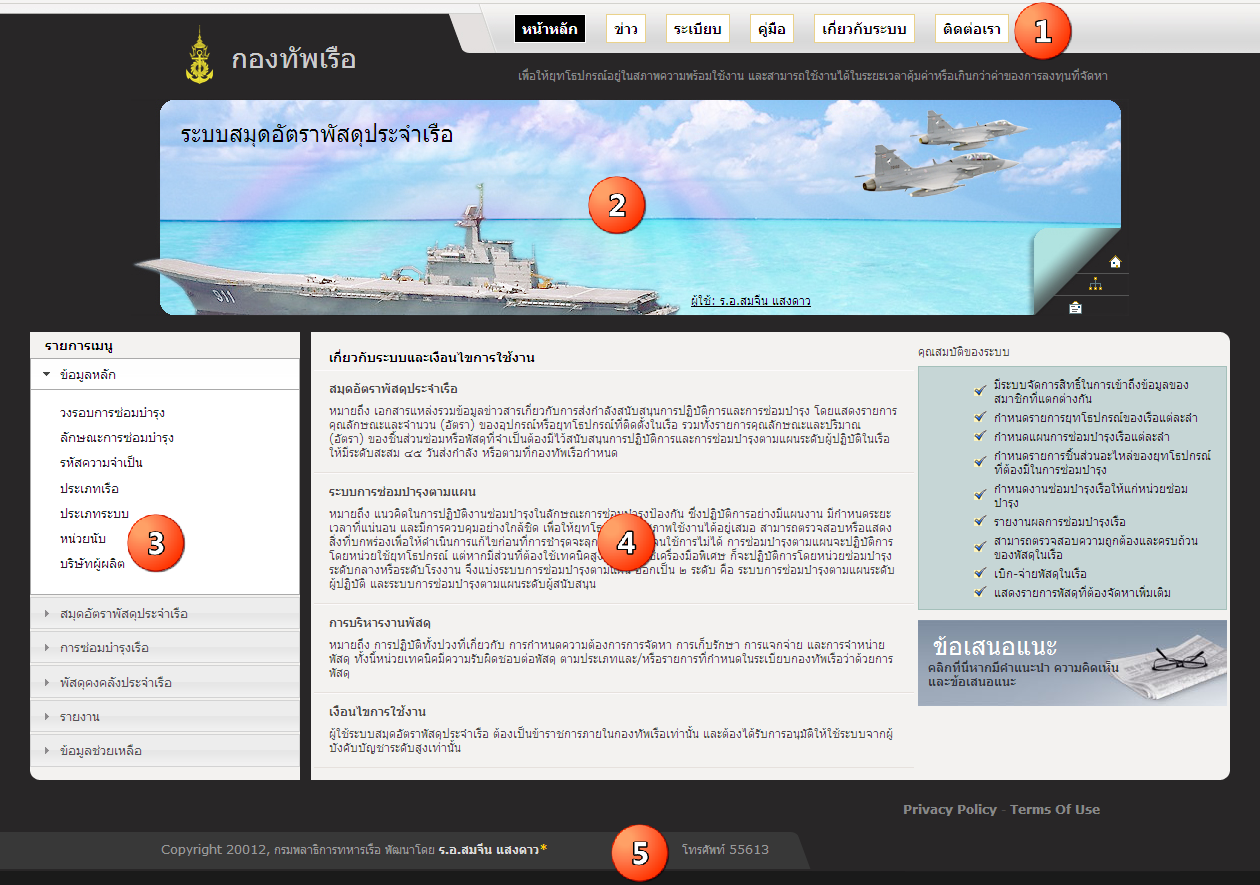 รูปที่ 4.7 หน้าจอส่วนต่อประสานงานของระบบสมุดอัตราพัสดุประจำเรือการออกแบบการนำเข้าข้อมูลการออกแบบส่วนการนำเข้าข้อมูลของระบบ เป็นการออกแบบรูปแบบที่ผู้ใช้จะสามารถนำข้อมูลที่ต้องการกรอกเข้าสู่ระบบโดยผ่านส่วนต่อประสานของระบบ ซึ่งในการออกแบบต้องคำนึงถึงความสะดวกในการใช้งาน ความง่ายต่อการเรียนรู้ของผู้ใช้ ความถูกต้องและสอดคล้องของข้อมูลที่นำเข้าสู่ระบบ โดยแบ่งการนำเข้าข้อมูลได้ 2 ประเภท ดังนี้การนำเข้าข้อมูลทั่วไปเป็นการนำเข้าข้อมูลที่เป็นข้อความ สามารถป้อนข้อมูลด้วยวิธีการพิมพ์เข้าสู่ระบบโดยตรง ซึ่งการออกแบบในส่วนนี้จะคำนึงถึงลักษณะและขนาดข้อมูลที่ต้องนำเข้า ดังแสดงได้ดังรูปที่ 4.8 – 4.9 โดยรูปแบบที่ใช้สำหรับการนำเข้าข้อมูลประเภทนี้ มีดังนี้กล่องข้อความ (Text Box) ใช้กับการนำเข้าข้อมูลที่มีความยาวไม่มากเกินไปตัวอย่างเช่นข้อมูลหมายเลขเรือ ข้อมูลชื่อเรือจากระบบการบันทึกข้อมูลเรือ เป็นต้นพื้นที่ข้อความ (Text Area) ใช้กับการนำเข้าข้อมูลซึ่งมีความยาวหลายบรรทัด ส่วนใหญ่จะเป็นข้อมูลลักษณะที่เป็นการอธิบายรายละเอียดต่างๆ ตัวอย่างเช่น ข้อมูลอุปสรรค ข้อมูลคำแนะนำ จากระบบการบันทึกผลการปฏิบัติการซ่อมบำรุงเรือ เป็นต้น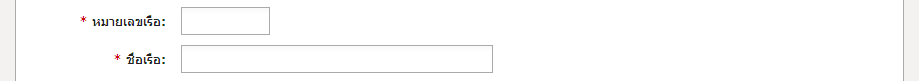 รูปที่ 4.8 การนำเข้าข้อมูลทั่วไปของระบบ (กล่องข้อความ)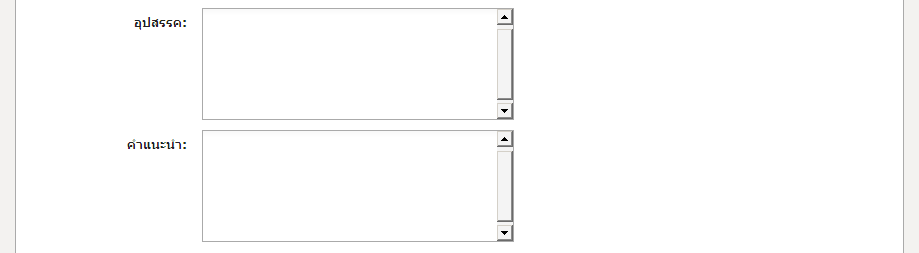 รูปที่ 4.9 การนำเข้าข้อมูลทั่วไปของระบบ (พื้นที่ข้อความ)การนำเข้าข้อมูลที่มีคำตอบตายตัวเป็นการนำเข้าข้อมูลเข้าที่มีการกำหนดค่าข้อมูลที่จะนำเข้าตายตัว โดยการกำหนดค่าข้อมูลข้อมูลให้อยู่ในขอบเขตที่เป็นไปได้ทั้งหมด เพื่อลดโอกาสความผิดพลาดจากการนำเข้าข้อมูล และเพื่ออำนวยความสะดวกให้ผู้ใช้งานระบบด้วย ดังรูปที่ 4.10 – 4.12 โดยรูปแบบที่ใช้สำหรับการนำเข้าข้อมูลประเภทนี้ มีดังนี้ปุ่มเรดิโอ (Radio Button) ใช้ในการนำเข้าข้อมูลแบบที่มีค่าตายตัวและสามารถเลือกได้ค่าเดียวจากกลุ่มเดียวกัน ส่วนใหญ่จะใช้กับข้อมูลที่มีตัวเลือกไม่มากนัก หรือกรณีที่ต้องการให้ผู้ใช้งานเห็นตัวเลือกทั้งหมดในคราวเดียว ตัวอย่างเช่น ข้อมูลประเภทวงรอบการซ่อมบำรุง จากระบบการบันทึกวงรอบการซ่อมบำรุง เป็นต้น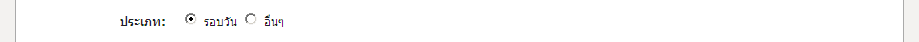 รูปที่ 4.10 การนำเข้าข้อมูลที่มีคำตอบตายตัวแบบปุ่มเรดิโอลิสต์บ็อกซ์ (List Box) ใช้ในการนำเข้าข้อมูลแบบที่มีค่าตายตัวและสามารถเลือกได้ค่าเดียว เหมาะกับการใช้งานกรณีที่ตัวเลือกมีมากและไม่มีความจำเป็นต้องแสดงให้ผู้ใช้เห็นทั้งหมดตั้งแต่ต้น ตัวอย่างเช่น ข้อมูลเรือ จากระบบการบันทึกงานการซ่อมบำรุง เป็นต้น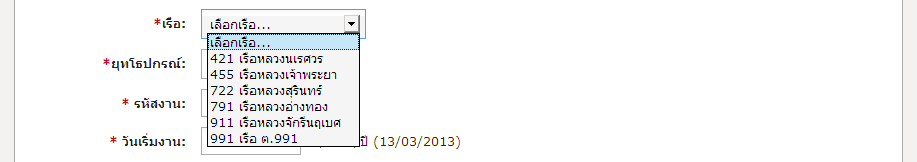 รูปที่ 4.11 การนำเข้าข้อมูลที่มีคำตอบตายตัวแบบลิสต์บ็อกซ์เช็คบ็อกซ์ (Check Box) ใช้ในการนำเข้าข้อมูลแบบที่มีค่าตายตัวและสามารถเลือกได้หลายค่าในครั้งเดียว ตัวอย่างเช่น ข้อมูลพัสดุที่สามารถเลือกได้หลายรายการในการลบข้อมูล เป็นต้น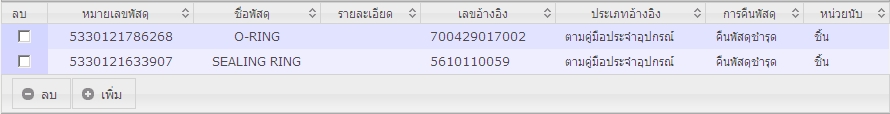 รูปที่ 4.12 การนำเข้าข้อมูลที่มีคำตอบตายตัวแบบเช็คบ็อกซ์การนำเข้าข้อมูลวันที่เพื่อลดโอกาสในการผิดพลาดของข้อมูลนำเข้า การนำเข้าค่าวันที่จึงใช้ในรูปแบบของปฏิทิน โดยมีรูปแบบเป็น วัน/เดือน/ปี ดังรูปที่ 4.13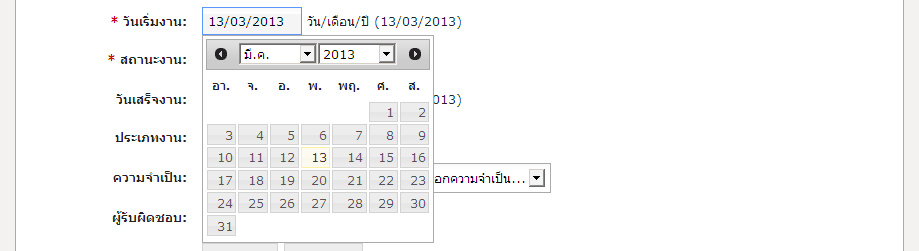 รูปที่ 4.13 การนำเข้าข้อมูลวันที่การนำเข้าข้อมูลจำนวนตัวเลขการออกแบบฐานข้อมูลมีข้อมูลในบางส่วนที่จัดเก็บข้อมูลชนิดตัวเลขเท่านั้น ดังนั้นเพื่อลดโอกาสความผิดพลาดจากการนำเข้าข้อมูล จึงมีการเขียนสคริปต์เพื่อให้ผู้ใช้สามารถพิมพ์เฉพาะข้อมูลชนิดตัวเลขเข้าสู่กล่องข้อความได้เท่านั้น หากใส่ผิดจะมีข้อความเตือน ดังรูปที่ 4.14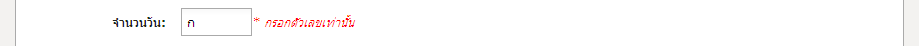 รูปที่ 4.14 การนำเข้าข้อมูลจำนวนตัวเลขการนำเข้าข้อมูลประเภทไฟล์เพื่อลดโอกาสในการผิดพลาดของการนำเข้าข้อมูล จึงได้ทำการออกแบบให้ผู้ใช้สามารถทำการเลือกไฟล์ที่ต้องการจะนำเข้าได้โดยง่าย เพื่อเป็นการรับประกันว่าไฟล์ที่จะนำเข้านั้นเป็นไฟล์ที่มีอยู่จริง ดังรูปที่ 4.15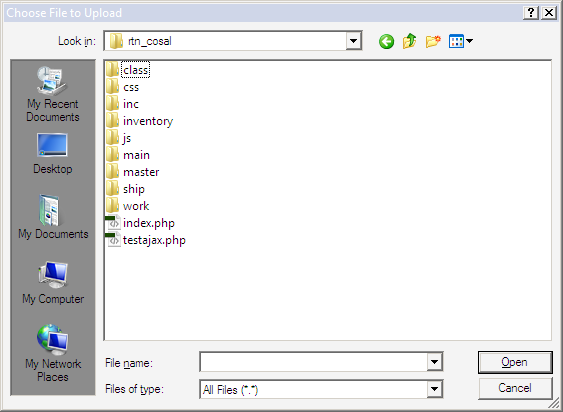 รูปที่ 4.15 การนำเข้าข้อมูลประเภทไฟล์การออกแบบการแสดงผลลัพธ์การแสดงผลลัพธ์ข้อมูลโดยทั่วไปการแสดงผลลัพธ์ข้อมูลทั่วไปของระบบ ได้ทำการออกแบบให้จัดวางข้อมูลอยู่ในรูปแบบของตาราง ดังแสดงในรูปที่ 4.16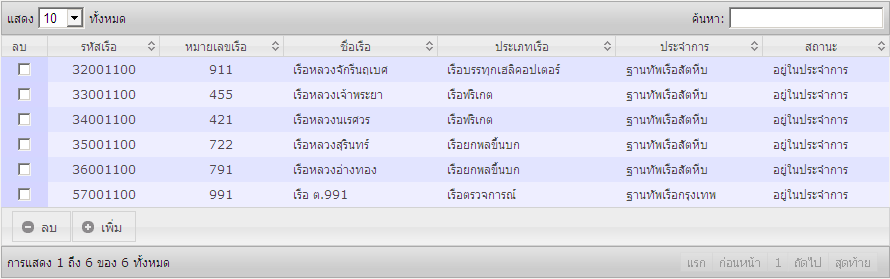 รูปที่ 4.16  การแสดงผลลัพธ์ข้อมูลโดยทั่วไปการแสดงผลลัพธ์ในกรณีที่เกิดความผิดพลาดและข้อความช่วยเหลือผู้ใช้งานในการทำงานของผู้ใช้ อาจเกิดความผิดพลาด เช่น การบันทึกข้อมูลเข้าสู่ระบบแต่กรอกข้อมูลไม่ครบถ้วน และบันทึกข้อมูลซ้ำซ้อนกับข้อมูลที่มีอยู่ ซึ่งระบบสามารถแสดงข้อความเตือนความผิดพลาดที่เกิดขึ้นต่างๆ ได้ดังรูปที่ 4.17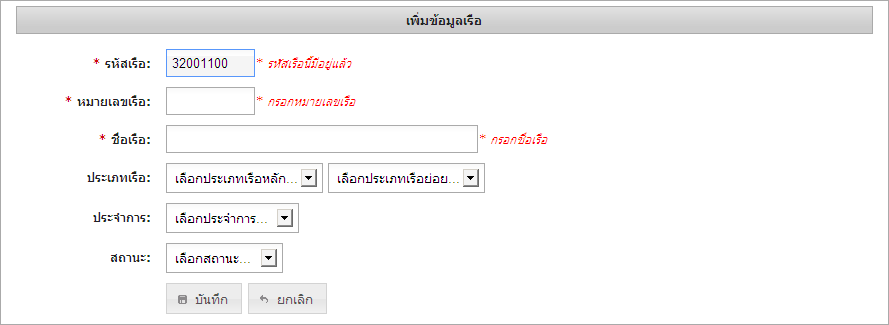 รูปที่ 4.17 การแสดงผลลัพธ์ของข้อความแสดงความผิดพลาดจากการกรอกข้อมูลการแสดงผลลัพธ์ในลักษณะการออกรายงานการออกแบบผลลัพธ์ในลักษณะรายงาน แบ่งออกเป็น 3 ส่วน ดังในรูปที่ 4.18  ส่วนหัวรายงาน แสดงตราสัญญลักณ์ ชื่อรายงาน หน้าและวันที่พิมพ์  ส่วนแสดงข้อมูล แสดงรายการข้อมูล  ส่วนท้ายรายงาน แสดงสรุปผลรวม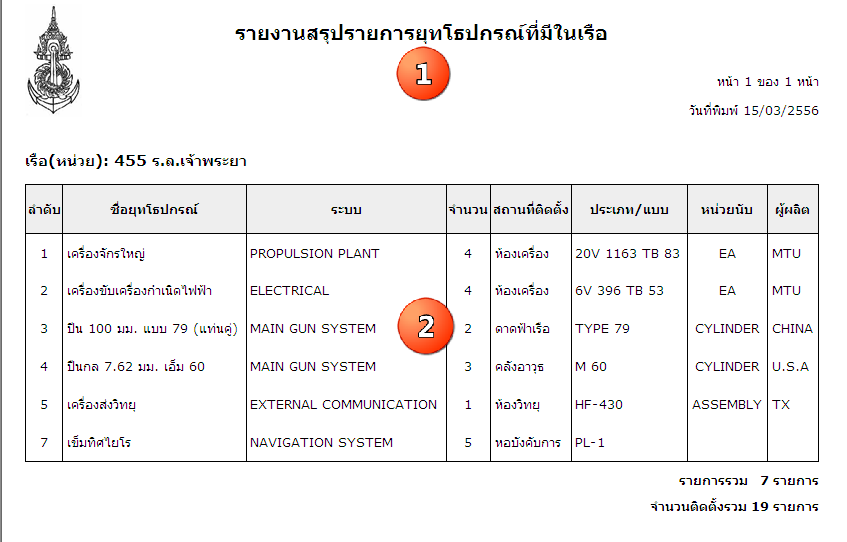 รูปที่ 4.181 การออกแบบหน้าจอการแสดงผลลัพธ์ในลักษณะรายงานการออกแบบระบบความปลอดภัยในระบบและการกำหนดสิทธิการใช้งานระบบมีการออกแบบในส่วนของการรักษาความปลอดภัย รวมถึงการกำหนดสิทธิการเข้าใช้งานตามบทบาทของผู้ใช้งานระบบ โดยมีรายละเอียดดังต่อไปนี้การเข้าสู่ระบบการเข้าสู่ระบบสมุดอัตราพัสดุประจำเรือ จะต้องเข้าสู่ระบบก่อนเสมอโดยมีส่วนต่อประสานกับผู้ใช้งานดังรูปที่ 4.19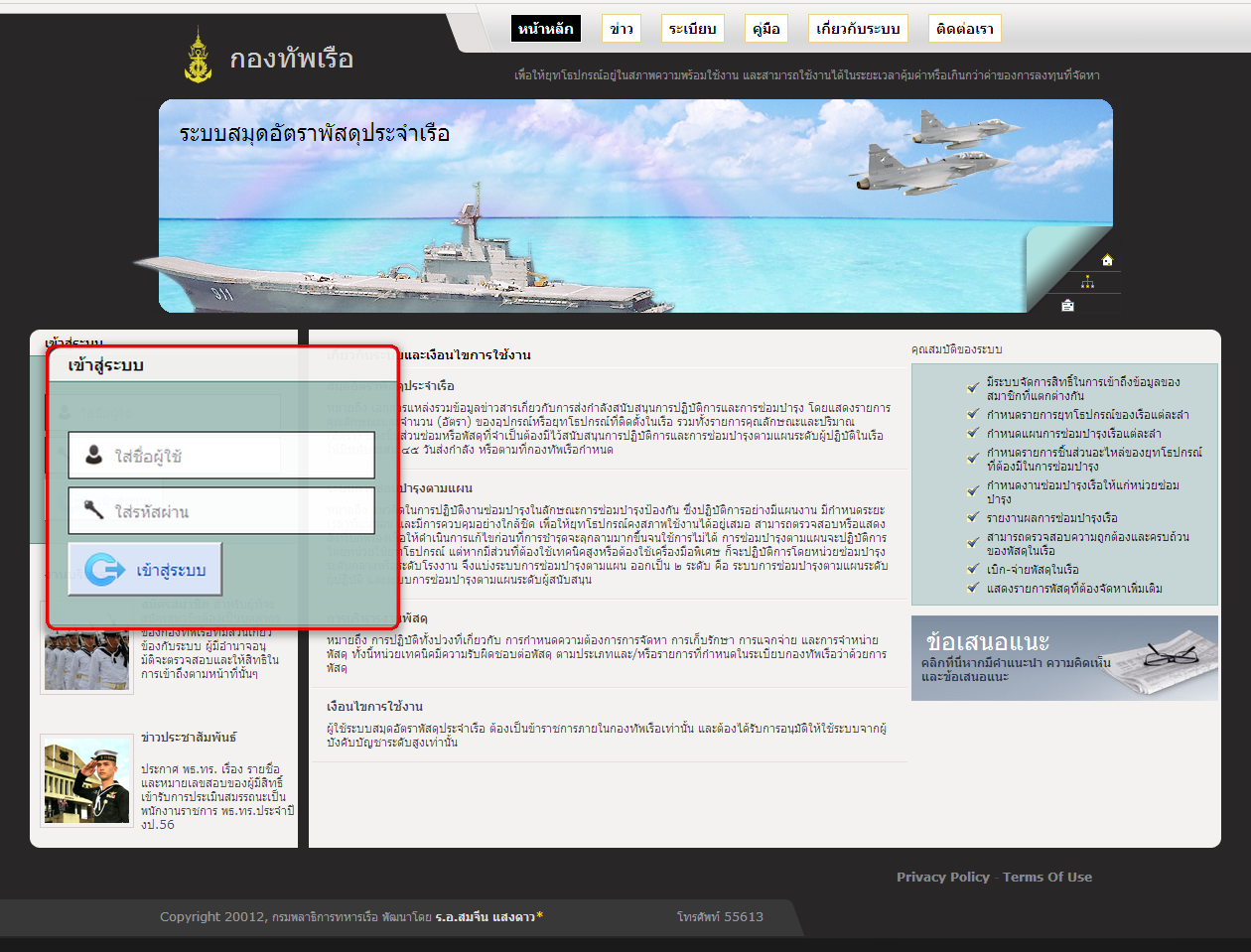 รูปที่ 4.19 ส่วนต่อประสานสำหรับการเข้าสู่ระบบสมุดอัตราพัสดุประจำเรือการกำหนดสิทธิการใช้งานระบบผู้เข้าใช้งานระบบประกอบด้วยบุคคลที่มีบทบาทหน้าที่ที่แตกต่างกัน ซึ่งมีผลให้แต่ละบุคคลมีสิทธิในการเข้าใช้งานระบบได้ต่างกัน โดยระบบแบ่งกลุ่มของผู้ใช้งานออกเป็น 5 ประเภท ดังต่อไปนี้ (รายละเอียดของแต่ละประเภทได้กล่าวไว้ในหัวข้อ 4.2) หน่วยควบคุมระบบหน่วยเทคนิคหน่วยส่งกำลังบำรุงหน่วยคลังหน่วยซ่อมบำรุงจากการแบ่งประเภทข้างต้น สามารถสรุปฟังก์ชันการทำงานและสิทธิการเข้าใช้ทั้งหมดของระบบตามประเภทผู้ใช้งาน ดังตารางที่ 4.2ตารางที่ 4.2 ตารางสรุปฟังก์ชันการทำงานและสิทธิการเข้าใช้ของระบบสมุดอัตราพัสดุประจำเรือบทที่  5
การพัฒนาระบบการพัฒนาระบบตามเอกสารการวิเคราะห์และออกแบบอาศัยการเลือกสรรเครื่องมือทั้งทางฮาร์ดแวร์และซอฟต์แวร์ที่เหมาะสม เพื่อให้เกิดประโยชน์สูงสุดในการพัฒนาระบบ รวมถึงอาศัยเทคนิคและแนวคิดในการพัฒนาชุดคำสั่ง ซึ่งทั้งหมดนี้ทำให้ได้มาซึ่งระบบสมุดอัตราพัสดุประจำเรือที่สมบูรณ์และมีประสิทธิภาพเครื่องมือที่ใช้ในการพัฒนาระบบฮาร์ดแวร์ที่ใช้ในการพัฒนาระบบเครื่องคอมพิวเตอร์ที่ใช้พัฒนาระบบหน่วยประมวลผล ดูโอคอร์ ความเร็ว 1.73 กิกะเฮิร์ทหน่วยความจำ ดีดีอาร์-ทู 1 กิกะไบต์ฮาร์ดดิสก์ ไอดีอี เอทีเอ-133 เมกกะเฮิร์ท ความจุ 120 กิกะไบต์รองรับการโอนถ่ายข้อมูลเครือข่ายที่ความเร็ว 10/100 เมกกะบิตต่อวินาทีจอภาพ 14.1 นิ้วเครื่องแม่ข่าย (เครื่องเดียวกับเครื่องคอมพิวเตอร์ที่ใช้ในการพัฒนาระบบ)ซอฟต์แวร์ที่ใช้ในการพัฒนาระบบระบบปฏิบัติการระบบปฏิบัติการไมโครซอฟต์วินโดวส์ เอ็กซ์พี โปรเฟสชันแนล (Microsoft Window XP Professional) สำหรับเครื่องที่ใช้พัฒนาระบบ และเครื่องแม่ข่ายเครื่องมือที่ใช้ในการออกแบบและจัดทำเอกสารของกระบวนการไมโครซอฟต์ออฟฟิศ รุ่น 2007ไมโครซอฟต์ออฟฟิศวิซิโอ รุ่น 2007อะโดบี โฟโตช็อป รุ่น ซีเอส 3อะโดบี อะโครแบท ลีดเดอร์ รุ่น 10.0เครื่องมือที่ใช้ในการพัฒนาส่วนต่อประสานผู้ใช้อินเทอร์เน็ต เอกซ์โพลเรอร์ รุ่น 8.0อะโดบี โฟโตช็อป รุ่น ซีเอส 3มาโครมีเดีย ดรีมวีเวอร์ ซีเอส 6เครื่องมือที่ใช้ในการพัฒนาส่วนให้บริการและส่วนสนับสนุนเว็บเซิร์ฟเวอร์ อาปาเช รุ่น 2.2.8ฐานข้อมูลมายเอสคิวแอล รุ่นที่ 5.0.51bระบบจัดการฐานข้อมูลพีเอชพีมายแอดมิน รุ่น 2.10.3อินเทอร์เน็ต เอกซ์โพลเรอร์ รุ่น 8.0การพัฒนาระบบการพัฒนาระบบเป็นส่วนการทำงานที่เกิดหลังจากได้มีการออกแบบ และติดตั้งเครื่องมือการพัฒนาระบบเรียบร้อยแล้ว สามารถอธิบายส่วนการพัฒนาได้ 2 ส่วน ดังนี้ขั้นตอนการพัฒนาระบบหลังจากที่ได้ทำการวิเคราะห์และออกแบบระบบ รวมถึงการติดตั้งเครื่องมือที่ใช้ในการพัฒนาระบบเรียบร้อยแล้ว ผู้วิจัยได้ทำการพัฒนาระบบโดยมีขั้นตอน ดังนี้พัฒนาต้นแบบระบบ (Prototype) เป็นส่วนที่แสดงให้เห็นถึงโครงสร้างการทำงานของระบบที่จะพัฒนาขึ้นจริง โดยนำไปเสนอต่อผู้ใช้ระบบ เพื่อศึกษาความพึงพอใจ ตลอดจนให้ผู้ใช้เสนอแนวทางในการแก้ไขก่อนที่จะพัฒนาจริง เพื่อลดต้นทุนและระยะเวลาในการแก้ไขระบบให้ตรงกับความพอใจของผู้ใช้ในภายหลัง และช่วยให้สามารถพัฒนาระบบได้ตรงกับความต้องการของผู้ใช้มากที่สุด โดยการพัฒนาต้นแบบระบบนี้ ได้ใช้โปรแกรมมาโครมีเดียร์ ดรีมวีเวอร์ เป็นเครื่องมือในการออกแบบและพัฒนาต้นแบบระบบการสร้างฐานข้อมูลระบบ ได้ทำการสร้างฐานข้อมูลของระบบ จากตารางข้อมูลที่ได้ออกแบบไว้ใน ภาคผนวก ฉ โดยใช้ฐานข้อมูลมายเอสคิวแอลในการจัดเก็บข้อมูล และเพื่อให้การสร้างฐานข้อมูลมีประสิทธิภาพยิ่งขึ้น จึงได้มีการนำโปรแกรมเครื่องมือมาช่วยใช้ในการสร้างฐานข้อมูล ซึ่งมีขั้นตอนดังนี้ออกแบบฐานข้อมูลให้อยู่ในรูปแผนภาพฐานข้อมูลเชิงกายภาพ โดยใช้โปรแกรมไมโครซอฟต์ออฟฟิศวิซิโอ รุ่น 2007 เป็นเครื่องมือสร้างฐานข้อมูลโดยใช้ระบบจัดการฐานข้อมูลพีเอชพีมายแอดมิน รุ่น 2.10.3 เป็นเครื่องมือการพัฒนาโปรแกรม ได้ทำการพัฒนาระบบโดยใช้มาโครมีเดีย ดรีมวีเวอร์ ซีเอส 6 เป็นเครื่องมือ ในการพัฒนาโปรแกรม โดยโปรแกรมที่ได้พัฒนาขึ้นแบ่งตามประเภทการทำงานได้ 2 ประเภทดังนี้พีเอชพี (PHP) เป็นโปรแกรมที่เขียนขึ้นสำหรับทำการประมวลผลในฝั่งเครื่องแม่ข่าย หรือสำหรับทำการติดต่อกับฐานข้อมูลจาวาสคริปต์ (JavaScript) เป็นโปรแกรมที่เขียนขึ้นรองรับการทำงานบนอินเทอร์เน็ตร่วมกับเอชทีเอ็มแอล(HTML) สามารถทำงานได้บนเว็บเบราว์เซอร์ ช่วยให้การทำงานมีประสิทธิภาพมากขึ้นโปรแกรมจากการพัฒนาการจัดเก็บโปรแกรมพีเอชพีและจาวาสคริปต์ที่นำไปใช้ในการแสดงหน้าจอของระบบ เพื่อเป็นการเชื่อมต่อการทำงานระหว่างระบบและผู้ใช้นั้น ได้ทำการจัดเก็บในไว้ในโฟลเดอร์รูท (Root Directory) ของระบบสมุดอัตราพัสดุประจำเรือ ซึ่งโฟลเดอร์รูทสามารถแบ่งโฟลเดอร์การจัดเก็บย่อย ได้ดังรูปที่ 5.1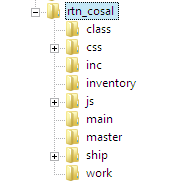 รูปที่ 5.1 โครงสร้างของโฟลเดอร์การจัดเก็บโปรแกรมของระบบที่ได้พัฒนาจากรูปที่ 5.1 ได้แสดงถึงโครงสร้างโฟลเดอร์ที่ใช้จัดเก็บโปรแกรมของระบบสมุดอัตราพัสดุประจำเรือ ซึ่งแต่ละโฟลเดอร์ได้แบ่งตามหน้าที่การทำงานของโปรแกรมที่โฟลเดอร์นั้นทำการจัดเก็บ โดยสามารถแบ่งโฟลเดอร์ตามหน้าที่การทำงานเป็น 2 ประเภท คือโฟลเดอร์ที่สนับสนุนการทำงานหลักประกอบด้วยโฟลเดอร์คลาส (class) เป็นโฟลเดอร์ที่เก็บไฟล์คลาสต่างๆ ของระบบ สามารถเรียกใช้ตามหน้าที่ที่ต้องการโฟลเดอร์ซีเอสเอส (css) เป็นโฟลเดอร์ที่เก็บไฟล์สไตล์ชีตควบคุมการแสดงผลต่างๆ ของระบบโฟลเดอร์ไอเอนซี (inc) เป็นโฟลเดอร์ที่เก็บไฟล์อินคูด (include) ไว้สำหรับดึงไฟล์มาร่วมในการทำงานเป็นไฟล์ที่ใช้เก็บฟังก์ชันต่างๆโฟลเดอร์เจเอส (js) เป็นโฟลเดอร์ที่เก็บไฟล์จาวาสคริปต์ เป็นไฟล์ที่ช่วยประมวลผลข้อมูลที่ฝั่งของผู้ใช้งานทำให้การทำงานเร็วขึ้นโฟลเดอร์ที่เป็นการทำงานหลักประกอบด้วยโฟลเดอร์พัสดุคงคลัง (inventory) เป็นโฟลเดอร์ที่ใช้เก็บไฟล์โปรแกรมที่ทำหน้าที่ในการบริหารจัดการพัสดุ โดยไฟล์โปรแกรมพีเอสพีที่ใช้ในระบบแสดงได้ ดังตารางที่ 5.1ตารางที่ 5.1 รายละเอียดไฟล์พีเอสพีที่จัดเก็บในโฟลเดอร์พัสดุคงคลังโฟลเดอร์หน้าหลัก (main) เป็นโฟลเดอร์ที่ใช้เก็บไฟล์โปรแกรมที่ทำหน้าที่ในการเข้าใช้ระบบ โดยไฟล์โปรแกรมพีเอสพีที่ใช้ในระบบสามารถแสดงได้ ดังตารางที่ 5.2ตารางที่ 5. 2 รายละเอียดไฟล์พีเอสพีที่จัดเก็บในโฟลเดอร์หน้าหลักโฟลเดอร์ข้อมูลหลัก (master) เป็นโฟลเดอร์ที่ใช้เก็บไฟล์โปรแกรมที่ทำหน้าที่เป็นข้อมูลหลักเพื่อให้ระบบอื่นเรียกใช้ข้อมูล โดยไฟล์โปรแกรมพีเอสพีที่ใช้ในระบบสามารถแสดงได้ ดังตารางที่ 5.3ตารางที่ 5. 3 รายละเอียดไฟล์พีเอสพีที่จัดเก็บในโฟลเดอร์ข้อมูลหลักตารางที่ 5. 3 รายละเอียดไฟล์พีเอสพีที่จัดเก็บในโฟลเดอร์ข้อมูลหลัก (ต่อ)โฟลเดอร์ข้อมูลเรือ (ship) เป็นโฟลเดอร์ที่ใช้สำหรับเก็บโปรแกรมของระบบข้อมูลเรือและส่วนประกอบของเรือที่จัดทำขึ้นเป็นอัตราพัสดุประจำเรือ โดยไฟล์โปรแกรมพีเอสพีที่ใช้ในระบบสามารถแสดงได้ ดังตารางที่ 5.4ตารางที่ 5. 4 รายละเอียดไฟล์พีเอสพีที่จัดเก็บในโฟลเดอร์ข้อมูลเรือโฟลเดอร์งานซ่อม (work) เป็นโฟลเดอร์ที่ใช้สำหรับเก็บโปรแกรมของระบบการซ่อมบำรุงเรือ โดยไฟล์โปรแกรมพีเอสพีที่ใช้ในระบบสามารถแสดงได้ ดังตารางที่ 5.5ตารางที่ 5. 5 รายละเอียดไฟล์พีเอสพีที่จัดเก็บในโฟลเดอร์งานซ่อมบทที่  6
การทดสอบระบบการทดสอบระบบมีเป้าหมายเพื่อตรวจสอบและค้นหาข้อผิดพลาดในการทำงานของระบบซึ่งการทดสอบแต่ละประเภทจะมีวิธีการที่แตกต่างกันไปตามวัตถุประสงค์ของการทดสอบ โดยมีรายละเอียดดังต่อไปนี้ประเภทของการทดสอบระบบการทดสอบระบบสมุดอัตราพัสดุประจำเรือ แบ่งการทดสอบเป็น 4 ประเภท ดังนี้การทดสอบหน่วยย่อย (Unit Testing) การทดสอบหน่วยย่อย เป็นการทดสอบขณะทำการพัฒนาระบบ โดยผู้พัฒนาระบบจะเป็นผู้ทำการทดสอบด้วยตนเอง ซึ่งจะพิจารณาที่ความถูกต้องในการทำงานของหน้าที่งานแต่ละหน้าที่ว่าสามารถทำงานได้ถูกต้องหรือไม่ เช่น การบันทึกข้อมูล การแก้ไขข้อมูล การลบข้อมูล และการแสดงข้อมูล เป็นต้นการทดสอบแบบบูรณาการ (Integration Testing)การทดสอบแบบบูรณาการ เป็นการทดสอบการทำงานของหน้าที่หลักในระบบ ซึ่งระบบสมุดอัตราพัสดุประจำเรือนี้ ประกอบด้วย 3 หน้าที่งานหลัก ( ดังรายละเอียดในภาคผนวก ง ) โดยผู้พัฒนาได้ทำการทดสอบโดยยึดตามขั้นตอนการทำงานหลักและขั้นตอนการทำงานย่อยของคำอธิบายยูสเคสในภาคผนวก จ. เพื่อตรวจสอบว่าผลลัพธ์ที่ได้ ตรงกับผลลัพธ์ที่คาดหวังหรือไม่ เช่น คำนวณวันการซ่อมบำรุงในแต่ละรอบ จะต้องตรวจสอบวงรอบการซ่อมบำรุงจากแผนการซ่อมว่าถูกต้องตรงกันหรือไม่ เป็นต้นการทดสอบระบบ (System Testing)การทดสอบระบบ เป็นการทดสอบที่ทำหลังจากที่ผู้พัฒนาได้ทำการพัฒนาระบบเสร็จสิ้นครบทุกหน้าที่การทำงาน  ซึ่งผู้พัฒนาได้ทำการทดสอบระบบโดยใช้สภาพแวดล้อมของการทำงานจริง โดยทำการเชื่อมต่อระบบสมุดอัตราพัสดุประจำเรือ เข้ากับเครือข่ายของกองทัพเรือการทดสอบเพื่อยอมรับ (Acceptance Testing)การทดสอบเพื่อการยอมรับ เป็นการทดสอบที่กระทำโดยกลุ่มผู้ใช้งานระบบจริง ได้แก่ หน่วยเทคนิค หน่วยส่งกำลังบำรุง หน่วยคลัง หน่วยซ่อมบำรุง และหน่วยควบคุมระบบ โดยทำการทดสอบการทำงานของระบบกับกระบวนการจัดทำสมุดอัตราพัสดุประจำเรือ การซ่อมบำรุงและการจัดการพัสดุในเรือขององค์กรในปัจจุบัน เพื่อตรวจสอบความถูกต้องในการทำงาน และเสนอสิ่งที่ควรแก้ไข ก่อนที่ผู้พัฒนาจะส่งมอบระบบ รวมทั้งทำการรวบรวมข้อคิดเห็นและข้อเสนอแนะเกี่ยวกับการทำงานของระบบเพื่อนำมาใช้ในการปรับปรุงต่อไป สภาพแวดล้อมการทดสอบระบบสภาพแวดล้อมการทดสอบระบบ ได้มีการจำลองตามสภาพแวดล้อมของเครื่องคอมพิวเตอร์ที่ใช้งานจริง ซึ่งมีคุณสมบัติดังต่อไปนี้ฮาร์ดแวร์ที่ใช้ในการทดสอบระบบหน่วยประมวลผล ดูโอคอร์ ความเร็ว 1.73 กิกะเฮิร์ทหน่วยความจำ ดีดีอาร์-ทู 1 กิกะไบต์ฮาร์ดดิสก์ ไอดีอี เอทีเอ-133 เมกกะเฮิร์ท ความจุ 120 กิกะไบต์รองรับการโอนถ่ายข้อมูลเครือข่ายที่ความเร็ว 10/100 เมกกะบิตต่อวินาทีจอภาพ 15 นิ้วอุปกรณ์พื้นฐาน ได้แก่ ไดร์ฟซีดีรอม คียบอร์ดมาตรฐาน และเมาส์ซอฟต์แวร์ที่ใช้ในการทดสอบระบบระบบปฏิบัติการวินโดวส์เอ็กซ์พี โปรเฟสชันแนลอินเทอร์เน็ต เอกซ์โพลเรอร์ รุ่น 8.0เว็บเซิร์ฟเวอร์ไอไอเอส รุ่น 7ระบบจัดการฐานข้อมูลไมโครซอฟท์ เอสคิวแอลเซิร์ฟเวอร์ รุ่น 2008กรณีทดสอบผู้พัฒนาได้ทำการทดสอบระบบที่พัฒนาขึ้น  โดยทำการทดสอบทีละหน่วยการทำงานย่อยของแต่ละหน้าที่งานก่อนให้เรียบร้อย และจึงทำการทดสอบการทำงานของระบบโดยรวมหลังสิ้นสุดการพัฒนาระบบ เพื่อให้การทดสอบครอบคลุมทุกหน้าที่การทำงานของระบบ อย่างไรก็ตามเอกสารประกอบโครงงานมหาบัณฑิตนี้ จะยกตัวอย่างเฉพาะกรณีทดสอบเพียงบางส่วนที่มีหน้าที่การทำงานที่สำคัญเท่านั้น โดยการสร้างกรณีทดสอบมีการทำตามขั้นตอนดังต่อไปนี้การเตรียมข้อมูลสำหรับกรณีทดสอบในการทดสอบระบบนั้น จำเป็นจะต้องมีการเตรียมข้อมูลเพื่อใช้ในการตรวจสอบการแสดงผลของการทำงานในหน้าที่งานแต่ละหน้าที่ ซึ่งข้อมูลที่จัดเตรียมขึ้นนั้น ผู้พัฒนาได้นำมาจากข้อมูลสมุดอัตราพัสดุประจำเรือของกองทัพเรือมาใช้ในการทดสอบ โดยข้อมูลที่นำมาทำการทดสอบระบบมีดังต่อไปนี้ข้อมูลยุทโธปกรณ์ข้อมูลชิ้นส่วนซ่อมและพัสดุข้อมูลคู่มือยุทโธปกรณ์ที่ได้จากผู้ผลิตเอกสารระเบียบ คำสั่ง ต่างๆ ที่เกี่ยวกับการซ่อมบำรุงเอกสารระเบียบ คำสั่ง ต่างๆ ที่เกี่ยวกับการพัสดุการสร้างกรณีทดสอบ กรณีทดสอบที่กำหนดขึ้น พิจารณาจากความต้องการด้านหน้าที่ของระบบสมุดอัตราพัสดุประจำเรือ โดยกรณีทดสอบแต่ละกรณีประกอบด้วยรายละเอียด ดังต่อไปนี้วัตถุประสงค์ของกรณีทดสอบข้อมูลกรณีทดสอบผลลัพธ์ที่คาดหวังของกรณีทดสอบกรณีทดสอบแต่ละกรณีมีขั้นตอนในการสร้างกรณีทดสอบ ดังต่อไปนี้กำหนดวัตถุประสงค์การทดสอบออกแบบการทดสอบเตรียมข้อมูลที่ใช้ทดสอบจริงระบุผลลัพธ์ที่คาดว่าจะได้รับทำการทดสอบสรุปผลการทดสอบตัวอย่างกรณีทดสอบ กรณีทดสอบที่นำมาแสดงในเอกสารประกอบโครงงานมหาบัณฑิตนี้ เป็นเพียงส่วนหนึ่งของกรณีทดสอบจริง เนื่องจากในการทดสอบที่มีวัตถุประสงค์เดียวกันอาจมีกรณีทดสอบหลายชุดโดยในแต่ละกรณีทดสอบผู้พัฒนาสามารถสรุปผลการทดสอบออกเป็นตาราง ซึ่งแบ่งออกเป็น 3 ส่วน ได้แก่ตารางกรณีทดสอบ อธิบายการทดสอบได้แก่ ชื่อกรณีทดสอบ ฟังก์ชันที่ทดสอบ วัตถุประสงค์ ผู้ใช้งาน ข้อมูลนำเข้า เงื่อนไขการทดสอบ ผลลัพธ์ที่คาดว่าจะได้รับ ผลลัพธ์จากการทดสอบ และสรุปผลการทดสอบ โดยแสดงดังตารางที่ 6.1ตารางข้อมูลการทดสอบ แสดงข้อมูลที่นำเข้าระบบจริงรูปแสดงผลการทดสอบโดยผู้พัฒนาได้ทำการทดสอบและสร้างตารางการทดสอบ ดังแสดงในภาคผนวก ชตารางที่ 6.1 ตัวอย่างตารางกรณีทดสอบสรุปผลการทดสอบระบบการทดสอบระบบที่แสดงในโครงงานมหาบัณฑิตนี้ เป็นกรณีที่ใช้ทดสอบหน้าที่ของระบบระบบสมุดอัตราพัสดุประจำเรือ เพื่อตรวจสอบการทำงานและค้นหาข้อผิดพลาดของระบบ ซึ่งจากผลการทดสอบระบบในภาคผนวก ช สามารถสรุปผลการทดสอบ ดังแสดงในตารางที่ 6.2 โดยมีกรณีทดสอบทั้งหมด 10 กรณีทดสอบ แบ่งเป็นกรณีทดสอบผ่าน 10 กรณี และกรณีทดสอบไม่ผ่าน 0 กรณีตารางที่ 6.2 สรุปผลการทดสอบระบบสมุดอัตราพัสดุประจำเรือตารางที่ 6.2 สรุปผลการทดสอบระบบสมุดอัตราพัสดุประจำเรือ (ต่อ)บทที่  7
บทสรุปโครงงานและข้อเสนอแนะ	จากการออกแบบและพัฒนาระบบสมุดอัตราพัสดุประจำเรือ สามารถสรุปผลการดำเนินงานและข้อเสนอแนะต่างๆ ได้ดังนี้สรุปผลโครงงานมหาบัณฑิตโครงงานมหาบัณฑิตนี้ได้ดำเนินการวิเคราะห์ ออกแบบ และพัฒนาระบบสมุดอัตราพัสดุประจำเรือ ซึ่งใช้กองทัพเรือเป็นกรณีศึกษา เพื่อช่วยให้การจัดเตรียมชิ้นส่วนซ่อมและพัสดุอื่นที่จำเป็นต้องใช้สนับสนุนการปฏิบัติการซ่อมบำรุงเรือและยุทโธปกรณ์ในเรือ ให้มีการดำเนินการอย่างเป็นระบบทั้งในระดับหน่วยผู้ใช้หรือเรือ ระดับหน่วยกำกับดูแลและควบคุม และระดับหน่วยเทคนิค  รวมทั้งให้มีแนวทางในการดำเนินการทั้งปวงที่เกี่ยวข้องกับการปรับปรุงความพร้อมของพัสดุในเรือ ให้มีลักษณะการดำเนินการมีความรวดเร็ว ถูกต้อง ทันต่อสถานการณ์ และมีความเป็นอัตโนมัติมากขึ้น ซึ่งจากระบบเดิมที่มีการจัดเก็บข้อมูลสมุดอัตราพัสดุประจำเรืออยู่ในรูปแบบของเอกสาร และแจกจ่ายให้กับหน่วยที่เกี่ยวข้องทำให้ข้อมูลกระจัดกระจายทำให้ยากต่อการบริหารจัดการข้อมูลในการพัฒนาระบบผู้พัฒนาโครงงานได้ใช้กระบวนการทางวิศวกรรมซอฟท์แวร์ เป็นแนวทางในการดำเนินงาน โดยเริ่มต้นจากการศึกษาข้อมูลเบื้องต้น การวางแผน การเก็บรวบรวมความต้องการของผู้ใช้ที่มีขั้นตอนเป็นระบบ ทำให้ได้ข้อกำหนดความต้องการที่ชัดเจน จากนั้นจึงนำความต้องการที่ได้มาวิเคราะห์และออกแบบโดยใช้เทคโนโลยีเชิงวัตถุ แสดงเป็นแผนภาพยูเอ็มแอล ต่อมาจึงพัฒนาระบบตามที่ได้ออกแบบไว้ และทดสอบระบบอย่างมีแบบแผนขั้นตอน ทำให้ที่สุดแล้วได้การพัฒนาระบบเสร็จสิ้นภายในเวลาที่กำหนด และตรงกับความต้องการของผู้ใช้ ซึ่งระบบสมุดอัตราพัสดุประจำเรือได้แบ่งออกเป็น 3 ระบบย่อย ดังนี้ ระบบสมุดอัตราพัสดุประจำเรือระบบการซ่อมบำรุงเรือระบบพัสดุคงคลังโดยสามารถสรุปผลิตภัณฑ์จากงานที่ได้จากการออกแบบและพัฒนาระบบสมุดอัตราพัสดุประจำเรือได้ดังนี้ตารางข้อมูลที่ทำการสร้างขึ้นใหม่	27	ตาราง		ไฟล์พีเอสพีที่ทำการสร้างใหม่	67	ไฟล์ไฟล์จาวาสคริปต์	  7	ไฟล์ไฟล์ซีเอสเอส	  5	ไฟล์ไฟล์อินคลูด	10	ไฟล์เมื่อนำระบบไปใช้งานจริงเครื่องแม่ข่ายที่ให้บริการมีฮาร์ดแวร์และซอฟต์แวร์ที่ใช้งาน ดังนี้ฮาร์ดแวร์ที่ใช้ในเครื่องแม่ข่ายที่ให้บริการหน่วยประมวลผล อินเทล ซีออน ความเร็ว 2.8 กิกะเฮิร์ทหน่วยความจำ ดีดีอาร์-เอสดีแรม 2.5 กิกะไบต์ฮาร์ดดิสก์ ไอดีอี เอทีเอ-133 เมกกะเฮิร์ท ความจุ 200 กิกะไบต์รองรับการโอนถ่ายข้อมูลเครือข่ายที่ความเร็ว 10/100 เมกกะบิตต่อวินาทีจอภาพ อุปกรณ์พื้นฐาน ได้แก่ ไดร์ฟซีดีรอม คียบอร์ดมาตรฐาน และเมาส์ซอฟต์แวร์ที่ใช้ในเครื่องแม่ข่ายที่ให้บริการระบบปฏิบัติการไมโครซอฟต์วินโดวส์ 2008 เซิร์ฟเวอร์เว็บเซิร์ฟเวอร์ ไอไอเอส รุ่น 7ฐานข้อมูลไมโครซอฟท์เอสคิวแอลเซิร์ฟเวอร์ รุ่น 2008อินเทอร์เน็ต เอกซ์โพลเรอร์ รุ่น 8.0ปัญหาและข้อจำกัดในการทำโครงงานการจัดทำโครงงานมหาบัณฑิตนี้ พบประเด็นปัญหาและข้อจำกัดในการทำโครงงานดังต่อไปนี้เนื่องจากหน่วยงานที่เกี่ยวข้องกับระบบนี้มีจำนวนมากและอยู่กระจัดกระจายในหลายจังหวัด จึงไม่สามารถรวบรวมข้อมูลและความต้องการได้ครบทุกหน่วยงาน ผู้พัฒนาจึงรวบรวมข้อมูลและความต้องการเฉพาะหน่วยตัวอย่างบางหน่วยเท่านั้น เนื่องจากแต่ละหน่วยมีลักษณะกระบวนการทำงานที่ใกล้เคียงกันเนื่องจากผู้พัฒนาได้นำเทคโนโลยี RFID มาประยุกต์ใช้กับระบบการบริหารพัสดุ ซึ่งผู้พัฒนาไม่มีประสบการณ์ในการใช้เทคโนโลยีดังกล่าวมาก่อน จึงทำให้การพัฒนาระบบล่าช้ากว่าแผนที่กำหนดไว้และบางฟังก์ชันอาจใช้งานได้ไม่เต็มกำลังความสามารถของเทคโนโลยีเนื่องจากเป็นการพัฒนาระบบให้กับหน่วยงานของทหาร จึงมีข้อจำกัดในเรื่องการรักษาความปลอดภัยของข้อมูลเป็นสำคัญ ข้อมูลที่รวบรวมจึงเข้าถึงได้ยาก ข้อมูลที่ได้จึงมีน้อยเป็นผลทำให้ระบบทำได้ไม่ตรงกับความต้องการอย่างแท้จริงข้อเสนอแนะจากการวิเคราะห์ ออกแบบ และพัฒนาระบบสมุดอัตราพัสดุประจำเรือ ผู้พัฒนาพบว่ายังมีส่วนที่ต้องปรับปรุงและพัฒนาเพิ่มเติม ดังนี้ระบบที่พัฒนาจำกัดเฉพาะยุทโธปกรณ์ที่อยู่ในเรือเท่านั้น ซึ่งในกองทัพเรือมียุทโธปกรณ์ต่างๆ มากมาย ทั้งทางบก ทางอากาศ ที่มีลักษณะการปฏิบัติการเหมือนกัน ซึ่งสามารถนำระบบที่พัฒนานี้ไปประยุกต์ใช้งานได้ทั่วกองทัพเรือ นอกจากนี้เหล่าทัพอื่นไม่ว่าจะเป็น กองทัพบก กองทัพอากาศ ก็สามารถนำไปประยุกต์ใช้ได้ด้วยเช่นกันเนื่องจากกองทัพเรือมีคลังเก็บพัสดุจำนวนมาก ทั้งคลังใหญ่ คลังสาขา และคลังย่อย ซึ่งไม่มีการนำเทคโนโลยี RFID มาใช้ในการจัดการพัสดุ ระบบอัตราพัสดุประจำเรืออาจเป็นระบบนำร่องในการนำเทคโนโลยี RFID มาใช้และควรมีการพัฒนาต่อยอดต่อไป ควรนำระบบสมุดอัตราพัสดุประจำเรือไปเชื่อมต่อกับระบบการบริหารพัสดุของคลังต่างๆ เพื่อใช้ข้อมูลร่วมกันจะทำให้การบริหารงานมีวิสัยทัศน์กว้างขึ้น ทำให้ได้ข้อมูลที่เป็นประโยชน์มากยิ่งขึ้น ช่วยในการตัดสินใจของผู้บังคับบัญชาระดับสูงในการบริหารจัดการพัสดุได้อย่างมีประสิทธิภาพรายการอ้างอิง[1]	Tan, H. The Application of RFID Technology in the Warehouse Management Information System. In Electronic Commerce and Security, Pages 1063-1067.  3-5 Aug. 2008 International Symposium on, 2008.[2]	ภราดร รีชัยพิชิตกุล และ สมจิตร อาจอินทร์. ระบบจัดการคลังสินค้าอัจฉริยะด้วยเทคโนโลยี RFID กรณีศึกษา : บริษัทพิมายฟุตแวร์ จำกัด. ในการประชุมสัมมนาเชิงวิชาการประจำปีด้านการจัดการโลจิสติกส์และโซ่อุปทานครั้งที่ 9, 19-21 พฤศจิกายน 2552 ณ โรงแรมเดอะไทด์ รีสอร์ท บางแสน, 2552.[3]	น.อ.หญิง ภาวนา เจนถนอมม้า. สมุดอัตราพัสดุประจำเรือและการปรับปรุงความพร้อมของพัสดุในเรือ. กรุงเทพมหานคร : กรมพลาธิการทหารเรือ, 2552[4]	น.อ.หญิง ภาวนา เจนถนอมม้า. ระบบการส่งกำลังบำรุงและการสนับสนุนทางการส่งกำลังบำรุงชิ้นส่วนซ่อม. กรุงเทพมหานคร : กรมพลาธิการทหารเรือ, 2554.[5]	กองทัพเรือ, ระเบียบกองทัพเรือว่าด้วยการพัสดุ พ.ศ.2553, 29 ธันวาคม 2553.ภาคผนวกภาคผนวก ก
อภิธานศัพท์ภาคผนวก ข
คำย่อและรัสพจน์ (Abbreviations and Acronyms)ภาคผนวก คโครงสร้างองค์กรของกองทัพเรือ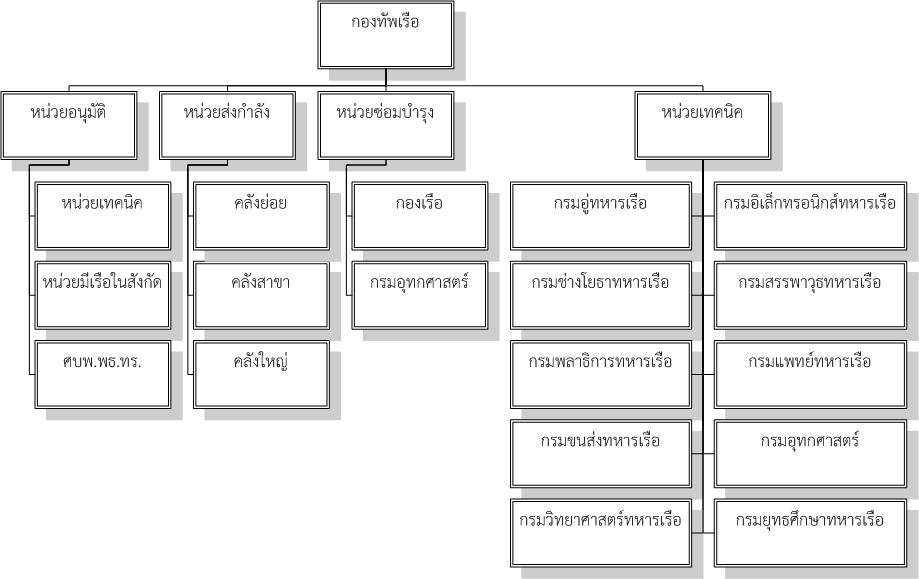 รูปที่ ค. 1 โครงสร้างองค์กรของกองทัพเรือหน้าที่ความรับผิดชอบ (Role and Responsibility)หน่วยอนุมัติ มีหน้าที่ในการตรวจสอบความถูกต้องของสมุดอัตราพัสดุประจำเรือ และอนุมัติเพื่อเสนอกองทัพเรือต่อไปหน่วยส่งกำลัง มีหน้าที่บริหารจัดการพัสดุคงคลัง เพื่อให้การสนับสนุนการส่งกำลังบำรุง พัสดุชิ้นส่วนซ่อมแก่หน่วยเรือหน่วยเรือ(หน่วยใช้ยุทโธปกรณ์) ปฏิบัติการซ่อมตามระบบ รายงาน อุปสรรค ผลการปฏิบัติและจัดการฝึกอบรมเจ้าหน้าที่ตามคำแนะนำของหน่วยเทคนิคหน่วยซ่อมบำรุงระดับต่าง ๆ ปฏิบัติการซ่อมในส่วนที่ได้รับมอบ รายงานอุปสรรคข้อขัดข้องและผลการปฏิบัติหน่วยเทคนิค มีหน้าที่ดำเนินการจัดหา พัฒนา ติดตั้ง ออกคำแนะนำ ปฏิบัติการซ่อมบำรุงในส่วนที่รับผิดชอบ รวบรวมข้อมูล อุปสรรค และรายงานผลการปฏิบัติของหน่วยใช้ยุทโธปกรณ์และหน่วยซ่อมบำรุงระดับต่าง ๆ รวมทั้งจัดการฝึกอบรมเจ้าหน้าที่ภาคผนวก ง
ความต้องการด้านหน้าที่ของระบบความต้องการด้านหน้าที่ของระบบสมุดอัตราพัสดุประจำเรือ สามารถแสดงในรูปแบบของตารางสรุปความต้องการเชิงหน้าที่ เพื่ออธิบายให้ผู้ที่เกี่ยวข้องเข้าใจถึงรายละเอียดการทำงานของแต่ละฟังก์ชัน ข้อมูลนำเข้า ข้อมูลนำออก โดยระบบสมุดอัตราพัสดุประจำเรือสามารถแบ่งเป็นระบบงานย่อยได้ 3 ระบบ ดังต่อไปนี้ระบบสมุดอัตราพัสดุประจำเรือ สามารถแสดงด้วย FR0101 – FR0109 โดยรายละเอียดแสดงในตาราง ง.1 – ง.9ระบบการซ่อมบำรุงเรือ สามารถแสดงด้วย FR0201 – FR00207 โดยรายละเอียดแสดงในตาราง ง.10 – ง.16ระบบการบริหารพัสดุในเรือ สามารถแสดงด้วย FR0301 – FR0306 โดยรายละเอียดแสดงในตาราง ง.17 – ง.22	โดยตารางความต้องการด้านหน้าที่ ได้กำหนดรูปแบบสัญลักษณ์ดังนี้“FR” แทนความต้องการด้านหน้าที่ หมายเลขแทนรหัสของแต่ละความต้องการด้านหน้าที่ เพื่อนำไปใช้อ้างอิงในการออกแบบ พัฒนา และทดสอบระบบต่อไปตารางที่ ง. 1 ความต้องการด้านหน้าที่ของระบบรหัส FR0101ตารางที่ ง. 2 ความต้องการด้านหน้าที่ของระบบรหัส FR0102ตารางที่ ง. 3 ความต้องการด้านหน้าที่ของระบบรหัส FR0103ตารางที่ ง. 4 ความต้องการด้านหน้าที่ของระบบรหัส FR0104ตารางที่ ง. 5 ความต้องการด้านหน้าที่ของระบบรหัส FR0105ตารางที่ ง. 6 ความต้องการด้านหน้าที่ของระบบรหัส FR0106ตารางที่ ง. 7 ความต้องการด้านหน้าที่ของระบบรหัส FR0107ตารางที่ ง. 8 ความต้องการด้านหน้าที่ของระบบรหัส FR0108ตารางที่ ง. 9 ความต้องการด้านหน้าที่ของระบบรหัส FR0108 (ต่อ)ตารางที่ ง. 10 ความต้องการด้านหน้าที่ของระบบรหัส FR0109ตารางที่ ง. 11 ความต้องการด้านหน้าที่ของระบบรหัส FR0201ตารางที่ ง. 12 ความต้องการด้านหน้าที่ของระบบรหัส FR0202ตารางที่ ง. 13 ความต้องการด้านหน้าที่ของระบบรหัส FR0203ตารางที่ ง. 14 ความต้องการด้านหน้าที่ของระบบรหัส FR0204ตารางที่ ง. 15 ความต้องการด้านหน้าที่ของระบบรหัส FR0205ตารางที่ ง. 16 ความต้องการด้านหน้าที่ของระบบรหัส FR0206ตารางที่ ง. 17 ความต้องการด้านหน้าที่ของระบบรหัส FR0206 (ต่อ)ตารางที่ ง. 18 ความต้องการด้านหน้าที่ของระบบรหัส FR0207ตารางที่ ง. 19 ความต้องการด้านหน้าที่ของระบบรหัส FR0301ตารางที่ ง. 20 ความต้องการด้านหน้าที่ของระบบรหัส FR0301 (ต่อ)ตารางที่ ง. 21 ความต้องการด้านหน้าที่ของระบบรหัส FR0302ตารางที่ ง. 22 ความต้องการด้านหน้าที่ของระบบรหัส FR0303ตารางที่ ง. 23 ความต้องการด้านหน้าที่ของระบบรหัส FR0303 (ต่อ)ตารางที่ ง. 24 ความต้องการด้านหน้าที่ของระบบรหัส FR0304ตารางที่ ง. 25 ความต้องการด้านหน้าที่ของระบบรหัส FR0305ตารางที่ ง. 26 ความต้องการด้านหน้าที่ของระบบรหัส FR0306ภาคผนวก จแผนภาพและตารางคำอธิบายยูสเคสการนำแผนภาพยูสเคสมาใช้นั้น ช่วยแสดงให้เห็นถึงโครงสร้างของระบบ ระบบการทำงานย่อย และฟังก์ชันการทำงานส่วนต่างๆ ของระบบ ซึ่งนอกจากแผนภาพจะช่วยแสดงให้เห็นถึงภาพรวมของระบบ และฟังก์ชันการทำงานย่อยแล้ว ยังแสดงให้เห็นถึงความสัมพันธ์ระหว่างผู้ใช้กับระบบอีกด้วยจ.1 	แผนภาพยูสเคส (Use Case diagram)รูปที่ จ. 1 แผนภาพยูสเคสของระบบสมุดอัตราพัสดุประจำเรือจ.2		คำอธิบายยูสเคส (Use Case description)ตารางที่ จ. 1 คำอธิบายยูสเคสสร้างข้อมูลเรือตารางที่ จ. 2 คำอธิบายยูสเคสกำหนดรายการยุทโธปกรณ์ตารางที่ จ. 3 คำอธิบายยูสเคสกำหนดรายการยุทโธปกรณ์ (ต่อ)ตารางที่ จ. 4  คำอธิบายยูสเคสกำหนดแผนงานการซ่อมตารางที่ จ. 5  คำอธิบายยูสเคสกำหนดแผนงานการซ่อม (ต่อ)ตารางที่ จ. 6 คำอธิบายยูสเคสกำหนดอัตราพัสดุตารางที่ จ. 7 คำอธิบายยูสเคสกำหนดอัตราพัสดุ (ต่อ)ตารางที่ จ. 8 คำอธิบายยูสเคสกำหนดคู่มือการซ่อมบำรุงตารางที่ จ. 9 คำอธิบายยูสเคสเปลี่ยนแปลงหรือติดตั้งเพิ่มยุทโธปกรณ์ตารางที่ จ. 10 คำอธิบายยูสเคสจัดทำบัตรจ่ายงานตารางที่ จ. 11 คำอธิบายยูสเคสจัดทำบัตรจ่ายงาน (ต่อ)ตารางที่ จ. 12 คำอธิบายยูสเคสบันทึกผลการปฏิบัติงานตารางที่ จ. 13 คำอธิบายยูสเคสบันทึกผลการปฏิบัติงาน (ต่อ)ตารางที่ จ. 14 คำอธิบายยูสเคสแจ้งเตือนการทำงานล่วงหน้าตารางที่ จ. 15 คำอธิบายยูสเคสแจ้งเตือนการทำงานล่วงหน้า (ต่อ)ตารางที่ จ. 16 คำอธิบายยูสเคสจ่ายพัสดุตารางที่ จ. 17 คำอธิบายยูสเคสจ่ายพัสดุ (ต่อ)ตารางที่ จ. 11 คำอธิบายยูสเคสรับพัสดุตารางที่ จ. 12 คำอธิบายยูสเคสคืนพัสดุตารางที่ จ. 12 คำอธิบายยูสเคสคืนพัสดุ (ต่อ)ตารางที่ จ. 13 คำอธิบายยูสเคสตรวจสอบและปรับปรุงพัสดุตารางที่ จ. 13 คำอธิบายยูสเคสตรวจสอบและปรับปรุงพัสดุ (ต่อ)ตารางที่ จ. 14 คำอธิบายยูสเคสแสดงรายการจัดหาตามเกณฑ์ตารางที่ จ. 14 คำอธิบายยูสเคสแสดงรายการจัดหาตามเกณฑ์ (ต่อ)ตารางที่ จ. 15 คำอธิบายยูสเคสแสดงสถิติอัตราสิ้นเปลืองตารางที่ จ. 15 คำอธิบายยูสเคสแสดงสถิติอัตราสิ้นเปลือง (ต่อ)ภาคผนวก ฉ
โครงสร้างและรายละเอียดของตารางข้อมูลโครงสร้างและตารางข้อมูลเป็นส่วนการออกแบบฐานข้อมูลของระบบ โดยโครงสร้างข้อมูลได้ถูกออกแบบจากแผนภาพคลาส ซึ่งเป็นแบบจำลองที่ได้จากการออกแบบเชิงแนวความคิด และตารางข้อมูลเป็นตารางที่ได้จากการนำฐานข้อมูลเชิงสัมพันธ์มากำหนดรูปแบบทางกายภาพ โดยโครงสร้างและตารางข้อมูลของระบบมีรายละเอียดดังนี้ฉ.1 	โครงสร้างตารางข้อมูลโครงสร้างข้อมูลของระบบสมุดอัตราพัสดุประจำเรือได้ถูกออกแบบในลักษณะฐานข้อมูลเชิงสัมพันธ์ ซึ่งแบ่งการทำงานออกเป็นหลายส่วน ดังรูปที่ ฉ.1รูปที่ ฉ. 1 ฐานข้อมูลเชิงสัมพันธ์ของระบบสมุดอัตราพัสดุประจำเรือฉ.2 	ตารางข้อมูล	การอธิบายตารางข้อมูลของระบบสมุดอัตราพัสดุประจำเรือ ที่ได้จากการออกแบบเชิงกายภาพ สามารถแสดงได้ดังนี้ฉ.2.1 	ตารางอธิบายตารางข้อมูลตารางอธิบายตารางข้อมูล เป็นตารางที่อธิบายให้เห็นถึงหน้าที่การจัดเก็บข้อมูลของแต่ละตารางข้อมูล ที่ปรากฏในฐานข้อมูลเชิงสัมพันธ์ในรูปที่ ฉ.1 โดยสามารถแสดงได้ดังตารางที่ ฉ.1ตารางที่ ฉ. 1 ชื่อตารางที่มีในการออกแบบฐานข้อมูลเชิงสัมพันธ์ฉ.2.2 	รายละเอียดตารางข้อมูลจากตารางข้อมูลในตารางที่ ฉ.1 ผู้พัฒนาได้ทำการสร้างตารางรายละเอียดของตารางข้อมูล เพื่ออธิบายชื่อ ความหมาย ประเภท และขนาดของข้อมูลในแต่ละระเบียน ซึ่งมีทั้งหมด 21 ตาราง ดังตารางที่ ฉ.2 – ฉ.22 ดังต่อไปนี้ตารางที่ ฉ. 2 รายละเอียดตารางข้อมูล mtmaintaintypeตารางที่ ฉ. 3 รายละเอียดตารางข้อมูล mtnecessitytypeตารางที่ ฉ. 4 รายละเอียดตารางข้อมูล  mtpmsscheduleตารางที่ ฉ. 5 รายละเอียดตารางข้อมูล  mtpmsschedule (ต่อ)ตารางที่ ฉ. 6 รายละเอียดตารางข้อมูล tbaplตารางที่ ฉ. 7 รายละเอียดตารางข้อมูล  tbchangeitemตารางที่ ฉ. 8 รายละเอียดตารางข้อมูล tbdepartmentตารางที่ ฉ. 8 รายละเอียดตารางข้อมูล tbdistributionตารางที่ ฉ. 9 รายละเอียดตารางข้อมูล  tbdistributionitemตารางที่ ฉ. 10 รายละเอียดตารางข้อมูล  tbequipmentinfoตารางที่ ฉ. 10 รายละเอียดตารางข้อมูล  tbequipmentinfo (ต่อ)ตารางที่ ฉ. 11 รายละเอียดตารางข้อมูล tbinventoryตารางที่ ฉ. 12 รายละเอียดตารางข้อมูล tbmaintenanceตารางที่ ฉ. 12 รายละเอียดตารางข้อมูล tbmaintenance (ต่อ)ตารางที่ ฉ. 13 รายละเอียดตารางข้อมูล  tbmanualตารางที่ ฉ. 14 รายละเอียดตารางข้อมูล  tbpersonตารางที่ ฉ. 15 รายละเอียดตารางข้อมูล tbreceiveตารางที่ ฉ. 15 รายละเอียดตารางข้อมูล tbreceive (ต่อ)ตารางที่ ฉ. 16 รายละเอียดตารางข้อมูล tbreceiveitemตารางที่ ฉ. 17 รายละเอียดตารางข้อมูล tbrepairitemตารางที่ ฉ. 18 รายละเอียดตารางข้อมูล tbrepairworkตารางที่ ฉ. 18 รายละเอียดตารางข้อมูล tbrepairwork (ต่อ)ตารางที่ ฉ. 19 รายละเอียดตารางข้อมูล tbshipตารางที่ ฉ. 20 รายละเอียดตารางข้อมูล tbspareinfoตารางที่ ฉ. 21 รายละเอียดตารางข้อมูล tbspareitemตารางที่ ฉ. 22 รายละเอียดตารางข้อมูล tbuserตารางที่ ฉ. 22 รายละเอียดตารางข้อมูล tbuser (ต่อ)ภาคผนวก ชตัวอย่างกรณีทดสอบกรณีทดสอบที่นำมาแสดงในเอกสารประกอบโครงงานมหาบัณฑิตนี้ เป็นเพียงส่วนหนึ่งของกรณีทดสอบจริง เนื่องจากในการทดสอบที่มีวัตถุประสงค์เดียวกันอาจมีกรณีทดสอบหลายชุดซึ่งมีตัวอย่างดังต่อไปนี้ตารางที่ ช. 1 กรณีทดสอบรหัส T0101ตารางที่ ช. 2 ข้อมูลทดสอบของกรณีทดสอบ รหัส T0101  (กรณีปกติ)ตารางที่ ช. 3 ข้อมูลทดสอบของกรณีทดสอบ รหัส T0101  (กรณีผิดพลาด 1)ตารางที่ ช. 4 ข้อมูลทดสอบของกรณีทดสอบ รหัส T0101  (กรณีผิดพลาด 2)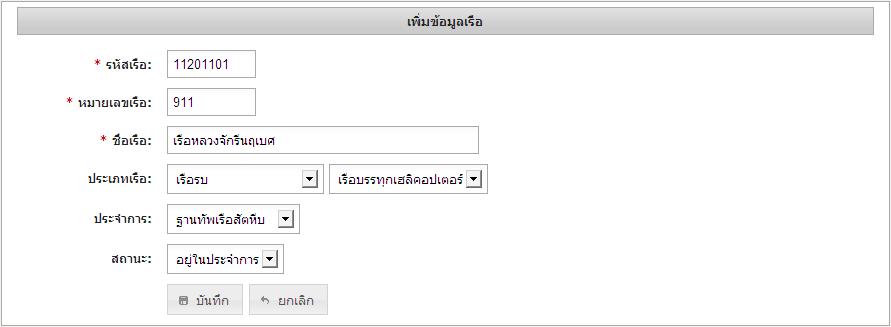 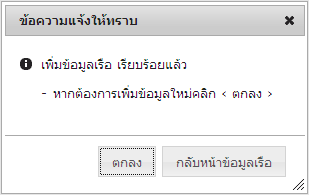 รูปที่ ช. 1 หน้าจอส่วนการทดสอบ รหัส T0101 : (กรณีปกติ)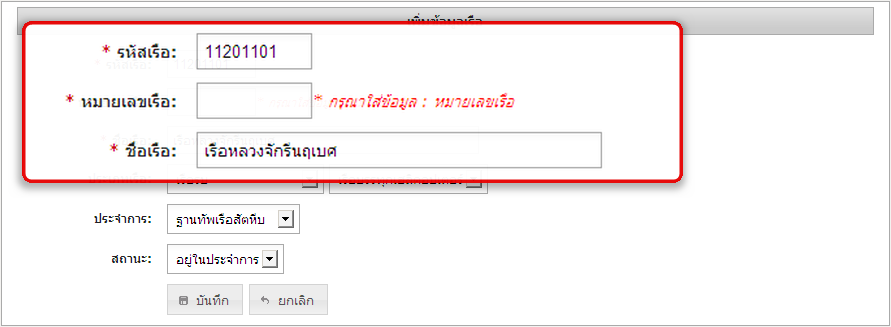 รูปที่ ช. 2 หน้าจอส่วนการทดสอบ รหัส T0101 : (กรณีผิดปรกติ 1)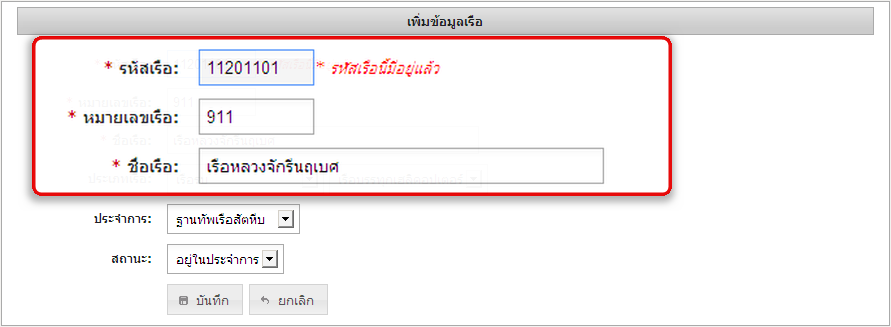 รูปที่ ช. 3 หน้าจอส่วนการทดสอบ รหัส T0101 : (กรณีผิดปรกติ 2)ตารางที่ ช. 5 กรณีทดสอบรหัส T0102ตารางที่ ช. 6 ข้อมูลทดสอบของกรณีทดสอบรหัส T0102 (กรณีปรกติ)ตารางที่ ช. 7  ข้อมูลทดสอบของกรณีทดสอบรหัส T0102 (กรณีผิดพลาด 1)ตารางที่ ช. 8 ข้อมูลทดสอบของกรณีทดสอบรหัส T0102 (กรณีผิดพลาด 2)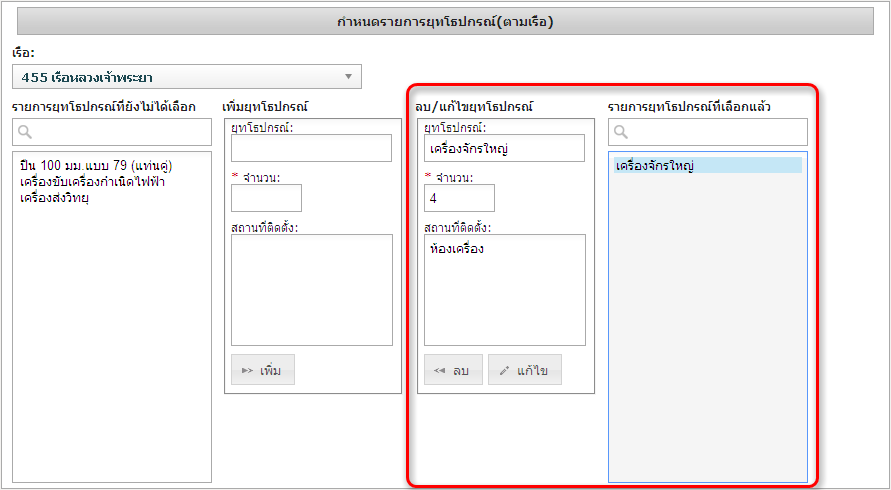 รูปที่ ช. 4  หน้าจอส่วนการทดสอบ รหัส T0102 : (กรณีปกติ)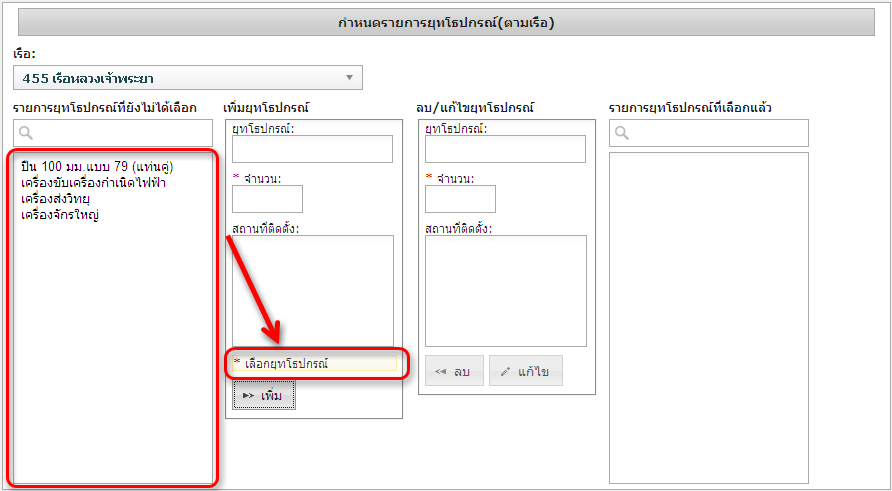 รูปที่ ช. 5 หน้าจอส่วนการทดสอบ รหัส T0102 : (กรณีผิดพลาด 1)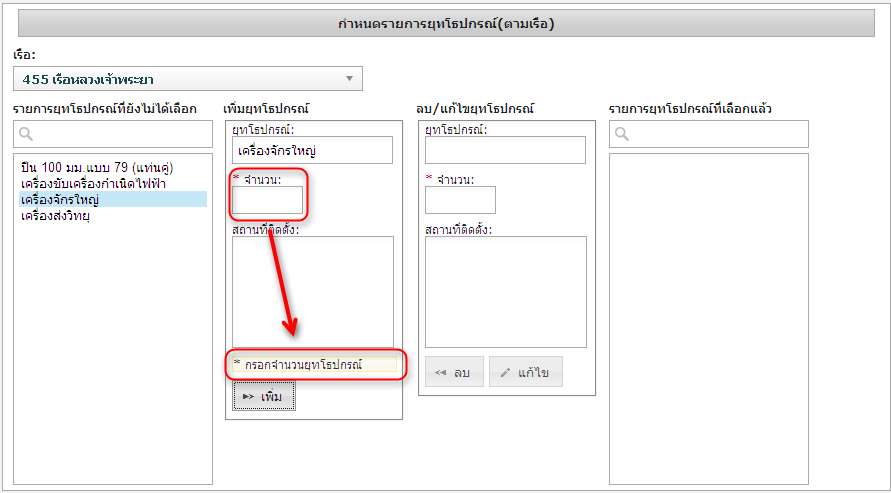 รูปที่ ช. 6 หน้าจอส่วนการทดสอบ รหัส T0201 : (กรณีผิดพลาด 2)ตารางที่ ช. 9 กรณีทดสอบรหัส T0103ตารางที่ ช. 10 กรณีทดสอบรหัส T0103 (ต่อ)ตารางที่ ช. 11 ข้อมูลทดสอบของกรณีทดสอบรหัส T0103 (กรณีปกติ)ตารางที่ ช. 12 ข้อมูลทดสอบของกรณีทดสอบ รหัส T0103 (กรณีผิดพลาด 1)ตารางที่ ช. 12 ข้อมูลทดสอบของกรณีทดสอบ รหัส T0103 (กรณีผิดพลาด 2)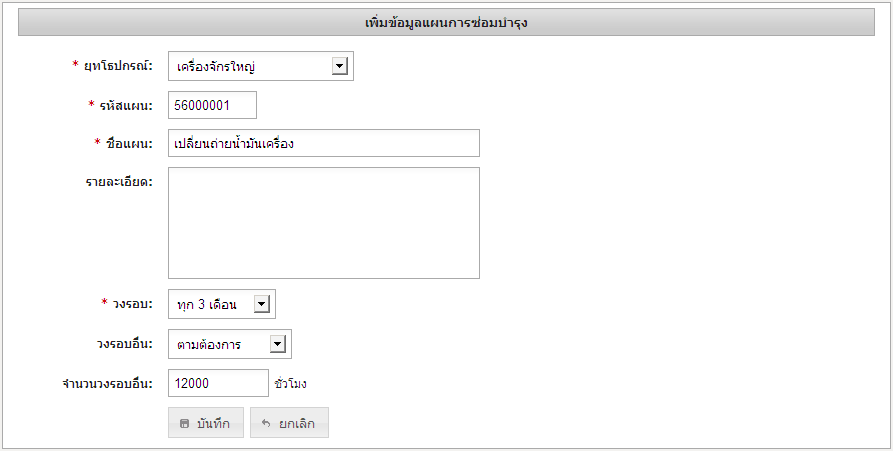 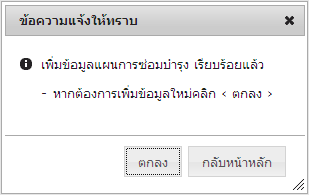 รูปที่ ช. 7 หน้าจอส่วนการทดสอบ รหัส T0103 : (กรณีปรกติ)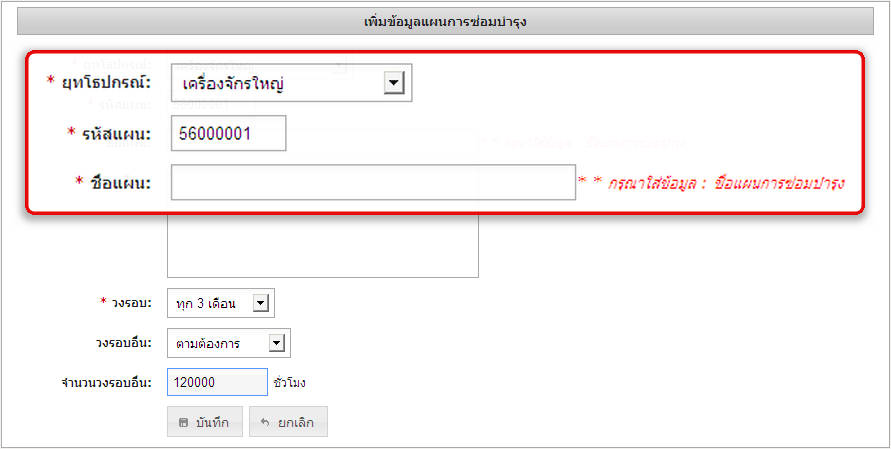 รูปที่ ช. 8 หน้าจอส่วนการทดสอบ รหัส T0103 : (กรณีผิดพลาด 1)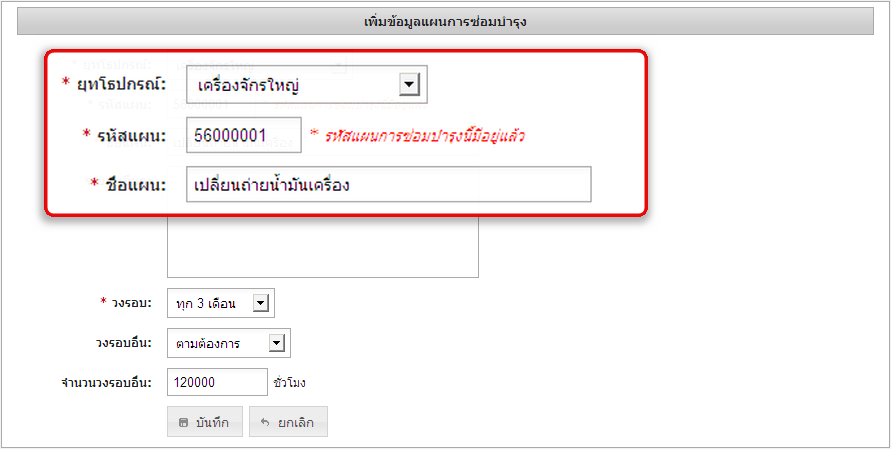 รูปที่ ช. 9 หน้าจอส่วนการทดสอบ รหัส T0103 : (กรณีผิดพลาด 2)ตารางที่ ช. 13 กรณีทดสอบรหัส T0104ตารางที่ ช. 13 กรณีทดสอบรหัส T0104 (ต่อ)ตารางที่ ช. 13 ข้อมูลทดสอบของกรณีทดสอบ รหัส T0104 (กรณีปกติ)ตารางที่ ช. 14 ข้อมูลทดสอบของกรณีทดสอบ รหัส T0104 (กรณีผิดพลาด 1)ตารางที่ ช. 15 ข้อมูลทดสอบของกรณีทดสอบ รหัส T0104 (กรณีผิดพลาด 2)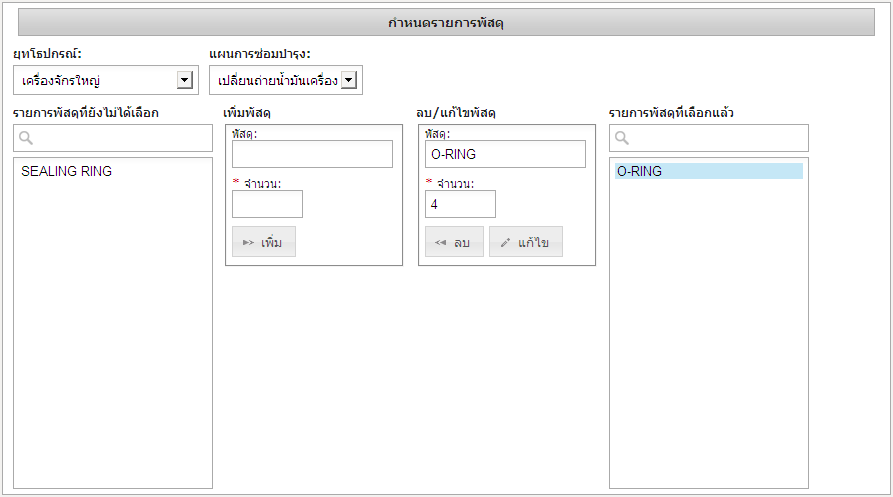 รูปที่ ช. 10 หน้าจอส่วนการทดสอบ รหัส T0104 : (กรณีปรกติ)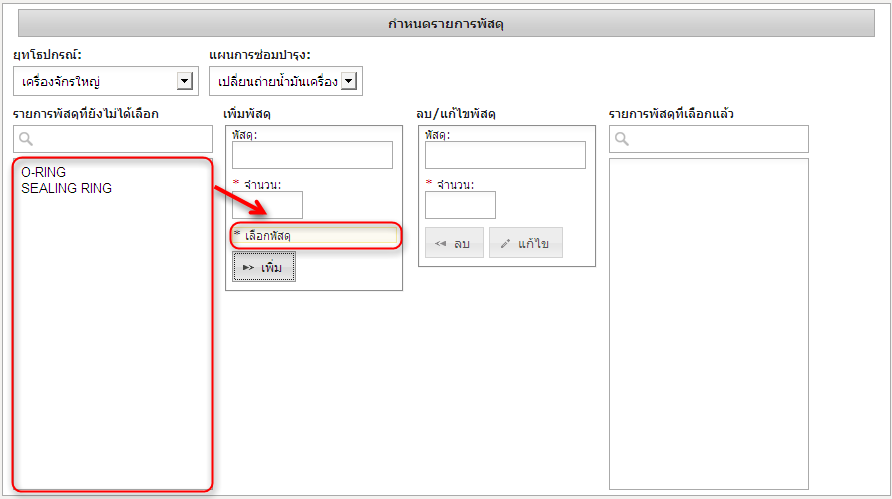 รูปที่ ช. 91 หน้าจอส่วนการทดสอบ รหัส T0104 : (กรณีผิดพลาด 1)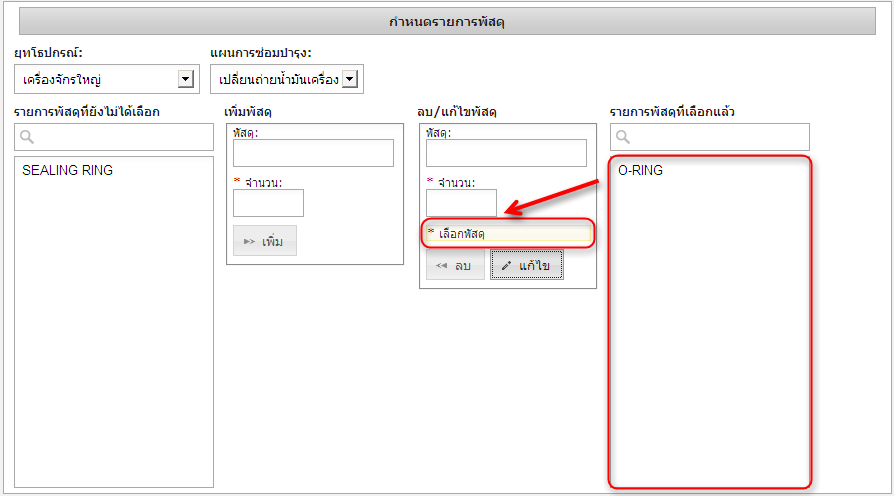 รูปที่ ช. 102 หน้าจอส่วนการทดสอบ รหัส T0104 : (กรณีผิดพลาด 2)ตารางที่ ช. 16 กรณีทดสอบรหัส T0105ตารางที่ ช. 17 กรณีทดสอบรหัส T0105 (ต่อ)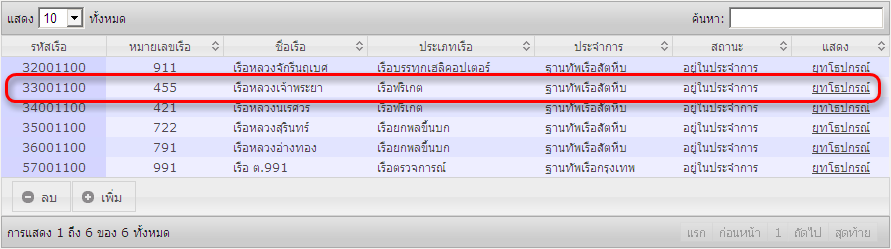 รูปที่ ช. 13 ข้อมูลทดสอบของกรณีทดสอบ รหัส T0105 (กรณีปกติ)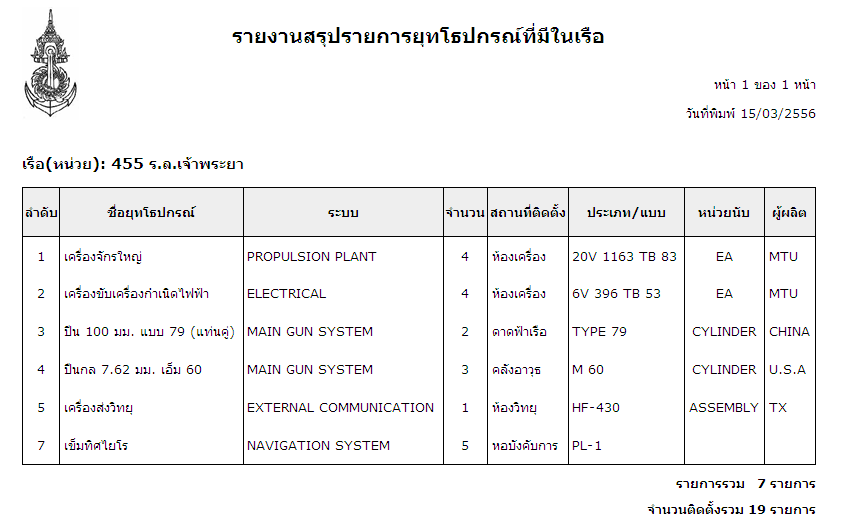 รูปที่ ช. 14 หน้าจอส่วนการทดสอบ รหัส T0105 : (กรณีปกติ)ตารางที่ ช. 17 กรณีทดสอบรหัส T0201ตารางที่ ช. 18 ข้อมูลทดสอบของกรณีทดสอบ รหัส T0201 (กรณีปกติ)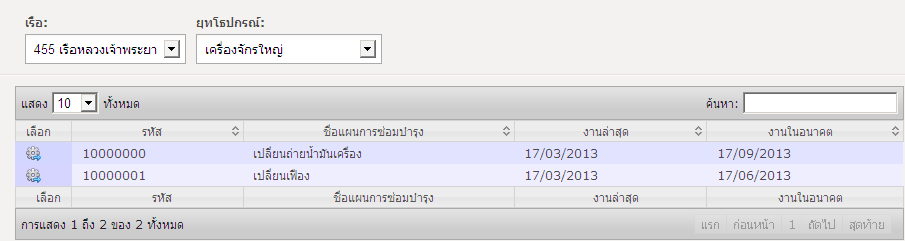 รูปที่ ช. 11 หน้าจอส่วนการทดสอบ รหัส T0201 : (กรณีปกติ)ตารางที่ ช. 19 กรณีทดสอบรหัส T0202ตารางที่ ช. 19 กรณีทดสอบรหัส T0202 (ต่อ)ตารางที่ ช. 20 ข้อมูลทดสอบของกรณีทดสอบ รหัส T0202 (กรณีปกติ)ตารางที่ ช. 21 ข้อมูลทดสอบของกรณีทดสอบ รหัส T0202 (กรณีผิดพลาด 1)ตารางที่ ช. 21 ข้อมูลทดสอบของกรณีทดสอบ รหัส T0202 (กรณีผิดพลาด 1) (ต่อ)ตารางที่ ช. 22 ข้อมูลทดสอบของกรณีทดสอบ รหัส T0202 (กรณีผิดพลาด 2)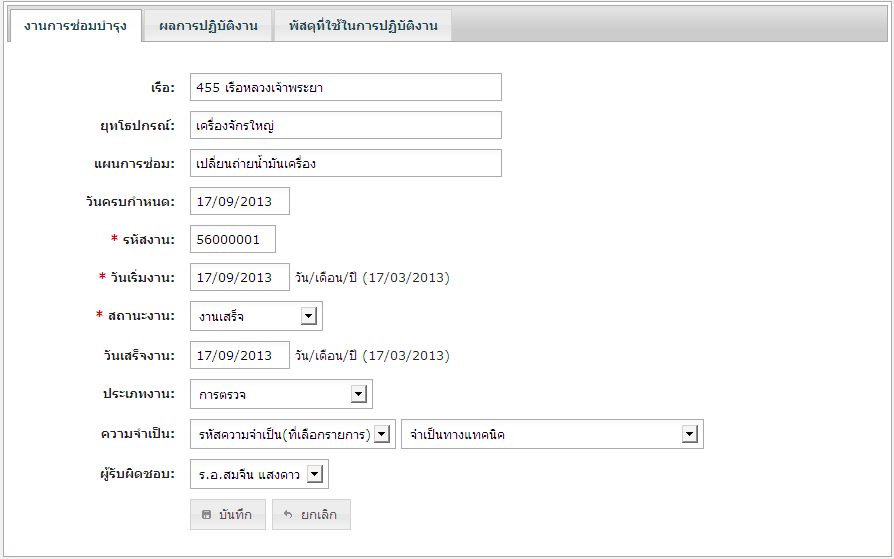 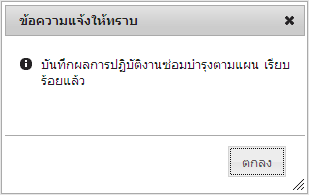 รูปที่ ช. 16 หน้าจอส่วนการทดสอบ รหัส T0202 : (กรณีปกติ)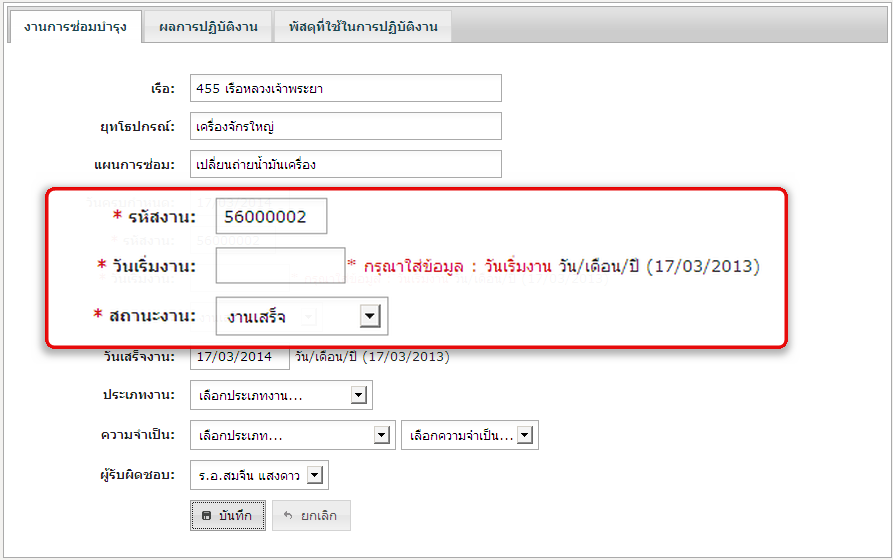 รูปที่ ช. 17 หน้าจอส่วนการทดสอบ รหัส T0202 : (กรณีผิดพลาด 1)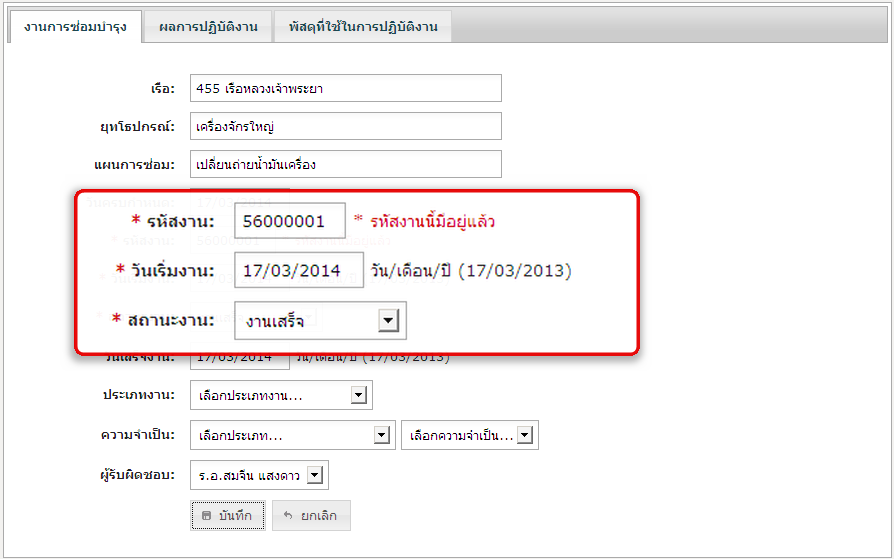 รูปที่ ช. 18 หน้าจอส่วนการทดสอบ รหัส T0202 : (กรณีผิดพลาด 2)ตารางที่ ช. 23 กรณีทดสอบรหัส T0203ตารางที่ ช. 24 ข้อมูลทดสอบของกรณีทดสอบ รหัส T0203 (กรณีปกติ)ตารางที่ ช. 25 ข้อมูลทดสอบของกรณีทดสอบ รหัส T0203 (กรณีผิดพลาด)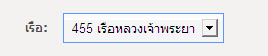 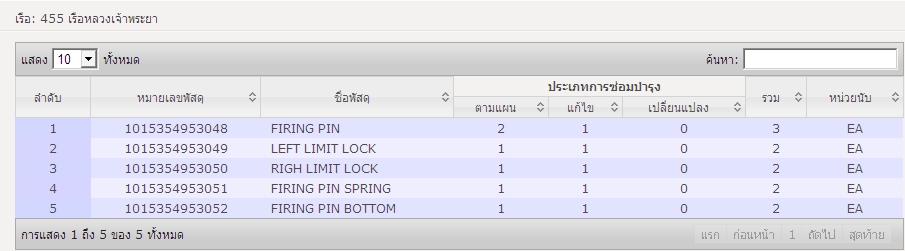 รูปที่ ช. 19 หน้าจอส่วนการทดสอบ รหัส T0203 : (กรณีปกติ)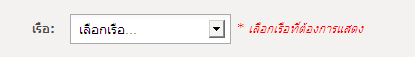 รูปที่ ช. 20 หน้าจอส่วนการทดสอบ รหัส T0203 : (กรณีผิดพลาด)ตารางที่ ช. 26 กรณีทดสอบรหัส T0301ตารางที่ ช. 26 กรณีทดสอบรหัส T0301 (ต่อ)ตารางที่ ช. 27 ข้อมูลทดสอบของกรณีทดสอบ รหัส T0301 (กรณีปกติ)ตารางที่ ช. 28 ข้อมูลทดสอบของกรณีทดสอบ รหัส T0301 (กรณีผิดพลาด)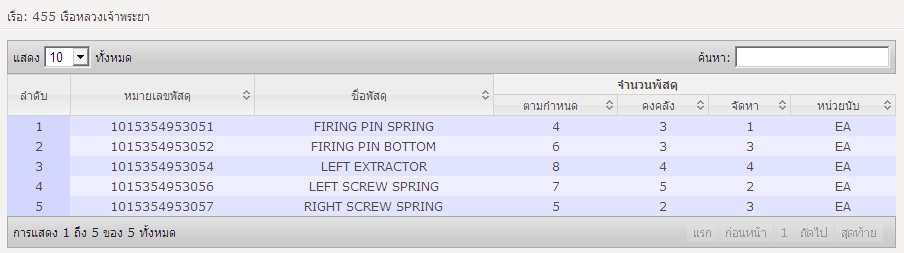 รูปที่ ช. 21 หน้าจอส่วนการทดสอบ รหัส T0301 : (กรณีปกติ)รูปที่ ช. 22 หน้าจอส่วนการทดสอบ รหัส T0301 : (กรณีผิดพลาด)ตารางที่ ช. 29 กรณีทดสอบรหัส T0302ตารางที่ ช. 29 กรณีทดสอบรหัส T0302 (ต่อ)ตารางที่ ช. 30 ข้อมูลทดสอบของกรณีทดสอบ รหัส T0302  (กรณีปกติ)ตารางที่ ช. 30 ข้อมูลทดสอบของกรณีทดสอบ รหัส T0302  (กรณีปกติ) (ต่อ)ตารางที่ ช. 181 ข้อมูลทดสอบของกรณีทดสอบ รหัส T0302  (กรณีผิดพลาด 1)ตารางที่ ช. 32 ข้อมูลทดสอบของกรณีทดสอบ รหัส T0302  (กรณีผิดพลาด 2)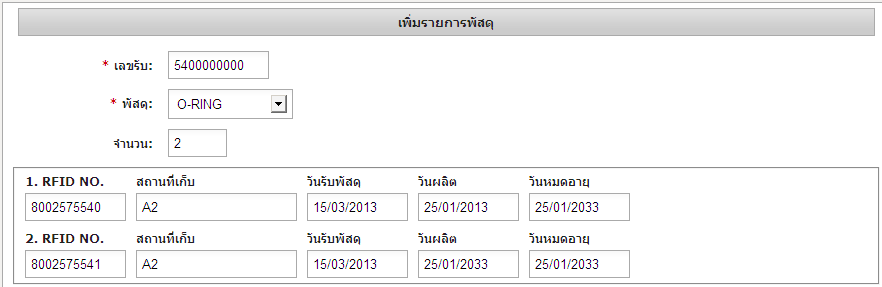 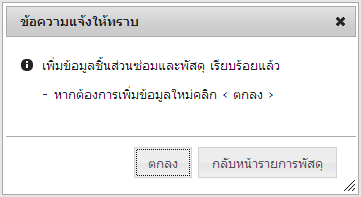 รูปที่ ช. 23 หน้าจอส่วนการทดสอบ รหัส T0302 : (กรณีปกติ)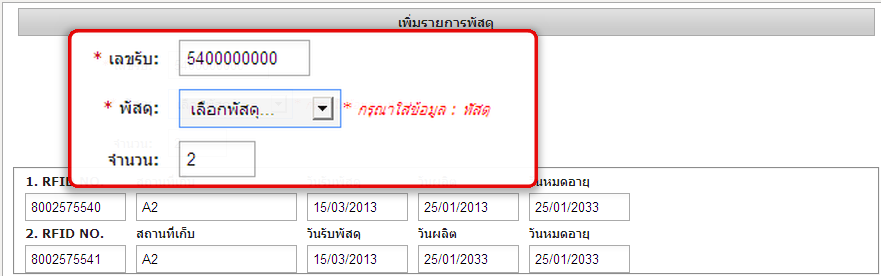 รูปที่ ช. 24 หน้าจอส่วนการทดสอบ รหัส T0302 : (กรณีผิดปรกติ 1)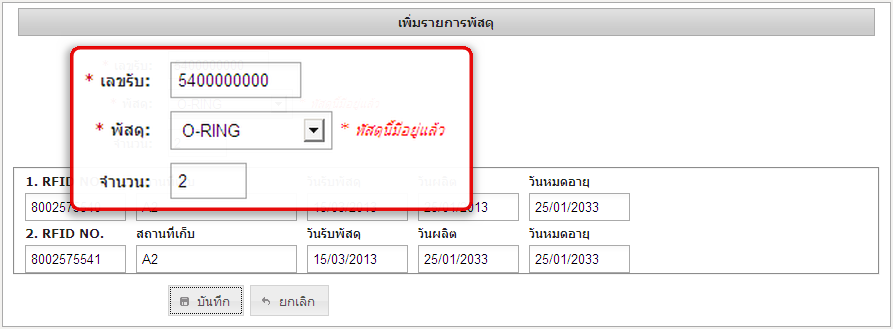 รูปที่ ช. 25 หน้าจอส่วนการทดสอบ รหัส T0302 : (กรณีผิดปรกติ 2)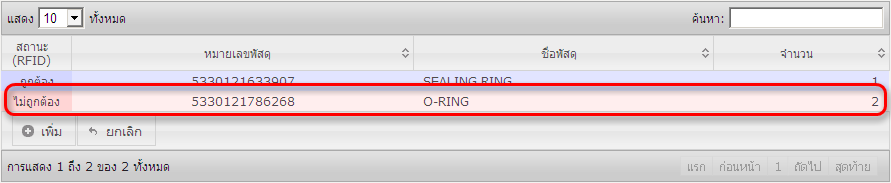 รูปที่ ช. 26 หน้าจอส่วนการทดสอบ รหัส T0302 : (กรณีผิดปรกติ 3)ประวัติผู้เขียนโครงงานมหาบัณฑิตนายสมจีน แสงดาว เกิดวันที่ 5 สิงหาคม 2518 สำเร็จการศึกษาระดับปริญญาตรีหลักสูตรวิทยาศาสตร์บัณฑิต (วท.บ) สาขาวิทยาการคอมพิวเตอร์ คณะวิทยาศาสตร์ มหาวิทยาลัยราชภัฏสวนดุสิต ปีการศึกษา 2546ประสบการณ์ ข้าราชการ แผนกพัฒนาระบบ กองแผนและวิเคราะห์ระบบ ศูนย์บริหารข่าวสารการพัสดุ กรมพลาธิการทหารเรือ ตำแหน่งประจำแผนกพัฒนาระบบ เข้าศึกษาต่อระดับปริญญามหาบัณฑิต ปีการศึกษา 2554 หลักสูตรวิทยาศาสตรมหาบัณฑิต (วท.ม) สาขาวิศวกรรมซอฟต์แวร์ ภาควิชาวิศวกรรมคอมพิวเตอร์ คณะวิศวกรรมศาสตร์ จุฬาลงกรณ์มหาวิทยาลัยการออกแบบและพัฒนาระบบสมุดอัตราพัสดุประจำเรือนายสมจีน แสงดาวโครงงานมหาบัณฑิตนี้เป็นส่วนหนึ่งของการศึกษาตามหลักสูตรปริญญาวิทยาศาสตรมหาบัณทิต สาขาวิชาวิศวกรรมซอฟต์แวร์       ภาควิชาวิศวกรรมคอมพิวเตอร์ คณะวิศวกรรมศาสตร์   จุฬาลงกรณ์มหาวิทยาลัยปีการศึกษา  2555A DESIGN AND DEVELOPMENT OF RTN COORDINATED SHIPBOARD ALLOWANCE LISTMr. Somjean SangdaoA Master Project Submitted in Partial Fulfillment of the Requirementsfor the Degree of Master of Science in Software EngineeringDepartment of Computer EngineeringFaculty of EngineeringAcademic Year 2012หัวข้อโครงงานมหาบัณฑิตการออกแบบและพัฒนาระบบสมุดอัตราพัสดุประจำเรือโดยนายสมจีน แสงดาวภาควิชาวิศวกรรมคอมพิวเตอร์อาจารย์ที่ปรึกษาอ. เชษฐ พัฒโนทัยหน่วยงานที่ร่วมโครงการกรมพลาธิการทหารเรือผู้แทนจากหน่วยงานน.อ.หญิง ภาวนา เจนถนอมม้า.......................................................หัวหน้าภาควิชาวิศวกรรมคอมพิวเตอร์(ผศ. บุญชัย โสวรรณวณิชกุล).........................................................อาจารย์ที่ปรึกษา(อ. เชษฐ พัฒโนทัย)สมจีน แสงดาว : การออกแบบและพัฒนาระบบสมุดอัตราพัสดุประจำเรือ (A Design and Development of RTN Coordinated Shipboard Allowance List)  อาจารย์ที่ปรึกษา : อาจารย์ เชษฐ พัฒโนทัย, หน่วยงานกรณีศึกษา : กองทัพเรือ, ผู้ทรงคุณวุฒิจากหน่วยงาน น.อ.หญิง ภาวนา เจนถนอมม้า, จำนวน 118 หน้าโครงงานมหาบัณฑิตนี้มีวัตถุประสงค์เพื่อศึกษาระบบ วิเคราะห์ ออกแบบและพัฒนาระบบสมุดอัตราพัสดุประจำเรือ โดยใช้ข้อมูลของกองทัพเรือ เป็นกรณีศึกษาระบบสมุดอัตราพัสดุประจำเรือ เป็นระบบที่รวบรวมข้อมูลข่าวสารเกี่ยวกับการส่งกำลังสนับสนุนการปฏิบัติการและการซ่อมบำรุงของยุทโธปกรณ์ที่ติดตั้งในเรือ จึงได้ทำการออกแบบให้มีความสอดคล้องกับระบบ ซึ่งสถาปัตยกรรมของระบบเป็นลักษณะโปรแกรมประยุกต์บนเว็บ ใช้ภาษาพีเอสพีและระบบจัดการฐานข้อมูลไมโครซอฟท์เอสคิวแอลเซิร์ฟเวอร์ โดยระบบสมุดอัตราพัสดุประจำเรือมีระบบย่อย 3 ระบบ คือ ระบบสมุดอัตราพัสดุประจำเรือ ระบบการซ่อมบำรุง และระบบพัสดุคงคลังผลการทำโครงงานมหาบัณฑิตนี้ ได้ซอฟต์แวร์ซึ่งช่วยอำนวยความสะดวกในการบริหารจัดการพัสดุประจำเรือ ทั้งด้านความพร้อมใช้ของยุทโธปกรณ์ และความประหยัดงบประมาณเป็นไปอย่างมีประสิทธิภาพ นอกจากนี้ยังได้นำหลักทางวิศวกรรมซอฟต์แวร์มาประยุกต์ใช้ประกอบกับการกำหนดมาตรฐานของขั้นตอนการดำเนินงานของการพัฒนาระบบ และรูปแบบเอกสารที่ใช้ในการพัฒนา เพื่อให้ระบบที่พัฒนาขึ้นมีคุณภาพและสามารถทำงานได้อย่างมีประสิทธิภาพภาควิชา วิศวกรรมคอมพิวเตอร์                  ลายมือชื่อนิสิต 	สาขาวิชา วิศวกรรมซอฟต์แวร์                    ลายมือชื่ออาจารย์ที่ปรึกษา 	ปีการศึกษา          2555	                    # # 5470404121 : MAJOR SOFTWARE ENGINEERINGKEY WORD : COORDINATED SHIPBOARD ALLOWANCE LIST / MAINTENANCE / LOGISTICS / RADIO FREQUENCY IDENTIFICATIONSOMJEAN SANGDAO : A DESIGN AND DEVELOPMENT OF RTN COORDINATED SHIPBOARD ALLOWANCE LIST.MASTER PROJECT ADVISOR : CHATE PATANOTHAI, CO-ORGAINIZATION : NAVAL SUPPLY DEPARTMENT, CO-ORGANIZATION REPRESENTATIVES : CAPT.PAWANA JENTANORMA.	This master project aims to study, analyze, design and implement a Coordinated Shipboard Allowance List System. The relevant information from Royal Thai Navy will be used as a master project case study.Coordinated Shipboard Allowance List System collects information about the logistic for operation and maintenance of the equipment installed in the ship which is designed to conform with it. The system architecture is a web-based application using PHP language and MySql database system. The system has three subsystems which consist of Coordinated Shipboard Allowance List System, Maintenance System and Inventory System.This master project has produced a software which supports supply management in ship, both the availability of equipment and budget saving  to be effective. Software engineering principles are applied to this master project to define a standard procedure of system development and design document templates in order to earn a system with quality and efficiency.Department of Computer Engineering        Student’s signature  	Field of study  Software Engineering          Advisor’s signature	Academic year          2012	                   ด้านความสามารถในการใช้งาน (Usability Requirements)ด้านความสามารถในการใช้งาน (Usability Requirements)NFR01ระบบควรมีส่วนต่อประสานกับผู้ใช้งานแบบกราฟิก (Graphical User Interface: GUI)NFR02ลักษณะส่วนต่อประสานกับผู้ใช้ของระบบควรจะมีรูปแบบสอดคล้องกับส่วนต่อประสานกับผู้ใช้ของระบบติดตามคำร้องขอบริการด้านประสิทธิภาพของระบบ (Efficiency Requirements)ด้านประสิทธิภาพของระบบ (Efficiency Requirements)NFR03ระบบควรจะสามารถแสดงผลลัพธ์ใหม่ทันทีหลังจากที่มีการเพิ่มหรือแก้ไขข้อมูลด้านความปลอดภัยของระบบ (Security Requirements)ด้านความปลอดภัยของระบบ (Security Requirements)	NFR04ระบบสามารถตรวจสอบสิทธิการเรียกใช้ฟังก์ชันของผู้ใช้งานในแต่ละประเภทได้	NFR05ระบบควรมีการพิสูจน์ทราบตัวตนในการเข้าใช้ระบบ จะอนุญาตใช้งานได้เฉพาะข้าราชการของกองทัพเรือเท่านั้นNFR06ระบบต้องมีการถามยืนยันทุกครั้งเมื่อผู้ใช้จะทำการแก้ไขหรือลบข้อมูลNFR07ระบบจะแสดงรายการเมนูเฉพาะที่ผู้ใช้คนนั้นสามารถเข้าถึงได้เท่านั้นNFR08ระบบต้องมีการบันทึกชื่อผู้ใช้และวันที่ล่าสุด  ของการบันทึกและแก้ไขข้อมูลด้านความต้องการที่เป็นมาตรฐาน (Standards Requirements)ด้านความต้องการที่เป็นมาตรฐาน (Standards Requirements)NFR09ระบบควรจะได้รับการพัฒนาตามกระบวนการวิศวกรรมซอฟต์แวร์และมีเอกสารประกอบการวิเคราะห์ และออกแบบระบบNFR10ระบบควรเป็นไปตามข้อกำหนดการปฏิบัติในกระบวนการจัดทำสมุดอัตราพัสดุประจำเรือNFR11ระบบต้องพัฒนาโดยใช้ภาษาพีเอชพีด้านวิธีการออกแบบ (Implementation Requirements : Design Method)ด้านวิธีการออกแบบ (Implementation Requirements : Design Method)NFR12ระบบควรจะได้รับการวิเคราะห์และออกแบบโดยใช้ภาษายูเอ็มแอลNFR13ระบบควรจะได้รับการออกแบบและพัฒนาให้รองรับกับการใช้งานผ่านเว็บเบสNFR14ระบบควรจะใช้ ไมโครซอฟท์ อินเทอร์เน็ต เอกซ์โพลเรอร์ เป็นเบราว์เซอร์ในการทดสอบการแสดงผลด้านการใช้งานร่วมกันของระบบ (Inter-Operability Requirements)ด้านการใช้งานร่วมกันของระบบ (Inter-Operability Requirements)NFR16ระบบควรจะสามารถนำไปใช้แสดงผลกับเบราว์เซอร์ที่สามารถติดตั้งได้ในระบบปฏิบัติการวินโดวส์ทุกรุ่นด้านข้อมูลระบบ  (Data Architecture  Requirements)ด้านข้อมูลระบบ  (Data Architecture  Requirements)NFR17ข้อมูลที่เก็บในระบบมีความสอดคล้องต้องกัน (Consistency)ชื่อคำอธิบายประเภทขนาดฟังก์ชันของระบบผู้มีสิทธิเข้าใช้ระบบผู้มีสิทธิเข้าใช้ระบบผู้มีสิทธิเข้าใช้ระบบผู้มีสิทธิเข้าใช้ระบบผู้มีสิทธิเข้าใช้ระบบฟังก์ชันของระบบผู้ควบคุมระบบหน่วยเทคนิคหน่วยส่งกำลังบำรุงหน่วยคังหน่วยซ่อมบำรุงระบบการสร้างสมุดอัตราพัสดุประจำเรือข้อมูลเรือข้อมูลยุทโธปกรณ์ข้อมูลชิ้นส่วนซ่อมและพัสดุกำหนดอัตรารายการชิ้นส่วนยุทโธปกรณ์ในเรือกำหนดแผนการซ่อมบำรุงยุทโธปกรณ์กำหนดอัตรารายการชิ้นส่วนซ่อมและพัสดุจัดทำคำแนะนำ คู่มือ และหลักเกณฑ์ในการซ่อมบำรุงของยุทโธปกรณ์แสดงรายการอัตราชิ้นส่วนยุทโธปกรณ์ในเรือแสดงรายการชิ้นส่วนซ่อมและพัสดุแสดงคำแนะนำ คู่มือ และหลักเกณฑ์ในการซ่อมบำรุงของยุทโธปกรณ์รายงานสรุปรายการยุทโธปกรณ์ที่มีในเรือรายงานสถานภาพการส่งกำลังชิ้นส่วนซ่อมและพัสดุซ่อมยุทโธปกรณ์ระบบการซ่อมบำรุงสามารถแจ้งเตือนการซ่อมบำรุงตามแผนล่วงหน้ากำหนดบัตรจ่ายงานการซ่อมบำรุงล่วงหน้าบันทึกการซ่อมบำรุงตามแผนของยุทโธปกรณ์บันทึกการซ่อมบำรุงแก้ไขของยุทโธปกรณ์บันทึกการซ่อมบำรุงการติดตั้งเพิ่มหรือเปลี่ยนแปลงฟังก์ชันของระบบผู้มีสิทธิเข้าใช้ระบบผู้มีสิทธิเข้าใช้ระบบผู้มีสิทธิเข้าใช้ระบบผู้มีสิทธิเข้าใช้ระบบผู้มีสิทธิเข้าใช้ระบบฟังก์ชันของระบบผู้ควบคุมระบบหน่วยเทคนิคหน่วยส่งกำลังบำรุงหน่วยคังหน่วยซ่อมบำรุงบันทึกรายการชิ้นส่วนซ่อมที่ใช้จริงในการซ่อมบำรุงยุทโธปกรณ์แสดงสิถิติการใช้สิ้นเปลืองที่ได้จากงานการซ่อมบำรุงที่ผ่านมาแสดงสรุปผลการปฏิบัติงานการซ่อมบำรุงเรือระบบพัสดุคงคลังแสดงรายการพัสดุที่ต้องจัดหาให้เป็นไปตามเกณฑ์ที่กำหนดไว้ตามแผนซ่อมบำรุงบันทึกการรับชิ้นส่วนซ่อมและพัสดุบันทึกการเบิกชิ้นส่วนซ่อมและพัสดุตรวจสอบและปรับปรุงความพร้อมของพัสดุในเรือส่งคืนพัสดุที่เกินจากเกณฑ์ที่ต้องสะสมแสดงชิ้นส่วนซ่อมและพัสดุที่ไม่ตรงกับอัตราที่ต้องมีสะสมไว้ลำดับชื่อแฟ้มหน้าที่การทำงาน1distribution.phpเพิ่มและแสดงใบจ่ายพัสดุ2distributionitem.phpเพิ่มและแสดงรายการพัสดุที่จ่าย3nomatch.phpแสดงชิ้นส่วนซ่อมและพัสดุที่ไม่ตรงกับอัตรา4procure.phpแสดงรายการพัสดุที่ต้องจัดหาให้เป็นไปตามเกณฑ์5receive.phpเพิ่มและแสดงใบรับพัสดุ6receiveitem.phpเพิ่มและแสดงรายการพัสดุที่รับ7return.phpส่งคืนพัสดุที่เกิน8sparecheck.phpตรวจสอบและปรับปรุงความพร้อมของพัสดุในเรือลำดับชื่อแฟ้มหน้าที่การทำงาน1login.phpตรวจสอบการเข้าสู่ระบบของผู้ใช้2logout.phpออกจากระบบ3main.phpหน้าหลักของระบบ4register.phpกรอกข้อมูลการขอเข้าใช้ระบบของผู้ใช้ลำดับชื่อแฟ้มหน้าที่การทำงาน1commoditytype.phpเพิ่ม ลบ แก้ไข และแสดงข้อมูลประเภทระบบของยุทโธปกรณ์2maintaintype.phpเพิ่ม ลบ แก้ไข และแสดงข้อมูลลักษณะการซ่อมบำรุง3manufacture.phpเพิ่ม ลบ แก้ไข และแสดงข้อมูลผู้ผลิต4necessitytype.phpเพิ่ม ลบ แก้ไข และแสดงข้อมูลความจำเป็นลำดับชื่อแฟ้มหน้าที่การทำงาน5pmsschedule.phpเพิ่ม ลบ แก้ไข และแสดงข้อมูลวงรอบการซ่อมบำรุง6shiptype.phpเพิ่ม ลบ แก้ไข และแสดงข้อมูลประเภทเรือ7unittype.phpเพิ่ม ลบ แก้ไข และแสดงข้อมูลหน่วยนับลำดับชื่อแฟ้มหน้าที่การทำงาน1apl_ship.phpกำหนดอัตรารายการชิ้นส่วนยุทโธปกรณ์ในเรือ2equipment.phpเพิ่ม แก้ไข ลบ และแสดงข้อมูลยุทโธปกรณ์3equipment_disp.phpแสดงรายการอัตราชิ้นส่วนยุทโธปกรณ์ในเรือ4equipment_reportรายงานสรุปรายการยุทโธปกรณ์ที่มีในเรือ5maintenance.phpสร้างแผนการซ่อมบำรุงยุทโธปกรณ์6manual.phpจัดทำคำแนะนำ คู่มือ และหลักเกณฑ์ในการซ่อมบำรุงของยุทโธปกรณ์7manual_disp.phpแสดงคำแนะนำ คู่มือ และหลักเกณฑ์ในการซ่อมบำรุงของยุทโธปกรณ์8ship.phpเพิ่ม แก้ไข ลบ และแสดงข้อมูลเรือ9spareinfo.phpเพิ่ม แก้ไข ลบ และแสดงข้อมูลชิ้นส่วนซ่อมและพัสดุ10spareitem.phpกำหนดอัตรารายการชิ้นส่วนซ่อมที่จำเป็นต้องใช้ในแผนการซ่อมบำรุงยุทโธปกรณ์11spare_disp.phpแสดงรายการชิ้นส่วนซ่อมและพัสดุที่ต้องสะสมไว้ตามอัตราในเรือแต่ละลำ12spare_report.phpรายงานสถานภาพการส่งกำลังชิ้นส่วนซ่อมและพัสดุซ่อมยุทโธปกรณ์ลำดับชื่อแฟ้มหน้าที่การทำงาน1change_add.phpบันทึกการซ่อมบำรุงการติดตั้งเพิ่มหรือเปลี่ยนแปลงยุทโธปกรณ์2corrective_add.phpบันทึกการซ่อมบำรุงแก้ไขของยุทโธปกรณ์3Futurework.phpกำหนดบัตรจ่ายงานการซ่อมบำรุงล่วงหน้า4preventive_add.phpบันทึกการซ่อมบำรุงตามแผนของยุทโธปกรณ์5statistic.phpแสดงสิถิติการใช้สิ้นเปลืองที่ได้จากงานการซ่อมบำรุงที่ผ่านมา เพื่อเป็นข้อมูลคำนวณปรับอัตราพัสดุใหม่ชื่อกรณีทดสอบฟังก์ชันที่ทดสอบวัตถุประสงค์การทดสอบผู้ใช้งานข้อมูลนำเข้าเงื่อนไขการทดสอบผลลัพธ์ที่คาดหวัง (กรณีปกติ)ผลลัพธ์ที่คาดหวัง (กรณีผิดพลาด)ข้อมูลทดสอบผลการทดสอบ (กรณีปกติ)ผลการทดสอบ (กรณีผิดพลาด)สรุปผลการทดสอบ :  ผ่าน	  ไม่ผ่าน	หมายเหตุ_________________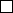   ผ่าน	  ไม่ผ่าน	หมายเหตุ_________________รหัสกรณีทดสอบชื่อกรณีทดสอบฟังก์ชันที่ทดสอบผลการทดสอบผลการทดสอบหมายเหตุรหัสกรณีทดสอบชื่อกรณีทดสอบฟังก์ชันที่ทดสอบผ่านไม่ผ่านหมายเหตุT0101สร้างข้อมูลเรือFR0101T0102กำหนดอัตรารายการชิ้นส่วนยุทโธปกรณ์FR0104T0103กำหนดแผนการซ่อมบำรุงยุทโธปกรณ์FR0105T0104กำหนดอัตรารายการชิ้นส่วนซ่อมและพัสดุFR0106รหัสกรณีทดสอบชื่อกรณีทดสอบฟังก์ชันที่ทดสอบผลการทดสอบผลการทดสอบหมายเหตุT0105แสดงรายการอัตราชิ้นส่วนยุทโธปกรณ์FR0108T0201แจ้งเตือนการซ่อมบำรุงตามแผนล่วงหน้าFR0201T0202บันทึกการซ่อมบำรุงตามแผนFR0202T0203แสดงสิถิติการใช้สิ้นเปลืองFR0206T0301แสดงรายการพัสดุที่ต้องจัดหาFR0301T0302บันทึกการรับชิ้นส่วนซ่อมและพัสดุFR0302สมุดอัตราพัสดุประจำเรือหมายถึงเอกสารแหล่งรวมข้อมูลข่าวสารเกี่ยวกับการส่งกำลังสนับสนุนการปฏิบัติการและการซ่อมบำรุง โดยแสดงรายการคุณลักษณะและจำนวน (อัตรา)           ของอุปกรณ์หรือยุทโธปกรณ์ที่ติดตั้งในเรือ รวมทั้งรายการคุณลักษณะและปริมาณ (อัตรา) ของชิ้นส่วนซ่อมหรือพัสดุที่จำเป็นต้องมีไว้สนับสนุนการปฏิบัติการและการซ่อมบำรุงตามแผนระดับผู้ปฏิบัติในเรือให้มีระดับสะสม ๔๕ วันส่งกำลัง หรือตามที่กองทัพเรือกำหนดการบริหารงานพัสดุหมายถึงการปฏิบัติทั้งปวงที่เกี่ยวกับ การกำหนดความต้องการ การจัดหา การเก็บรักษา การแจกจ่าย และการจำหน่ายพัสดุ ทั้งนี้หน่วยเทคนิคมีความรับผิดชอบต่อพัสดุ ตามประเภทและ/หรือรายการที่กำหนดในระเบียบกองทัพเรือว่าด้วยการพัสดุ อัตราพัสดุในเรือหมายถึงบัญชีรายการและปริมาณพัสดุที่กำหนดให้สะสมไว้ในเรือ และกำหนดให้หน่วยส่งกำลังชิ้นส่วนซ่อมและพัสดุของเรือรักษาระดับการสะสมให้เต็มอัตราอยู่เสมอ เพื่อให้พร้อมในการซ่อมบำรุงยุทโธปกรณ์และใช้ยุทโธปกรณ์ในความรับผิดชอบ โดยการเบิกหรือจัดหาทดแทนเมื่อได้ใช้ไปอัตรารายการชิ้นส่วนยุทโธปกรณ์หมายถึงเอกสารระบุรายการชิ้นส่วนและจำนวน ที่เป็นส่วนประกอบของแต่ละอุปกรณ์หรือแต่ละยุทโธปกรณ์ซึ่งติดตั้งในเรือ โดยเอกสารนี้จะแสดงรายละเอียดข้อมูลคุณลักษณะของอุปกรณ์หรือยุทโธปกรณ์ รวมทั้งข้อมูลทางเทคนิคของรายการชิ้นส่วนที่ประกอบอุปกรณ์นั้นระบบการซ่อมบำรุงตามแผนหมายถึงแนวคิดในการปฏิบัติงานซ่อมบำรุงในลักษณะการซ่อมบำรุงป้องกัน ซึ่งปฏิบัติการอย่างมีแผนงาน มีกำหนดระยะเวลาที่แน่นอน และมีการควบคุมอย่างใกล้ชิด เพื่อให้ยุทโธปกรณ์คงสภาพใช้งานได้อยู่เสมอ สามารถตรวจสอบหรือแสดงสิ่งที่บกพร่องเพื่อให้ดำเนินการแก้ไขก่อนที่การชำรุดจะลุกลามมากขึ้นจนใช้การไม่ได้  การซ่อมบำรุงตามแผนจะปฏิบัติการโดยหน่วยใช้ยุทโธปกรณ์ แต่หากมีส่วนที่ต้องใช้เทคนิคสูงหรือต้องใช้เครื่องมือพิเศษ ก็จะปฏิบัติการโดยหน่วยซ่อมบำรุงระดับกลางหรือระดับโรงงาน  จึงแบ่งระบบการซ่อมบำรุงตามแผน ออกเป็น ๒ ระดับ  คือ ระบบการซ่อมบำรุงตามแผนระดับผู้ปฏิบัติ และระบบการซ่อมบำรุงตามแผนระดับผู้สนับสนุนหน่วยเทคนิคในการซ่อมบำรุงหมายถึงหน่วยขึ้นตรงกองทัพเรือ ซึ่งควบคุมทางวิทยาการด้านการซ่อมบำรุงยุทโธปกรณ์ต่างๆ ของกองทัพเรือเป็นระบบงานทีมีหน้าที่บำรุงรักษาผลิตภัณฑ์ หรือ ปรับปรุงแก้ไขหน้าที่การทำงานเพิ่มเติมของผลิตภัณฑ์Product Officeหมายถึงหน่วยซ่อมบำรุง หมายถึง หน่วยปฏิบัติงานซ่อมบำรุงยุทโธปกรณ์ระดับต่าง ๆ ได้แก่ หน่วยซ่อมบำรุงระดับผู้ใช้ หน่วยซ่อมบำรุงระดับกลาง และหน่วยซ่อมบำรุงระดับโรงงาน (ระดับหน่วยเทคนิค)หน่วยส่งกำลังชิ้นส่วนซ่อมและพัสดุหมายถึงหน่วยรับผิดชอบในการบริหารงานพัสดุประเภทชิ้นส่วนซ่อมและพัสดุอื่น ๆ ที่จำเป็นต้องใช้สนับสนุนการซ่อมบำรุงเรือระดับต่าง ๆ ได้แก่ คลังย่อย     (คลังของเรือ) คลังของกองเรือ คลังสาขา คลังของหน่วยซ่อมบำรุงระดับกลาง คลังของหน่วยซ่อมบำรุงระดับโรงงาน และคลังใหญ่ (คลังของหน่วยเทคนิค)APLAllowance Parts ListPMSPlanned Maintenance SystemPMPreventive Maintenanceรหัสความต้องการ :FR0101ชื่อหน้าที่ :สร้างข้อมูลเรือคำอธิบายหน้าที่ :หน่วยเทคนิคเพิ่มข้อมูลเรือในกองทัพเรือทั้งหมดหน่วยเทคนิคเพิ่มข้อมูลเรือในกองทัพเรือทั้งหมดหน่วยเทคนิคเพิ่มข้อมูลเรือในกองทัพเรือทั้งหมดข้อมูลนำเข้าระบบ :รหัสเรือหมายเลขเรือชื่อเรือประเภทเรือสถานะเรือรหัสเรือหมายเลขเรือชื่อเรือประเภทเรือสถานะเรือรหัสเรือหมายเลขเรือชื่อเรือประเภทเรือสถานะเรือข้อมูลนำออก :ไม่มี //บันทึกข้อมูลลงฐานข้อมูลไม่มี //บันทึกข้อมูลลงฐานข้อมูลไม่มี //บันทึกข้อมูลลงฐานข้อมูลผู้มีสิทธิใช้งาน :หน่วยควบคุมระบบหน่วยควบคุมระบบหน่วยควบคุมระบบรหัสความต้องการ :FR0102ชื่อหน้าที่ :เพิ่มข้อมูลยุทโธปกรณ์คำอธิบายหน้าที่ :ผู้ควบคุมระบบทำการเพิ่มข้อมูลยุทโธปกรณ์ผู้ควบคุมระบบทำการเพิ่มข้อมูลยุทโธปกรณ์ผู้ควบคุมระบบทำการเพิ่มข้อมูลยุทโธปกรณ์ข้อมูลนำเข้าระบบ :รหัสยุทโธปกรณ์ชื่อยุทโธปกรณ์ระบบแบบหน่วยนับผู้ผลิตรหัสยุทโธปกรณ์ชื่อยุทโธปกรณ์ระบบแบบหน่วยนับผู้ผลิตรหัสยุทโธปกรณ์ชื่อยุทโธปกรณ์ระบบแบบหน่วยนับผู้ผลิตข้อมูลนำออก :ไม่มี //บันทึกข้อมูลลงฐานข้อมูล ไม่มี //บันทึกข้อมูลลงฐานข้อมูล ไม่มี //บันทึกข้อมูลลงฐานข้อมูล ผู้มีสิทธิใช้งาน :ผู้ควบคุมระบบผู้ควบคุมระบบผู้ควบคุมระบบรหัสความต้องการ :FR0103ชื่อหน้าที่ :เพิ่มข้อมูลชิ้นส่วนอะไหล่และพัสดุคำอธิบายหน้าที่ :ผู้ควบคุมระบบเพิ่มข้อมูลชิ้นส่วนอะไหล่และพัสดุผู้ควบคุมระบบเพิ่มข้อมูลชิ้นส่วนอะไหล่และพัสดุผู้ควบคุมระบบเพิ่มข้อมูลชิ้นส่วนอะไหล่และพัสดุข้อมูลนำเข้าระบบ :หมายเลขชิ้นส่วนอะไหล่และพัสดุชื่อชิ้นส่วนอะไหล่และพัสดุเลขอ้างอิงหน่วยนับหมายเลขชิ้นส่วนอะไหล่และพัสดุชื่อชิ้นส่วนอะไหล่และพัสดุเลขอ้างอิงหน่วยนับหมายเลขชิ้นส่วนอะไหล่และพัสดุชื่อชิ้นส่วนอะไหล่และพัสดุเลขอ้างอิงหน่วยนับข้อมูลนำออก :ไม่มี //บันทึกข้อมูลลงฐานข้อมูล ไม่มี //บันทึกข้อมูลลงฐานข้อมูล ไม่มี //บันทึกข้อมูลลงฐานข้อมูล ผู้มีสิทธิใช้งาน :ผู้ควบคุมระบบผู้ควบคุมระบบผู้ควบคุมระบบรหัสความต้องการ :FR0104ชื่อหน้าที่ :กำหนดอัตรารายการชิ้นส่วนยุทโธปกรณ์คำอธิบายหน้าที่ :กำหนดอัตรารายการชิ้นส่วนยุทโธปกรณ์ให้เรือแต่ลำกำหนดอัตรารายการชิ้นส่วนยุทโธปกรณ์ให้เรือแต่ลำกำหนดอัตรารายการชิ้นส่วนยุทโธปกรณ์ให้เรือแต่ลำข้อมูลนำเข้าระบบ :รหัสเรือรหัสยุทโธปกรณ์จำนวนอัตราสถานที่ติดตตั้งรหัสเรือรหัสยุทโธปกรณ์จำนวนอัตราสถานที่ติดตตั้งรหัสเรือรหัสยุทโธปกรณ์จำนวนอัตราสถานที่ติดตตั้งข้อมูลนำออก :ไม่มี //บันทึกข้อมูลลงฐานข้อมูล ไม่มี //บันทึกข้อมูลลงฐานข้อมูล ไม่มี //บันทึกข้อมูลลงฐานข้อมูล ผู้มีสิทธิใช้งาน :หน่วยเทคนิคหน่วยเทคนิคหน่วยเทคนิครหัสความต้องการ :FR0105ชื่อหน้าที่ :กำหนดแผนการซ่อมบำรุงยุทโธปกรณ์คำอธิบายหน้าที่ :กำหนดแผนการซ่อมบำรุงยุทโธปกรณ์ในแต่ละวงรอบกำหนดแผนการซ่อมบำรุงยุทโธปกรณ์ในแต่ละวงรอบกำหนดแผนการซ่อมบำรุงยุทโธปกรณ์ในแต่ละวงรอบข้อมูลนำเข้าระบบ :รหัสยุทโธปกรณ์รหัสแผนชื่อแผนวงรอบการซ่อมบำรุงรหัสยุทโธปกรณ์รหัสแผนชื่อแผนวงรอบการซ่อมบำรุงรหัสยุทโธปกรณ์รหัสแผนชื่อแผนวงรอบการซ่อมบำรุงข้อมูลนำออก :ไม่มี //บันทึกข้อมูลลงฐานข้อมูล ไม่มี //บันทึกข้อมูลลงฐานข้อมูล ไม่มี //บันทึกข้อมูลลงฐานข้อมูล ผู้มีสิทธิใช้งาน :หน่วยเทคนิคหน่วยเทคนิคหน่วยเทคนิครหัสความต้องการ :FR0106ชื่อหน้าที่ :กำหนดอัตรารายการชิ้นส่วนซ่อมและพัสดุคำอธิบายหน้าที่ :กำหนดอัตรารายการชิ้นส่วนซ่อมและพัสดุให้ยุทโธปกรณ์กำหนดอัตรารายการชิ้นส่วนซ่อมและพัสดุให้ยุทโธปกรณ์กำหนดอัตรารายการชิ้นส่วนซ่อมและพัสดุให้ยุทโธปกรณ์ข้อมูลนำเข้าระบบ :รหัสยุทโธปกรณ์รหัสชิ้นส่วนซ่อมและพัสดุจำนวนอัตรารหัสยุทโธปกรณ์รหัสชิ้นส่วนซ่อมและพัสดุจำนวนอัตรารหัสยุทโธปกรณ์รหัสชิ้นส่วนซ่อมและพัสดุจำนวนอัตราข้อมูลนำออก :ไม่มี //บันทึกข้อมูลลงฐานข้อมูล ไม่มี //บันทึกข้อมูลลงฐานข้อมูล ไม่มี //บันทึกข้อมูลลงฐานข้อมูล ผู้มีสิทธิใช้งาน :หน่วยเทคนิคหน่วยเทคนิคหน่วยเทคนิครหัสความต้องการ :FR0107ชื่อหน้าที่ :สร้างคู่มือการซ่อมบำรุงคำอธิบายหน้าที่ :กำหนดวิธีการซ่อมบำรุงยุทโธปกรณ์กำหนดวิธีการซ่อมบำรุงยุทโธปกรณ์กำหนดวิธีการซ่อมบำรุงยุทโธปกรณ์ข้อมูลนำเข้าระบบ :ลำดับที่วิธีการลำดับที่วิธีการลำดับที่วิธีการข้อมูลนำออก :ไม่มี //บันทึกข้อมูลลงฐานข้อมูล ไม่มี //บันทึกข้อมูลลงฐานข้อมูล ไม่มี //บันทึกข้อมูลลงฐานข้อมูล ผู้มีสิทธิใช้งาน :หน่วยเทคนิคหน่วยเทคนิคหน่วยเทคนิครหัสความต้องการ :FR0108ชื่อหน้าที่ :แสดงรายการอัตราชิ้นส่วนยุทโธปกรณ์คำอธิบายหน้าที่ :แสดงรายการอัตราชิ้นส่วนยุทโธปกรณ์ในเรือแต่ละลำแสดงรายการอัตราชิ้นส่วนยุทโธปกรณ์ในเรือแต่ละลำแสดงรายการอัตราชิ้นส่วนยุทโธปกรณ์ในเรือแต่ละลำข้อมูลนำเข้าระบบ :<<เลือก>>เรือที่ต้องการแสดง<<เลือก>>เรือที่ต้องการแสดง<<เลือก>>เรือที่ต้องการแสดงข้อมูลนำออก :รายการอัตราชิ้นส่วนยุทโธปกรณ์ชื่อยุทโธปกรณ์จำนวนสถานที่ติดตั้งผู้มีสิทธิใช้งาน :หน่วยควบคุมระบบหน่วยเทคนิคหน่วยส่งกำลังหน่วยคลังรหัสความต้องการ :FR0109ชื่อหน้าที่ :แสดงรายการชิ้นส่วนซ่อมและพัสดุคำอธิบายหน้าที่ :แสดงรายการชิ้นส่วนซ่อมและพัสดุที่ต้องใช้ในการซ่อมยุทโธปกรณ์แสดงรายการชิ้นส่วนซ่อมและพัสดุที่ต้องใช้ในการซ่อมยุทโธปกรณ์แสดงรายการชิ้นส่วนซ่อมและพัสดุที่ต้องใช้ในการซ่อมยุทโธปกรณ์ข้อมูลนำเข้าระบบ :<<เลือก>>ยุทโธปกรณ์ที่ต้องการแสดง<<เลือก>>ยุทโธปกรณ์ที่ต้องการแสดง<<เลือก>>ยุทโธปกรณ์ที่ต้องการแสดงข้อมูลนำออก :รายการชิ้นส่วนซ่อมและพัสดุแผนการซ่อมบำรุงชื่อชิ้นส่วนซ่อมและพัสดุจำนวนรายการชิ้นส่วนซ่อมและพัสดุแผนการซ่อมบำรุงชื่อชิ้นส่วนซ่อมและพัสดุจำนวนรายการชิ้นส่วนซ่อมและพัสดุแผนการซ่อมบำรุงชื่อชิ้นส่วนซ่อมและพัสดุจำนวนผู้มีสิทธิใช้งาน :หน่วยควบคุมระบบหน่วยเทคนิคหน่วยส่งกำลังหน่วยคลังหน่วยควบคุมระบบหน่วยเทคนิคหน่วยส่งกำลังหน่วยคลังหน่วยควบคุมระบบหน่วยเทคนิคหน่วยส่งกำลังหน่วยคลังรหัสความต้องการ :FR0201ชื่อหน้าที่ :แจ้งเตือนการซ่อมบำรุงตามแผนล่วงหน้าคำอธิบายหน้าที่ :แสดงรายการที่จะถึงกำหนดการซ่อมบำรุงตามแผนแสดงรายการที่จะถึงกำหนดการซ่อมบำรุงตามแผนแสดงรายการที่จะถึงกำหนดการซ่อมบำรุงตามแผนข้อมูลนำเข้าระบบ :รหัสข้าราชการรหัสข้าราชการรหัสข้าราชการข้อมูลนำออก :รายการกำหนดการเรือยุทโธปกรณ์วันซ่อมบำรุงรายการกำหนดการเรือยุทโธปกรณ์วันซ่อมบำรุงรายการกำหนดการเรือยุทโธปกรณ์วันซ่อมบำรุงผู้มีสิทธิใช้งาน :หน่วยซ่อมบำรุงหน่วยซ่อมบำรุงหน่วยซ่อมบำรุงรหัสความต้องการ :FR0202ชื่อหน้าที่ :บันทึกการซ่อมบำรุงตามแผนคำอธิบายหน้าที่ :บันทึกผลการปฏิบัติงานการซ่อมบำรุงตามแผนบันทึกผลการปฏิบัติงานการซ่อมบำรุงตามแผนบันทึกผลการปฏิบัติงานการซ่อมบำรุงตามแผนข้อมูลนำเข้าระบบ :แผนการซ่อมบำรุงรหัสงานวันที่เริ่มวันที่แล้วเสร็จความก้าวหน้า (%)ปัญหาข้อขัดข้องข้อแนะนำประเภทการซ่อมผู้ซ่อมทำแผนการซ่อมบำรุงรหัสงานวันที่เริ่มวันที่แล้วเสร็จความก้าวหน้า (%)ปัญหาข้อขัดข้องข้อแนะนำประเภทการซ่อมผู้ซ่อมทำแผนการซ่อมบำรุงรหัสงานวันที่เริ่มวันที่แล้วเสร็จความก้าวหน้า (%)ปัญหาข้อขัดข้องข้อแนะนำประเภทการซ่อมผู้ซ่อมทำข้อมูลนำออก :ไม่มี  //บันทึกข้อมูลลงฐานข้อมูลไม่มี  //บันทึกข้อมูลลงฐานข้อมูลไม่มี  //บันทึกข้อมูลลงฐานข้อมูลผู้มีสิทธิใช้งาน :หน่วยซ่อมบำรุงหน่วยซ่อมบำรุงหน่วยซ่อมบำรุงรหัสความต้องการ :FR0203ชื่อหน้าที่ :บันทึกการซ่อมบำรุงแก้ไขคำอธิบายหน้าที่ :บันทึกผลการปฏิบัติงานการซ่อมบำรุงแก้ไขบันทึกผลการปฏิบัติงานการซ่อมบำรุงแก้ไขบันทึกผลการปฏิบัติงานการซ่อมบำรุงแก้ไขข้อมูลนำเข้าระบบ :เรือยุทโธปกรณ์รหัสงานวันที่เริ่มวันที่แล้วเสร็จความก้าวหน้า (%)ปัญหาข้อขัดข้องข้อแนะนำประเภทการซ่อมผู้ซ่อมทำเรือยุทโธปกรณ์รหัสงานวันที่เริ่มวันที่แล้วเสร็จความก้าวหน้า (%)ปัญหาข้อขัดข้องข้อแนะนำประเภทการซ่อมผู้ซ่อมทำเรือยุทโธปกรณ์รหัสงานวันที่เริ่มวันที่แล้วเสร็จความก้าวหน้า (%)ปัญหาข้อขัดข้องข้อแนะนำประเภทการซ่อมผู้ซ่อมทำข้อมูลนำออก :ไม่มี  //บันทึกข้อมูลลงฐานข้อมูลไม่มี  //บันทึกข้อมูลลงฐานข้อมูลไม่มี  //บันทึกข้อมูลลงฐานข้อมูลผู้มีสิทธิใช้งาน :หน่วยซ่อมบำรุงหน่วยซ่อมบำรุงหน่วยซ่อมบำรุงรหัสความต้องการ :FR0204ชื่อหน้าที่ :บันทึกการซ่อมบำรุงการติดตั้งเพิ่มหรือเปลี่ยนแปลงคำอธิบายหน้าที่ :บันทึกผลการปฏิบัติงานการซ่อมบำรุงที่การติดตั้งเพิ่มหรือเปลี่ยนแปลงบันทึกผลการปฏิบัติงานการซ่อมบำรุงที่การติดตั้งเพิ่มหรือเปลี่ยนแปลงบันทึกผลการปฏิบัติงานการซ่อมบำรุงที่การติดตั้งเพิ่มหรือเปลี่ยนแปลงข้อมูลนำเข้าระบบ :เรือยุทโธปกรณ์รหัสงานวันที่เริ่มวันที่แล้วเสร็จความก้าวหน้า (%)ปัญหาข้อขัดข้องข้อแนะนำประเภทการซ่อมผู้ซ่อมทำเรือยุทโธปกรณ์รหัสงานวันที่เริ่มวันที่แล้วเสร็จความก้าวหน้า (%)ปัญหาข้อขัดข้องข้อแนะนำประเภทการซ่อมผู้ซ่อมทำเรือยุทโธปกรณ์รหัสงานวันที่เริ่มวันที่แล้วเสร็จความก้าวหน้า (%)ปัญหาข้อขัดข้องข้อแนะนำประเภทการซ่อมผู้ซ่อมทำข้อมูลนำออก :ไม่มี  //บันทึกข้อมูลลงฐานข้อมูลไม่มี  //บันทึกข้อมูลลงฐานข้อมูลไม่มี  //บันทึกข้อมูลลงฐานข้อมูลผู้มีสิทธิใช้งาน :หน่วยซ่อมบำรุงหน่วยซ่อมบำรุงหน่วยซ่อมบำรุงรหัสความต้องการ :FR0205ชื่อหน้าที่ :บันทึกรายการชิ้นส่วนซ่อมที่ใช้จริงในการซ่อมบำรุงคำอธิบายหน้าที่ :บันทึกรายการชิ้นส่วนซ่อมที่ใช้จริงในการซ่อมบำรุงยุทโธปกรณ์บันทึกรายการชิ้นส่วนซ่อมที่ใช้จริงในการซ่อมบำรุงยุทโธปกรณ์บันทึกรายการชิ้นส่วนซ่อมที่ใช้จริงในการซ่อมบำรุงยุทโธปกรณ์ข้อมูลนำเข้าระบบ :แผนการซ่อมบำรุงจำนวนแผนการซ่อมบำรุงจำนวนแผนการซ่อมบำรุงจำนวนข้อมูลนำออก :ไม่มี  //บันทึกข้อมูลลงฐานข้อมูลไม่มี  //บันทึกข้อมูลลงฐานข้อมูลไม่มี  //บันทึกข้อมูลลงฐานข้อมูลผู้มีสิทธิใช้งาน :หน่วยซ่อมบำรุงหน่วยซ่อมบำรุงหน่วยซ่อมบำรุงรหัสความต้องการ :FR0206ชื่อหน้าที่ :แสดงสิถิติการใช้สิ้นเปลืองคำอธิบายหน้าที่ :แสดงสิถิติการใช้สิ้นเปลืองที่ได้จากงานการซ่อมบำรุงที่ผ่านมาแสดงสิถิติการใช้สิ้นเปลืองที่ได้จากงานการซ่อมบำรุงที่ผ่านมาแสดงสิถิติการใช้สิ้นเปลืองที่ได้จากงานการซ่อมบำรุงที่ผ่านมาข้อมูลนำเข้าระบบ :<< เลือก >>  เรือ<< เลือก >>  เรือ<< เลือก >>  เรือข้อมูลนำออก :แสดงสรุปรายการและจำนวนชิ้นส่วนซ่อมและพัสดุยุทโธปกรณ์ชิ้นส่วนซ่อมและพัสดุจำนวนผู้มีสิทธิใช้งาน :หน่วยควบคุมระบบหน่วยเทคนิครหัสความต้องการ :FR0207ชื่อหน้าที่ :แสดงสรุปผลการปฏิบัติงานคำอธิบายหน้าที่ :แสดงความก้าวหน้าของการปฏิบัติงานการซ่อมบำรุงเรือแสดงความก้าวหน้าของการปฏิบัติงานการซ่อมบำรุงเรือแสดงความก้าวหน้าของการปฏิบัติงานการซ่อมบำรุงเรือข้อมูลนำเข้าระบบ :ไม่มีไม่มีไม่มีข้อมูลนำออก :เรือยุทโธปกรณ์ความก้าวหน้าวันกำหนดงานวันเริ่มวันเสร็จเรือยุทโธปกรณ์ความก้าวหน้าวันกำหนดงานวันเริ่มวันเสร็จเรือยุทโธปกรณ์ความก้าวหน้าวันกำหนดงานวันเริ่มวันเสร็จผู้มีสิทธิใช้งาน :หน่วยควบคุมระบบหน่วยเทคนิคหน่วยควบคุมระบบหน่วยเทคนิคหน่วยควบคุมระบบหน่วยเทคนิครหัสความต้องการ :FR0301ชื่อหน้าที่ :แสดงรายการพัสดุที่ต้องจัดหาคำอธิบายหน้าที่ :แสดงรายการพัสดุที่ต้องจัดหาให้เป็นไปตามเกณฑ์ที่กำหนดไว้ตามแผนซ่อมบำรุงแสดงรายการพัสดุที่ต้องจัดหาให้เป็นไปตามเกณฑ์ที่กำหนดไว้ตามแผนซ่อมบำรุงแสดงรายการพัสดุที่ต้องจัดหาให้เป็นไปตามเกณฑ์ที่กำหนดไว้ตามแผนซ่อมบำรุงข้อมูลนำเข้าระบบ :เรือเรือเรือข้อมูลนำออก :รายการชิ้นส่วนซ่อมและพัสดุชื่อชิ้นส่วนซ่อมและพัสดุจำนวนรายการชิ้นส่วนซ่อมและพัสดุชื่อชิ้นส่วนซ่อมและพัสดุจำนวนรายการชิ้นส่วนซ่อมและพัสดุชื่อชิ้นส่วนซ่อมและพัสดุจำนวนผู้มีสิทธิใช้งาน :หน่วยควบคุมระบบหน่วยเทคนิคหน่วยส่งกำลังหน่วยคลังรหัสความต้องการ :FR0302ชื่อหน้าที่ :บันทึกการรับชิ้นส่วนซ่อมและพัสดุคำอธิบายหน้าที่ :บันทึกการรับชิ้นส่วนซ่อมและพัสดุที่รับจากหน่วยส่งกำลังตามอัตราที่กำหนดบันทึกการรับชิ้นส่วนซ่อมและพัสดุที่รับจากหน่วยส่งกำลังตามอัตราที่กำหนดบันทึกการรับชิ้นส่วนซ่อมและพัสดุที่รับจากหน่วยส่งกำลังตามอัตราที่กำหนดข้อมูลนำเข้าระบบ :ใบรับพัสดุวันที่รับรายการชิ้นส่วนซ่อมและพัสดุจำนวนรับใบรับพัสดุวันที่รับรายการชิ้นส่วนซ่อมและพัสดุจำนวนรับใบรับพัสดุวันที่รับรายการชิ้นส่วนซ่อมและพัสดุจำนวนรับข้อมูลนำออก :เพิ่มข้อมูลในตารางพัสดุคงคลังรหัสอาร์เอฟไอดีตำแหน่งที่เก็บวันที่รับวันที่ผลิตวันที่หมดอายุเพิ่มข้อมูลในตารางพัสดุคงคลังรหัสอาร์เอฟไอดีตำแหน่งที่เก็บวันที่รับวันที่ผลิตวันที่หมดอายุเพิ่มข้อมูลในตารางพัสดุคงคลังรหัสอาร์เอฟไอดีตำแหน่งที่เก็บวันที่รับวันที่ผลิตวันที่หมดอายุผู้มีสิทธิใช้งาน :หน่วยคลังหน่วยคลังหน่วยคลังรหัสความต้องการ :FR0303ชื่อหน้าที่ :บันทึกการเบิกชิ้นส่วนซ่อมและพัสดุคำอธิบายหน้าที่ :บันทึกการเบิกชิ้นส่วนซ่อมและพัสดุไปใช้ในการซ่อมบำรุงบันทึกการเบิกชิ้นส่วนซ่อมและพัสดุไปใช้ในการซ่อมบำรุงบันทึกการเบิกชิ้นส่วนซ่อมและพัสดุไปใช้ในการซ่อมบำรุงข้อมูลนำเข้าระบบ :เลขที่ใบเบิกวันที่เบิกรายการชิ้นส่วนซ่อมและพัสดุจำนวนเบิกรหัสงานที่ใช้เลขที่ใบเบิกวันที่เบิกรายการชิ้นส่วนซ่อมและพัสดุจำนวนเบิกรหัสงานที่ใช้เลขที่ใบเบิกวันที่เบิกรายการชิ้นส่วนซ่อมและพัสดุจำนวนเบิกรหัสงานที่ใช้ข้อมูลนำออก :ลบข้อมูลที่ตารางพัสดุคงคลังรหัสอาร์เอฟไอดีผู้มีสิทธิใช้งาน :หน่วยคลังรหัสความต้องการ :FR0304ชื่อหน้าที่ :ตรวจสอบและปรับปรุงความพร้อมของพัสดุในเรือคำอธิบายหน้าที่ :ตรวจสอบความถูกต้องของพัสดุที่มีอยู่จริงเปรียบเทียบกับฐานข้อมูลและทำการปรับปรุงให้ถูกต้องตรวจสอบความถูกต้องของพัสดุที่มีอยู่จริงเปรียบเทียบกับฐานข้อมูลและทำการปรับปรุงให้ถูกต้องตรวจสอบความถูกต้องของพัสดุที่มีอยู่จริงเปรียบเทียบกับฐานข้อมูลและทำการปรับปรุงให้ถูกต้องข้อมูลนำเข้าระบบ :เท็กซ์ไฟล์ที่มีข้อมูลอาร์เอฟไอดีของพัสดุที่อ่านได้ในคลัง เท็กซ์ไฟล์ที่มีข้อมูลอาร์เอฟไอดีของพัสดุที่อ่านได้ในคลัง เท็กซ์ไฟล์ที่มีข้อมูลอาร์เอฟไอดีของพัสดุที่อ่านได้ในคลัง ข้อมูลนำออก :รายการชิ้นส่วนซ่อมและพัสดุจำนวนที่มีอยู่ในฐานข้อมูลจำนวนที่มีอยู่จริงรายการชิ้นส่วนซ่อมและพัสดุจำนวนที่มีอยู่ในฐานข้อมูลจำนวนที่มีอยู่จริงรายการชิ้นส่วนซ่อมและพัสดุจำนวนที่มีอยู่ในฐานข้อมูลจำนวนที่มีอยู่จริงผู้มีสิทธิใช้งาน :หน่วยควบคุมหน่วยเทคนิคหน่วยคลังหน่วยควบคุมหน่วยเทคนิคหน่วยคลังหน่วยควบคุมหน่วยเทคนิคหน่วยคลังรหัสความต้องการ :FR0305ชื่อหน้าที่ :ส่งคืนพัสดุที่เกินจากเกณฑ์ที่ต้องสะสมคำอธิบายหน้าที่ :หากชิ้นส่วนซ่อมและพัสดุเกินจากอัตราที่ต้องสะสมให้ส่งคืนคลังใหญ่หรือคลังสาขาหากชิ้นส่วนซ่อมและพัสดุเกินจากอัตราที่ต้องสะสมให้ส่งคืนคลังใหญ่หรือคลังสาขาหากชิ้นส่วนซ่อมและพัสดุเกินจากอัตราที่ต้องสะสมให้ส่งคืนคลังใหญ่หรือคลังสาขาข้อมูลนำเข้าระบบ :เลขที่ใบคืนวันที่คืนรายการชิ้นส่วนซ่อมและพัสดุที่คืนจำนวนที่คืนเลขที่ใบคืนวันที่คืนรายการชิ้นส่วนซ่อมและพัสดุที่คืนจำนวนที่คืนเลขที่ใบคืนวันที่คืนรายการชิ้นส่วนซ่อมและพัสดุที่คืนจำนวนที่คืนข้อมูลนำออก :ไม่มี  //บันทึกข้อมูลลงฐานข้อมูลไม่มี  //บันทึกข้อมูลลงฐานข้อมูลไม่มี  //บันทึกข้อมูลลงฐานข้อมูลผู้มีสิทธิใช้งาน :หน่วยคลังหน่วยคลังหน่วยคลังรหัสความต้องการ :FR0306ชื่อหน้าที่ :แสดงชิ้นส่วนซ่อมและพัสดุที่ไม่ตรงกับอัตราที่ต้องมีสะสมไว้คำอธิบายหน้าที่ :แสดงชิ้นส่วนซ่อมและพัสดุที่ไม่ตรงกับสมุดอัตราพัสดุประจำเรือแสดงชิ้นส่วนซ่อมและพัสดุที่ไม่ตรงกับสมุดอัตราพัสดุประจำเรือแสดงชิ้นส่วนซ่อมและพัสดุที่ไม่ตรงกับสมุดอัตราพัสดุประจำเรือข้อมูลนำเข้าระบบ :ไม่มีไม่มีไม่มีข้อมูลนำออก :รายการชิ้นส่วนซ่อมและพัสดุจำนวนที่มีอยู่ในคลังจำนวนที่ต้องสะสมตามเกณฑ์รายการชิ้นส่วนซ่อมและพัสดุจำนวนที่มีอยู่ในคลังจำนวนที่ต้องสะสมตามเกณฑ์รายการชิ้นส่วนซ่อมและพัสดุจำนวนที่มีอยู่ในคลังจำนวนที่ต้องสะสมตามเกณฑ์ผู้มีสิทธิใช้งาน :หน่วยควบคุมหน่วยเทคนิคหน่วยคลังหน่วยควบคุมหน่วยเทคนิคหน่วยคลังหน่วยควบคุมหน่วยเทคนิคหน่วยคลังชื่อยูสเคส :ชื่อยูสเคส :สร้างข้อมูลเรือสร้างข้อมูลเรือรหัส :0101ระดับความสำคัญ :สูงผู้กระทำหลัก :ผู้กระทำหลัก :หน่วยเทคนิคหน่วยเทคนิคชนิดยูสเคส :ชนิดยูสเคส :รายละเอียดและสาระสำคัญรายละเอียดและสาระสำคัญผู้มีส่วนเกี่ยวข้องและการใช้ประโยชน์ :ผู้มีส่วนเกี่ยวข้องและการใช้ประโยชน์ :ผู้มีส่วนเกี่ยวข้องและการใช้ประโยชน์ :ผู้มีส่วนเกี่ยวข้องและการใช้ประโยชน์ :ผู้มีส่วนเกี่ยวข้องและการใช้ประโยชน์ :ผู้มีส่วนเกี่ยวข้องและการใช้ประโยชน์ :ผู้มีส่วนเกี่ยวข้องและการใช้ประโยชน์ :ผู้มีส่วนเกี่ยวข้องและการใช้ประโยชน์ :หน่วยเทคนิค : ต้องการสร้างข้อมูลเรือให้กับระบบหน่วยเทคนิค : ต้องการสร้างข้อมูลเรือให้กับระบบหน่วยเทคนิค : ต้องการสร้างข้อมูลเรือให้กับระบบหน่วยเทคนิค : ต้องการสร้างข้อมูลเรือให้กับระบบหน่วยเทคนิค : ต้องการสร้างข้อมูลเรือให้กับระบบหน่วยเทคนิค : ต้องการสร้างข้อมูลเรือให้กับระบบหน่วยเทคนิค : ต้องการสร้างข้อมูลเรือให้กับระบบหน่วยเทคนิค : ต้องการสร้างข้อมูลเรือให้กับระบบรายละเอียดยูสเคส :รายละเอียดยูสเคส :เป็นยูสเคสที่ใช้ในการสร้างเรือให้กับระบบลงฐานข้อมูลเป็นยูสเคสที่ใช้ในการสร้างเรือให้กับระบบลงฐานข้อมูลเป็นยูสเคสที่ใช้ในการสร้างเรือให้กับระบบลงฐานข้อมูลเป็นยูสเคสที่ใช้ในการสร้างเรือให้กับระบบลงฐานข้อมูลเป็นยูสเคสที่ใช้ในการสร้างเรือให้กับระบบลงฐานข้อมูลเป็นยูสเคสที่ใช้ในการสร้างเรือให้กับระบบลงฐานข้อมูลสิ่งกระตุ้น :สิ่งกระตุ้น :เมื่อหน่วยเทคนิคต้องการเพิ่มเรือเข้าสู่ระบบเมื่อหน่วยเทคนิคต้องการเพิ่มเรือเข้าสู่ระบบเมื่อหน่วยเทคนิคต้องการเพิ่มเรือเข้าสู่ระบบเมื่อหน่วยเทคนิคต้องการเพิ่มเรือเข้าสู่ระบบเมื่อหน่วยเทคนิคต้องการเพิ่มเรือเข้าสู่ระบบเมื่อหน่วยเทคนิคต้องการเพิ่มเรือเข้าสู่ระบบความสัมพันธ์ :ความสัมพันธ์ :ความสัมพันธ์ :ความสัมพันธ์ :ความสัมพันธ์ :ความสัมพันธ์ :ความสัมพันธ์ :ความสัมพันธ์ :ความเกี่ยวเนื่อง :ความเกี่ยวเนื่อง :หน่วยเทคนิคหน่วยเทคนิคหน่วยเทคนิคหน่วยเทคนิคหน่วยเทคนิคการรวม :การรวม :การขยาย :การขยาย :การสืบทอด :การสืบทอด :ภาวะก่อนทำงาน :ภาวะก่อนทำงาน :ภาวะก่อนทำงาน :ระบบแสดงข้อมูลเรือที่มีอยู่ในระบบระบบแสดงข้อมูลเรือที่มีอยู่ในระบบระบบแสดงข้อมูลเรือที่มีอยู่ในระบบระบบแสดงข้อมูลเรือที่มีอยู่ในระบบระบบแสดงข้อมูลเรือที่มีอยู่ในระบบสายงานปกติ :สายงานปกติ :สายงานปกติ :สายงานปกติ :สายงานปกติ :สายงานปกติ :สายงานปกติ :สายงานปกติ :กรอกรหัสเรือระบบทำการตรวจสอบรหัสเรือเทียบกับฐานข้อมูลทำการกรอกชื่อเรือ ประเภทเรือ และสถานะกดปุ่มบันทึกระบบทำการจัดเก็บข้อมูลเรือลงฐานข้อมูลกรอกรหัสเรือระบบทำการตรวจสอบรหัสเรือเทียบกับฐานข้อมูลทำการกรอกชื่อเรือ ประเภทเรือ และสถานะกดปุ่มบันทึกระบบทำการจัดเก็บข้อมูลเรือลงฐานข้อมูลกรอกรหัสเรือระบบทำการตรวจสอบรหัสเรือเทียบกับฐานข้อมูลทำการกรอกชื่อเรือ ประเภทเรือ และสถานะกดปุ่มบันทึกระบบทำการจัดเก็บข้อมูลเรือลงฐานข้อมูลกรอกรหัสเรือระบบทำการตรวจสอบรหัสเรือเทียบกับฐานข้อมูลทำการกรอกชื่อเรือ ประเภทเรือ และสถานะกดปุ่มบันทึกระบบทำการจัดเก็บข้อมูลเรือลงฐานข้อมูลกรอกรหัสเรือระบบทำการตรวจสอบรหัสเรือเทียบกับฐานข้อมูลทำการกรอกชื่อเรือ ประเภทเรือ และสถานะกดปุ่มบันทึกระบบทำการจัดเก็บข้อมูลเรือลงฐานข้อมูลกรอกรหัสเรือระบบทำการตรวจสอบรหัสเรือเทียบกับฐานข้อมูลทำการกรอกชื่อเรือ ประเภทเรือ และสถานะกดปุ่มบันทึกระบบทำการจัดเก็บข้อมูลเรือลงฐานข้อมูลกรอกรหัสเรือระบบทำการตรวจสอบรหัสเรือเทียบกับฐานข้อมูลทำการกรอกชื่อเรือ ประเภทเรือ และสถานะกดปุ่มบันทึกระบบทำการจัดเก็บข้อมูลเรือลงฐานข้อมูลภาวะหลังทำงาน :ภาวะหลังทำงาน :ข้อมูลเรือถูกเพิ่มเข้าสู่ระบบข้อมูลเรือถูกเพิ่มเข้าสู่ระบบข้อมูลเรือถูกเพิ่มเข้าสู่ระบบข้อมูลเรือถูกเพิ่มเข้าสู่ระบบข้อมูลเรือถูกเพิ่มเข้าสู่ระบบข้อมูลเรือถูกเพิ่มเข้าสู่ระบบสายงานย่อย :สายงานย่อย :สายงานย่อย :สายงานย่อย :สายงานย่อย :สายงานย่อย :สายงานย่อย :สายงานย่อย :สายงานทางเลือก / สายงานพิเศษ :2-1 กรณีพบรหัสเรือ แสดงข้อความเตือนและให้กรอกรหัสเรือใหม่สายงานทางเลือก / สายงานพิเศษ :2-1 กรณีพบรหัสเรือ แสดงข้อความเตือนและให้กรอกรหัสเรือใหม่สายงานทางเลือก / สายงานพิเศษ :2-1 กรณีพบรหัสเรือ แสดงข้อความเตือนและให้กรอกรหัสเรือใหม่สายงานทางเลือก / สายงานพิเศษ :2-1 กรณีพบรหัสเรือ แสดงข้อความเตือนและให้กรอกรหัสเรือใหม่สายงานทางเลือก / สายงานพิเศษ :2-1 กรณีพบรหัสเรือ แสดงข้อความเตือนและให้กรอกรหัสเรือใหม่สายงานทางเลือก / สายงานพิเศษ :2-1 กรณีพบรหัสเรือ แสดงข้อความเตือนและให้กรอกรหัสเรือใหม่สายงานทางเลือก / สายงานพิเศษ :2-1 กรณีพบรหัสเรือ แสดงข้อความเตือนและให้กรอกรหัสเรือใหม่สายงานทางเลือก / สายงานพิเศษ :2-1 กรณีพบรหัสเรือ แสดงข้อความเตือนและให้กรอกรหัสเรือใหม่ชื่อยูสเคส :กำหนดรายการยุทโธปกรณ์รหัส :0102ระดับความสำคัญ :สูงผู้กระทำหลัก :หน่วยเทคนิคชนิดยูสเคส :ชนิดยูสเคส :รายละเอียดและสาระสำคัญรายละเอียดและสาระสำคัญผู้มีส่วนเกี่ยวข้องและการใช้ประโยชน์ :ผู้มีส่วนเกี่ยวข้องและการใช้ประโยชน์ :ผู้มีส่วนเกี่ยวข้องและการใช้ประโยชน์ :ผู้มีส่วนเกี่ยวข้องและการใช้ประโยชน์ :ผู้มีส่วนเกี่ยวข้องและการใช้ประโยชน์ :ผู้มีส่วนเกี่ยวข้องและการใช้ประโยชน์ :หน่วยเทคนิค : ต้องการกำหนดรายการยุทโธปกรณ์ให้กับเรือหน่วยเทคนิค : ต้องการกำหนดรายการยุทโธปกรณ์ให้กับเรือหน่วยเทคนิค : ต้องการกำหนดรายการยุทโธปกรณ์ให้กับเรือหน่วยเทคนิค : ต้องการกำหนดรายการยุทโธปกรณ์ให้กับเรือหน่วยเทคนิค : ต้องการกำหนดรายการยุทโธปกรณ์ให้กับเรือหน่วยเทคนิค : ต้องการกำหนดรายการยุทโธปกรณ์ให้กับเรือรายละเอียดยูสเคส :เป็นยูสเคสที่ใช้ในการกำหนดรายการและจำนวนยุทโธปกรณ์ให้กับเรือเป็นยูสเคสที่ใช้ในการกำหนดรายการและจำนวนยุทโธปกรณ์ให้กับเรือเป็นยูสเคสที่ใช้ในการกำหนดรายการและจำนวนยุทโธปกรณ์ให้กับเรือเป็นยูสเคสที่ใช้ในการกำหนดรายการและจำนวนยุทโธปกรณ์ให้กับเรือเป็นยูสเคสที่ใช้ในการกำหนดรายการและจำนวนยุทโธปกรณ์ให้กับเรือสิ่งกระตุ้น :สิ่งกระตุ้น :หน่วยเทคนิคต้องการเพิ่มยุทโธปกรณ์ให้กับเรือหน่วยเทคนิคต้องการเพิ่มยุทโธปกรณ์ให้กับเรือความสัมพันธ์ :ความสัมพันธ์ :ความสัมพันธ์ :ความสัมพันธ์ :ความเกี่ยวเนื่อง :ความเกี่ยวเนื่อง :หน่วยเทคนิคการรวม :การรวม :ข้อมูลเรือการขยาย :การขยาย :เปลี่ยนแปลงหรือติดตั้งเพิ่มยุทธปกรณ์การสืบทอด :การสืบทอด :ภาวะก่อนทำงาน :ภาวะก่อนทำงาน :ภาวะก่อนทำงาน :แสดงข้อมูลเรือสายงานปกติ :สายงานปกติ :สายงานปกติ :สายงานปกติ :เลือกเรือกรอกรหัสยุทโธปกรณ์ระบบทำการตรวจสอบยุทโธปกรณ์เทียบกับฐานข้อมูลทำการกรอกรายละเอียดของยุทโธปกรณ์ จำนวนที่มี สถานที่ติดตั้งกดปุ่มบันทึกระบบทำการจัดเก็บข้อมูลยุทโธปกรณ์ลงฐานข้อมูลเลือกเรือกรอกรหัสยุทโธปกรณ์ระบบทำการตรวจสอบยุทโธปกรณ์เทียบกับฐานข้อมูลทำการกรอกรายละเอียดของยุทโธปกรณ์ จำนวนที่มี สถานที่ติดตั้งกดปุ่มบันทึกระบบทำการจัดเก็บข้อมูลยุทโธปกรณ์ลงฐานข้อมูลเลือกเรือกรอกรหัสยุทโธปกรณ์ระบบทำการตรวจสอบยุทโธปกรณ์เทียบกับฐานข้อมูลทำการกรอกรายละเอียดของยุทโธปกรณ์ จำนวนที่มี สถานที่ติดตั้งกดปุ่มบันทึกระบบทำการจัดเก็บข้อมูลยุทโธปกรณ์ลงฐานข้อมูลภาวะหลังทำงาน :ภาวะหลังทำงาน :ข้อมูลข้อมูลยุทโธปกรณ์ถูกเพิ่มเข้าสู่ระบบข้อมูลข้อมูลยุทโธปกรณ์ถูกเพิ่มเข้าสู่ระบบสายงานย่อย :สายงานย่อย :สายงานย่อย :สายงานย่อย :สายงานทางเลือก / สายงานพิเศษ :3-1 กรณีพบรหัสยุทโธปกรณ์ แสดงข้อความเตือนและให้กรอกรหัสยุทโธปกรณ์ใหม่สายงานทางเลือก / สายงานพิเศษ :3-1 กรณีพบรหัสยุทโธปกรณ์ แสดงข้อความเตือนและให้กรอกรหัสยุทโธปกรณ์ใหม่สายงานทางเลือก / สายงานพิเศษ :3-1 กรณีพบรหัสยุทโธปกรณ์ แสดงข้อความเตือนและให้กรอกรหัสยุทโธปกรณ์ใหม่สายงานทางเลือก / สายงานพิเศษ :3-1 กรณีพบรหัสยุทโธปกรณ์ แสดงข้อความเตือนและให้กรอกรหัสยุทโธปกรณ์ใหม่ชื่อยูสเคส :ชื่อยูสเคส :กำหนดแผนงานการซ่อมกำหนดแผนงานการซ่อมรหัส :0103ระดับความสำคัญ :สูงผู้กระทำหลัก :ผู้กระทำหลัก :หน่วยเทคนิคหน่วยเทคนิคชนิดยูสเคส :ชนิดยูสเคส :รายละเอียดและสาระสำคัญรายละเอียดและสาระสำคัญผู้มีส่วนเกี่ยวข้องและการใช้ประโยชน์ : ผู้มีส่วนเกี่ยวข้องและการใช้ประโยชน์ : ผู้มีส่วนเกี่ยวข้องและการใช้ประโยชน์ : ผู้มีส่วนเกี่ยวข้องและการใช้ประโยชน์ : ผู้มีส่วนเกี่ยวข้องและการใช้ประโยชน์ : ผู้มีส่วนเกี่ยวข้องและการใช้ประโยชน์ : ผู้มีส่วนเกี่ยวข้องและการใช้ประโยชน์ : ผู้มีส่วนเกี่ยวข้องและการใช้ประโยชน์ : หน่วยเทคนิค : ต้องการกำหนดแผนการซ่อมบำรุงให้ยุทโธปกรณ์ตลอดอายุไขการใช้งานหน่วยเทคนิค : ต้องการกำหนดแผนการซ่อมบำรุงให้ยุทโธปกรณ์ตลอดอายุไขการใช้งานหน่วยเทคนิค : ต้องการกำหนดแผนการซ่อมบำรุงให้ยุทโธปกรณ์ตลอดอายุไขการใช้งานหน่วยเทคนิค : ต้องการกำหนดแผนการซ่อมบำรุงให้ยุทโธปกรณ์ตลอดอายุไขการใช้งานหน่วยเทคนิค : ต้องการกำหนดแผนการซ่อมบำรุงให้ยุทโธปกรณ์ตลอดอายุไขการใช้งานหน่วยเทคนิค : ต้องการกำหนดแผนการซ่อมบำรุงให้ยุทโธปกรณ์ตลอดอายุไขการใช้งานหน่วยเทคนิค : ต้องการกำหนดแผนการซ่อมบำรุงให้ยุทโธปกรณ์ตลอดอายุไขการใช้งานหน่วยเทคนิค : ต้องการกำหนดแผนการซ่อมบำรุงให้ยุทโธปกรณ์ตลอดอายุไขการใช้งานรายละเอียดยูสเคส :รายละเอียดยูสเคส :เป็นยูสเคสที่ใช้ในการกำหนดแผนงานการซ่อมบำรุงของยุทโธปกรณ์เป็นยูสเคสที่ใช้ในการกำหนดแผนงานการซ่อมบำรุงของยุทโธปกรณ์เป็นยูสเคสที่ใช้ในการกำหนดแผนงานการซ่อมบำรุงของยุทโธปกรณ์เป็นยูสเคสที่ใช้ในการกำหนดแผนงานการซ่อมบำรุงของยุทโธปกรณ์เป็นยูสเคสที่ใช้ในการกำหนดแผนงานการซ่อมบำรุงของยุทโธปกรณ์เป็นยูสเคสที่ใช้ในการกำหนดแผนงานการซ่อมบำรุงของยุทโธปกรณ์สิ่งกระตุ้น :สิ่งกระตุ้น :หน่วยเทคนิคต้องการกำหนดแผนการซ่อมบำรุงของยุทโธปกรณ์หน่วยเทคนิคต้องการกำหนดแผนการซ่อมบำรุงของยุทโธปกรณ์หน่วยเทคนิคต้องการกำหนดแผนการซ่อมบำรุงของยุทโธปกรณ์หน่วยเทคนิคต้องการกำหนดแผนการซ่อมบำรุงของยุทโธปกรณ์หน่วยเทคนิคต้องการกำหนดแผนการซ่อมบำรุงของยุทโธปกรณ์หน่วยเทคนิคต้องการกำหนดแผนการซ่อมบำรุงของยุทโธปกรณ์ความสัมพันธ์ :ความสัมพันธ์ :ความสัมพันธ์ :ความสัมพันธ์ :ความสัมพันธ์ :ความสัมพันธ์ :ความสัมพันธ์ :ความสัมพันธ์ :ความเกี่ยวเนื่อง :ความเกี่ยวเนื่อง :หน่วยเทคนิกหน่วยเทคนิกหน่วยเทคนิกหน่วยเทคนิกหน่วยเทคนิกการรวม :การรวม :รายการยุทโธปกรณ์รายการยุทโธปกรณ์รายการยุทโธปกรณ์รายการยุทโธปกรณ์รายการยุทโธปกรณ์การขยาย :การขยาย :การสืบทอด :การสืบทอด :ภาวะก่อนทำงาน :ภาวะก่อนทำงาน :ภาวะก่อนทำงาน :แสดงรายการยุทโธปกรณ์สายงานปกติ : สายงานปกติ : สายงานปกติ : สายงานปกติ : เลือกยุทโธปกรณ์กรอกลำดับแผนการซ่อบำรุงกรอกรายละเอียดของแผนการซ่อมบำรุง วงรอบการซ่อมบำรุงกดปุ่มบันทึกระบบทำการจัดเก็บข้อมูลแผนการซ่อมบำรุงลงฐานข้อมูลเลือกยุทโธปกรณ์กรอกลำดับแผนการซ่อบำรุงกรอกรายละเอียดของแผนการซ่อมบำรุง วงรอบการซ่อมบำรุงกดปุ่มบันทึกระบบทำการจัดเก็บข้อมูลแผนการซ่อมบำรุงลงฐานข้อมูลเลือกยุทโธปกรณ์กรอกลำดับแผนการซ่อบำรุงกรอกรายละเอียดของแผนการซ่อมบำรุง วงรอบการซ่อมบำรุงกดปุ่มบันทึกระบบทำการจัดเก็บข้อมูลแผนการซ่อมบำรุงลงฐานข้อมูลภาวะหลังทำงาน :ภาวะหลังทำงาน :ข้อมูลแผนการซ่อมบำรุงถูกเพิ่มเข้าสู่ระบบข้อมูลแผนการซ่อมบำรุงถูกเพิ่มเข้าสู่ระบบสายงานย่อย :สายงานย่อย :สายงานย่อย :สายงานย่อย :สายงานทางเลือก / สายงานพิเศษ :สายงานทางเลือก / สายงานพิเศษ :สายงานทางเลือก / สายงานพิเศษ :สายงานทางเลือก / สายงานพิเศษ :ชื่อยูสเคส :ชื่อยูสเคส :กำหนดอัตราพัสดุกำหนดอัตราพัสดุรหัส :0104ระดับความสำคัญ :สูงผู้กระทำหลัก :ผู้กระทำหลัก :หน่วยเทคนิคหน่วยเทคนิคชนิดยูสเคส :ชนิดยูสเคส :รายละเอียดและสาระสำคัญรายละเอียดและสาระสำคัญผู้มีส่วนเกี่ยวข้องและการใช้ประโยชน์ :ผู้มีส่วนเกี่ยวข้องและการใช้ประโยชน์ :ผู้มีส่วนเกี่ยวข้องและการใช้ประโยชน์ :ผู้มีส่วนเกี่ยวข้องและการใช้ประโยชน์ :ผู้มีส่วนเกี่ยวข้องและการใช้ประโยชน์ :ผู้มีส่วนเกี่ยวข้องและการใช้ประโยชน์ :ผู้มีส่วนเกี่ยวข้องและการใช้ประโยชน์ :ผู้มีส่วนเกี่ยวข้องและการใช้ประโยชน์ :หน่วยเทคนิค : ต้องการกำหนดรายการพัสดุที่จะใช้ในการซ่อมบำรุงตามแผนหน่วยเทคนิค : ต้องการกำหนดรายการพัสดุที่จะใช้ในการซ่อมบำรุงตามแผนหน่วยเทคนิค : ต้องการกำหนดรายการพัสดุที่จะใช้ในการซ่อมบำรุงตามแผนหน่วยเทคนิค : ต้องการกำหนดรายการพัสดุที่จะใช้ในการซ่อมบำรุงตามแผนหน่วยเทคนิค : ต้องการกำหนดรายการพัสดุที่จะใช้ในการซ่อมบำรุงตามแผนหน่วยเทคนิค : ต้องการกำหนดรายการพัสดุที่จะใช้ในการซ่อมบำรุงตามแผนหน่วยเทคนิค : ต้องการกำหนดรายการพัสดุที่จะใช้ในการซ่อมบำรุงตามแผนหน่วยเทคนิค : ต้องการกำหนดรายการพัสดุที่จะใช้ในการซ่อมบำรุงตามแผนรายละเอียดยูสเคส :รายละเอียดยูสเคส :เป็นยูสเคสที่ใช้ในการกำหนดรายการพัสดุให้กับแผนการซ่อมบำรุงเป็นยูสเคสที่ใช้ในการกำหนดรายการพัสดุให้กับแผนการซ่อมบำรุงเป็นยูสเคสที่ใช้ในการกำหนดรายการพัสดุให้กับแผนการซ่อมบำรุงเป็นยูสเคสที่ใช้ในการกำหนดรายการพัสดุให้กับแผนการซ่อมบำรุงเป็นยูสเคสที่ใช้ในการกำหนดรายการพัสดุให้กับแผนการซ่อมบำรุงเป็นยูสเคสที่ใช้ในการกำหนดรายการพัสดุให้กับแผนการซ่อมบำรุงสิ่งกระตุ้น :สิ่งกระตุ้น :หน่วยเทคนิคต้องการกำหนดรายการพัสดุที่ใช้ในแผนการซ่อมบำรุงหน่วยเทคนิคต้องการกำหนดรายการพัสดุที่ใช้ในแผนการซ่อมบำรุงหน่วยเทคนิคต้องการกำหนดรายการพัสดุที่ใช้ในแผนการซ่อมบำรุงหน่วยเทคนิคต้องการกำหนดรายการพัสดุที่ใช้ในแผนการซ่อมบำรุงหน่วยเทคนิคต้องการกำหนดรายการพัสดุที่ใช้ในแผนการซ่อมบำรุงหน่วยเทคนิคต้องการกำหนดรายการพัสดุที่ใช้ในแผนการซ่อมบำรุงความสัมพันธ์ :ความสัมพันธ์ :ความสัมพันธ์ :ความสัมพันธ์ :ความสัมพันธ์ :ความสัมพันธ์ :ความสัมพันธ์ :ความสัมพันธ์ :ความเกี่ยวเนื่อง :ความเกี่ยวเนื่อง :หน่วยเทคนิคหน่วยเทคนิคหน่วยเทคนิคหน่วยเทคนิคหน่วยเทคนิคการรวม :การรวม :แผนงานการซ่อมบำรุงแผนงานการซ่อมบำรุงแผนงานการซ่อมบำรุงแผนงานการซ่อมบำรุงแผนงานการซ่อมบำรุงการขยาย :การขยาย :สถิติอัตราสิ้นเปลืองพัสดุสถิติอัตราสิ้นเปลืองพัสดุสถิติอัตราสิ้นเปลืองพัสดุสถิติอัตราสิ้นเปลืองพัสดุสถิติอัตราสิ้นเปลืองพัสดุการสืบทอด :การสืบทอด :ภาวะก่อนทำงาน :ภาวะก่อนทำงาน :ภาวะก่อนทำงาน :แสดงรายการยุทโธปกรณ์และแผนการซ่อมบุงแสดงรายการยุทโธปกรณ์และแผนการซ่อมบุงแสดงรายการยุทโธปกรณ์และแผนการซ่อมบุงแสดงรายการยุทโธปกรณ์และแผนการซ่อมบุงแสดงรายการยุทโธปกรณ์และแผนการซ่อมบุงสายงานปกติ :สายงานปกติ :สายงานปกติ :สายงานปกติ :สายงานปกติ :สายงานปกติ :สายงานปกติ :สายงานปกติ :เลือกยุทโธปกรณ์เลือกแผนการซ่อมบำรุงกรอกรหัสพัสดุระบบทำการตรวจสอบรหัสพัสดุเทียบกับฐานข้อมูลทำการกรอกรายละเอียดของพัสดุ จำนวนที่ใช้กดปุ่มบันทึกระบบทำการจัดเก็บข้อมูลพัสดุลงฐานข้อมูลเลือกยุทโธปกรณ์เลือกแผนการซ่อมบำรุงกรอกรหัสพัสดุระบบทำการตรวจสอบรหัสพัสดุเทียบกับฐานข้อมูลทำการกรอกรายละเอียดของพัสดุ จำนวนที่ใช้กดปุ่มบันทึกระบบทำการจัดเก็บข้อมูลพัสดุลงฐานข้อมูลเลือกยุทโธปกรณ์เลือกแผนการซ่อมบำรุงกรอกรหัสพัสดุระบบทำการตรวจสอบรหัสพัสดุเทียบกับฐานข้อมูลทำการกรอกรายละเอียดของพัสดุ จำนวนที่ใช้กดปุ่มบันทึกระบบทำการจัดเก็บข้อมูลพัสดุลงฐานข้อมูลเลือกยุทโธปกรณ์เลือกแผนการซ่อมบำรุงกรอกรหัสพัสดุระบบทำการตรวจสอบรหัสพัสดุเทียบกับฐานข้อมูลทำการกรอกรายละเอียดของพัสดุ จำนวนที่ใช้กดปุ่มบันทึกระบบทำการจัดเก็บข้อมูลพัสดุลงฐานข้อมูลเลือกยุทโธปกรณ์เลือกแผนการซ่อมบำรุงกรอกรหัสพัสดุระบบทำการตรวจสอบรหัสพัสดุเทียบกับฐานข้อมูลทำการกรอกรายละเอียดของพัสดุ จำนวนที่ใช้กดปุ่มบันทึกระบบทำการจัดเก็บข้อมูลพัสดุลงฐานข้อมูลเลือกยุทโธปกรณ์เลือกแผนการซ่อมบำรุงกรอกรหัสพัสดุระบบทำการตรวจสอบรหัสพัสดุเทียบกับฐานข้อมูลทำการกรอกรายละเอียดของพัสดุ จำนวนที่ใช้กดปุ่มบันทึกระบบทำการจัดเก็บข้อมูลพัสดุลงฐานข้อมูลเลือกยุทโธปกรณ์เลือกแผนการซ่อมบำรุงกรอกรหัสพัสดุระบบทำการตรวจสอบรหัสพัสดุเทียบกับฐานข้อมูลทำการกรอกรายละเอียดของพัสดุ จำนวนที่ใช้กดปุ่มบันทึกระบบทำการจัดเก็บข้อมูลพัสดุลงฐานข้อมูลภาวะหลังทำงาน :ข้อมูลพัสดุถูกเพิ่มเข้าสู่ระบบสายงานย่อย :สายงานย่อย :สายงานทางเลือก / สายงานพิเศษ :2-1 กรณีพบรหัสพัสดุ แสดงข้อความเตือนและให้กรอกรหัสพัสดุใหม่สายงานทางเลือก / สายงานพิเศษ :2-1 กรณีพบรหัสพัสดุ แสดงข้อความเตือนและให้กรอกรหัสพัสดุใหม่ชื่อยูสเคส :ชื่อยูสเคส :ชื่อยูสเคส :กำหนดคู่มือการซ่อมบำรุงกำหนดคู่มือการซ่อมบำรุงกำหนดคู่มือการซ่อมบำรุงรหัส :0105ระดับความสำคัญ :ปานกลางผู้กระทำหลัก :ผู้กระทำหลัก :ผู้กระทำหลัก :หน่วยเทคนิคหน่วยเทคนิคหน่วยเทคนิคชนิดยูสเคส :ชนิดยูสเคส :รายละเอียดรายละเอียดผู้มีส่วนเกี่ยวข้องและการใช้ประโยชน์ :ผู้มีส่วนเกี่ยวข้องและการใช้ประโยชน์ :ผู้มีส่วนเกี่ยวข้องและการใช้ประโยชน์ :ผู้มีส่วนเกี่ยวข้องและการใช้ประโยชน์ :ผู้มีส่วนเกี่ยวข้องและการใช้ประโยชน์ :ผู้มีส่วนเกี่ยวข้องและการใช้ประโยชน์ :ผู้มีส่วนเกี่ยวข้องและการใช้ประโยชน์ :ผู้มีส่วนเกี่ยวข้องและการใช้ประโยชน์ :ผู้มีส่วนเกี่ยวข้องและการใช้ประโยชน์ :ผู้มีส่วนเกี่ยวข้องและการใช้ประโยชน์ :หน่วยเทคนิค : ต้องการกำหนดขั้นตอนและวิธีการซ่อมบำรุงยุทโธปกรณ์หน่วยเทคนิค : ต้องการกำหนดขั้นตอนและวิธีการซ่อมบำรุงยุทโธปกรณ์หน่วยเทคนิค : ต้องการกำหนดขั้นตอนและวิธีการซ่อมบำรุงยุทโธปกรณ์หน่วยเทคนิค : ต้องการกำหนดขั้นตอนและวิธีการซ่อมบำรุงยุทโธปกรณ์หน่วยเทคนิค : ต้องการกำหนดขั้นตอนและวิธีการซ่อมบำรุงยุทโธปกรณ์หน่วยเทคนิค : ต้องการกำหนดขั้นตอนและวิธีการซ่อมบำรุงยุทโธปกรณ์หน่วยเทคนิค : ต้องการกำหนดขั้นตอนและวิธีการซ่อมบำรุงยุทโธปกรณ์หน่วยเทคนิค : ต้องการกำหนดขั้นตอนและวิธีการซ่อมบำรุงยุทโธปกรณ์หน่วยเทคนิค : ต้องการกำหนดขั้นตอนและวิธีการซ่อมบำรุงยุทโธปกรณ์หน่วยเทคนิค : ต้องการกำหนดขั้นตอนและวิธีการซ่อมบำรุงยุทโธปกรณ์รายละเอียดยูสเคส :รายละเอียดยูสเคส :รายละเอียดยูสเคส :เป็นยูสเคสที่ใช้ในการกำหนดขั้นตอนและรายละเอียดในการซ่อมบุงเป็นยูสเคสที่ใช้ในการกำหนดขั้นตอนและรายละเอียดในการซ่อมบุงเป็นยูสเคสที่ใช้ในการกำหนดขั้นตอนและรายละเอียดในการซ่อมบุงเป็นยูสเคสที่ใช้ในการกำหนดขั้นตอนและรายละเอียดในการซ่อมบุงเป็นยูสเคสที่ใช้ในการกำหนดขั้นตอนและรายละเอียดในการซ่อมบุงเป็นยูสเคสที่ใช้ในการกำหนดขั้นตอนและรายละเอียดในการซ่อมบุงเป็นยูสเคสที่ใช้ในการกำหนดขั้นตอนและรายละเอียดในการซ่อมบุงสิ่งกระตุ้น :สิ่งกระตุ้น :สิ่งกระตุ้น :หน่วยเทคนิคต้องการอธิบายขั้นตอนและวิธีการซ่อมบำรุงหน่วยเทคนิคต้องการอธิบายขั้นตอนและวิธีการซ่อมบำรุงหน่วยเทคนิคต้องการอธิบายขั้นตอนและวิธีการซ่อมบำรุงหน่วยเทคนิคต้องการอธิบายขั้นตอนและวิธีการซ่อมบำรุงหน่วยเทคนิคต้องการอธิบายขั้นตอนและวิธีการซ่อมบำรุงหน่วยเทคนิคต้องการอธิบายขั้นตอนและวิธีการซ่อมบำรุงหน่วยเทคนิคต้องการอธิบายขั้นตอนและวิธีการซ่อมบำรุงความสัมพันธ์ :ความสัมพันธ์ :ความสัมพันธ์ :ความสัมพันธ์ :ความสัมพันธ์ :ความสัมพันธ์ :ความสัมพันธ์ :ความสัมพันธ์ :ความสัมพันธ์ :ความสัมพันธ์ :ความเกี่ยวเนื่อง :ความเกี่ยวเนื่อง :ความเกี่ยวเนื่อง :ความเกี่ยวเนื่อง :หน่วยเทคนิคหน่วยเทคนิคหน่วยเทคนิคหน่วยเทคนิคหน่วยเทคนิคการรวม :การรวม :การรวม :ยุทโธปกรณ์ยุทโธปกรณ์ยุทโธปกรณ์ยุทโธปกรณ์ยุทโธปกรณ์ยุทโธปกรณ์การขยาย :การขยาย :การขยาย :การสืบทอด :การสืบทอด :การสืบทอด :ภาวะก่อนทำงาน :ภาวะก่อนทำงาน :ภาวะก่อนทำงาน :ภาวะก่อนทำงาน :แสดงรายการยุทโธปกรณ์แสดงรายการยุทโธปกรณ์แสดงรายการยุทโธปกรณ์แสดงรายการยุทโธปกรณ์แสดงรายการยุทโธปกรณ์แสดงรายการยุทโธปกรณ์สายงานปกติ :สายงานปกติ :สายงานปกติ :สายงานปกติ :สายงานปกติ :สายงานปกติ :สายงานปกติ :สายงานปกติ :สายงานปกติ :สายงานปกติ :เลือกยุทโธปกรณ์กรอกลำดับขั้นตอนทำการกรอกรายขั้นตอนและละเอียดของวิธีการซ่อมบำรุงกดปุ่มบันทึกระบบทำการจัดเก็บข้อมูลคู่มือลงฐานข้อมูลเลือกยุทโธปกรณ์กรอกลำดับขั้นตอนทำการกรอกรายขั้นตอนและละเอียดของวิธีการซ่อมบำรุงกดปุ่มบันทึกระบบทำการจัดเก็บข้อมูลคู่มือลงฐานข้อมูลเลือกยุทโธปกรณ์กรอกลำดับขั้นตอนทำการกรอกรายขั้นตอนและละเอียดของวิธีการซ่อมบำรุงกดปุ่มบันทึกระบบทำการจัดเก็บข้อมูลคู่มือลงฐานข้อมูลเลือกยุทโธปกรณ์กรอกลำดับขั้นตอนทำการกรอกรายขั้นตอนและละเอียดของวิธีการซ่อมบำรุงกดปุ่มบันทึกระบบทำการจัดเก็บข้อมูลคู่มือลงฐานข้อมูลเลือกยุทโธปกรณ์กรอกลำดับขั้นตอนทำการกรอกรายขั้นตอนและละเอียดของวิธีการซ่อมบำรุงกดปุ่มบันทึกระบบทำการจัดเก็บข้อมูลคู่มือลงฐานข้อมูลเลือกยุทโธปกรณ์กรอกลำดับขั้นตอนทำการกรอกรายขั้นตอนและละเอียดของวิธีการซ่อมบำรุงกดปุ่มบันทึกระบบทำการจัดเก็บข้อมูลคู่มือลงฐานข้อมูลเลือกยุทโธปกรณ์กรอกลำดับขั้นตอนทำการกรอกรายขั้นตอนและละเอียดของวิธีการซ่อมบำรุงกดปุ่มบันทึกระบบทำการจัดเก็บข้อมูลคู่มือลงฐานข้อมูลเลือกยุทโธปกรณ์กรอกลำดับขั้นตอนทำการกรอกรายขั้นตอนและละเอียดของวิธีการซ่อมบำรุงกดปุ่มบันทึกระบบทำการจัดเก็บข้อมูลคู่มือลงฐานข้อมูลเลือกยุทโธปกรณ์กรอกลำดับขั้นตอนทำการกรอกรายขั้นตอนและละเอียดของวิธีการซ่อมบำรุงกดปุ่มบันทึกระบบทำการจัดเก็บข้อมูลคู่มือลงฐานข้อมูลภาวะหลังทำงาน :ภาวะหลังทำงาน :ข้อมูลคู่มือถูกเพิ่มเข้าสู่ระบบข้อมูลคู่มือถูกเพิ่มเข้าสู่ระบบข้อมูลคู่มือถูกเพิ่มเข้าสู่ระบบข้อมูลคู่มือถูกเพิ่มเข้าสู่ระบบข้อมูลคู่มือถูกเพิ่มเข้าสู่ระบบข้อมูลคู่มือถูกเพิ่มเข้าสู่ระบบข้อมูลคู่มือถูกเพิ่มเข้าสู่ระบบข้อมูลคู่มือถูกเพิ่มเข้าสู่ระบบสายงานย่อย :สายงานย่อย :สายงานย่อย :สายงานย่อย :สายงานย่อย :สายงานย่อย :สายงานย่อย :สายงานย่อย :สายงานย่อย :สายงานย่อย :สายงานทางเลือก / สายงานพิเศษ :สายงานทางเลือก / สายงานพิเศษ :สายงานทางเลือก / สายงานพิเศษ :สายงานทางเลือก / สายงานพิเศษ :สายงานทางเลือก / สายงานพิเศษ :สายงานทางเลือก / สายงานพิเศษ :สายงานทางเลือก / สายงานพิเศษ :สายงานทางเลือก / สายงานพิเศษ :สายงานทางเลือก / สายงานพิเศษ :สายงานทางเลือก / สายงานพิเศษ :ชื่อยูสเคส :ชื่อยูสเคส :ชื่อยูสเคส :เปลี่ยนแปลงหรือติดตั้งเพิ่มยุทโธปกรณ์เปลี่ยนแปลงหรือติดตั้งเพิ่มยุทโธปกรณ์รหัส :0106ระดับความสำคัญ :ปานกลางผู้กระทำหลัก :ผู้กระทำหลัก :ผู้กระทำหลัก :หน่วยเทคนิคหน่วยเทคนิคชนิดยูสเคส :ชนิดยูสเคส :รายละเอียดรายละเอียดผู้มีส่วนเกี่ยวข้องและการใช้ประโยชน์ :ผู้มีส่วนเกี่ยวข้องและการใช้ประโยชน์ :ผู้มีส่วนเกี่ยวข้องและการใช้ประโยชน์ :ผู้มีส่วนเกี่ยวข้องและการใช้ประโยชน์ :ผู้มีส่วนเกี่ยวข้องและการใช้ประโยชน์ :ผู้มีส่วนเกี่ยวข้องและการใช้ประโยชน์ :ผู้มีส่วนเกี่ยวข้องและการใช้ประโยชน์ :ผู้มีส่วนเกี่ยวข้องและการใช้ประโยชน์ :ผู้มีส่วนเกี่ยวข้องและการใช้ประโยชน์ :หน่วยเทคนิค : เมื่อมีการเปลี่ยนแปลงหรือติดตั้งเพิ่มยุทธโปกรณ์ในเรือหน่วยเทคนิค : เมื่อมีการเปลี่ยนแปลงหรือติดตั้งเพิ่มยุทธโปกรณ์ในเรือหน่วยเทคนิค : เมื่อมีการเปลี่ยนแปลงหรือติดตั้งเพิ่มยุทธโปกรณ์ในเรือหน่วยเทคนิค : เมื่อมีการเปลี่ยนแปลงหรือติดตั้งเพิ่มยุทธโปกรณ์ในเรือหน่วยเทคนิค : เมื่อมีการเปลี่ยนแปลงหรือติดตั้งเพิ่มยุทธโปกรณ์ในเรือหน่วยเทคนิค : เมื่อมีการเปลี่ยนแปลงหรือติดตั้งเพิ่มยุทธโปกรณ์ในเรือหน่วยเทคนิค : เมื่อมีการเปลี่ยนแปลงหรือติดตั้งเพิ่มยุทธโปกรณ์ในเรือหน่วยเทคนิค : เมื่อมีการเปลี่ยนแปลงหรือติดตั้งเพิ่มยุทธโปกรณ์ในเรือหน่วยเทคนิค : เมื่อมีการเปลี่ยนแปลงหรือติดตั้งเพิ่มยุทธโปกรณ์ในเรือรายละเอียดยูสเคส :รายละเอียดยูสเคส :รายละเอียดยูสเคส :เป็นยูสเคสที่ใช้ในการกำหนดรายการที่มีการการเปลี่ยนแปลงหรือติดตั้งเพิ่มยุทธโปกรณ์เป็นยูสเคสที่ใช้ในการกำหนดรายการที่มีการการเปลี่ยนแปลงหรือติดตั้งเพิ่มยุทธโปกรณ์เป็นยูสเคสที่ใช้ในการกำหนดรายการที่มีการการเปลี่ยนแปลงหรือติดตั้งเพิ่มยุทธโปกรณ์เป็นยูสเคสที่ใช้ในการกำหนดรายการที่มีการการเปลี่ยนแปลงหรือติดตั้งเพิ่มยุทธโปกรณ์เป็นยูสเคสที่ใช้ในการกำหนดรายการที่มีการการเปลี่ยนแปลงหรือติดตั้งเพิ่มยุทธโปกรณ์เป็นยูสเคสที่ใช้ในการกำหนดรายการที่มีการการเปลี่ยนแปลงหรือติดตั้งเพิ่มยุทธโปกรณ์สิ่งกระตุ้น :สิ่งกระตุ้น :สิ่งกระตุ้น :หน่วยซ่อมบำรุงต้องการเปลี่ยนแปลงหรือติดตั้งเพิ่มยุทธโปกรณ์ในเรือหน่วยซ่อมบำรุงต้องการเปลี่ยนแปลงหรือติดตั้งเพิ่มยุทธโปกรณ์ในเรือหน่วยซ่อมบำรุงต้องการเปลี่ยนแปลงหรือติดตั้งเพิ่มยุทธโปกรณ์ในเรือหน่วยซ่อมบำรุงต้องการเปลี่ยนแปลงหรือติดตั้งเพิ่มยุทธโปกรณ์ในเรือหน่วยซ่อมบำรุงต้องการเปลี่ยนแปลงหรือติดตั้งเพิ่มยุทธโปกรณ์ในเรือหน่วยซ่อมบำรุงต้องการเปลี่ยนแปลงหรือติดตั้งเพิ่มยุทธโปกรณ์ในเรือความสัมพันธ์ :ความสัมพันธ์ :ความสัมพันธ์ :ความสัมพันธ์ :ความสัมพันธ์ :ความสัมพันธ์ :ความสัมพันธ์ :ความสัมพันธ์ :ความสัมพันธ์ :ความเกี่ยวเนื่อง :ความเกี่ยวเนื่อง :ความเกี่ยวเนื่อง :หน่วยเทคนิคหน่วยเทคนิคหน่วยเทคนิคหน่วยเทคนิคหน่วยเทคนิคการรวม :การรวม :การรวม :การขยาย :การขยาย :การขยาย :การสืบทอด :การสืบทอด :การสืบทอด :ภาวะก่อนทำงาน :ภาวะก่อนทำงาน :ภาวะก่อนทำงาน :ภาวะก่อนทำงาน :แสดงรายการข้อมูลเรือแสดงรายการข้อมูลเรือแสดงรายการข้อมูลเรือแสดงรายการข้อมูลเรือแสดงรายการข้อมูลเรือสายงานปกติ :สายงานปกติ :สายงานปกติ :สายงานปกติ :สายงานปกติ :สายงานปกติ :สายงานปกติ :สายงานปกติ :สายงานปกติ :เลือกเรือกรอกรหัสยุทโธปกรณ์ระบบทำการตรวจสอบยุทโธปกรณ์เทียบกับฐานข้อมูลทำการกรอกรายละเอียดของยุทโธปกรณ์ จำนวนที่มี สถานที่ติดตั้งกดปุ่มบันทึกระบบทำการจัดเก็บข้อมูลยุทโธปกรณ์ลงฐานข้อมูลเลือกเรือกรอกรหัสยุทโธปกรณ์ระบบทำการตรวจสอบยุทโธปกรณ์เทียบกับฐานข้อมูลทำการกรอกรายละเอียดของยุทโธปกรณ์ จำนวนที่มี สถานที่ติดตั้งกดปุ่มบันทึกระบบทำการจัดเก็บข้อมูลยุทโธปกรณ์ลงฐานข้อมูลเลือกเรือกรอกรหัสยุทโธปกรณ์ระบบทำการตรวจสอบยุทโธปกรณ์เทียบกับฐานข้อมูลทำการกรอกรายละเอียดของยุทโธปกรณ์ จำนวนที่มี สถานที่ติดตั้งกดปุ่มบันทึกระบบทำการจัดเก็บข้อมูลยุทโธปกรณ์ลงฐานข้อมูลเลือกเรือกรอกรหัสยุทโธปกรณ์ระบบทำการตรวจสอบยุทโธปกรณ์เทียบกับฐานข้อมูลทำการกรอกรายละเอียดของยุทโธปกรณ์ จำนวนที่มี สถานที่ติดตั้งกดปุ่มบันทึกระบบทำการจัดเก็บข้อมูลยุทโธปกรณ์ลงฐานข้อมูลเลือกเรือกรอกรหัสยุทโธปกรณ์ระบบทำการตรวจสอบยุทโธปกรณ์เทียบกับฐานข้อมูลทำการกรอกรายละเอียดของยุทโธปกรณ์ จำนวนที่มี สถานที่ติดตั้งกดปุ่มบันทึกระบบทำการจัดเก็บข้อมูลยุทโธปกรณ์ลงฐานข้อมูลเลือกเรือกรอกรหัสยุทโธปกรณ์ระบบทำการตรวจสอบยุทโธปกรณ์เทียบกับฐานข้อมูลทำการกรอกรายละเอียดของยุทโธปกรณ์ จำนวนที่มี สถานที่ติดตั้งกดปุ่มบันทึกระบบทำการจัดเก็บข้อมูลยุทโธปกรณ์ลงฐานข้อมูลเลือกเรือกรอกรหัสยุทโธปกรณ์ระบบทำการตรวจสอบยุทโธปกรณ์เทียบกับฐานข้อมูลทำการกรอกรายละเอียดของยุทโธปกรณ์ จำนวนที่มี สถานที่ติดตั้งกดปุ่มบันทึกระบบทำการจัดเก็บข้อมูลยุทโธปกรณ์ลงฐานข้อมูลเลือกเรือกรอกรหัสยุทโธปกรณ์ระบบทำการตรวจสอบยุทโธปกรณ์เทียบกับฐานข้อมูลทำการกรอกรายละเอียดของยุทโธปกรณ์ จำนวนที่มี สถานที่ติดตั้งกดปุ่มบันทึกระบบทำการจัดเก็บข้อมูลยุทโธปกรณ์ลงฐานข้อมูลภาวะหลังทำงาน :ภาวะหลังทำงาน :ข้อมูลยุทโธปกรณ์ถูกเพิ่มลงฐานข้อมูลข้อมูลยุทโธปกรณ์ถูกเพิ่มลงฐานข้อมูลข้อมูลยุทโธปกรณ์ถูกเพิ่มลงฐานข้อมูลข้อมูลยุทโธปกรณ์ถูกเพิ่มลงฐานข้อมูลข้อมูลยุทโธปกรณ์ถูกเพิ่มลงฐานข้อมูลข้อมูลยุทโธปกรณ์ถูกเพิ่มลงฐานข้อมูลข้อมูลยุทโธปกรณ์ถูกเพิ่มลงฐานข้อมูลสายงานย่อย :สายงานย่อย :สายงานย่อย :สายงานย่อย :สายงานย่อย :สายงานย่อย :สายงานย่อย :สายงานย่อย :สายงานย่อย :สายงานทางเลือก / สายงานพิเศษ :3-1 กรณีพบรหัสยุทโธปกรณ์ ทำลบยุทโธปกรณ์ที่มีอยู่เดิมออกจากระบบ และเพิ่มรายการยุทโธปกรณ์ใหม่เข้าสู่ระบบสายงานทางเลือก / สายงานพิเศษ :3-1 กรณีพบรหัสยุทโธปกรณ์ ทำลบยุทโธปกรณ์ที่มีอยู่เดิมออกจากระบบ และเพิ่มรายการยุทโธปกรณ์ใหม่เข้าสู่ระบบสายงานทางเลือก / สายงานพิเศษ :3-1 กรณีพบรหัสยุทโธปกรณ์ ทำลบยุทโธปกรณ์ที่มีอยู่เดิมออกจากระบบ และเพิ่มรายการยุทโธปกรณ์ใหม่เข้าสู่ระบบสายงานทางเลือก / สายงานพิเศษ :3-1 กรณีพบรหัสยุทโธปกรณ์ ทำลบยุทโธปกรณ์ที่มีอยู่เดิมออกจากระบบ และเพิ่มรายการยุทโธปกรณ์ใหม่เข้าสู่ระบบสายงานทางเลือก / สายงานพิเศษ :3-1 กรณีพบรหัสยุทโธปกรณ์ ทำลบยุทโธปกรณ์ที่มีอยู่เดิมออกจากระบบ และเพิ่มรายการยุทโธปกรณ์ใหม่เข้าสู่ระบบสายงานทางเลือก / สายงานพิเศษ :3-1 กรณีพบรหัสยุทโธปกรณ์ ทำลบยุทโธปกรณ์ที่มีอยู่เดิมออกจากระบบ และเพิ่มรายการยุทโธปกรณ์ใหม่เข้าสู่ระบบสายงานทางเลือก / สายงานพิเศษ :3-1 กรณีพบรหัสยุทโธปกรณ์ ทำลบยุทโธปกรณ์ที่มีอยู่เดิมออกจากระบบ และเพิ่มรายการยุทโธปกรณ์ใหม่เข้าสู่ระบบสายงานทางเลือก / สายงานพิเศษ :3-1 กรณีพบรหัสยุทโธปกรณ์ ทำลบยุทโธปกรณ์ที่มีอยู่เดิมออกจากระบบ และเพิ่มรายการยุทโธปกรณ์ใหม่เข้าสู่ระบบสายงานทางเลือก / สายงานพิเศษ :3-1 กรณีพบรหัสยุทโธปกรณ์ ทำลบยุทโธปกรณ์ที่มีอยู่เดิมออกจากระบบ และเพิ่มรายการยุทโธปกรณ์ใหม่เข้าสู่ระบบชื่อยูสเคส :จัดทำบัตรจ่ายงานรหัส :0201ระดับความสำคัญ :สูงผู้กระทำหลัก :หน่วยเทคนิคชนิดยูสเคส :ชนิดยูสเคส :รายละเอียดและสาระสำคัญรายละเอียดและสาระสำคัญผู้มีส่วนเกี่ยวข้องและการใช้ประโยชน์ :ผู้มีส่วนเกี่ยวข้องและการใช้ประโยชน์ :ผู้มีส่วนเกี่ยวข้องและการใช้ประโยชน์ :ผู้มีส่วนเกี่ยวข้องและการใช้ประโยชน์ :หน่วยเทคนิค : ต้องการจ่ายงานการซ่อมบำรุงให้กับหน่วยซ่อมบำรุงหน่วยซ่อมบำรุง : ต้องการรู้งานที่ได้รับมอบหมายหน่วยเทคนิค : ต้องการจ่ายงานการซ่อมบำรุงให้กับหน่วยซ่อมบำรุงหน่วยซ่อมบำรุง : ต้องการรู้งานที่ได้รับมอบหมายหน่วยเทคนิค : ต้องการจ่ายงานการซ่อมบำรุงให้กับหน่วยซ่อมบำรุงหน่วยซ่อมบำรุง : ต้องการรู้งานที่ได้รับมอบหมายหน่วยเทคนิค : ต้องการจ่ายงานการซ่อมบำรุงให้กับหน่วยซ่อมบำรุงหน่วยซ่อมบำรุง : ต้องการรู้งานที่ได้รับมอบหมายรายละเอียดยูสเคส :รายละเอียดยูสเคส :เป็นยูสเคสที่ใช้ในการกำหนดงานให้กับหน่วยซ่อมบำรุงเป็นยูสเคสที่ใช้ในการกำหนดงานให้กับหน่วยซ่อมบำรุงสิ่งกระตุ้น :สิ่งกระตุ้น :หน่วยเทคนิคมอบหมายงานให้กับหน่วยซ่อมบำรุงหน่วยเทคนิคมอบหมายงานให้กับหน่วยซ่อมบำรุงความสัมพันธ์ :ความสัมพันธ์ :ความสัมพันธ์ :ความสัมพันธ์ :ความเกี่ยวเนื่อง :ความเกี่ยวเนื่อง :หน่วยเทคนิกการรวม :การรวม :การขยาย :การขยาย :แจ้งเตือนการทำงานล่วงหน้าการสืบทอด :การสืบทอด :งานซ่อมตามแผน, งานซ่อมแก้ไข, งานเปลี่ยนแปลง/ติดตั้งเพิ่มภาวะก่อนทำงาน :ภาวะก่อนทำงาน :ภาวะก่อนทำงาน :สายงานปกติ :สายงานปกติ :สายงานปกติ :สายงานปกติ :เลือกประเภทงานกรอกรหัสงานระบบทำการตรวจสอบรหัสงานเทียบกับฐานข้อมูลกรอกรายละเอียดของงาน เรือ ยุทธปกรณ์ แผนงาน วันเริ่มงาน ผู้รับผิดชอบกดปุ่มบันทึกระบบทำการจัดเก็บข้อมูลงานการซ่อมบำรุงลงฐานข้อมูลเลือกประเภทงานกรอกรหัสงานระบบทำการตรวจสอบรหัสงานเทียบกับฐานข้อมูลกรอกรายละเอียดของงาน เรือ ยุทธปกรณ์ แผนงาน วันเริ่มงาน ผู้รับผิดชอบกดปุ่มบันทึกระบบทำการจัดเก็บข้อมูลงานการซ่อมบำรุงลงฐานข้อมูลเลือกประเภทงานกรอกรหัสงานระบบทำการตรวจสอบรหัสงานเทียบกับฐานข้อมูลกรอกรายละเอียดของงาน เรือ ยุทธปกรณ์ แผนงาน วันเริ่มงาน ผู้รับผิดชอบกดปุ่มบันทึกระบบทำการจัดเก็บข้อมูลงานการซ่อมบำรุงลงฐานข้อมูลภาวะหลังทำงาน :ภาวะหลังทำงาน :ข้อมูลงานการซ่อมถูกเพิ่มลงฐานข้อมูลข้อมูลงานการซ่อมถูกเพิ่มลงฐานข้อมูลสายงานย่อย :สายงานย่อย :สายงานย่อย :สายงานย่อย :สายงานทางเลือก / สายงานพิเศษ :3-1 กรณีพบรหัสงาน แสดงข้อความเตือนและให้กรอกรหัสงานใหม่สายงานทางเลือก / สายงานพิเศษ :3-1 กรณีพบรหัสงาน แสดงข้อความเตือนและให้กรอกรหัสงานใหม่สายงานทางเลือก / สายงานพิเศษ :3-1 กรณีพบรหัสงาน แสดงข้อความเตือนและให้กรอกรหัสงานใหม่สายงานทางเลือก / สายงานพิเศษ :3-1 กรณีพบรหัสงาน แสดงข้อความเตือนและให้กรอกรหัสงานใหม่ชื่อยูสเคส :บันทึกผลการปฏิบัติงานรหัส :0202ระดับความสำคัญ :สูงผู้กระทำหลัก :หน่วยซ่อมบำรุงชนิดยูสเคส :ชนิดยูสเคส :รายละเอียดและสาระสำคัญรายละเอียดและสาระสำคัญผู้มีส่วนเกี่ยวข้องและการใช้ประโยชน์ : ผู้มีส่วนเกี่ยวข้องและการใช้ประโยชน์ : ผู้มีส่วนเกี่ยวข้องและการใช้ประโยชน์ : ผู้มีส่วนเกี่ยวข้องและการใช้ประโยชน์ : ผู้มีส่วนเกี่ยวข้องและการใช้ประโยชน์ : ผู้มีส่วนเกี่ยวข้องและการใช้ประโยชน์ : หน่วยซ่อมบำรุง : ต้องการรายงานผลการปฏิบัติงานการซ่อมบำรุงหน่วยซ่อมบำรุง : ต้องการรายงานผลการปฏิบัติงานการซ่อมบำรุงหน่วยซ่อมบำรุง : ต้องการรายงานผลการปฏิบัติงานการซ่อมบำรุงหน่วยซ่อมบำรุง : ต้องการรายงานผลการปฏิบัติงานการซ่อมบำรุงหน่วยซ่อมบำรุง : ต้องการรายงานผลการปฏิบัติงานการซ่อมบำรุงหน่วยซ่อมบำรุง : ต้องการรายงานผลการปฏิบัติงานการซ่อมบำรุงรายละเอียดยูสเคส :เป็นยูสเคสที่ใช้ในการบันทึกผลการปฏิบัติงานซ่อมบำรุงเป็นยูสเคสที่ใช้ในการบันทึกผลการปฏิบัติงานซ่อมบำรุงเป็นยูสเคสที่ใช้ในการบันทึกผลการปฏิบัติงานซ่อมบำรุงเป็นยูสเคสที่ใช้ในการบันทึกผลการปฏิบัติงานซ่อมบำรุงเป็นยูสเคสที่ใช้ในการบันทึกผลการปฏิบัติงานซ่อมบำรุงสิ่งกระตุ้น :หน่วยซ่อมบำรุงต้องการรายงานผลการปฏิบัติงานหน่วยซ่อมบำรุงต้องการรายงานผลการปฏิบัติงานหน่วยซ่อมบำรุงต้องการรายงานผลการปฏิบัติงานหน่วยซ่อมบำรุงต้องการรายงานผลการปฏิบัติงานหน่วยซ่อมบำรุงต้องการรายงานผลการปฏิบัติงานความสัมพันธ์ :ความสัมพันธ์ :ความสัมพันธ์ :ความสัมพันธ์ :ความสัมพันธ์ :ความเกี่ยวเนื่อง :ความเกี่ยวเนื่อง :ความเกี่ยวเนื่อง :หน่วยซ่อมบำรุงการรวม :การรวม :จัดทำบัตรจ่ายงานจัดทำบัตรจ่ายงานการขยาย :การขยาย :การสืบทอด :การสืบทอด :ภาวะก่อนทำงาน :ภาวะก่อนทำงาน :ภาวะก่อนทำงาน :แสดงข้อมูลบัตรจ่ายงานแสดงข้อมูลบัตรจ่ายงานสายงานปกติ :สายงานปกติ :สายงานปกติ :สายงานปกติ :สายงานปกติ :เลือกรหัสงานกรอกรายละเอียดผลการปฏิบัติงาน ประเภทงาน วันแล้วเสร็จ ความก้าวหน้า ปัญหาข้อขัดข้องคำแนะนำ รายการและจำนวนพัสดุที่ใช้ในการปฏิบัติงานกดปุ่มบันทึกระบบทำการจัดเก็บลงผลการปฏิบัติงานฐานข้อมูลเลือกรหัสงานกรอกรายละเอียดผลการปฏิบัติงาน ประเภทงาน วันแล้วเสร็จ ความก้าวหน้า ปัญหาข้อขัดข้องคำแนะนำ รายการและจำนวนพัสดุที่ใช้ในการปฏิบัติงานกดปุ่มบันทึกระบบทำการจัดเก็บลงผลการปฏิบัติงานฐานข้อมูลเลือกรหัสงานกรอกรายละเอียดผลการปฏิบัติงาน ประเภทงาน วันแล้วเสร็จ ความก้าวหน้า ปัญหาข้อขัดข้องคำแนะนำ รายการและจำนวนพัสดุที่ใช้ในการปฏิบัติงานกดปุ่มบันทึกระบบทำการจัดเก็บลงผลการปฏิบัติงานฐานข้อมูลเลือกรหัสงานกรอกรายละเอียดผลการปฏิบัติงาน ประเภทงาน วันแล้วเสร็จ ความก้าวหน้า ปัญหาข้อขัดข้องคำแนะนำ รายการและจำนวนพัสดุที่ใช้ในการปฏิบัติงานกดปุ่มบันทึกระบบทำการจัดเก็บลงผลการปฏิบัติงานฐานข้อมูลภาวะหลังทำงาน :ภาวะหลังทำงาน :ข้อมูลผลการปฏิบัติงานฐานข้อมูลเพิ่มเข้าสู่ระบบข้อมูลผลการปฏิบัติงานฐานข้อมูลเพิ่มเข้าสู่ระบบข้อมูลผลการปฏิบัติงานฐานข้อมูลเพิ่มเข้าสู่ระบบสายงานย่อย :สายงานย่อย :สายงานย่อย :สายงานย่อย :สายงานย่อย :สายงานทางเลือก / สายงานพิเศษ :สายงานทางเลือก / สายงานพิเศษ :สายงานทางเลือก / สายงานพิเศษ :สายงานทางเลือก / สายงานพิเศษ :สายงานทางเลือก / สายงานพิเศษ :ชื่อยูสเคส :ชื่อยูสเคส :แจ้งเตือนการทำงานล่วงหน้าแจ้งเตือนการทำงานล่วงหน้ารหัส :0203ระดับความสำคัญ :ปานกลางผู้กระทำหลัก :ผู้กระทำหลัก :หน่วยซ่อมบำรุงหน่วยซ่อมบำรุงชนิดยูสเคส :ชนิดยูสเคส :รายละเอียดและสาระสำคัญรายละเอียดและสาระสำคัญผู้มีส่วนเกี่ยวข้องและการใช้ประโยชน์ :ผู้มีส่วนเกี่ยวข้องและการใช้ประโยชน์ :ผู้มีส่วนเกี่ยวข้องและการใช้ประโยชน์ :ผู้มีส่วนเกี่ยวข้องและการใช้ประโยชน์ :ผู้มีส่วนเกี่ยวข้องและการใช้ประโยชน์ :ผู้มีส่วนเกี่ยวข้องและการใช้ประโยชน์ :ผู้มีส่วนเกี่ยวข้องและการใช้ประโยชน์ :ผู้มีส่วนเกี่ยวข้องและการใช้ประโยชน์ :หน่วยซ่อมบำรุง : เมื่อเข้าสู่ระบบจะมีข้อความเตือนงานที่รับผิดชอบหน่วยซ่อมบำรุง : เมื่อเข้าสู่ระบบจะมีข้อความเตือนงานที่รับผิดชอบหน่วยซ่อมบำรุง : เมื่อเข้าสู่ระบบจะมีข้อความเตือนงานที่รับผิดชอบหน่วยซ่อมบำรุง : เมื่อเข้าสู่ระบบจะมีข้อความเตือนงานที่รับผิดชอบหน่วยซ่อมบำรุง : เมื่อเข้าสู่ระบบจะมีข้อความเตือนงานที่รับผิดชอบหน่วยซ่อมบำรุง : เมื่อเข้าสู่ระบบจะมีข้อความเตือนงานที่รับผิดชอบหน่วยซ่อมบำรุง : เมื่อเข้าสู่ระบบจะมีข้อความเตือนงานที่รับผิดชอบหน่วยซ่อมบำรุง : เมื่อเข้าสู่ระบบจะมีข้อความเตือนงานที่รับผิดชอบรายละเอียดยูสเคส :รายละเอียดยูสเคส :เป็นยูสเคสที่ใช้แจ้งเตือนงานที่รับผิดชอบเป็นยูสเคสที่ใช้แจ้งเตือนงานที่รับผิดชอบเป็นยูสเคสที่ใช้แจ้งเตือนงานที่รับผิดชอบเป็นยูสเคสที่ใช้แจ้งเตือนงานที่รับผิดชอบเป็นยูสเคสที่ใช้แจ้งเตือนงานที่รับผิดชอบเป็นยูสเคสที่ใช้แจ้งเตือนงานที่รับผิดชอบสิ่งกระตุ้น :สิ่งกระตุ้น :เมื่อมีงานที่จะต้องทำก่อนถึงกำหนดงานเมื่อมีงานที่จะต้องทำก่อนถึงกำหนดงานเมื่อมีงานที่จะต้องทำก่อนถึงกำหนดงานเมื่อมีงานที่จะต้องทำก่อนถึงกำหนดงานเมื่อมีงานที่จะต้องทำก่อนถึงกำหนดงานเมื่อมีงานที่จะต้องทำก่อนถึงกำหนดงานความสัมพันธ์ :ความสัมพันธ์ :ความสัมพันธ์ :ความสัมพันธ์ :ความสัมพันธ์ :ความสัมพันธ์ :ความสัมพันธ์ :ความสัมพันธ์ :ความเกี่ยวเนื่อง :ความเกี่ยวเนื่อง :หน่วยซ่อมบำรุงหน่วยซ่อมบำรุงหน่วยซ่อมบำรุงหน่วยซ่อมบำรุงหน่วยซ่อมบำรุงการรวม :การรวม :การขยาย :การขยาย :จัดทำบัตรจ่ายงานจัดทำบัตรจ่ายงานจัดทำบัตรจ่ายงานจัดทำบัตรจ่ายงานจัดทำบัตรจ่ายงานการสืบทอด :การสืบทอด :ภาวะก่อนทำงาน :ภาวะก่อนทำงาน :ภาวะก่อนทำงาน :หน่วยซ่อมบำรุงเข้าสู่ระบบหน่วยซ่อมบำรุงเข้าสู่ระบบหน่วยซ่อมบำรุงเข้าสู่ระบบหน่วยซ่อมบำรุงเข้าสู่ระบบหน่วยซ่อมบำรุงเข้าสู่ระบบสายงานปกติ :สายงานปกติ :สายงานปกติ :แสดงรายการงานที่รับผิดชอบของหน่วยซ่อมบำรุงคลิกงานที่ต้องดูรายละเอียดแสดงรายการงานที่รับผิดชอบของหน่วยซ่อมบำรุงคลิกงานที่ต้องดูรายละเอียดภาวะหลังทำงาน :ภาวะหลังทำงาน :แสดงรายละเอียดงานสายงานย่อย :สายงานย่อย :สายงานย่อย :สายงานทางเลือก / สายงานพิเศษ :สายงานทางเลือก / สายงานพิเศษ :สายงานทางเลือก / สายงานพิเศษ :ชื่อยูสเคส :ชื่อยูสเคส :ชื่อยูสเคส :จ่ายพัสดุจ่ายพัสดุจ่ายพัสดุรหัส :0301ระดับความสำคัญ :สูงผู้กระทำหลัก :ผู้กระทำหลัก :ผู้กระทำหลัก :หน่วยคลังหน่วยซ่อมบำรุงหน่วยคลังหน่วยซ่อมบำรุงหน่วยคลังหน่วยซ่อมบำรุงชนิดยูสเคส :ชนิดยูสเคส :รายละเอียดและสาระสำคัญรายละเอียดและสาระสำคัญผู้มีส่วนเกี่ยวข้องและการใช้ประโยชน์ :ผู้มีส่วนเกี่ยวข้องและการใช้ประโยชน์ :ผู้มีส่วนเกี่ยวข้องและการใช้ประโยชน์ :ผู้มีส่วนเกี่ยวข้องและการใช้ประโยชน์ :ผู้มีส่วนเกี่ยวข้องและการใช้ประโยชน์ :ผู้มีส่วนเกี่ยวข้องและการใช้ประโยชน์ :ผู้มีส่วนเกี่ยวข้องและการใช้ประโยชน์ :ผู้มีส่วนเกี่ยวข้องและการใช้ประโยชน์ :ผู้มีส่วนเกี่ยวข้องและการใช้ประโยชน์ :ผู้มีส่วนเกี่ยวข้องและการใช้ประโยชน์ :หน่วยคลัง : จ่ายพัสดุให้กับหน่วยซ่อมบำรุงเพื่อปฏิบัติงานซ่อมบำรุงหน่วยซ่อมบำรุง : เบิกพัสดุที่ใช้ในการปฏิบัติงานซ่อมบำรุงหน่วยคลัง : จ่ายพัสดุให้กับหน่วยซ่อมบำรุงเพื่อปฏิบัติงานซ่อมบำรุงหน่วยซ่อมบำรุง : เบิกพัสดุที่ใช้ในการปฏิบัติงานซ่อมบำรุงหน่วยคลัง : จ่ายพัสดุให้กับหน่วยซ่อมบำรุงเพื่อปฏิบัติงานซ่อมบำรุงหน่วยซ่อมบำรุง : เบิกพัสดุที่ใช้ในการปฏิบัติงานซ่อมบำรุงหน่วยคลัง : จ่ายพัสดุให้กับหน่วยซ่อมบำรุงเพื่อปฏิบัติงานซ่อมบำรุงหน่วยซ่อมบำรุง : เบิกพัสดุที่ใช้ในการปฏิบัติงานซ่อมบำรุงหน่วยคลัง : จ่ายพัสดุให้กับหน่วยซ่อมบำรุงเพื่อปฏิบัติงานซ่อมบำรุงหน่วยซ่อมบำรุง : เบิกพัสดุที่ใช้ในการปฏิบัติงานซ่อมบำรุงหน่วยคลัง : จ่ายพัสดุให้กับหน่วยซ่อมบำรุงเพื่อปฏิบัติงานซ่อมบำรุงหน่วยซ่อมบำรุง : เบิกพัสดุที่ใช้ในการปฏิบัติงานซ่อมบำรุงหน่วยคลัง : จ่ายพัสดุให้กับหน่วยซ่อมบำรุงเพื่อปฏิบัติงานซ่อมบำรุงหน่วยซ่อมบำรุง : เบิกพัสดุที่ใช้ในการปฏิบัติงานซ่อมบำรุงหน่วยคลัง : จ่ายพัสดุให้กับหน่วยซ่อมบำรุงเพื่อปฏิบัติงานซ่อมบำรุงหน่วยซ่อมบำรุง : เบิกพัสดุที่ใช้ในการปฏิบัติงานซ่อมบำรุงหน่วยคลัง : จ่ายพัสดุให้กับหน่วยซ่อมบำรุงเพื่อปฏิบัติงานซ่อมบำรุงหน่วยซ่อมบำรุง : เบิกพัสดุที่ใช้ในการปฏิบัติงานซ่อมบำรุงหน่วยคลัง : จ่ายพัสดุให้กับหน่วยซ่อมบำรุงเพื่อปฏิบัติงานซ่อมบำรุงหน่วยซ่อมบำรุง : เบิกพัสดุที่ใช้ในการปฏิบัติงานซ่อมบำรุงรายละเอียดยูสเคส :รายละเอียดยูสเคส :รายละเอียดยูสเคส :เป็นยูสเคสที่ใช้ในการจ่ายพัสดุให้กับหน่วยซ่อมบำรุงเป็นยูสเคสที่ใช้ในการจ่ายพัสดุให้กับหน่วยซ่อมบำรุงเป็นยูสเคสที่ใช้ในการจ่ายพัสดุให้กับหน่วยซ่อมบำรุงเป็นยูสเคสที่ใช้ในการจ่ายพัสดุให้กับหน่วยซ่อมบำรุงเป็นยูสเคสที่ใช้ในการจ่ายพัสดุให้กับหน่วยซ่อมบำรุงเป็นยูสเคสที่ใช้ในการจ่ายพัสดุให้กับหน่วยซ่อมบำรุงเป็นยูสเคสที่ใช้ในการจ่ายพัสดุให้กับหน่วยซ่อมบำรุงสิ่งกระตุ้น :สิ่งกระตุ้น :สิ่งกระตุ้น :หน่วยซ่อมบำรุงเบิกพัสดุหน่วยซ่อมบำรุงเบิกพัสดุหน่วยซ่อมบำรุงเบิกพัสดุหน่วยซ่อมบำรุงเบิกพัสดุหน่วยซ่อมบำรุงเบิกพัสดุหน่วยซ่อมบำรุงเบิกพัสดุหน่วยซ่อมบำรุงเบิกพัสดุความสัมพันธ์ :ความสัมพันธ์ :ความสัมพันธ์ :ความสัมพันธ์ :ความสัมพันธ์ :ความสัมพันธ์ :ความสัมพันธ์ :ความสัมพันธ์ :ความสัมพันธ์ :ความสัมพันธ์ :ความเกี่ยวเนื่อง :ความเกี่ยวเนื่อง :ความเกี่ยวเนื่อง :ความเกี่ยวเนื่อง :หน่วยคลังหน่วยคลังหน่วยคลังหน่วยคลังหน่วยคลังการรวม :การรวม :การรวม :การรวม :การขยาย :การขยาย :การขยาย :การสืบทอด :การสืบทอด :การสืบทอด :ภาวะก่อนทำงาน :ภาวะก่อนทำงาน :ภาวะก่อนทำงาน :ภาวะก่อนทำงาน :หน่วยเบิกขอเบิกพัสดุหน่วยเบิกขอเบิกพัสดุหน่วยเบิกขอเบิกพัสดุหน่วยเบิกขอเบิกพัสดุหน่วยเบิกขอเบิกพัสดุหน่วยเบิกขอเบิกพัสดุสายงานปกติ :สายงานปกติ :สายงานปกติ :สายงานปกติ :สายงานปกติ :สายงานปกติ :สายงานปกติ :สายงานปกติ :สายงานปกติ :สายงานปกติ :กรอกเลขใบจ่ายระบบทำการตรวจเลขใบจ่ายเทียบกับฐานข้อมูลทำการกรอกรายละเอียด รหัสงาน วันที่จ่าย รายการและจำนวนพัสดุที่จ่ายกดปุ่มบันทึกระบบทำการจัดเก็บข้อมูลการจ่ายลงฐานข้อมูลระบบทำการลบข้อมูลรายการที่เบิกในพัสดุคงคลังกรอกเลขใบจ่ายระบบทำการตรวจเลขใบจ่ายเทียบกับฐานข้อมูลทำการกรอกรายละเอียด รหัสงาน วันที่จ่าย รายการและจำนวนพัสดุที่จ่ายกดปุ่มบันทึกระบบทำการจัดเก็บข้อมูลการจ่ายลงฐานข้อมูลระบบทำการลบข้อมูลรายการที่เบิกในพัสดุคงคลังกรอกเลขใบจ่ายระบบทำการตรวจเลขใบจ่ายเทียบกับฐานข้อมูลทำการกรอกรายละเอียด รหัสงาน วันที่จ่าย รายการและจำนวนพัสดุที่จ่ายกดปุ่มบันทึกระบบทำการจัดเก็บข้อมูลการจ่ายลงฐานข้อมูลระบบทำการลบข้อมูลรายการที่เบิกในพัสดุคงคลังกรอกเลขใบจ่ายระบบทำการตรวจเลขใบจ่ายเทียบกับฐานข้อมูลทำการกรอกรายละเอียด รหัสงาน วันที่จ่าย รายการและจำนวนพัสดุที่จ่ายกดปุ่มบันทึกระบบทำการจัดเก็บข้อมูลการจ่ายลงฐานข้อมูลระบบทำการลบข้อมูลรายการที่เบิกในพัสดุคงคลังกรอกเลขใบจ่ายระบบทำการตรวจเลขใบจ่ายเทียบกับฐานข้อมูลทำการกรอกรายละเอียด รหัสงาน วันที่จ่าย รายการและจำนวนพัสดุที่จ่ายกดปุ่มบันทึกระบบทำการจัดเก็บข้อมูลการจ่ายลงฐานข้อมูลระบบทำการลบข้อมูลรายการที่เบิกในพัสดุคงคลังกรอกเลขใบจ่ายระบบทำการตรวจเลขใบจ่ายเทียบกับฐานข้อมูลทำการกรอกรายละเอียด รหัสงาน วันที่จ่าย รายการและจำนวนพัสดุที่จ่ายกดปุ่มบันทึกระบบทำการจัดเก็บข้อมูลการจ่ายลงฐานข้อมูลระบบทำการลบข้อมูลรายการที่เบิกในพัสดุคงคลังกรอกเลขใบจ่ายระบบทำการตรวจเลขใบจ่ายเทียบกับฐานข้อมูลทำการกรอกรายละเอียด รหัสงาน วันที่จ่าย รายการและจำนวนพัสดุที่จ่ายกดปุ่มบันทึกระบบทำการจัดเก็บข้อมูลการจ่ายลงฐานข้อมูลระบบทำการลบข้อมูลรายการที่เบิกในพัสดุคงคลังกรอกเลขใบจ่ายระบบทำการตรวจเลขใบจ่ายเทียบกับฐานข้อมูลทำการกรอกรายละเอียด รหัสงาน วันที่จ่าย รายการและจำนวนพัสดุที่จ่ายกดปุ่มบันทึกระบบทำการจัดเก็บข้อมูลการจ่ายลงฐานข้อมูลระบบทำการลบข้อมูลรายการที่เบิกในพัสดุคงคลังกรอกเลขใบจ่ายระบบทำการตรวจเลขใบจ่ายเทียบกับฐานข้อมูลทำการกรอกรายละเอียด รหัสงาน วันที่จ่าย รายการและจำนวนพัสดุที่จ่ายกดปุ่มบันทึกระบบทำการจัดเก็บข้อมูลการจ่ายลงฐานข้อมูลระบบทำการลบข้อมูลรายการที่เบิกในพัสดุคงคลังภาวะหลังทำงาน :ภาวะหลังทำงาน :แสดงรายการพัสดุที่จ่ายแสดงรายการพัสดุที่จ่ายแสดงรายการพัสดุที่จ่ายแสดงรายการพัสดุที่จ่ายแสดงรายการพัสดุที่จ่ายแสดงรายการพัสดุที่จ่ายแสดงรายการพัสดุที่จ่ายแสดงรายการพัสดุที่จ่ายสายงานย่อย :สายงานย่อย :สายงานย่อย :สายงานย่อย :สายงานย่อย :สายงานย่อย :สายงานย่อย :สายงานย่อย :สายงานย่อย :สายงานย่อย :สายงานทางเลือก / สายงานพิเศษ :2-1 กรณีพบเลขใบจ่าย แสดงข้อความเตือนและให้กรอกเลขใบจ่ายใหม่ชื่อยูสเคส :ชื่อยูสเคส :ชื่อยูสเคส :รับพัสดุรับพัสดุรับพัสดุรหัส :0302ระดับความสำคัญ :สูงผู้กระทำหลัก :ผู้กระทำหลัก :ผู้กระทำหลัก :หน่วยคลังหน่วยคลังหน่วยคลังชนิดยูสเคส :ชนิดยูสเคส :รายละเอียดและสาระสำคัญรายละเอียดและสาระสำคัญผู้มีส่วนเกี่ยวข้องและการใช้ประโยชน์ :ผู้มีส่วนเกี่ยวข้องและการใช้ประโยชน์ :ผู้มีส่วนเกี่ยวข้องและการใช้ประโยชน์ :ผู้มีส่วนเกี่ยวข้องและการใช้ประโยชน์ :ผู้มีส่วนเกี่ยวข้องและการใช้ประโยชน์ :ผู้มีส่วนเกี่ยวข้องและการใช้ประโยชน์ :ผู้มีส่วนเกี่ยวข้องและการใช้ประโยชน์ :ผู้มีส่วนเกี่ยวข้องและการใช้ประโยชน์ :ผู้มีส่วนเกี่ยวข้องและการใช้ประโยชน์ :ผู้มีส่วนเกี่ยวข้องและการใช้ประโยชน์ :หน่วยคลัง : ต้องการรักษาระดับพัสดุในคลังให้ตรงกับสมุดอัตราพัสดุประจำเรือหน่วยคลัง : ต้องการรักษาระดับพัสดุในคลังให้ตรงกับสมุดอัตราพัสดุประจำเรือหน่วยคลัง : ต้องการรักษาระดับพัสดุในคลังให้ตรงกับสมุดอัตราพัสดุประจำเรือหน่วยคลัง : ต้องการรักษาระดับพัสดุในคลังให้ตรงกับสมุดอัตราพัสดุประจำเรือหน่วยคลัง : ต้องการรักษาระดับพัสดุในคลังให้ตรงกับสมุดอัตราพัสดุประจำเรือหน่วยคลัง : ต้องการรักษาระดับพัสดุในคลังให้ตรงกับสมุดอัตราพัสดุประจำเรือหน่วยคลัง : ต้องการรักษาระดับพัสดุในคลังให้ตรงกับสมุดอัตราพัสดุประจำเรือหน่วยคลัง : ต้องการรักษาระดับพัสดุในคลังให้ตรงกับสมุดอัตราพัสดุประจำเรือหน่วยคลัง : ต้องการรักษาระดับพัสดุในคลังให้ตรงกับสมุดอัตราพัสดุประจำเรือหน่วยคลัง : ต้องการรักษาระดับพัสดุในคลังให้ตรงกับสมุดอัตราพัสดุประจำเรือรายละเอียดยูสเคส :รายละเอียดยูสเคส :รายละเอียดยูสเคส :เป็นยูสเคสที่ใช้ในการรับพัสดุมาเก็บไว้ในคลังเป็นยูสเคสที่ใช้ในการรับพัสดุมาเก็บไว้ในคลังเป็นยูสเคสที่ใช้ในการรับพัสดุมาเก็บไว้ในคลังเป็นยูสเคสที่ใช้ในการรับพัสดุมาเก็บไว้ในคลังเป็นยูสเคสที่ใช้ในการรับพัสดุมาเก็บไว้ในคลังเป็นยูสเคสที่ใช้ในการรับพัสดุมาเก็บไว้ในคลังเป็นยูสเคสที่ใช้ในการรับพัสดุมาเก็บไว้ในคลังสิ่งกระตุ้น :สิ่งกระตุ้น :สิ่งกระตุ้น :พัสดุในคลังไม่ตรงกับสมุดอัตราพัสดุประจำเรือพัสดุในคลังไม่ตรงกับสมุดอัตราพัสดุประจำเรือพัสดุในคลังไม่ตรงกับสมุดอัตราพัสดุประจำเรือพัสดุในคลังไม่ตรงกับสมุดอัตราพัสดุประจำเรือพัสดุในคลังไม่ตรงกับสมุดอัตราพัสดุประจำเรือพัสดุในคลังไม่ตรงกับสมุดอัตราพัสดุประจำเรือพัสดุในคลังไม่ตรงกับสมุดอัตราพัสดุประจำเรือความสัมพันธ์ :ความสัมพันธ์ :ความสัมพันธ์ :ความสัมพันธ์ :ความสัมพันธ์ :ความสัมพันธ์ :ความสัมพันธ์ :ความสัมพันธ์ :ความสัมพันธ์ :ความสัมพันธ์ :ความเกี่ยวเนื่อง :ความเกี่ยวเนื่อง :ความเกี่ยวเนื่อง :ความเกี่ยวเนื่อง :หน่วยคลังหน่วยคลังหน่วยคลังหน่วยคลังหน่วยคลังการรวม :การรวม :การรวม :การรวม :การขยาย :การขยาย :การขยาย :การสืบทอด :การสืบทอด :การสืบทอด :ภาวะก่อนทำงาน :ภาวะก่อนทำงาน :ภาวะก่อนทำงาน :ภาวะก่อนทำงาน :แสดงรายการพัสดุที่ยังขาดแสดงรายการพัสดุที่ยังขาดแสดงรายการพัสดุที่ยังขาดแสดงรายการพัสดุที่ยังขาดแสดงรายการพัสดุที่ยังขาดแสดงรายการพัสดุที่ยังขาดสายงานปกติ :สายงานปกติ :สายงานปกติ :สายงานปกติ :สายงานปกติ :สายงานปกติ :สายงานปกติ :สายงานปกติ :สายงานปกติ :สายงานปกติ :กรอกเลขใบรับระบบทำการตรวจเลขใบรับเทียบกับฐานข้อมูลทำการกรอกรายละเอียด วันที่รับ รายการและจำนวนพัสดุที่รับกดปุ่มบันทึกระบบทำการจัดเก็บข้อมูลการจ่ายลงฐานข้อมูลระบบทำการเพิ่มข้อมูลรายการที่รับในพัสดุคงคลังกรอกเลขใบรับระบบทำการตรวจเลขใบรับเทียบกับฐานข้อมูลทำการกรอกรายละเอียด วันที่รับ รายการและจำนวนพัสดุที่รับกดปุ่มบันทึกระบบทำการจัดเก็บข้อมูลการจ่ายลงฐานข้อมูลระบบทำการเพิ่มข้อมูลรายการที่รับในพัสดุคงคลังกรอกเลขใบรับระบบทำการตรวจเลขใบรับเทียบกับฐานข้อมูลทำการกรอกรายละเอียด วันที่รับ รายการและจำนวนพัสดุที่รับกดปุ่มบันทึกระบบทำการจัดเก็บข้อมูลการจ่ายลงฐานข้อมูลระบบทำการเพิ่มข้อมูลรายการที่รับในพัสดุคงคลังกรอกเลขใบรับระบบทำการตรวจเลขใบรับเทียบกับฐานข้อมูลทำการกรอกรายละเอียด วันที่รับ รายการและจำนวนพัสดุที่รับกดปุ่มบันทึกระบบทำการจัดเก็บข้อมูลการจ่ายลงฐานข้อมูลระบบทำการเพิ่มข้อมูลรายการที่รับในพัสดุคงคลังกรอกเลขใบรับระบบทำการตรวจเลขใบรับเทียบกับฐานข้อมูลทำการกรอกรายละเอียด วันที่รับ รายการและจำนวนพัสดุที่รับกดปุ่มบันทึกระบบทำการจัดเก็บข้อมูลการจ่ายลงฐานข้อมูลระบบทำการเพิ่มข้อมูลรายการที่รับในพัสดุคงคลังกรอกเลขใบรับระบบทำการตรวจเลขใบรับเทียบกับฐานข้อมูลทำการกรอกรายละเอียด วันที่รับ รายการและจำนวนพัสดุที่รับกดปุ่มบันทึกระบบทำการจัดเก็บข้อมูลการจ่ายลงฐานข้อมูลระบบทำการเพิ่มข้อมูลรายการที่รับในพัสดุคงคลังกรอกเลขใบรับระบบทำการตรวจเลขใบรับเทียบกับฐานข้อมูลทำการกรอกรายละเอียด วันที่รับ รายการและจำนวนพัสดุที่รับกดปุ่มบันทึกระบบทำการจัดเก็บข้อมูลการจ่ายลงฐานข้อมูลระบบทำการเพิ่มข้อมูลรายการที่รับในพัสดุคงคลังกรอกเลขใบรับระบบทำการตรวจเลขใบรับเทียบกับฐานข้อมูลทำการกรอกรายละเอียด วันที่รับ รายการและจำนวนพัสดุที่รับกดปุ่มบันทึกระบบทำการจัดเก็บข้อมูลการจ่ายลงฐานข้อมูลระบบทำการเพิ่มข้อมูลรายการที่รับในพัสดุคงคลังกรอกเลขใบรับระบบทำการตรวจเลขใบรับเทียบกับฐานข้อมูลทำการกรอกรายละเอียด วันที่รับ รายการและจำนวนพัสดุที่รับกดปุ่มบันทึกระบบทำการจัดเก็บข้อมูลการจ่ายลงฐานข้อมูลระบบทำการเพิ่มข้อมูลรายการที่รับในพัสดุคงคลังภาวะหลังทำงาน :ภาวะหลังทำงาน :แสดงรายการพัสดุที่รับแสดงรายการพัสดุที่รับแสดงรายการพัสดุที่รับแสดงรายการพัสดุที่รับแสดงรายการพัสดุที่รับแสดงรายการพัสดุที่รับแสดงรายการพัสดุที่รับแสดงรายการพัสดุที่รับสายงานย่อย :สายงานย่อย :สายงานย่อย :สายงานย่อย :สายงานย่อย :สายงานย่อย :สายงานย่อย :สายงานย่อย :สายงานย่อย :สายงานย่อย :สายงานทางเลือก / สายงานพิเศษ :2-1 กรณีพบเลขใบรับ แสดงข้อความเตือนและให้กรอกเลขใบรับใหม่สายงานทางเลือก / สายงานพิเศษ :2-1 กรณีพบเลขใบรับ แสดงข้อความเตือนและให้กรอกเลขใบรับใหม่สายงานทางเลือก / สายงานพิเศษ :2-1 กรณีพบเลขใบรับ แสดงข้อความเตือนและให้กรอกเลขใบรับใหม่สายงานทางเลือก / สายงานพิเศษ :2-1 กรณีพบเลขใบรับ แสดงข้อความเตือนและให้กรอกเลขใบรับใหม่สายงานทางเลือก / สายงานพิเศษ :2-1 กรณีพบเลขใบรับ แสดงข้อความเตือนและให้กรอกเลขใบรับใหม่สายงานทางเลือก / สายงานพิเศษ :2-1 กรณีพบเลขใบรับ แสดงข้อความเตือนและให้กรอกเลขใบรับใหม่สายงานทางเลือก / สายงานพิเศษ :2-1 กรณีพบเลขใบรับ แสดงข้อความเตือนและให้กรอกเลขใบรับใหม่สายงานทางเลือก / สายงานพิเศษ :2-1 กรณีพบเลขใบรับ แสดงข้อความเตือนและให้กรอกเลขใบรับใหม่สายงานทางเลือก / สายงานพิเศษ :2-1 กรณีพบเลขใบรับ แสดงข้อความเตือนและให้กรอกเลขใบรับใหม่สายงานทางเลือก / สายงานพิเศษ :2-1 กรณีพบเลขใบรับ แสดงข้อความเตือนและให้กรอกเลขใบรับใหม่ชื่อยูสเคส :คืนพัสดุรหัส :0303ระดับความสำคัญ :สูงผู้กระทำหลัก :หน่วยคลังชนิดยูสเคส :ชนิดยูสเคส :รายละเอียดและสาระสำคัญรายละเอียดและสาระสำคัญผู้มีส่วนเกี่ยวข้องและการใช้ประโยชน์ :ผู้มีส่วนเกี่ยวข้องและการใช้ประโยชน์ :ผู้มีส่วนเกี่ยวข้องและการใช้ประโยชน์ :ผู้มีส่วนเกี่ยวข้องและการใช้ประโยชน์ :ผู้มีส่วนเกี่ยวข้องและการใช้ประโยชน์ :ผู้มีส่วนเกี่ยวข้องและการใช้ประโยชน์ :หน่วยคลัง : พัสดุในคลังเกินจากสมุดอัตราพัสดุประจำเรือต้องคืนของที่เกินให้คลังใหญ่หน่วยคลัง : พัสดุในคลังเกินจากสมุดอัตราพัสดุประจำเรือต้องคืนของที่เกินให้คลังใหญ่หน่วยคลัง : พัสดุในคลังเกินจากสมุดอัตราพัสดุประจำเรือต้องคืนของที่เกินให้คลังใหญ่หน่วยคลัง : พัสดุในคลังเกินจากสมุดอัตราพัสดุประจำเรือต้องคืนของที่เกินให้คลังใหญ่หน่วยคลัง : พัสดุในคลังเกินจากสมุดอัตราพัสดุประจำเรือต้องคืนของที่เกินให้คลังใหญ่หน่วยคลัง : พัสดุในคลังเกินจากสมุดอัตราพัสดุประจำเรือต้องคืนของที่เกินให้คลังใหญ่รายละเอียดยูสเคส :รายละเอียดยูสเคส :รายละเอียดยูสเคส :เป็นยูสเคสที่ใช้ในการคืนพัสดุให้กับคลังใหญ่เป็นยูสเคสที่ใช้ในการคืนพัสดุให้กับคลังใหญ่เป็นยูสเคสที่ใช้ในการคืนพัสดุให้กับคลังใหญ่สิ่งกระตุ้น :สิ่งกระตุ้น :สิ่งกระตุ้น :พัสดุในคลังไม่ตรงกับสมุดอัตราพัสดุประจำเรือพัสดุในคลังไม่ตรงกับสมุดอัตราพัสดุประจำเรือพัสดุในคลังไม่ตรงกับสมุดอัตราพัสดุประจำเรือความสัมพันธ์ :ความสัมพันธ์ :ความสัมพันธ์ :ความสัมพันธ์ :ความสัมพันธ์ :ความสัมพันธ์ :ความเกี่ยวเนื่อง :ความเกี่ยวเนื่อง :ความเกี่ยวเนื่อง :ความเกี่ยวเนื่อง :หน่วยคลังการรวม :การรวม :การรวม :การรวม :การขยาย :การขยาย :การขยาย :การสืบทอด :การสืบทอด :การสืบทอด :ภาวะก่อนทำงาน :ภาวะก่อนทำงาน :ภาวะก่อนทำงาน :ภาวะก่อนทำงาน :แสดงรายการพัสดุที่เกินแสดงรายการพัสดุที่เกินสายงานปกติ :สายงานปกติ :สายงานปกติ :สายงานปกติ :สายงานปกติ :สายงานปกติ :กรอกเลขใบคืนระบบทำการตรวจเลขใบคืนเทียบกับฐานข้อมูลทำการกรอกรายละเอียด วันที่คืน รายการและจำนวนพัสดุที่คืนกดปุ่มบันทึกระบบทำการจัดเก็บข้อมูลการจ่ายลงฐานข้อมูลระบบทำการลบข้อมูลรายการที่คืนในพัสดุคงคลังกรอกเลขใบคืนระบบทำการตรวจเลขใบคืนเทียบกับฐานข้อมูลทำการกรอกรายละเอียด วันที่คืน รายการและจำนวนพัสดุที่คืนกดปุ่มบันทึกระบบทำการจัดเก็บข้อมูลการจ่ายลงฐานข้อมูลระบบทำการลบข้อมูลรายการที่คืนในพัสดุคงคลังกรอกเลขใบคืนระบบทำการตรวจเลขใบคืนเทียบกับฐานข้อมูลทำการกรอกรายละเอียด วันที่คืน รายการและจำนวนพัสดุที่คืนกดปุ่มบันทึกระบบทำการจัดเก็บข้อมูลการจ่ายลงฐานข้อมูลระบบทำการลบข้อมูลรายการที่คืนในพัสดุคงคลังกรอกเลขใบคืนระบบทำการตรวจเลขใบคืนเทียบกับฐานข้อมูลทำการกรอกรายละเอียด วันที่คืน รายการและจำนวนพัสดุที่คืนกดปุ่มบันทึกระบบทำการจัดเก็บข้อมูลการจ่ายลงฐานข้อมูลระบบทำการลบข้อมูลรายการที่คืนในพัสดุคงคลังกรอกเลขใบคืนระบบทำการตรวจเลขใบคืนเทียบกับฐานข้อมูลทำการกรอกรายละเอียด วันที่คืน รายการและจำนวนพัสดุที่คืนกดปุ่มบันทึกระบบทำการจัดเก็บข้อมูลการจ่ายลงฐานข้อมูลระบบทำการลบข้อมูลรายการที่คืนในพัสดุคงคลังภาวะหลังทำงาน :ภาวะหลังทำงาน :แสดงรายการพัสดุที่คืนแสดงรายการพัสดุที่คืนแสดงรายการพัสดุที่คืนแสดงรายการพัสดุที่คืนสายงานย่อย :สายงานย่อย :สายงานย่อย :สายงานย่อย :สายงานย่อย :สายงานย่อย :สายงานทางเลือก / สายงานพิเศษ :2-1 กรณีพบเลขใบคืน แสดงข้อความเตือนและให้กรอกเลขใบคืนใหม่สายงานทางเลือก / สายงานพิเศษ :2-1 กรณีพบเลขใบคืน แสดงข้อความเตือนและให้กรอกเลขใบคืนใหม่สายงานทางเลือก / สายงานพิเศษ :2-1 กรณีพบเลขใบคืน แสดงข้อความเตือนและให้กรอกเลขใบคืนใหม่สายงานทางเลือก / สายงานพิเศษ :2-1 กรณีพบเลขใบคืน แสดงข้อความเตือนและให้กรอกเลขใบคืนใหม่สายงานทางเลือก / สายงานพิเศษ :2-1 กรณีพบเลขใบคืน แสดงข้อความเตือนและให้กรอกเลขใบคืนใหม่สายงานทางเลือก / สายงานพิเศษ :2-1 กรณีพบเลขใบคืน แสดงข้อความเตือนและให้กรอกเลขใบคืนใหม่ชื่อยูสเคส :ตรวจสอบและปรับปรุงพัสดุรหัส :0304ระดับความสำคัญ :สูงผู้กระทำหลัก :หน่วยคลังชนิดยูสเคส :ชนิดยูสเคส :รายละเอียดและสาระสำคัญรายละเอียดและสาระสำคัญผู้มีส่วนเกี่ยวข้องและการใช้ประโยชน์ :ผู้มีส่วนเกี่ยวข้องและการใช้ประโยชน์ :ผู้มีส่วนเกี่ยวข้องและการใช้ประโยชน์ :ผู้มีส่วนเกี่ยวข้องและการใช้ประโยชน์ :ผู้มีส่วนเกี่ยวข้องและการใช้ประโยชน์ :ผู้มีส่วนเกี่ยวข้องและการใช้ประโยชน์ :หน่วยคลัง : ต้องการปรับปรุงพัสดุให้มีความถูกต้องหน่วยคลัง : ต้องการปรับปรุงพัสดุให้มีความถูกต้องหน่วยคลัง : ต้องการปรับปรุงพัสดุให้มีความถูกต้องหน่วยคลัง : ต้องการปรับปรุงพัสดุให้มีความถูกต้องหน่วยคลัง : ต้องการปรับปรุงพัสดุให้มีความถูกต้องหน่วยคลัง : ต้องการปรับปรุงพัสดุให้มีความถูกต้องรายละเอียดยูสเคส :เป็นยูสเคสที่ใช้ในการตรวจสอบและปรับปรุงพัสดุให้มีความถูกต้องตามที่มีอยู่จริงเป็นยูสเคสที่ใช้ในการตรวจสอบและปรับปรุงพัสดุให้มีความถูกต้องตามที่มีอยู่จริงเป็นยูสเคสที่ใช้ในการตรวจสอบและปรับปรุงพัสดุให้มีความถูกต้องตามที่มีอยู่จริงเป็นยูสเคสที่ใช้ในการตรวจสอบและปรับปรุงพัสดุให้มีความถูกต้องตามที่มีอยู่จริงเป็นยูสเคสที่ใช้ในการตรวจสอบและปรับปรุงพัสดุให้มีความถูกต้องตามที่มีอยู่จริงสิ่งกระตุ้น :สิ่งกระตุ้น :สิ่งกระตุ้น :เมื่อถึงกำหนดเวลาในการปรับปรุงพัสดุในเรือ ซึ่งจะดำเนินงานปรับปรุงทุกสิ้นปีหรือตามความต้องการเมื่อถึงกำหนดเวลาในการปรับปรุงพัสดุในเรือ ซึ่งจะดำเนินงานปรับปรุงทุกสิ้นปีหรือตามความต้องการเมื่อถึงกำหนดเวลาในการปรับปรุงพัสดุในเรือ ซึ่งจะดำเนินงานปรับปรุงทุกสิ้นปีหรือตามความต้องการความสัมพันธ์ :ความสัมพันธ์ :ความสัมพันธ์ :ความสัมพันธ์ :ความสัมพันธ์ :ความสัมพันธ์ :ความเกี่ยวเนื่อง :ความเกี่ยวเนื่อง :ความเกี่ยวเนื่อง :ความเกี่ยวเนื่อง :หน่วยคลังการรวม :การรวม :การรวม :การรวม :การขยาย :การขยาย :การขยาย :การสืบทอด :การสืบทอด :การสืบทอด :ภาวะก่อนทำงาน :ภาวะก่อนทำงาน :ภาวะก่อนทำงาน :ภาวะก่อนทำงาน :เตรียมเท็กซ์ไฟล์ที่ได้จากการอ่านแท็กติดพัสดุทุกรายการในคลังเตรียมเท็กซ์ไฟล์ที่ได้จากการอ่านแท็กติดพัสดุทุกรายการในคลังสายงานปกติ :สายงานปกติ :สายงานปกติ :สายงานปกติ :สายงานปกติ :สายงานปกติ :ทำการอัพโหลดเท็กซ์ไฟล์เข้าสู่ระบบระบบทำการตรวจสอบพัสดุเทียบกับฐานข้อมูลแสดงรายการพัสดุที่ไม่ตรงกับทำการอัพโหลดเท็กซ์ไฟล์เข้าสู่ระบบระบบทำการตรวจสอบพัสดุเทียบกับฐานข้อมูลแสดงรายการพัสดุที่ไม่ตรงกับทำการอัพโหลดเท็กซ์ไฟล์เข้าสู่ระบบระบบทำการตรวจสอบพัสดุเทียบกับฐานข้อมูลแสดงรายการพัสดุที่ไม่ตรงกับทำการอัพโหลดเท็กซ์ไฟล์เข้าสู่ระบบระบบทำการตรวจสอบพัสดุเทียบกับฐานข้อมูลแสดงรายการพัสดุที่ไม่ตรงกับทำการอัพโหลดเท็กซ์ไฟล์เข้าสู่ระบบระบบทำการตรวจสอบพัสดุเทียบกับฐานข้อมูลแสดงรายการพัสดุที่ไม่ตรงกับภาวะหลังทำงาน :ภาวะหลังทำงาน :แสดงรายการพัสดุที่เพิ่มหรือลบในฐานข้อมูลแสดงรายการพัสดุที่เพิ่มหรือลบในฐานข้อมูลแสดงรายการพัสดุที่เพิ่มหรือลบในฐานข้อมูลแสดงรายการพัสดุที่เพิ่มหรือลบในฐานข้อมูลสายงานย่อย :สายงานย่อย :สายงานย่อย :สายงานย่อย :สายงานย่อย :สายงานย่อย :สายงานทางเลือก / สายงานพิเศษ :3-1 มีพัสดุในฐานข้อมูลแต่ไม่มีในคลัง ให้ลบพัสดุรายการนั้นออกจากฐานข้อมูลพัสดุคงคลัง3-2 ไม่มีพัสดุในฐานข้อมูลแต่มีในคลัง ให้เพิ่มพัสดุรายการนั้นลงฐานข้อมูลพัสดุคงคลังสายงานทางเลือก / สายงานพิเศษ :3-1 มีพัสดุในฐานข้อมูลแต่ไม่มีในคลัง ให้ลบพัสดุรายการนั้นออกจากฐานข้อมูลพัสดุคงคลัง3-2 ไม่มีพัสดุในฐานข้อมูลแต่มีในคลัง ให้เพิ่มพัสดุรายการนั้นลงฐานข้อมูลพัสดุคงคลังสายงานทางเลือก / สายงานพิเศษ :3-1 มีพัสดุในฐานข้อมูลแต่ไม่มีในคลัง ให้ลบพัสดุรายการนั้นออกจากฐานข้อมูลพัสดุคงคลัง3-2 ไม่มีพัสดุในฐานข้อมูลแต่มีในคลัง ให้เพิ่มพัสดุรายการนั้นลงฐานข้อมูลพัสดุคงคลังสายงานทางเลือก / สายงานพิเศษ :3-1 มีพัสดุในฐานข้อมูลแต่ไม่มีในคลัง ให้ลบพัสดุรายการนั้นออกจากฐานข้อมูลพัสดุคงคลัง3-2 ไม่มีพัสดุในฐานข้อมูลแต่มีในคลัง ให้เพิ่มพัสดุรายการนั้นลงฐานข้อมูลพัสดุคงคลังสายงานทางเลือก / สายงานพิเศษ :3-1 มีพัสดุในฐานข้อมูลแต่ไม่มีในคลัง ให้ลบพัสดุรายการนั้นออกจากฐานข้อมูลพัสดุคงคลัง3-2 ไม่มีพัสดุในฐานข้อมูลแต่มีในคลัง ให้เพิ่มพัสดุรายการนั้นลงฐานข้อมูลพัสดุคงคลังสายงานทางเลือก / สายงานพิเศษ :3-1 มีพัสดุในฐานข้อมูลแต่ไม่มีในคลัง ให้ลบพัสดุรายการนั้นออกจากฐานข้อมูลพัสดุคงคลัง3-2 ไม่มีพัสดุในฐานข้อมูลแต่มีในคลัง ให้เพิ่มพัสดุรายการนั้นลงฐานข้อมูลพัสดุคงคลังชื่อยูสเคส :แสดงรายการจัดหาตามเกณฑ์รหัส :0305ระดับความสำคัญ :ปานกลางผู้กระทำหลัก :หน่วยส่งกำลังบำรุงชนิดยูสเคส :ชนิดยูสเคส :รายละเอียดและสาระสำคัญรายละเอียดและสาระสำคัญผู้มีส่วนเกี่ยวข้องและการใช้ประโยชน์ :ผู้มีส่วนเกี่ยวข้องและการใช้ประโยชน์ :ผู้มีส่วนเกี่ยวข้องและการใช้ประโยชน์ :ผู้มีส่วนเกี่ยวข้องและการใช้ประโยชน์ :ผู้มีส่วนเกี่ยวข้องและการใช้ประโยชน์ :ผู้มีส่วนเกี่ยวข้องและการใช้ประโยชน์ :หน่วยส่งกำลังบำรุง : ต้องการจัดหาพัสดุมาสำรองคลังเพื่อให้พร้อมใช้เสมอหน่วยส่งกำลังบำรุง : ต้องการจัดหาพัสดุมาสำรองคลังเพื่อให้พร้อมใช้เสมอหน่วยส่งกำลังบำรุง : ต้องการจัดหาพัสดุมาสำรองคลังเพื่อให้พร้อมใช้เสมอหน่วยส่งกำลังบำรุง : ต้องการจัดหาพัสดุมาสำรองคลังเพื่อให้พร้อมใช้เสมอหน่วยส่งกำลังบำรุง : ต้องการจัดหาพัสดุมาสำรองคลังเพื่อให้พร้อมใช้เสมอหน่วยส่งกำลังบำรุง : ต้องการจัดหาพัสดุมาสำรองคลังเพื่อให้พร้อมใช้เสมอรายละเอียดยูสเคส :เป็นยูสเคสที่ใช้ในการแสดงรายการที่ต้องจัดหาให้ตรงกับสมุดอัตราพัสดุประจำเรือเป็นยูสเคสที่ใช้ในการแสดงรายการที่ต้องจัดหาให้ตรงกับสมุดอัตราพัสดุประจำเรือเป็นยูสเคสที่ใช้ในการแสดงรายการที่ต้องจัดหาให้ตรงกับสมุดอัตราพัสดุประจำเรือเป็นยูสเคสที่ใช้ในการแสดงรายการที่ต้องจัดหาให้ตรงกับสมุดอัตราพัสดุประจำเรือเป็นยูสเคสที่ใช้ในการแสดงรายการที่ต้องจัดหาให้ตรงกับสมุดอัตราพัสดุประจำเรือสิ่งกระตุ้น :เมื่อหน่วยส่งกำลังต้องการรู้ว่าจะจัดหาพัสดุเพิ่มเติม จำนวนและรายการเท่าไรเมื่อหน่วยส่งกำลังต้องการรู้ว่าจะจัดหาพัสดุเพิ่มเติม จำนวนและรายการเท่าไรเมื่อหน่วยส่งกำลังต้องการรู้ว่าจะจัดหาพัสดุเพิ่มเติม จำนวนและรายการเท่าไรเมื่อหน่วยส่งกำลังต้องการรู้ว่าจะจัดหาพัสดุเพิ่มเติม จำนวนและรายการเท่าไรเมื่อหน่วยส่งกำลังต้องการรู้ว่าจะจัดหาพัสดุเพิ่มเติม จำนวนและรายการเท่าไรความสัมพันธ์ :ความสัมพันธ์ :ความสัมพันธ์ :ความสัมพันธ์ :ความสัมพันธ์ :ความเกี่ยวเนื่อง :ความเกี่ยวเนื่อง :ความเกี่ยวเนื่อง :หน่วยส่งกำลังบำรุงการรวม :การรวม :การรวม :กำหนดอัตราพัสดุการขยาย :การขยาย :การสืบทอด :การสืบทอด :ภาวะก่อนทำงาน :ภาวะก่อนทำงาน :ภาวะก่อนทำงาน :หน่วยส่งกำลังบำรุงเข้าสู่ระบบหน่วยส่งกำลังบำรุงเข้าสู่ระบบสายงานปกติ :สายงานปกติ :สายงานปกติ :สายงานปกติ :สายงานปกติ :เข้าเมนูแสดงรายการจัดหาตามเกณฑ์เลือกเงือนไขการแสดงตามเรือกดปุ่มแสดงระบบจะแสดงรายการพัสดุตามเงือนไขเข้าเมนูแสดงรายการจัดหาตามเกณฑ์เลือกเงือนไขการแสดงตามเรือกดปุ่มแสดงระบบจะแสดงรายการพัสดุตามเงือนไขเข้าเมนูแสดงรายการจัดหาตามเกณฑ์เลือกเงือนไขการแสดงตามเรือกดปุ่มแสดงระบบจะแสดงรายการพัสดุตามเงือนไขเข้าเมนูแสดงรายการจัดหาตามเกณฑ์เลือกเงือนไขการแสดงตามเรือกดปุ่มแสดงระบบจะแสดงรายการพัสดุตามเงือนไขภาวะหลังทำงาน :ภาวะหลังทำงาน :แสดงรายการพัสดุที่ต้องจัดหาเพิ่มแสดงรายการพัสดุที่ต้องจัดหาเพิ่มแสดงรายการพัสดุที่ต้องจัดหาเพิ่มสายงานย่อย :สายงานย่อย :สายงานย่อย :สายงานย่อย :สายงานย่อย :สายงานทางเลือก / สายงานพิเศษ :สายงานทางเลือก / สายงานพิเศษ :สายงานทางเลือก / สายงานพิเศษ :สายงานทางเลือก / สายงานพิเศษ :สายงานทางเลือก / สายงานพิเศษ :ชื่อยูสเคส :ชื่อยูสเคส :แสดงสถิติอัตราสิ้นเปลืองแสดงสถิติอัตราสิ้นเปลืองแสดงสถิติอัตราสิ้นเปลืองรหัส :0306ระดับความสำคัญ :ปานกลางผู้กระทำหลัก :ผู้กระทำหลัก :หน่วยเทคนิคหน่วยเทคนิคหน่วยเทคนิคชนิดยูสเคส :ชนิดยูสเคส :รายละเอียดและสาระสำคัญรายละเอียดและสาระสำคัญผู้มีส่วนเกี่ยวข้องและการใช้ประโยชน์ :ผู้มีส่วนเกี่ยวข้องและการใช้ประโยชน์ :ผู้มีส่วนเกี่ยวข้องและการใช้ประโยชน์ :ผู้มีส่วนเกี่ยวข้องและการใช้ประโยชน์ :ผู้มีส่วนเกี่ยวข้องและการใช้ประโยชน์ :ผู้มีส่วนเกี่ยวข้องและการใช้ประโยชน์ :ผู้มีส่วนเกี่ยวข้องและการใช้ประโยชน์ :ผู้มีส่วนเกี่ยวข้องและการใช้ประโยชน์ :ผู้มีส่วนเกี่ยวข้องและการใช้ประโยชน์ :หน่วยเทคนิค : ต้องการปรับปรุงอัตราพัสดุให้ตรงกับการใช้งานมากที่สุดหน่วยเทคนิค : ต้องการปรับปรุงอัตราพัสดุให้ตรงกับการใช้งานมากที่สุดหน่วยเทคนิค : ต้องการปรับปรุงอัตราพัสดุให้ตรงกับการใช้งานมากที่สุดหน่วยเทคนิค : ต้องการปรับปรุงอัตราพัสดุให้ตรงกับการใช้งานมากที่สุดหน่วยเทคนิค : ต้องการปรับปรุงอัตราพัสดุให้ตรงกับการใช้งานมากที่สุดหน่วยเทคนิค : ต้องการปรับปรุงอัตราพัสดุให้ตรงกับการใช้งานมากที่สุดหน่วยเทคนิค : ต้องการปรับปรุงอัตราพัสดุให้ตรงกับการใช้งานมากที่สุดหน่วยเทคนิค : ต้องการปรับปรุงอัตราพัสดุให้ตรงกับการใช้งานมากที่สุดหน่วยเทคนิค : ต้องการปรับปรุงอัตราพัสดุให้ตรงกับการใช้งานมากที่สุดรายละเอียดยูสเคส :รายละเอียดยูสเคส :เป็นยูสเคสที่ใช้ในการแสดงสถิติอัตราการใช้พัสดุในอดีตที่ผ่านมาเป็นยูสเคสที่ใช้ในการแสดงสถิติอัตราการใช้พัสดุในอดีตที่ผ่านมาเป็นยูสเคสที่ใช้ในการแสดงสถิติอัตราการใช้พัสดุในอดีตที่ผ่านมาเป็นยูสเคสที่ใช้ในการแสดงสถิติอัตราการใช้พัสดุในอดีตที่ผ่านมาเป็นยูสเคสที่ใช้ในการแสดงสถิติอัตราการใช้พัสดุในอดีตที่ผ่านมาเป็นยูสเคสที่ใช้ในการแสดงสถิติอัตราการใช้พัสดุในอดีตที่ผ่านมาเป็นยูสเคสที่ใช้ในการแสดงสถิติอัตราการใช้พัสดุในอดีตที่ผ่านมาสิ่งกระตุ้น :สิ่งกระตุ้น :เมื่อหน่วยเทคนิคต้องการปรับปรุงอัตราพัสดุเมื่อหน่วยเทคนิคต้องการปรับปรุงอัตราพัสดุเมื่อหน่วยเทคนิคต้องการปรับปรุงอัตราพัสดุเมื่อหน่วยเทคนิคต้องการปรับปรุงอัตราพัสดุเมื่อหน่วยเทคนิคต้องการปรับปรุงอัตราพัสดุเมื่อหน่วยเทคนิคต้องการปรับปรุงอัตราพัสดุเมื่อหน่วยเทคนิคต้องการปรับปรุงอัตราพัสดุความสัมพันธ์ :ความสัมพันธ์ :ความสัมพันธ์ :ความสัมพันธ์ :ความสัมพันธ์ :ความสัมพันธ์ :ความสัมพันธ์ :ความสัมพันธ์ :ความสัมพันธ์ :ความเกี่ยวเนื่อง :ความเกี่ยวเนื่อง :ความเกี่ยวเนื่อง :หน่วยเทคนิคหน่วยเทคนิคหน่วยเทคนิคหน่วยเทคนิคหน่วยเทคนิคการรวม :การรวม :การรวม :จ่ายพัสดุจ่ายพัสดุจ่ายพัสดุจ่ายพัสดุจ่ายพัสดุการขยาย :การขยาย :การสืบทอด :การสืบทอด :ภาวะก่อนทำงาน :ภาวะก่อนทำงาน :ภาวะก่อนทำงาน :ปรับปรุงอัตราพัสดุปรับปรุงอัตราพัสดุปรับปรุงอัตราพัสดุปรับปรุงอัตราพัสดุปรับปรุงอัตราพัสดุปรับปรุงอัตราพัสดุสายงานปกติ :สายงานปกติ :สายงานปกติ :เข้าเมนูแสดงสถิติอัตราสิ้นเปลือเลือกเงือนไขการแสดงตามเรือกดปุ่มแสดงระบบจะแสดงรายการพัสดุตามเงือนไขเข้าเมนูแสดงสถิติอัตราสิ้นเปลือเลือกเงือนไขการแสดงตามเรือกดปุ่มแสดงระบบจะแสดงรายการพัสดุตามเงือนไขภาวะหลังทำงาน :ภาวะหลังทำงาน :แสดงสถิตอัตราสอัตราสิ้นเปลืองของรายการพัสดุสายงานย่อย :สายงานย่อย :สายงานย่อย :สายงานทางเลือก / สายงานพิเศษ :สายงานทางเลือก / สายงานพิเศษ :สายงานทางเลือก / สายงานพิเศษ :ลำดับชื่อตารางคำอธิบายตารางโครงสร้างตาราง1mtmaintaintypeตารางข้อมูลลักษณะการซ่อมบำรุงตารางที่ ฉ.22mtnecessitytypeตารางข้อมูลความจำเป็นตารางที่ ฉ.33mtpmsscheduleตารางข้อมูลวงรอบการซ่อมบำรุงตารางที่ ฉ.44tbaplตารางข้อมูลอัตรายุทโธปกรณ์ตารางที่ ฉ.55tbchangeitemตารางข้อมูลเปลี่ยนแปลง/ติดตั้งเพิ่มยุทโธปกรณ์ตารางที่ ฉ.66tbdepartmentตารางข้อมูลหน่วยงานตารางที่ ฉ.77tbdistributionตารางข้อมูลใบจ่ายพัสดุตารางที่ ฉ.88tbdistributionitemตารางข้อมูลรายการจ่ายพัสดุตารางที่ ฉ.99tbequipmentinfoตารางข้อมูลยุทโธปกรณ์ตารางที่ ฉ.1010tbinventoryตารางข้อมูลพัสดุคงคลังตารางที่ ฉ.1111tbmaintenanceตารางข้อมูลแผนการซ่อมบำรุงตารางที่ ฉ.1212tbmanualตารางข้อมูลคู่มือการซ่อมบำรุงตารางที่ ฉ.1313tbpersonตารางข้อมูลข้าราชการกองทัพเรือตารางที่ ฉ.1414tbreceiveตารางข้อมูลรับพัสดุตารางที่ ฉ.1515tbreceiveitemตารางข้อมูลรายการรับพัสดุตารางที่ ฉ.1616tbrepairitemตารางข้อมูลรายการพัสดุในการซ่อมบำรุงตารางที่ ฉ.1717tbrepairworkตารางข้อมูลงานการซ่อมบำรุงตารางที่ ฉ.1818tbshipตารางข้อมูลเรือตารางที่ ฉ.1919tbspareinfoตารางข้อมูลพัสดุตารางที่ ฉ.2020tbspareitemตารางข้อมูลอัตราพัสดุตารางที่ ฉ.2121Tbuserตารางข้อมูลผู้ใช้ตารางที่ ฉ.22ชื่อระเบียนประเภทข้อมูลขนาดข้อมูลคำบรรยายmaintypeidchar2รหัสลักษณะการซ่อมบำรุงmaintypetnamevarchar50ชื่อภาษาไทยลักษณะการซ่อมบำรุงmaintypeenamevarchar50ชื่อภาษาอังกฤษลักษณะการซ่อมบำรุงparentidchar2รหัสหัวข้อหลักชื่อระเบียนประเภทข้อมูลขนาดข้อมูลคำบรรยายnectypeidchar1รหัสความจำเป็นnectypenamevarchar100ชื่อความจำเป็นparentidchar1รหัสหัวข้อหลักชื่อระเบียนประเภทข้อมูลขนาดข้อมูลคำบรรยายpmsidchar1รหัสวงรอบการซ่อมบำรุงpmscycleint2วงรอบpmsunitchar1หน่วย :	1 = วัน	2 = สัปดาห์	3 = เดือน	4 = ปีpmstnamevarchar50คำอธิบายภาษาไทยpmsenamevarchar50คำอธิบายภาษาอังกฤษpmsamountint4จำนวนวันชื่อระเบียนประเภทข้อมูลขนาดข้อมูลคำบรรยายpmstypechar1ประเภทวงรอบ : 1 = ปกติ		2 = อื่นๆชื่อระเบียนประเภทข้อมูลขนาดข้อมูลคำบรรยายshipidchar8รหัสเรือequipidchar5รหัสยุทโธปกรณ์locationvarchar100สถานที่ติดตั้งquantityint3จำนวนlastuserchar10ผู้บันทึกล่าสุดlastdatedatetimeวันบันทึกล่าสุดstatuschar1สถานะ :		Y = ปกติ		N = ยกเลิกชื่อระเบียนประเภทข้อมูลขนาดข้อมูลคำบรรยายshipidchar8รหัสเรือequipidchar5รหัสยุทโธปกรณ์workidchar8รหัสงานchangetypechar1ประเภทการเปลี่ยนแปลง :2 = ติดตั้งเพิ่ม3 = ยกเลิกการติดตั้งquantityint3จำนวนเปลี่ยนแปลงชื่อระเบียนประเภทข้อมูลขนาดข้อมูลคำบรรยายdeptidchar8รหัสหน่วยงานdeptnamevarchar100ชื่อหน่วยงานdepttypechar1ประเภทหน่วยงานaddressvarchar200ที่อยู่phonevarchar20โทรศัพท์perentidchar8หน่วยงานหลักชื่อระเบียนประเภทข้อมูลขนาดข้อมูลคำบรรยายdisidchar10เลขจ่ายdisdatedateวันที่จ่ายdistypechar2ประเภทการจ่ายdisitemint3จำนวนรายการshipidchar8รหัสเรือworkidchar8รหัสงานชื่อระเบียนประเภทข้อมูลขนาดข้อมูลคำบรรยายdisidchar10เลขจ่ายnsnchar13หมายเลขพัสดุquantityint3จำนวนจ่ายชื่อระเบียนประเภทข้อมูลขนาดข้อมูลคำบรรยายequipidchar5รหัสยุทโธปกรณ์equipnamevarchar100ชื่อยุทโธปกรณ์ชื่อระเบียนประเภทข้อมูลขนาดข้อมูลคำบรรยายcommoditytypechar2ระบบdescriptionvarchar200คำอธิบายmodelvarchar50แบบ/รุ่นunitchar3หน่วยนับmanufacturechar3ผู้ผลิตparentidchar5ส่วนประกอบหลักชื่อระเบียนประเภทข้อมูลขนาดข้อมูลคำบรรยายshipidchar8รหัสเรือnsnchar13หมายเลขพัสดุrfidchar10หมายเลข RFIDlocationvarchar100 สถานที่เก็บreceivedatedateวันรับproducedatedateวันผลิตexpiredatedateวันหมดอายุชื่อระเบียนประเภทข้อมูลขนาดข้อมูลคำบรรยายequipidchar5รหัสยุทโธปกรณ์mainidchar8รหัสแผนmainnamevarchar100ชื่อแผนdescriptionvarchar200 คำอธิบายpmsidchar1รหัสวงรอบการซ่อมบำรุงotheridchar1รหัสอื่นotheramountint6จำนวนอื่นชื่อระเบียนประเภทข้อมูลขนาดข้อมูลคำบรรยายlastuserchar10ผู้บันทึกล่าสุดlastdatedatetimeวันบันทึกล่าสุดstatuschar1สถานะ :		Y = ปกติ		N = ยกเลิกชื่อระเบียนประเภทข้อมูลขนาดข้อมูลคำบรรยายequipidchar5รหัสยุทโธปกรณ์manidvarchar2ลำดับขั้นตอนmethodvarchar100วิธีการdescription200คำอธิบายชื่อระเบียนประเภทข้อมูลขนาดข้อมูลคำบรรยายpersidchar10รหัสข้าราชการpersrankchar2ยศpersnamevarchar50ชื่อperssnamevarchar50นามสกุลpersdeptchar8หน่วยงานperspostvarchar60ตำแหน่งperstelvarchar20 โทรศัพท์ชื่อระเบียนประเภทข้อมูลขนาดข้อมูลคำบรรยายrecidchar10เลขรับrecdatedateวันรับชื่อระเบียนประเภทข้อมูลขนาดข้อมูลคำบรรยายrectypechar2ประเภทรับrecitemint3จำนวนรายการshipidchar8รหัสเรือpersidchar10รหัสข้าราชการชื่อระเบียนประเภทข้อมูลขนาดข้อมูลคำบรรยายrecidchar10เลขรับnsnchar13หมายเลขพัสดุquantityint3จำนวนรับchkrfidint3จำนวน RFID ที่กรอกชื่อระเบียนประเภทข้อมูลขนาดข้อมูลคำบรรยายworkidchar8รหัสงานnsnchar13หมายเลขพัสดุquantityint3จำนวนพัสดุชื่อระเบียนประเภทข้อมูลขนาดข้อมูลคำบรรยายworkidchar8รหัสงานworkrequiredateวันกำหนดงานworkstartdateวันเริ่มงานworkstatechar1สถานะงาน :	Y = งานเสร็จ		N = งานยังไม่เสร็จworkenddateวันแล้วเสร็จชื่อระเบียนประเภทข้อมูลขนาดข้อมูลคำบรรยายworkdetailvarchar200รายละเอียดงานprogressint3ความก้าวหน้า(%)objectionvarchar200อุปสรรคsuggestionvarchar200คำแนะนำshipidchar8รหัสเรือequipidchar5รหัสยุทโธปกรณ์mainidchar8รหัสแผนmaintypeidchar2รหัสลักษณะการซ่อมบำรุงnectypeidchar1รหัสความจำเป็นpersidchar10รหัสข้าราชการlastuserchar10ผู้บันทึกล่าสุดlastdatedatetimeวันบันทึกล่าสุดstatuschar1สถานะ :		Y = ปกติ		N = ยกเลิกชื่อระเบียนประเภทข้อมูลขนาดข้อมูลคำบรรยายshipidchar8รหัสเรือshipcodechar5หมายเลขเรือshipnamevarchar100ชื่อเรือshiptypechar3รหัสประเภทเรือshipstationchar2รหัสประจำการshipstatuschar1สถานะ :		Y = อยู่ในประจำการ		N = ปลดประจำการชื่อระเบียนประเภทข้อมูลขนาดข้อมูลคำบรรยายnsnchar13หมายเลขพัสดุnamevarchar100ชื่อพัสดุdescriptionvarchar200คำอธิบายrefnovarchar20หมายเลขอ้างอิงreftypechar1ประเภทหมายเลขอ้างอิงsupplycodechar1ประเภทการคืน :R = คืนพัสดุชำรุดN = ไม่ต้องคืนพัสดุชำรุดunitchar3รหัสหน่วยนับชื่อระเบียนประเภทข้อมูลขนาดข้อมูลคำบรรยายequipidchar5รหัสยุทโธปกรณ์mainidchar8รหัสแผนการซ่อมบำรุงnsnchar13หมายเลขพัสดุquantityint5จำนวนพัสดุlastuserchar10ผู้บันทึกล่าสุดlastdatedatetimeวันบันทึกล่าสุดstatuschar1สถานะ :		Y = ปกติ		N = ยกเลิกชื่อระเบียนประเภทข้อมูลขนาดข้อมูลคำบรรยายpersidchar10รหัสข้าราชการuseridvarchar 20ชื่อผู้ใช้userpassvarchar50รหัสผ่านชื่อระเบียนประเภทข้อมูลขนาดข้อมูลคำบรรยายuserauthorchar1ประเภทผู้ใช้ :1 = หน่วยควบคุมระบบ2 = หน่วยเทคนิค3 = หน่วยส่งกำลังบำรุง4 = หน่วยคลัง5 = หน่วยซ่อมบำรุงuserapprovechar1การอนุมัติ :	Y = อนุมัติ		N = ไม่อนุมัติlastuserchar10ผู้บันทึกล่าสุดlastdatedatetimeวันบันทึกล่าสุดstatuschar1สถานะ :		Y = ปกติ		N = ยกเลิกชื่อกรณีทดสอบT0101 สร้างข้อมูลเรือฟังก์ชันที่ทดสอบFR0101สร้างข้อมูลเรือวัตถุประสงค์การทดสอบเพื่อทดสอบการเพิ่มข้อมูลเรือเพื่อทดสอบการเพิ่มข้อมูลเรือผู้ใช้งานหน่วยเทคนิคหน่วยเทคนิคข้อมูลนำเข้ารหัสเรือหมายเลขเรือชื่อเรือประเภทเรือประจำการสถานะรหัสเรือหมายเลขเรือชื่อเรือประเภทเรือประจำการสถานะผลลัพธ์ที่คาดหวัง (กรณีปกติ)ระบบแสดงข้อความ “เพิ่มข้อมูลเรือ เรียบร้อยแล้ว”ระบบแสดงข้อความ “เพิ่มข้อมูลเรือ เรียบร้อยแล้ว”ผลลัพธ์ที่คาดหวัง (กรณีผิดพลาด)กรณีที่ 1 ระบบแสดงข้อความเตือน “* กรุณาใส่ข้อมูล : ชื่อข้อมูล” เนื่องจากไม่ระบุข้อมูลพึ้นฐานที่ระบบต้องการให้ครบถ้วนกรณีที่ 2 ระบบแสดงข้อความ “* รหัสเรือนี้มีอยู่แล้ว” เนื่องจากข้อมูลเรือนี้ได้มีในระบบนี้อยู่แล้วกรณีที่ 1 ระบบแสดงข้อความเตือน “* กรุณาใส่ข้อมูล : ชื่อข้อมูล” เนื่องจากไม่ระบุข้อมูลพึ้นฐานที่ระบบต้องการให้ครบถ้วนกรณีที่ 2 ระบบแสดงข้อความ “* รหัสเรือนี้มีอยู่แล้ว” เนื่องจากข้อมูลเรือนี้ได้มีในระบบนี้อยู่แล้วข้อมูลทดสอบแสดงดังตารางที่ ช.2 – ช.4แสดงดังตารางที่ ช.2 – ช.4ผลการทดสอบ (กรณีปกติ)ระบบแสดงข้อความ “เพิ่มข้อมูลเรือ เรียบร้อยแล้ว” และข้อมูลนำเข้าถูกบันทึกลงฐานข้อมูลได้อย่างถูกต้อง ดังแสดงในรูปที่ ช.1ระบบแสดงข้อความ “เพิ่มข้อมูลเรือ เรียบร้อยแล้ว” และข้อมูลนำเข้าถูกบันทึกลงฐานข้อมูลได้อย่างถูกต้อง ดังแสดงในรูปที่ ช.1ผลการทดสอบ (กรณีผิดพลาด)ระบบแสดงข้อความเตือนข้อผิดพลาดที่เกิดขึ้นได้อย่างถูกต้อง ดังแสดงในรูป ช.2 และ ช.3 ตามลำดับระบบแสดงข้อความเตือนข้อผิดพลาดที่เกิดขึ้นได้อย่างถูกต้อง ดังแสดงในรูป ช.2 และ ช.3 ตามลำดับสรุปผลการทดสอบ :  ผ่าน	  ไม่ผ่าน	หมายเหตุ_________________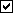   ผ่าน	  ไม่ผ่าน	หมายเหตุ_________________รหัสเรือ11201101หมายเลขเรือ911ชื่อเรือเรือหลวงจักรีนฤเบศประเภทเรือ<<เลือกจากกล่องคอมโบ>>  เรือบันทุกเฮลิคอปเตอร์ประจำการ<<เลือกจากกล่องคอมโบ>>  ฐานทัพเรือสัตหีบสถานะ<<เลือกจากกล่องคอมโบ>>  อยู่ในประจำการรหัสเรือ11201101หมายเลขเรือชื่อเรือเรือหลวงจักรีนฤเบศประเภทเรือ<<เลือกจากกล่องคอมโบ>>  เรือบันทุกเฮลิคอปเตอร์ประจำการ<<เลือกจากกล่องคอมโบ>>  ฐานทัพเรือสัตหีบสถานะ<<เลือกจากกล่องคอมโบ>>  อยู่ในประจำการรหัสเรือ11201101หมายเลขเรือ911ชื่อเรือเรือหลวงจักรีนฤเบศประเภทเรือ<<เลือกจากกล่องคอมโบ>>  เรือบันทุกเฮลิคอปเตอร์ประจำการ<<เลือกจากกล่องคอมโบ>>  ฐานทัพเรือสัตหีบสถานะ<<เลือกจากกล่องคอมโบ>>  อยู่ในประจำการชื่อกรณีทดสอบT0102กำหนดอัตรารายการชิ้นส่วนยุทโธปกรณ์ฟังก์ชันที่ทดสอบFR0104กำหนดอัตรารายการชิ้นส่วนยุทโธปกรณ์วัตถุประสงค์การทดสอบเพื่อทดสอบการเพิ่มรายการและจำนวนยุทโธปกรณ์ในเรือเพื่อทดสอบการเพิ่มรายการและจำนวนยุทโธปกรณ์ในเรือผู้ใช้งานหน่วยเทคนิคหน่วยเทคนิคข้อมูลนำเข้าเรือยุทโธปกรณ์จำนวนสถานที่ติดตั้งเรือยุทโธปกรณ์จำนวนสถานที่ติดตั้งผลลัพธ์ที่คาดหวัง (กรณีปกติ)ระบบสามารถเพิ่มรายการที่เลือกลงในช่องยุทโธปกรณ์ที่เลือกแล้วระบบสามารถเพิ่มรายการที่เลือกลงในช่องยุทโธปกรณ์ที่เลือกแล้วผลลัพธ์ที่คาดหวัง (กรณีผิดพลาด)กรณีที่ 1 ระบบแสดงข้อความเตือน “* เลือกยุทโธปกรณ์” เนื่องจากยังไม่ได้เลือกยุทโธปกรณ์ที่เพิ่มกรณีที่ 2 ระบบแสดงข้อความเตือน “* กรอกจำนวนยุทโธปกรณ์” เนื่องไม่ระบุจำนวนยุทโธปกรณ์ที่ติดตั้งในเรือกรณีที่ 1 ระบบแสดงข้อความเตือน “* เลือกยุทโธปกรณ์” เนื่องจากยังไม่ได้เลือกยุทโธปกรณ์ที่เพิ่มกรณีที่ 2 ระบบแสดงข้อความเตือน “* กรอกจำนวนยุทโธปกรณ์” เนื่องไม่ระบุจำนวนยุทโธปกรณ์ที่ติดตั้งในเรือข้อมูลทดสอบแสดงดังตารางที่ ช.6 - ช.8แสดงดังตารางที่ ช.6 - ช.8ผลการทดสอบ (กรณีปกติ)ระบบเพิ่มรายการยุทโธปกรณ์โดยเพิ่มเข้าในช่องยุทโธปกรณ์ที่เลือกแล้ว และข้อมูลนำเข้าถูกบันทึกลงฐานข้อมูลได้อย่างถูกต้อง ดังแสดงในรูปที่ ช.4ระบบเพิ่มรายการยุทโธปกรณ์โดยเพิ่มเข้าในช่องยุทโธปกรณ์ที่เลือกแล้ว และข้อมูลนำเข้าถูกบันทึกลงฐานข้อมูลได้อย่างถูกต้อง ดังแสดงในรูปที่ ช.4ผลการทดสอบ (กรณีผิดพลาด)ระบบแสดงข้อความเตือนข้อผิดพลาดที่เกิดขึ้นได้อย่างถูกต้อง ดังแสดงในรูป ช.5 และ ช.6 ตามลำดับระบบแสดงข้อความเตือนข้อผิดพลาดที่เกิดขึ้นได้อย่างถูกต้อง ดังแสดงในรูป ช.5 และ ช.6 ตามลำดับสรุปผลการทดสอบ :  ผ่าน	  ไม่ผ่าน	หมายเหตุ_________________  ผ่าน	  ไม่ผ่าน	หมายเหตุ_________________เรือ<<เลือกจากกล่องคอมโบ>> เรือหลวงเจ้าพระยายุทโธปกรณ์<<เลือกจากกล่องลิสต์>> เครื่องจักรใหญ่จำนวน4สถานที่ติดตั้งห้องเครื่องเรือ<<เลือกจากกล่องคอมโบ>> เรือหลวงเจ้าพระยายุทโธปกรณ์<<เลือกจากกล่องลิสต์>> จำนวน4สถานที่ติดตั้งห้องเครื่องเรือ<<เลือกจากกล่องคอมโบ>> เรือหลวงเจ้าพระยายุทโธปกรณ์<<เลือกจากกล่องลิสต์>> เครื่องจักรใหญ่จำนวนสถานที่ติดตั้งห้องเครื่องชื่อกรณีทดสอบT0103 กำหนดแผนการซ่อมบำรุงยุทโธปกรณ์ฟังก์ชันที่ทดสอบFR0105กำหนดแผนการซ่อมบำรุงยุทโธปกรณ์วัตถุประสงค์การทดสอบเพื่อทดสอบการเพิ่มข้อมูลแผนการซ่อมบำรุงยุทโธปกรณ์เพื่อทดสอบการเพิ่มข้อมูลแผนการซ่อมบำรุงยุทโธปกรณ์ผู้ใช้งานหน่วยเทคนิคหน่วยเทคนิคข้อมูลนำเข้ายุทโธปกรณ์รหัสแผนชื่อแผนวงรอบปกติวงรอบอื่นจำนวนวงรอบอื่นยุทโธปกรณ์รหัสแผนชื่อแผนวงรอบปกติวงรอบอื่นจำนวนวงรอบอื่นผลลัพธ์ที่คาดหวัง (กรณีปกติ)ระบบแสดงข้อความ “เพิ่มข้อมูลเรือ เรียบร้อยแล้ว”ระบบแสดงข้อความ “เพิ่มข้อมูลเรือ เรียบร้อยแล้ว”ผลลัพธ์ที่คาดหวัง (กรณีผิดพลาด)กรณีที่ 1 ระบบแสดงข้อความเตือน “* กรุณาใส่ข้อมูล : ชื่อข้อมูล” เนื่องจากไม่ระบุข้อมูลพึ้นฐานที่ระบบต้องการให้ครบถ้วนกรณีที่ 2 ระบบแสดงข้อความ “* รหัสเรือนี้มีอยู่แล้ว” เนื่องจากข้อมูลเรือนี้ได้มีในระบบนี้อยู่แล้วกรณีที่ 1 ระบบแสดงข้อความเตือน “* กรุณาใส่ข้อมูล : ชื่อข้อมูล” เนื่องจากไม่ระบุข้อมูลพึ้นฐานที่ระบบต้องการให้ครบถ้วนกรณีที่ 2 ระบบแสดงข้อความ “* รหัสเรือนี้มีอยู่แล้ว” เนื่องจากข้อมูลเรือนี้ได้มีในระบบนี้อยู่แล้วข้อมูลทดสอบแสดงดังตารางที่ ช.10 – ช.12แสดงดังตารางที่ ช.10 – ช.12ผลการทดสอบ (กรณีปกติ)ระบบแสดงข้อความ “เพิ่มข้อมูลแผนการซ่อมบำรุง เรียบร้อยแล้ว” และข้อมูลนำเข้าถูกบันทึกลงฐานข้อมูลได้อย่างถูกต้อง ดังแสดงในรูปที่ ช.7ระบบแสดงข้อความ “เพิ่มข้อมูลแผนการซ่อมบำรุง เรียบร้อยแล้ว” และข้อมูลนำเข้าถูกบันทึกลงฐานข้อมูลได้อย่างถูกต้อง ดังแสดงในรูปที่ ช.7ผลการทดสอบ (กรณีผิดพลาด)ระบบแสดงข้อความเตือนข้อผิดพลาดที่เกิดขึ้นได้อย่างถูกต้อง ดังแสดงในรูป ช.8 และ ช.9 ตามลำดับสรุปผลการทดสอบ :  ผ่าน	  ไม่ผ่าน	หมายเหตุ_________________ยุทโธปกรณ์<<เลือกจากกล่องคอมโบ>>เครื่องจักรใหญ่รหัสแผน56000001ชื่อแผนเปลี่ยนถ่ายน้ำมันเครื่องวงรอบปกติ<<เลือกจากกล่องคอมโบ>> ทุก 3 เดือนวงรอบอื่น<<เลือกจากกล่องคอมโบ>> ตามต้องการจำนวนวงรอบอื่น12,000 ชั่วโมงยุทโธปกรณ์<<เลือกจากกล่องคอมโบ>>เครื่องจักรใหญ่รหัสแผน56000001ชื่อแผนวงรอบปกติ<<เลือกจากกล่องคอมโบ>> ทุก 3 เดือนวงรอบอื่น<<เลือกจากกล่องคอมโบ>> ตามต้องการจำนวนวงรอบอื่น12,000 ชั่วโมงยุทโธปกรณ์<<เลือกจากกล่องคอมโบ>>เครื่องจักรใหญ่รหัสแผน56000001ชื่อแผนเปลี่ยนถ่ายน้ำมันเครื่องวงรอบปกติ<<เลือกจากกล่องคอมโบ>> ทุก 3 เดือนวงรอบอื่น<<เลือกจากกล่องคอมโบ>> ตามต้องการจำนวนวงรอบอื่น12,000 ชั่วโมงชื่อกรณีทดสอบT0104กำหนดอัตรารายการชิ้นส่วนซ่อมและพัสดุฟังก์ชันที่ทดสอบFR0106กำหนดอัตรารายการชิ้นส่วนซ่อมและพัสดุวัตถุประสงค์การทดสอบเพื่อทดสอบการเพิ่มรายการและจำนวนชิ้นส่วนซ่อมและพัสดุในแผนการซ่อมบำรุงเพื่อทดสอบการเพิ่มรายการและจำนวนชิ้นส่วนซ่อมและพัสดุในแผนการซ่อมบำรุงผู้ใช้งานหน่วยเทคนิคหน่วยเทคนิคข้อมูลนำเข้ายุทโธปกรณ์แผนการซ่อมบำรุงรายการชิ้นส่วนซ่อมและพัสดุจำนวนยุทโธปกรณ์แผนการซ่อมบำรุงรายการชิ้นส่วนซ่อมและพัสดุจำนวนผลลัพธ์ที่คาดหวัง (กรณีปกติ)ระบบทำการเพิ่มรายการชิ้นส่วนซ่อมและพัสดุลงในช่องรายการพัสดุที่เลือกแล้วและเพิ่มรายการชิ้นส่วนและพัสดุลงฐานข้อมูลระบบทำการเพิ่มรายการชิ้นส่วนซ่อมและพัสดุลงในช่องรายการพัสดุที่เลือกแล้วและเพิ่มรายการชิ้นส่วนและพัสดุลงฐานข้อมูลผลลัพธ์ที่คาดหวัง (กรณีผิดพลาด)กรณีที่ 1 ระบบแสดงข้อความเตือน เนื่องจากไม่ระบุรายการและจำนวนชิ้นส่วนซ่อมและพัสดุที่ต้องการเพิ่มกรณีที่ 2 ระบบแสดงข้อความเตือน เนื่องจากไม่ระบุรายการและจำนวนชิ้นส่วนซ่อมและพัสดุที่ต้องการลบ/แก้ไขกรณีที่ 1 ระบบแสดงข้อความเตือน เนื่องจากไม่ระบุรายการและจำนวนชิ้นส่วนซ่อมและพัสดุที่ต้องการเพิ่มกรณีที่ 2 ระบบแสดงข้อความเตือน เนื่องจากไม่ระบุรายการและจำนวนชิ้นส่วนซ่อมและพัสดุที่ต้องการลบ/แก้ไขข้อมูลทดสอบแสดงดังตารางที่ ช.14 - ช.16แสดงดังตารางที่ ช.14 - ช.16ผลการทดสอบ (กรณีปกติ)ระบบทำการเพิ่มรายการชิ้นส่วนซ่อมและพัสดุลงในช่องรายการพัสดุที่เลือกแล้ว และเพิ่มรายการชิ้นส่วนซ่อมและพัสดุลงฐานข้อมูล ดังแสดงในรูปที่ ช.10ระบบทำการเพิ่มรายการชิ้นส่วนซ่อมและพัสดุลงในช่องรายการพัสดุที่เลือกแล้ว และเพิ่มรายการชิ้นส่วนซ่อมและพัสดุลงฐานข้อมูล ดังแสดงในรูปที่ ช.10ผลการทดสอบ (กรณีผิดพลาด)ระบบแสดงข้อความเตือนข้อผิดพลาดที่เกิดขึ้นได้อย่างถูกต้อง ดังแสดงในรูป ช.11 – ช.12สรุปผลการทดสอบ :  ผ่าน	  ไม่ผ่าน	หมายเหตุ_________________ยุทโธปกรณ์<<เลือกจากกล่องคอมโบ>> เครื่องจักรใหญ่แผนการซ่อมบำรุง<<เลือกจากกล่องคอมโบ>> เปลี่ยนถ่ายน้ำมันเครื่องรายการชิ้นส่วนซ่อมและพัสดุ<<เลือกจากกล่องลิสต์>> O-RINGจำนวน4ยุทโธปกรณ์<<เลือกจากกล่องคอมโบ>> เครื่องจักรใหญ่แผนการซ่อมบำรุง<<เลือกจากกล่องคอมโบ>> เปลี่ยนถ่ายน้ำมันเครื่องรายการชิ้นส่วนซ่อมและพัสดุ<<เลือกจากกล่องลิสต์>> จำนวน4ยุทโธปกรณ์<<เลือกจากกล่องคอมโบ>> เครื่องจักรใหญ่แผนการซ่อมบำรุง<<เลือกจากกล่องคอมโบ>> เปลี่ยนถ่ายน้ำมันเครื่องรายการชิ้นส่วนซ่อมและพัสดุ<<เลือกจากกล่องลิสต์>> จำนวน4ชื่อกรณีทดสอบT0105แสดงรายการอัตราชิ้นส่วนยุทโธปกรณ์ฟังก์ชันที่ทดสอบFR0108แสดงรายการอัตราชิ้นส่วนยุทโธปกรณ์วัตถุประสงค์การทดสอบเพื่อทดสอบการแสดงรายการอัตราชิ้นส่วนยุทโธปกรณ์ในเรือเพื่อทดสอบการแสดงรายการอัตราชิ้นส่วนยุทโธปกรณ์ในเรือผู้ใช้งานผู้ใช้ทุกคนดูได้ผู้ใช้ทุกคนดูได้ข้อมูลนำเข้าเรือเรือผลลัพธ์ที่คาดหวัง (กรณีปกติ)ระบบแสดงรายการอัตราชิ้นส่วนยุทโธปกรณ์ระบบแสดงรายการอัตราชิ้นส่วนยุทโธปกรณ์ผลลัพธ์ที่คาดหวัง (กรณีผิดพลาด)ข้อมูลทดสอบแสดงดังในรูปที่ ช.13ผลการทดสอบ (กรณีปกติ)ระบบแสดงรายการอัตราชิ้นส่วนยุทโธปกรณ์ ดังในรูปที่ ช.14ผลการทดสอบ (กรณีผิดพลาด)สรุปผลการทดสอบ :  ผ่าน	  ไม่ผ่าน	หมายเหตุ_________________ชื่อกรณีทดสอบT0201แจ้งเตือนการซ่อมบำรุงตามแผนล่วงหน้าฟังก์ชันที่ทดสอบFR0201แจ้งเตือนการซ่อมบำรุงตามแผนล่วงหน้าวัตถุประสงค์การทดสอบเพื่อทดสอบการแสดงรายการซ่อมบำรุงตามแผนล่วงหน้าเพื่อทดสอบการแสดงรายการซ่อมบำรุงตามแผนล่วงหน้าผู้ใช้งานหน่วยซ่อมบำรุงหน่วยซ่อมบำรุงข้อมูลนำเข้าชื่อผู้ใช้รหัสผ่านชื่อผู้ใช้รหัสผ่านผลลัพธ์ที่คาดหวัง (กรณีปกติ)แสดงรายการซ่อมบำรุงตามแผนล่วงหน้าที่ตนรับผิดชอบแสดงรายการซ่อมบำรุงตามแผนล่วงหน้าที่ตนรับผิดชอบผลลัพธ์ที่คาดหวัง (กรณีผิดพลาด)ข้อมูลทดสอบแสดงดังตารางที่ ช. 18แสดงดังตารางที่ ช. 18ผลการทดสอบ (กรณีปกติ)ระบบแสดงรายการงานซ่อมบำรุงตามแผน ดังแสดงในรูปที่ ช.15ระบบแสดงรายการงานซ่อมบำรุงตามแผน ดังแสดงในรูปที่ ช.15ผลการทดสอบ (กรณีผิดพลาด)สรุปผลการทดสอบ :  ผ่าน	  ไม่ผ่าน	หมายเหตุ_________________  ผ่าน	  ไม่ผ่าน	หมายเหตุ_________________ชื่อผู้ใช้Somchai.sรหัสผ่าน***********ชื่อกรณีทดสอบT0202บันทึกการซ่อมบำรุงตามแผนฟังก์ชันที่ทดสอบFR0202บันทึกการซ่อมบำรุงตามแผนวัตถุประสงค์การทดสอบเพื่อทดสอบการบันทึกผลการปฏิบัติงานการซ่อมบำรุงตามแผนเพื่อทดสอบการบันทึกผลการปฏิบัติงานการซ่อมบำรุงตามแผนผู้ใช้งานหน่วยซ่อมบำรุงหน่วยซ่อมบำรุงข้อมูลนำเข้าเรือยุทโธปกรณ์แผนการซ่อมวันครบกำหนดรหัสงานวันเริ่มงานสถานะงานวันเสร็จงานประเภทงานความจำเป็นผู้รับผิดชอบความก้าวหน้ารายละเอียดอุปสรรคคำแนะนำผลลัพธ์ที่คาดหวัง (กรณีปกติ)ระบบแสดงข้อความ “บันทึกผลการปฏิบัติงานซ่อมบำรุงตามแผน เรียบร้อยแล้ว”ผลลัพธ์ที่คาดหวัง (กรณีผิดพลาด)กรณีที่ 1 ระบบแสดงข้อความเตือน “* กรุณาใส่ข้อมูล : ชื่อข้อมูล” เนื่องจากไม่ระบุข้อมูลพึ้นฐานที่ระบบต้องการให้ครบถ้วนกรณีที่ 2 ระบบแสดงข้อความ “*รหัสงานนี้มีอยู่แล้ว” เนื่องจากข้อมูลงานนี้ได้มีในระบบนี้อยู่แล้วข้อมูลทดสอบแสดงดังตารางที่ ช.20 – ช.22ผลการทดสอบ (กรณีปกติ)ระบบแสดงข้อความ “บันทึกผลการปฏิบัติงานซ่อมบำรุงตามแผน เรียบร้อยแล้ว” และข้อมูลนำเข้าถูกบันทึกลงฐานข้อมูลได้อย่างถูกต้อง ดังแสดงในรูปที่ ช.16ผลการทดสอบ (กรณีผิดพลาด)ระบบแสดงข้อความเตือนข้อผิดพลาดที่เกิดขึ้นได้อย่างถูกต้อง ดังแสดงในรูป ช.17 และ ช.18 ตามลำดับสรุปผลการทดสอบ :  ผ่าน	  ไม่ผ่าน	หมายเหตุ_________________เรือ<<มาจากตอนเลือกแผน>> 455 เรือหลวงเจ้าพระยายุทโธปกรณ์<<มาจากตอนเลือกแผน>> เครื่องจักรใหญ่แผนการซ่อม<<มาจากตอนเลือกแผน>> เปลี่ยนถ่ายน้ำมันเครื่องวันครบกำหนด<<มาจากงานที่ต้องทำล่วงหน้า>> 17/09/2013รหัสงาน56000001วันเริ่มงาน<<เลือกจากปฏิทิน>> 17/09/2013สถานะงาน<<เลือกจากกล่องคอมโบ>> งานเสร็จวันเสร็จงาน<<เลือกจากปฏิทิน>> 17/09/2013ประเภทงาน<<เลือกจากกล่องคอมโบ>> การตรวจความจำเป็น<<เลือกจากกล่องคอมโบ>> จำเป็นทางเทคนิคผู้รับผิดชอบ<<เลือกจากกล่องคอมโบ>> ร.อ.สมจีน แสงดาวความก้าวหน้า100 %รายละเอียดไม่มีอุปสรรคไม่มีคำแนะนำไม่มีเรือ<<มาจากตอนเลือกแผน>> 455 เรือหลวงเจ้าพระยายุทโธปกรณ์<<มาจากตอนเลือกแผน>> เครื่องจักรใหญ่แผนการซ่อม<<มาจากตอนเลือกแผน>> เปลี่ยนถ่ายน้ำมันเครื่องวันครบกำหนด<<มาจากงานที่ต้องทำล่วงหน้า>> 17/09/2013รหัสงาน56000001วันเริ่มงาน<<เลือกจากปฏิทิน>>สถานะงาน<<เลือกจากกล่องคอมโบ>> งานเสร็จวันเสร็จงาน<<เลือกจากปฏิทิน>> 17/09/2013ประเภทงาน<<เลือกจากกล่องคอมโบ>> การตรวจความจำเป็น<<เลือกจากกล่องคอมโบ>> จำเป็นทางเทคนิคผู้รับผิดชอบ<<เลือกจากกล่องคอมโบ>> ร.อ.สมจีน แสงดาวความก้าวหน้า100 %รายละเอียดไม่มีอุปสรรคไม่มีคำแนะนำไม่มีเรือ<<มาจากตอนเลือกแผน>> 455 เรือหลวงเจ้าพระยายุทโธปกรณ์<<มาจากตอนเลือกแผน>> เครื่องจักรใหญ่แผนการซ่อม<<มาจากตอนเลือกแผน>> เปลี่ยนถ่ายน้ำมันเครื่องวันครบกำหนด<<มาจากงานที่ต้องทำล่วงหน้า>> 17/09/2013รหัสงาน56000001วันเริ่มงาน<<เลือกจากปฏิทิน>> 17/09/2013สถานะงาน<<เลือกจากกล่องคอมโบ>> งานเสร็จวันเสร็จงาน<<เลือกจากปฏิทิน>> 17/09/2013ประเภทงาน<<เลือกจากกล่องคอมโบ>> การตรวจความจำเป็น<<เลือกจากกล่องคอมโบ>> จำเป็นทางเทคนิคผู้รับผิดชอบ<<เลือกจากกล่องคอมโบ>> ร.อ.สมจีน แสงดาวความก้าวหน้า100 %รายละเอียดไม่มีอุปสรรคไม่มีคำแนะนำไม่มีชื่อกรณีทดสอบT0203แสดงสิถิติการใช้สิ้นเปลืองฟังก์ชันที่ทดสอบFR0206แสดงสิถิติการใช้สิ้นเปลืองวัตถุประสงค์การทดสอบเพื่อทดสอบการแสดงสิถิติการใช้สิ้นเปลืองของชิ้นส่วนซ่อมและพัสดุที่ผ่านมาเพื่อทดสอบการแสดงสิถิติการใช้สิ้นเปลืองของชิ้นส่วนซ่อมและพัสดุที่ผ่านมาผู้ใช้งานหน่วยควบคุม, หน่วยเทคนิคหน่วยควบคุม, หน่วยเทคนิคข้อมูลนำเข้าเรือเรือผลลัพธ์ที่คาดหวัง (กรณีปกติ)ระบบแสดงสิถิติการใช้สิ้นเปลืองของชิ้นส่วนซ่อมและพัสดุระบบแสดงสิถิติการใช้สิ้นเปลืองของชิ้นส่วนซ่อมและพัสดุผลลัพธ์ที่คาดหวัง (กรณีผิดพลาด)ระบบแสดงข้อความเตือน “* เลือกเรือที่ต้องการแสดง” เนื่องจากไม่ระบุเงื่อนไขในการแสดงข้อมูลระบบแสดงข้อความเตือน “* เลือกเรือที่ต้องการแสดง” เนื่องจากไม่ระบุเงื่อนไขในการแสดงข้อมูลข้อมูลทดสอบแสดงดังตารางที่ ช.24 - ช.25แสดงดังตารางที่ ช.24 - ช.25ผลการทดสอบ (กรณีปกติ)ระบบแสดงสิถิติการใช้สิ้นเปลืองของชิ้นส่วนซ่อมและพัสดุ ดังแสดงในรูปที่ ช.19ระบบแสดงสิถิติการใช้สิ้นเปลืองของชิ้นส่วนซ่อมและพัสดุ ดังแสดงในรูปที่ ช.19ผลการทดสอบ (กรณีผิดพลาด)ระบบแสดงข้อความเตือนข้อผิดพลาดที่เกิดขึ้นได้อย่างถูกต้อง ดังแสดงในรูป ช.20ระบบแสดงข้อความเตือนข้อผิดพลาดที่เกิดขึ้นได้อย่างถูกต้อง ดังแสดงในรูป ช.20สรุปผลการทดสอบ :  ผ่าน	  ไม่ผ่าน	หมายเหตุ_________________  ผ่าน	  ไม่ผ่าน	หมายเหตุ_________________เรือ<<เลือกจากกล่องคอมโบ>> 455 เรือหลวงเจ้าพระยาเรือ<<เลือกจากกล่องคอมโบ>> ชื่อกรณีทดสอบT0301แสดงรายการพัสดุที่ต้องจัดหาฟังก์ชันที่ทดสอบFR0301แสดงรายการพัสดุที่ต้องจัดหาวัตถุประสงค์การทดสอบเพื่อทดสอบการแสดงรายการและจำนวนพัสดุที่ต้องจัดหาเพิ่มให้ตรงกับสมุดอัตราพัสดุประจำเรือเพื่อทดสอบการแสดงรายการและจำนวนพัสดุที่ต้องจัดหาเพิ่มให้ตรงกับสมุดอัตราพัสดุประจำเรือผู้ใช้งานหน่วยส่งกำลังบำรุงหน่วยส่งกำลังบำรุงข้อมูลนำเข้าเรือเรือผลลัพธ์ที่คาดหวัง (กรณีปกติ)ระบบแสดงรายการและจำนวนพัสดุที่ต้องจัดหาระบบแสดงรายการและจำนวนพัสดุที่ต้องจัดหาผลลัพธ์ที่คาดหวัง (กรณีผิดพลาด)ระบบแสดงข้อความเตือน “* เลือกเรือที่ต้องการแสดง” เนื่องจากไม่ระบุเงื่อนไขในการแสดงข้อมูลระบบแสดงข้อความเตือน “* เลือกเรือที่ต้องการแสดง” เนื่องจากไม่ระบุเงื่อนไขในการแสดงข้อมูลข้อมูลทดสอบแสดงดังตารางที่ ช.27 - ช.28แสดงดังตารางที่ ช.27 - ช.28ผลการทดสอบ (กรณีปกติ)ระบบแสดงรายการและจำนวนพัสดุที่ต้องจัดหา ดังแสดงในรูปที่ ช.21ผลการทดสอบ (กรณีผิดพลาด)ระบบแสดงข้อความเตือนข้อผิดพลาดที่เกิดขึ้นได้อย่างถูกต้อง ดังแสดงในรูป ช.22สรุปผลการทดสอบ :  ผ่าน	  ไม่ผ่าน	หมายเหตุ_________________เรือ<<เลือกจากกล่องคอมโบ>> 455 เรือหลวงเจ้าพระยาเรือ<<เลือกจากกล่องคอมโบ>> ชื่อกรณีทดสอบT0302  บันทึกการรับชิ้นส่วนซ่อมและพัสดุฟังก์ชันที่ทดสอบFR0302 บันทึกการรับชิ้นส่วนซ่อมและพัสดุวัตถุประสงค์การทดสอบเพื่อทดสอบการเพิ่มรายการและจำนวนชิ้นส่วนซ่อมและพัสดุที่รับเข้าคลังพัสดุเพื่อทดสอบการเพิ่มรายการและจำนวนชิ้นส่วนซ่อมและพัสดุที่รับเข้าคลังพัสดุผู้ใช้งานหน่วยคลังหน่วยคลังข้อมูลนำเข้าเลขที่ใบรับพัสดุจำนวนRFID No.วันรับวันผลิตวันหมดอายุผลลัพธ์ที่คาดหวัง (กรณีปกติ)ระบบแสดงข้อความ “เพิ่มข้อมูลชิ้นส่วนซ่อมและพัสดุ เรียบร้อยแล้ว”ผลลัพธ์ที่คาดหวัง (กรณีผิดพลาด)กรณีที่ 1 ระบบแสดงข้อความเตือน “* กรุณาใส่ข้อมูล : ชื่อข้อมูล” เนื่องจากไม่ระบุข้อมูลพึ้นฐานที่ระบบต้องการให้ครบถ้วนกรณีที่ 2 ระบบแสดงข้อความ “* พัสดุนี้มีอยู่แล้ว” เนื่องจากข้อมูลเรือนี้ได้มีในระบบนี้อยู่แล้วกรณีที่ 3 ระบบแสดงสถานะไม่ถูกต้องเนื่องจากไม่ใส่หมายเลข RFID ให้ครบกับจำนวนพัสดุข้อมูลทดสอบแสดงดังตารางที่ ช.30 – ช.31ผลการทดสอบ (กรณีปกติ)ระบบแสดงข้อความ “เพิ่มข้อมูลชิ้นส่วนซ่อมและพัสดุ เรียบร้อยแล้ว” และข้อมูลนำเข้าถูกบันทึกลงฐานข้อมูลได้อย่างถูกต้อง ดังแสดงในรูปที่ ช.23ผลการทดสอบ (กรณีผิดพลาด)ระบบแสดงข้อความเตือนข้อผิดพลาดที่เกิดขึ้นได้อย่างถูกต้อง ดังแสดงในรูป ช.24 ช.25 และ ช.26 ตามลำดับสรุปผลการทดสอบ :  ผ่าน	  ไม่ผ่าน	หมายเหตุ_________________เลขรับ54000000พัสดุ<<เลือกจากกล่องคอมโบ>>  O-RINGจำนวน2RFID No.8002575540สถานที่เก็บA2วันรับ15/03/2013วันผลิต25/01/2013วันหมดอายุ25/01/2033RFID No.8002575541วันรับ15/03/2013วันผลิต25/01/2013วันหมดอายุ25/01/2033เลขรับ54000000พัสดุ<<เลือกจากกล่องคอมโบ>> เลือกพัสดุ...จำนวน2RFID No.8002575540สถานที่เก็บA2วันรับ15/03/2013วันผลิต25/01/2013วันหมดอายุ25/01/2033RFID No.8002575541วันรับ15/03/2013วันผลิต25/01/2013วันหมดอายุ25/01/2033เลขรับ54000000พัสดุ<<เลือกจากกล่องคอมโบ>>  O-RINGจำนวน2RFID No.8002575540สถานที่เก็บA2วันรับ15/03/2013วันผลิต25/01/2013วันหมดอายุ25/01/2033